ေက်းရြာလူထု၏ေဘးဒဏ္ခံႏိုင္စြမ္း စစ္တမ္းေကာက္ယူျခင္းႏွင့္ လုပ္ငန္းစဥ္မ်ား အေကာင္အထည္ေဖာ္ေဆာင္ရြက္မႈအစီအစဥ္ အစီရင္ခံစာရာသီဥတုဆိုးရြားလာမႈႏွင့္ ေဘးအႏၱရာယ္မ်ားက်ေရာက္လာမႈအေပၚ ခံႏိုင္ရည္စြမ္းတည္ေဆာက္ျခင္းႏွင့္ လိုက္ေလ်ာညီေထြစြာေနထိုင္ျခင္း (BRACED) စီမံခ်က္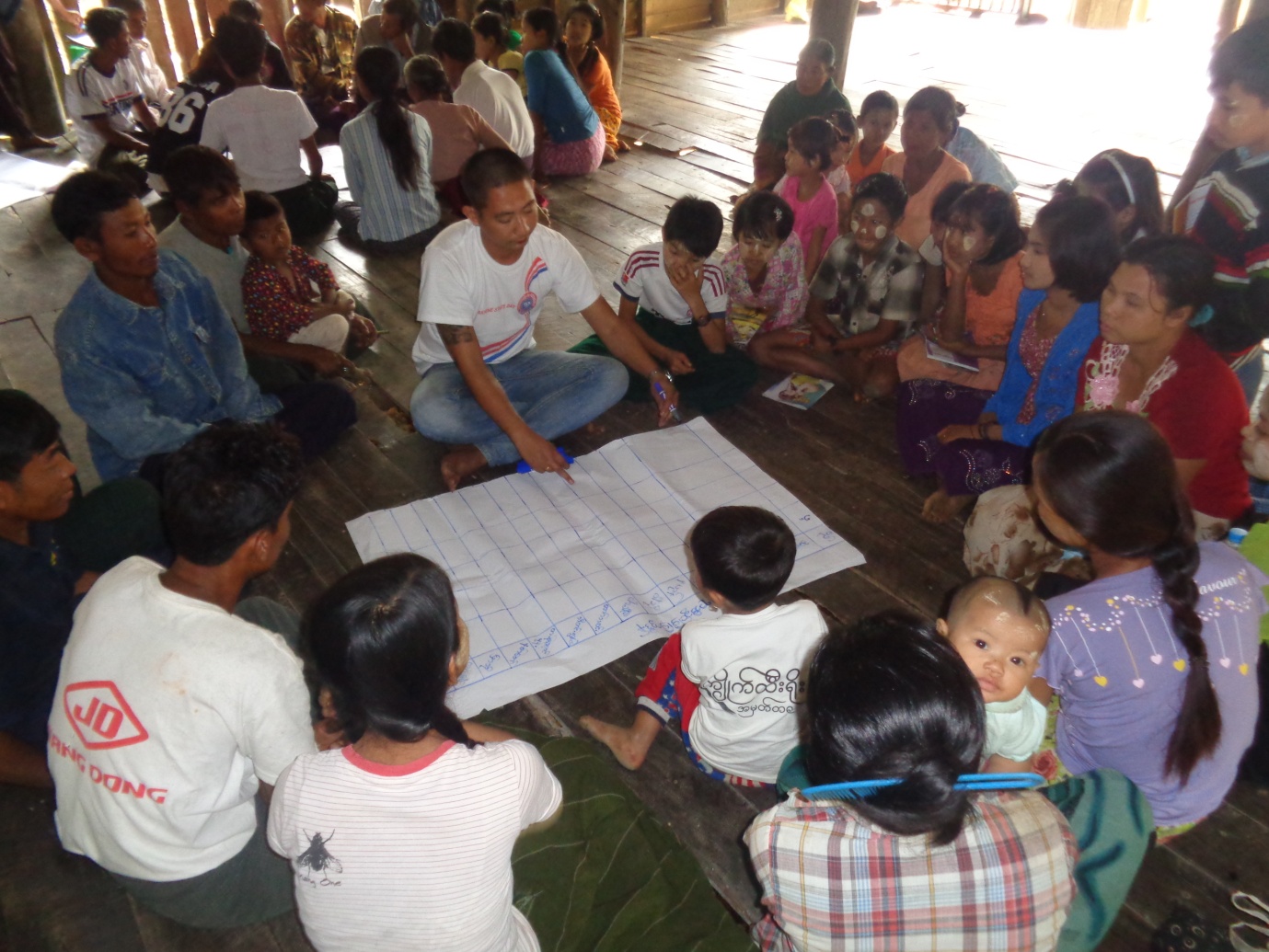 ကာပီေခ်ာင္းေက်းရြာ                သဲေခ်ာင္းေက်းရြာအုပ္စု၊ ေက်ာက္ျဖဴၿမိဳ႕နယ္ရခုိင္ျပည္နယ္မာတိကာ၁။	ေဘးဒဏ္ခံႏိုင္စြမ္း ဆန္းစစ္ေလ့လာျခင္းႏွင့္ လုပ္ငန္းအစီအစဥ္ ေနာက္ခံအေၾကာင္းအရာမ်ားကို မိတ္ဆက္ျခင္း	၁.၁	ေဘးဒဏ္ခံႏိုင္စြမ္း ဆန္းစစ္ေလ့လာျခင္း၏ ရည္ရြယ္ခ်က္	၁.၂	ေဘးဒဏ္ခံႏိုင္စြမ္း ဆန္းစစ္ေလ့လာျခင္း၏ ရလာဒ္	၁.၃	ဆန္းစစ္မႈနည္းလမ္း၂။	ကာပီေခ်ာင္းေက်းရြာ၏ အေနအထား overview	၂.၁	ေျမမ်က္ႏွာသြင္ျပင္	၂.၂     ကာပီေခ်ာင္းေက်းရြာအေၾကာင္း	၂.၃	မိုးေလ၀သႏွင့္ ရာသီဥတုအေျခအေန	၂.၄	ေဘးအႏၱရာယ္ႏွင့္ ဖိစိမႈမ်ား (shocks and stresses)		ရာသီဥတုေျပာင္းလဲမႈ (Climate Change)၃။	ရပ္ရြာလူထု ေဘးဒဏ္ခံႏိုင္စြမ္းဆန္းစစ္ေလ့လာျခင္း၏ ရလာဒ္မ်ား	၃.၁	ေက်းရြာေဘးအႏၱရာယ္ျဖစ္စဥ္ျပဇယားအား ဆန္းစစ္ေလ့လာျခင္း	၃.၂	ေက်းရြာသမိုင္းေၾကာင္းအား ဆန္းစစ္ေလ့လာျခင္း	၃.၃	ရာသီခြင္ျပ ျပကၡဒိန္	၃.၄	အရင္းအျမစ္ျပေျမပံု	၃.၅	ေဘးအႏၱရာယ္ႏွင့္ ထိခိုက္လြယ္မႈျပေျမပံု	၃.၆	အသက္ေမြး၀မ္းေၾကာင္းလုပ္ငန္းမ်ား ခဲြျခားသံုးသပ္ျခင္း	၃.၇	ရပ္ရြာအတြင္း အဖဲြ႕အစည္းမ်ား ေပါင္းစပ္ယွက္ႏြယ္မႈျပေျမပံု	၃.၈	ပါ၀င္ပတ္သက္သူမ်ားဆိုင္ရာ ဆန္းစစ္ျခင္း	၃.၉	ကေလးသူငယ္မ်ား၏ လိုအပ္ခ်က္မ်ားႏွင့္ အခြင့္အေရးမ်ားအေပၚ သက္ေရာက္မႈမ်ား	၃.၁၀	က်ား/မေရးရာ ကြန္ယက္ျပေျမပံု ဆန္းစစ္ျခင္း	၃.၁၁	သတင္းအခ်က္အလက္ႏွင့္ အသိပညာေပးမႈမ်ားကို ရရိွႏိုင္မႈ	၃.၁၂	ေက်းရြာ၏ စြမ္းေဆာင္ရည္ကို ဆန္းစစ္ျခင္း	၃.၁၃	ေက်းရြာ၏ထိခိုက္လြယ္အုပ္စုမ်ားကို ဆန္းစစ္ျခင္း ၄။	ေဘးဒဏ္ခံႏိုင္စြမ္းဆန္းစစ္မႈ သတင္းအခ်က္အလက္မ်ား	၄.၁      ကာပီေခ်ာင္းေက်းရြာ၏ ေဘးအႏၱရာယ္မ်ားကို အဆင့္ခဲြျခားသတ္မွတ္ျခင္း	၄.၂	ရာသီဥတုေျပာင္းလဲမႈ အက်ိဳးသက္ေရာက္မႈမ်ားကို အဆင့္ခဲြျခားသတ္မွတ္ျခင္း	၄.၃	ေဘးအႏၱရာယ္ႏွင့္ ရာသီဥတုေျပာင္းလဲျခင္းမ်ားအား အဆင့္ခဲြျခားသတ္မွတ္သံုးသပ္ျခင္း၄.၄	ကာလတိုေပါင္းစပ္ေဆာင္ရြက္ျခင္းမ်ားအတြက္ ဆံုးျဖတ္ခ်က္ခ်မွတ္ျခင္း	၄.၅	အဓိကက်ေသာ ေဘးအႏၱရာယ္မ်ားအတြက္ စိတ္မွန္းျဖစ္ႏိုင္ေျခမ်ား ပံုေဖာ္ျခင္း၅။	ေဘးဒဏ္ခံႏိုင္စြမ္း လုပ္ငန္းအစီအစဥ္မ်ားႏွင့္ ဦးစားေပးေရြးခ်ယ္ျခင္းမ်ား	၅.၁	လုပ္ငန္းမ်ား ဦးစားေပးအဆင့္သတ္မွတ္သည့္ နည္းလမ္း (Cost & Bemefit analysis)၆။	ရပ္ရြာလူထု ေဘးဒဏ္ခံႏိုင္စြမ္း လုပ္ငန္းအစီအစဥ္မ်ား (Action Plan)၇။	နိဂံုးခ်ဳပ္၈။	ျပန္လည္သံုးသပ္ျခင္း၊ ေစာင့္ၾကည့္ေလ့လာအကဲျဖစ္ျခင္းႏွင့္ အခ်က္အလက္ျပဳျပင္ျခင္း	ေနာက္ဆက္တဲြ (၁)း	Rakhine Multi Hazard Risk Maps	ေနာက္ဆက္တဲြ (၂)း	ရပ္ရြာအေျချပဳ ႀကိဳတင္သတိေပးစနစ္ စစ္ေဆးမႈပံုစံ	ေနာက္ဆက္တဲြ (၃)း	ပတ္၀န္းက်င္အေျခအေနကို စစ္ေဆးျခင္း	ေနာက္ဆက္တဲြ (၄)း	ေက်းရြာသဘာ၀ေဘး စီမံခန္႔ခဲြမႈေကာ္မတီ၏ တာ၀န္ႏွင့္၀တၱရားမ်ား	ေနာက္ဆက္တဲြ (၅)း	အေရးေပၚဆက္သြယ္ရန္ ဖုန္းနံပါတ္မ်ား၁။ 	ေဘးဒဏ္ခံႏိုင္စြမ္း ဆန္းစစ္ေလ့လာျခင္းႏွင့္ လုပ္ငန္းအစီအစဥ္ေနာက္ခံအေၾကာင္းျခင္းရာႏွင့္ မိတ္ဆက္ျခင္းရခိုင္ျပည္နယ္၊ ေက်ာက္ျဖဴျမိဳ႕နယ္၊ သဲေခ်ာင္းေက်းရြာအုပ္စု၊ ကာပီေခ်ာင္းေက်းရြာေဘးဒဏ္ခံႏိုင္စြမ္း ေလ့လာ ဆန္းစစ္သံုးသပ္တင္ျပမႈကို အဂၤလန္ႏိုင္ငံမွ Department for International Development (DFID) ၏ ရံပံုေငြ ေထာက္ပံမႈျဖင့္ လူမႈဖြံ႕ျဖိဳးေရးတိုးတက္ေရးအသင္း (CDA) ႏွင့္ ပလန္အင္တာေနရွင္နယ္(ျမန္မာ)တို႔မွ ပူးေပါင္း အေကာင္အထည္ ေဖာ္ေဆာင္ရြက္ေသာ “ရာသီဥတုဆိုးရြားလာမႈႏွင့္ေဘးအႏၱရာယ္မ်ားက်ေရာက္လာမႈအပၚ ခံႏုိင္ ရည္စြမ္းတည္ေဆာက္ျခင္းႏွင့္လိုက္ေလ်ာညီေထြေနထိုင္ျခင္း (BRACED) စီမံခ်က္”မွ ဆန္းစစ္ေလ့လာထားျခင္း ျဖစ္ပါသည္။BRACED ျမန္မာ မိတ္ဖက္အဖြဲ႔အစည္းသည္ ႏိုင္ငံတကာ အင္ဂ်ီအိုမ်ား၊ ေဒသတြင္း အဖြဲ႔အစည္းမ်ား၊ ျမန္မာ ႏိုင္ငံ၏ေဘးဒဏ္ခံႏိုင္စြမ္းကို ေလ့လာသုေတသနျပဳေနေသာ သုေတသနအဖြဲ႔အစည္းမ်ားႏွင့္လည္း ပူးေပါင္းခ်ိတ္ဆက္ ေဆာင္ရြက္လ်က္ရွိပါသည္။ BRACED မိတ္ဖက္အဖြဲ႔တြင္ ဦးေဆာင္သူျဖစ္ Plan International Myanmar မွ ေဆာင္ရြက္ျပီး Actionaid Myanmar, BBC Media Action, World Vision, Myanmar Environmental Institute ႏွင့္ UN Habitat တို႔ႏွင့္ ပူးေပါင္းေဆာင္ရြက္ျပီး ရပ္ရြာ၏ေဘးဒဏ္ခံႏိုင္စြမ္း ပိုမိုေတာင့္တင္းခိုင္မာလာေစရန္ ေဆာင္ ရြက္လ်က္ရွိပါသည္။ ဤ ကာပီေခ်ာင္း ေက်းရြာ၏ ဆန္းစစ္ေလ့လာခ်က္ကို BRACED ၏ရပ္ရြာလူထုေဘး ဒဏ္ခံႏိုင္စြမ္းဆန္းစစ္ေလ့လာသံုးသပ္ ျခင္းဆိုင္ရာလမ္းညႊန္မႈမ်ား၊ အသံုးျပဳရန္ပံုစံမ်ား ေထာက္ပံ့ကူညီမႈျဖင့္ျပဳလုပ္ခဲ့ပါသည္။၁.၁	ေဘးဒဏ္ခံႏိုင္စြမ္း ဆန္းစစ္ေလ့လာျခင္း၏ ရည္ရြယ္ခ်က္BRACED စီမံကိန္း၏ ရပ္ရြာလူထုေဘးဒဏ္ခံႏိုင္စြမ္း ဆန္းစစ္ေလ့လာျခင္း၏ ရည္ရြယ္ခ်က္မွာ - •     ေဘးအႏၲရာယ္ႏွင့္ ရာသီဥတုေျပာင္းလဲမႈတို႕၏ ေဘးဒုကၡမ်ားအေပၚ ေက်းလက္ေနလူထု၏                   စိတ္ဖိစီးမႈမ်ားကို   သံုးသပ္ႏိုင္ရန္။•     ေက်းလက္လူထုအတြင္းဖဲြ႕စည္းေဆာင္ရြက္ထားေသာေက်းရြာေဘးအႏၲရာယ္မ်ားက်ေရာက္လာ      မႈအေပၚတြင္ မည္ကဲ့သို႔ လုိက္ေလ်ာညီေထြစြာ ေနထိုင္ႏိုင္မႈအား သံုးသပ္ႏိုင္ရန္။•    ေဘးဒဏ္ခံႏိုင္စြမ္းရည္တိုးတက္ေစရန္၊ လိုက္ေလ်ာညီေထြစြာ ေနထိုင္ရန္အတြက္ လိုအပ္ေသာ       လုပ္ငန္းေဆာင္ရြက္ခ်က္မ်ားကို သိရိွေစရန္ ျဖစ္ပါသည္။၁.၂	ေဘးဒဏ္ခံႏိုင္စြမ္း ဆန္းစစ္ေလ့လာျခင္း၏ ရလာဒ္ရပ္ရြာလူထုေဘးဒဏ္ခံႏိုင္စြမ္း ဆန္းစစ္ေလ့လာျခင္း၏ရည္ရြယ္ခ်က္မွာ ရပ္ရြာေဘးဒဏ္ခံႏိုင္စြမ္း အားေကာင္းလာေစရန္ ေဘးဒဏ္ခံႏိုင္စြမ္းလုပ္ငန္းအစီအစဥ္မ်ား အေကာင္အထည္ေဖာ္ေဆာင္ရြက္ရန္အတြက္ နည္းလမ္းမ်ားေထာက္ပံ့ေပးႏိုင္ရန္ ျဖစ္ပါသည္။ သက္ဆုိုင္ရာ အုပ္ခ်ဳပ္ေရးအဖြဲ႔မ်ား၊ ဘာသာေရး ေခါင္းေဆာင္မ်ား၊ ကေလးသူငယ္၊ အမ်ိဳးသမီးမ်ား၊ မသန္စြမ္းမ်ားစသည့္ ပါဝင္ပက္သက္သူမ်ား အေနျဖင့္လည္း ေဘးဒဏ္ခံႏိုင္စြမ္း လုပ္ငန္းစဥ္မ်ားတြင္ ပူေပါင္းပါဝင္လိုမႈမ်ားရွိလာေစရန္၊ အသီးသီးေသာတာဝန္ဝတၱရားမ်ားကို ရွင္းလင္းစြာ နားလည္လာေစရန္ႏွင့္ ေဘးဒဏ္ခံႏိုင္စြမ္း တည္ေဆာက္ျခင္းဆိုင္ရာ ရည္မွန္းခ်က္မ်ား ျပည့္မွီေစရန္ ရြာသူရြာသား အားလံုး၏ ပူးေပါင္းမႈကို ရရွိေစရန္ျဖစ္ပါသည္။ ဆန္းစစ္ေလ့လာျခင္းျဖင့္ လိုအပ္ေသာေက်းရြာ သတင္းအခ်က္အလက္ ေျပာင္းလဲမႈမ်ားကို ပံုမွန္ျပဳလုပ္ႏိုင္ရန္၊ အသစ္ေျပာင္းလဲလာေသာ ေဘးအႏၱရာယ္မ်ားႏွင့္ ဖိစီးမႈမ်ားအတြက္ သတင္းအခ်က္အလက္ ႏွင့္ ၾကိဳတင္ျပင္ဆင္မႈမ်ား ပူးေပါင္းျပဳလုပ္ႏိုင္ရန္ျဖစ္ပါသည္။၁.၃	ဆန္းစစ္မႈနည္းလမ္းဤရပ္ရြာလူထုေဘးဒဏ္ခံႏို္င္စြမ္းေလ့လာဆန္းစစ္ခ်က္သည္BRACEDစီမံကိန္းမွေဖာ္ထုတ္ထားေသာဆန္းစစ္ေလ့လာျခင္းလက္စြဲစာအုပ္မွတင္ျပခ်က္မ်ားအတိုင္းေဆာင္ရြက္ျခင္းျဖစ္ပါသည္။ဆန္းစစ္ေလ့လာျခင္း၏ရည္မွန္းခ်က္ (၁)ရပ္ရြာလူထု၏အေတြ႔အၾကံဳမ်ားအေပၚတြင္သိပၸံနည္းက်အခ်က္အလက္မ်ားကိုအေျခခံ၍အနာဂတ္တြင္ရပ္ရြာလူထုရင္ဆိုင္ေနရေသာေဘးအႏၱရာယ္ႏွင့္ဖိစီးမႈမ်ားအေပၚတြင္ပိုမုိနားလည္သေဘာေပါက္လာေစရန္။ရည္မွန္းခ်က္(၂)ေဘးအႏၱရာယ္မ်ားက်ေရာက္မႈႏွင့္ဖိစီးမႈမ်ားအေပၚတြင္ထိခိုက္လြယ္မႈရွိသူမ်ားႏွင့္ထိခိုက္လြယ္ေသာအရာမ်ားကိုသတ္မွတ္ေဖာ္ထုတ္ႏိုင္ရန္ႏွင့္ရည္မွန္းခ်က္(၃)ေဘးဒဏ္ခံႏိုင္စြမ္းရိွေသာရပ္ရြာလူထုကိုတည္ေဆာက္ႏုိင္ရန္ေထာက္ပံ့ေပးႏိုင္ေသာရပ္ရြာလူထု၏စြမ္းေဆာင္ရည္မ်ားကိုေဖာ္ထုတ္ႏိုင္ရန္ျဖစ္ပါသည္။လက္စြဲစာအုပ္ပါေဖာ္ျပခ်က္မ်ားကိုအေျခခံ၍ သဲတန္းေက်းရြာေက်းရြာအုပ္စု ၊ကာပီေခ်ာင္းေက်းရြာတြင္ရပ္ရြာ လူထုႏွင့္အစည္းအေဝးမ်ားျပဳလုပ္ကာ  ေက်းရြာ ၏သတင္းအခ်က္အလက္မ်ားကိုနည္းကိရိယာမ်ား (assessment tools) အသံုးျပဳ၍စုေဆာင္း  ေဖာ္ထုတ္ထားျခင္းျဖစ္ပါသည္။ေဘးဒဏ္ခံႏိုင္စြမ္းဆန္းစစ္ေလ့လာျခင့္းအဆင့္မ်ားတြင္….၁။ေက်းရြာႏွင့္ပတ္ဝန္းက်င္ေဒသ၏အေျခအေနမ်ားကိုအၾကိဳခန္႔မွန္းသိရွိႏိုင္ရန္ရပ္ရြာလူထုႏွင့္ကြင္းဆင္းဝန္ထမ္းမ်ားအေနျဖင့္ေနာက္ခံဆင့္ပြားအခ်က္အလက္မ်ား (secondary data) ကိုဆန္း စစ္ျခင္းမ်ားကို ျပဳလုပ္ႏိုင္ပါသည္။ အခ်က္အလက္သံုးသပ္ျခင္းမ်ားတြင္…စြမ္းရည္ဖြံ႔ျဖိဳးမႈေဖာင္ေဒးရွင္း၏ရပ္ရြာလူထုထိခို္က္လြယ္မႈဆန္းစစ္ခ်က္ADPC Et Al Rhakine multi hazard assessmentRIMES၏ရာသီဥတုဆို္င္ရာအခ်က္အလက္မွတ္တမ္း(Climate Profiles)၂။ BRACED ေဘးဒဏ္ခံႏိုင္စြမ္းဆန္းစစ္ေလ့လာျခင္း လက္စြဲစာအုပ္ကို အသံုးျပဳျခင္းအားျဖင့္ ၿပီးျပည့္စံုေသာ သတင္းအခ်က္အလက္ စုေဆာင္းႏိုင္ျခင္းျဖစ္ပါသည္။ ဆန္းစစ္ေလ့လာျခင္းတြင္ အသံုးျပဳခဲ့ေသာနည္းကိ ရိယာ မ်ားမွာ ေအာက္ပါအတိုင္းျဖစ္ပါသည္။ေက်းရြာ ေဘးအႏၱရာယ္ သမိုင္းေၾကာင္းအား ဆန္းစစ္ေလ႔လာျခင္းေက်းရြာ၏ သမိုင္းေၾကာင္းအား ဆန္းစစ္ေလ႔လာျခင္းရာသီခြင္ျပ ျပကၡဒိန္ အရင္းအျမစ္ျပ ေျမပံုေဘးအႏၱရာယ္ႏွင့္ ထိခိုက္လြယ္မႈျပ ေျမပံုအသက္ေမြးဝမ္းေၾကာင္းလုပ္ငန္းမ်ား ခြဲျခားသံုးသပ္ျခင္းရပ္ရြာအတြင္း အဖြဲ႔အစည္းမ်ား ေပါင္းစပ္ယွက္ႏြယ္မႈျပေျမပံုပါဝင္ပက္သက္သူမ်ားဆိုင္ရာ ဆန္းစစ္ျခင္းက်ား၊ မ ေရးရာ ကြန္ယက္ျပ ေျမပံု ဆန္းစစ္ျခင္းကေလးသူငယ္မ်ား၏ လိုအပ္ခ်က္မ်ားႏွင့္ အခြင့္အေရးမ်ားအေပၚ သက္ေရာက္မႈမ်ားသတင္းအခ်က္အလက္ႏွင့္ အသိပညာေပးမႈမ်ားကို ရရွိႏိုင္မႈေက်းရြာ၏ ထိခိုက္လြယ္မႈႏွင့္ စြမ္းေဆာင္ရည္ကို ဆန္းစစ္ျခင္းထိခိုက္လြယ္မႈ ဆန္းစစ္ျခင္း	ေဘးအႏၱရာယ္မ်ားကို အဆင္႔ခြဲျခားသတ္မွတ္ျခင္းရာသီဥတုေျပာင္းလဲမႈ အက်ိဳးသက္ေရာက္မႈမ်ားက္ု အဆင္႔ခြဲျခား သတ္မွတ္ျခငး္ေဘးအႏၱရာယ္ႏွင္႔ရာသီဥတုေျပာင္းလဲျခင္းမ်ားအား အဆင္႔ခြဲျခား သတ္မွတ္ သံုးသပ္ျခင္းကာလတိုေပါင္းစပ္ ေဆာင္ရြက္ျခင္းမ်ားအတြက္ ဆံုးျဖတ္ခ်က္ခ်မွတ္ျခင္းအဓိကက်ေသာ ေဘးအႏၱရာယ္မ်ားအတြက္ စိတ္မွန္းျဖစ္နိုင္ေျခမ်ား ပံုေဖာ္ျခင္းေဘးဒါဏ္ခံနိုင္ရန္ လုပ္ေဆာင္ရမည္႔လုပ္ငန္းမ်ားအား အဆင္႔ခြဲျခားျခင္းလုပ္ငန္းမ်ား ဦးစားေပးအဆင္႔သတ္မွတ္သည္႔နည္းလမ္း (Cost & Benefit analysis)၃။သတင္းႏွင့္အခ်က္အလက္မ်ားဆန္းစစ္ျခင္းႏွင့္ဦးစားေပးလုပ္ငန္းမ်ားေရြးခ်ယ္ျခင္း။စုေဆာင္းထားေသာသတင္းအခ်က္အလက္မ်ားကိုဆန္းစစ္ေလ့လာျခင္းသည္ရပ္ရြာလူထုေဘးဒဏ္ခံႏိုင္စြမ္းကိုအားေကာင္းလာေစရန္၊သင့္ေလ်ာ္သည့္လုပ္ေဆာင္ခ်က္မ်ားကိုကနဦးသတ္မွတ္ႏိုင္ရန္ႏွင့္ေဘးအႏၱရာယ္ႏွင့္ဖိစီးမႈမ်ား၏သက္ေရာက္မႈမ်ားဦးစားေပးသတ္မွတ္ျခင္းစတင္ရာတြင္အတည္ျပဳႏိုင္ရန္ျဖစ္ပါသည္။နည္းကိရိယာမ်ားဆန္းစစ္ျခင္းအားျဖင့္ပါဝင္ေသာလုပ္ငန္းစဥ္မ်ားမွာ…ရပ္ရြာလူထုရင္ဆိုင္ေနရေသာအဓိကေဘးအႏၱရာယ္ႏွင့္ရာသီဥတုေျပာင္းလဲမႈေၾကာင့္ျဖစ္ေပၚလာေသာေဘးအႏၱရာယ္မ်ားအဆင့္သတ္မွတ္ရန္။ဦးစားေပးေရြးခ်ယ္ထားေသာေဘးအႏၱရာယ္မ်ားအေပၚအေျခခံ၍ရပ္ရြာလူထုအေနျဖင့္လုပ္ေဆာင္ခ်က္မ်ားေရြးခ်ယ္ျခင္း။BRACED ရန္ပံုုေငြမွေထာက္ပံ့ျခင္းျဖင့္အေကာင္အထည္ေဖာ္ရန္ဦးစားေပးလုပ္ငန္းမ်ားေရြးခ်ယ္ရာတြင္ဦးစားေပးေရြးျခယ္ျခင္းနည္းကိရိယာမ်ားအသံုးျပဳ၍ေရြးခ်ယ္ျခင္း။ရာသီအလိုက္ဆံုးျဖတ္ခ်က္မ်ားခ်မွတ္ႏိုင္ရန္မိုးေလဝသခန္႔မွန္းခ်က္မ်ားကိုအေျခခံ၍ကာလတိုဆံုးျဖတ္ခ်က္မ်ားခ်မွတ္ျခင္း။ျဖစ္ႏိုင္ေခ်မ်ားျပီးျဖစ္ေလ့ျဖစ္ထရွိေသာေဘးမ်ားအတြက္စိတ္မွန္းျဖစ္ႏိုင္ေျခမ်ားပံုေဖာ္ႏိုင္ရန္ေဘးမ်ား၏ျပင္းအားႏွင့္ပမာဏေပၚတြင္အေျခခံ၍မတူညီေသာအေျခအေနအဆင့္ဆင့္တြင္အ ေကာင္အထည္ေဖာ္ေဆာင္မႈမ်ားသတ္မွတ္ရန္။ဆန္းစစ္ေလ့လာျခင္းမ်ားအေပၚတြင္အေျခခံ၍တိုက္ရိုက္ခံစားရေသာသဘာဝေဘးအႏၱရာယ္မ်ား၊ရာသီဥတုေျပာင္းလဲမႈမ်ား၏သက္ေရာက္မႈမ်ားကိုရပ္ရြာလူထု၏ရင္ဆိုင္တုန္႔ျပန္ႏိုင္စြမ္းကိုပိုမိုအားေကာင္းလာေစရန္ႏွင့္သဘာဝပတ္ဝန္းက်င္ေျပာင္းလဲမႈမ်ား၊လူမႈ-စီးပြားက႑ေျပာင္းလဲမႈမ်ားႏွင့္ပဋိပကၡအစရွိေသာျပႆနာမ်ားကိုေျဖရွင္းႏိုင္ရန္အဓိကလုပ္ငန္းမ်ားကိုဦးစားေပးေရြးခ်ယ္ျခင္းျဖစ္ပါသည္။လိုအပ္ေသာသတင္းအခ်က္အလက္အမ်ားကိုေဆြးေႏြးပြဲတြင္ေက်းရြာအုပ္ခ်ဳပ္ေရးမႈး၊စီမံခန္႔ခြဲမႈအဖြဲ႔၊သက္ၾကီးမ်ား၊ေက်းရြာေဘးအႏၱရာယ္ေလ်ာ့ပါးေရးေကာ္မီတီဝင္မ်ား၊ေက်ာင္းတြင္းေဘးအႏၱရာယ္ေလ်ာ့ပါးေရးေကာ္မီတီမ်ား၊ေက်းရြာသူရြာသားမ်ားကုိယ္တိုင္ပါဝင္ျခင္းျဖင့္ရရွိႏိုင္ပါသည္။မိုးေလဝသႏွင့္ရာသီဥတုဆိုင္ရာသတင္းအခ်က္အလက္မ်ားကဲ့သို႔ေသာအျခားလိုအပ္ေသာသတင္းအခ်က္အလက္မ်ားကိုမိုးေလဝသႏွင့္ဇလေဗဒဦးစီးဌာန၊ Myanmar Environmental Institute – MEI ႏွင့္အျခားေသာပညာရပ္ဆိုင္ရာအခ်က္အလက္မ်ားမွလည္းရရွိႏိုင္ပါသည္။၂။	ကာပီေခ်ာင္းေက်းရြာ၏ အေနအထား overview၂.၁	ေျမမ်က္ႏွာသြင္ျပင္	ကာပီေခ်ာင္းေက်းရြာသည္ သဲေခ်ာင္းေက်းရြာအုပ္စု၊ ေက်ာက္ျဖဴျမိဳ႕နယ္၏ အေရွ႕ေျမာက္ဘက္တြင္ တည္ရွိျပီး ေက်ာက္ျဖဴၿမိဳ႕ မွ ကာပီေခ်ာင္းေက်းရြာအထိ (၄)မိုင္ ႏွင့္ ( ၄ ) ဖာလံုခန္႕ ကြာေ၀းပါသည္။ ေက်းရြာ၏ အက်ယ္အ၀န္းမွာ (၃) မိုင္ခြဲပတ္လည္အက်ယ္အ၀န္းရွိပါသည္။ အေရွ႕ဘက္တြင္ ဦးဂါဒြိန္ေက်းရြာ  အေနာက္ဘက္တြင္ ႀကက္ေတာျပင္ ေက်းရြာ ၊ ေစတီ  ၊ ေတာင္ဘက္တြင္ေတာင္ ၊ လယ္ ႏွင့္ေခ်ာင္း ေျမာက္ဘက္တြင္ ေခ်ာင္း၊ေတာင္တန္းမ်ားရွိပါသည္။ လမ္းပန္းဆက္သြယ္ေရး အေနျဖင့္ တစ္ႏွစ္ပတ္လံုးေရလမ္းျဖင့္သာ သြားလာရပါသည္။  ထိုေရလမ္းသည္ မိုးတြင္းအခါမ်ားတြင္ သြားလာရာတြင္ အလြန္အႏၱရာယ္မ်ားလွပါသည္။ ေက်းရြာသည္ေတာင္ကုန္းေတာင္းတန္းမ်ားျဖင့္ဖြဲ႕ စည္းထားေသာေၾကာင့္ စိမ္းလန္းေသာေတာ ေတာင္သဘာဝရႈခင္းမ်ားလည္းတည္ရွိပါသည္။ မိုးမ်ားေသာရာသီဥတု ျဖစ္ၿပီးအျမဲစိမ္းေတာမ်ား ေပါက္ေရာက္ရာ ေဒသျဖစ္ပါသည္။၂.၂	ကာပီေခ်ာင္းေက်းရြာအေၾကာင္းကာပီေခ်ာင္းေက်းရြာသည္ သဲေခ်ာင္းေက်းရြာအုပ္စု၊ ေက်ာက္ျဖဴျမိဳ႕နယ္၏ အေရွ႕ေျမက္ဘက္တြင္ တည္ရွိျပီး ေက်ာက္ျဖဴၿမိဳ႕ မွ ကာပီေခ်ာင္းေက်းရြာအထိ (၄)မိုင္ ႏွင့္ ( ၄ ) ဖာလံုခန္႕ကြာေ၀းပါသည္။ ေက်းရြာ၏အက်ယ္အ၀န္းမွာ (၃) မိုင္ခြဲပတ္လည္အက်ယ္အ၀န္းခန္႕ရွိပါသည္။ အေရွ႕ဘက္တြင္ ဦးဂါဒြိန္ေက်းရြာ ၊  ၊အေနာက္ဘက္တြင္ ႀကက္ေတာျပင္ေက်းရြာ၊  ေတာင္ဘက္တြင္ေတာင္ ၊ လယ္ ႏွင့္ ေခ်ာင္း ေျမာက္ဘက္တြင္ ေခ်ာင္း  ၊ေတာင္တန္းမ်ား ရွိပါသည္။ ေက်းရြာတြင္ ( ၂၀၁၀ ) ခုႏွစ္တြင္ တိုက္ခတ္ခဲ့ေသာ ဂီရိမုန္တိုင္းေၾကာင့္ လူတစ္ဦးေသဆုံးခ့ဲရပါသည္။ စပါးသီးႏွံမ်ား ၊ လယ္ေျမမ်ား ၊ ေလွ ၊ အိမ္အမိုးမ်ား ပ်က္စီးျခင္း ၊ စာသင္ေက်ာင္းအမိုးပ်က္စီးျခင္း ၊ဘုန္းေတာ္ႀကီးေက်ာင္း ေခါင္မိုးမ်ား ပ်က္စီးဆံုးရႈံးခဲ့ရျပီး ထိုအခ်ိန္က ျပင္ပမွ အလွဴရွင္မ်ား ထံမွ အစားအစာ ႏွင့္ အ၀တ္အထည္မ်ား အကူအညီရရိွခ့ဲပါသည္။ အျခားဆုံးရံႈးမႈမ်ားအား ေက်းရြာလူထူထုမွ ကိုယ္ထူကိုယ္ထစနစ္ျဖင့္ျပန္လည္ထူေထာင္ခဲ့ပါသည္။ လက္ရွိတြင္  အိမ္ေျခ  ( ၂၃၀ ) အိမ္၊ အိမ္ေထာင္စု (၂၃၃ ) ၊ စုစုေပါင္းလူဦးေရ ( ၈၀၂ ) ေယာက္၊  အမ်ိဳးသား ( ၃၇၄ ) ေယာက္ ႏွင့္ အမ်ိဳးသမီး ( ၄၁၇ ) ေယာက္ ေနထိုင္လွ်က္ ရွိၿပီး ေရလုပ္ငန္း ႏွင့္ လယ္ယာလုပ္ငန္းကို အဓိကအသက္ေမြး၀မ္းေၾကာင္းလုပ္ငန္းအျဖစ္ လုပ္ကိုင္ၾကပါသည္။ တစ္ရြာလံုးတြင္ ရခိုင္လူမ်ိဳးမ်ားေနထိုင္ၾကၿပီး ဗုဒၶဘာသာကိုသာကိုးကြယ္ၾကပါသည္။ ေက်းရြာရွိဘုန္းေတာ္ၾကီးေက်ာင္း၀င္းထဲတြင္ အဓိက ပင္မေက်ာင္းႀကီး(၁)ေက်ာင္း၊ ဇရပ္ (၁)ေဆာင္ ၊ သိမ္ (၁)ေဆာင္၊ စုစုေပါင္းအေဆာက္အဦး(၃) ခုရွိပါသည္။ ေက်းရြာတြင္ အလက (ခြဲ) စာသင္ေက်ာင္းရိွျပီးအထက္တန္းအား ေက်ာက္ျဖဴျမိဳ႕နယ္တြင္သာသြားေရာက္ ပညာသင္ႀကားရပါသည္။ Shwe သဘာ၀ဓာတ္ေငြ႕မွလွဴဒါန္းထားေသာ ေဆးေပးခန္းရိွ၍ က်န္းမာေရးအတြက္ မ်ားစြာ အေထာက္အကူရရိွပါသည္။ အရံသားဖြားဆရာမ ရွိေသာေၾကာင့္ ကေလးေမြးဖြားျခင္း ႏွင့္သာမန္က်န္းမာေရးကိစၥမ်ားကိုေက်းရြာထဲတြင္သာ ျပသၾကၿပီး အေရးေပၚက်န္းမာေရးကိစၥမ်ားကို ေက်ာက္ျဖဴၿမိဳ႕တြင္သြားေရာက္ကုသၾကပါသည္။  ေက်းရြာတြင္အ.လ.က(ခြဲ)စာသင္ေက်ာင္း (၁) ေက်ာင္း ၊  ေရတြင္း ( ၃ ) တြင္း ၊ ေသာက္/သုံးေရကန္ ( ၃ ) ကန္  ႏွင့္ ယင္လံုအိမ္သာ ( ၂၅ ) လံုး ရွိပါသည္။ ေက်းရြာလူထုသည္ ၁၉၈၈ခုႏွစ္ ဦးေန၀င္းလက္ထက္တြင္ စပါးမ်ားကိုေပါက္ေစ်းတစ္၀က္ခန္႔သာ  ရရွိခဲ့ၿပီးစသည့္အခက္အခဲမ်ား ႏွင့္ေဘးအႏၱရာယ္အမ်ိဳးမ်ိဳးကိုလည္း ၾကံဳေတြ႕ခဲ့ရေသာရြာတစ္ရြာ ျဖစ္ပါသည္။ ႏွစ္စဥ္ မိုးသည္းထန္းျခင္းႏွင့္ ေရႀကီးျခင္း ႏွင္႕ ေရရွားပါးျခင္းတို႕ ႀကံဳေတြ႕ရေသာရြာျဖစ္သည္၂.၃	မိုးေလ၀သႏွင့္ ရာသီဥတုအေျခအေန            ေက်ာက္ၿဖဴၿမိဳ႕နယ္၊ ရခိုင္ျပည္နယ္၂.၃-၁.၁ အေထြေထြ ရာသီဥတု လကၡဏာမ်ား ရခိုင္ျပည္နယ္၊ ေက်ာက္ျဖဴေဒသသည္ ျမန္မာႏို္င္ငံ၏ အေနာက္ေတာင္အရပ္တြင္တည္ရွိသည္။ ေျမာက္လတၱီက်ဳ ၁၉ ဒီဂရီ ၂၆ မိႏွစ္ ႏွင့္ အေရွ႕ေလာင္ဂ်ီက်ဳ ၉၃ ဒီဂရီ ၃၃ မိနစ္ တြင္တည္ရွိၿပီး၊   ေက်ာက္ျဖဴၿမိဳ႕သည္ (ပံု-၁၃) တြင္ ျမင္ေတြ႔ရသည့္အတုိင္း ဘဂၤလားပင္လယ္ေအာ္ကို မ်က္ႏွာမူလ်က္ တည္ရွိသည္။ ဘဂၤလားပင္လယ္ေအာ္၏  အေနာက္ေတာင္ မုတ္သုန္ႏွင့္  ရာသီဥတု အေျခအေနမ်ားမွ မိုးရြာသြန္းမႈမ်ား ရရွိျခင္းေၾကာင့္၊  ေက်ာက္ျဖဴၿမိဳ႕သည္  ေလ့လာခဲ့သည့္ ဌာနမ်ားတြင္ အစိုစြတ္ဆံုးျဖစ္ၿပီး ႏွစ္စဥ္ပ်မ္းမွ်မိုးေရခ်ိန္ ၄,၆၅၅ မီလီမီတာ ရွိသည္။ အျခားေသာ အေနာက္ေတာင္ မုန္သုန္ရာသီ လႊမ္းမိုးမႈမ်ားကဲ့သုိ႔ပင္  ေက်ာက္ျဖဴၿမိဳ႕သည္ ေမလမွ ေအာက္တိုဘာလအတြင္း ထင္ရွားသည့္ မိုးေရခ်ိန္ကုိ ရရွိသည္။ (ဇူလိႈင္၊ ပံု-၁၄ ) တြင္ unimodal peak ။ 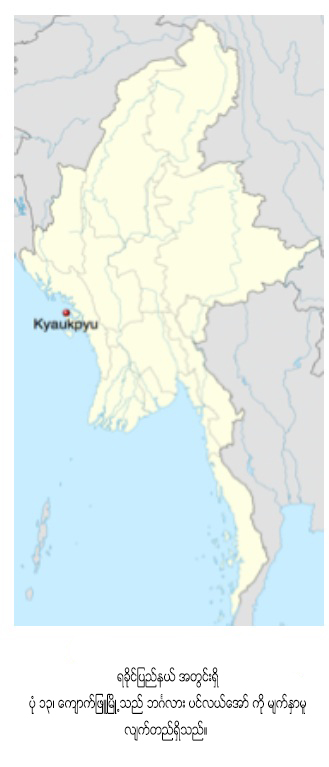 ပ်မ္းမွ်ေန႔အပူခ်ိန္မ်ားသည္ ဧၿပီလႏွင့္ ေမလ မ်ားတြင္ အပူဆံုးျဖစ္ၿပီး၊ လစဥ္ ပ်မ္းမွ်အပူခ်ိန္ကြာျခားမႈမွာ အျခားေဒသမ်ားေလာက္  မကြာျခားေပ။ အျမင့္ဆံုး အပူခ်ိန္ကို ၁၉၈၈ ခုႏွစ္ စက္တင္ဘာလ ၁၉ ရက္ေန႔တြင္ (၃၉ ဒီဂရီစင္တီဂရိတ္) ကို တိုင္းတာရရွိၿပီး အနိမ့္ဆံုး အပူခ်ိန္ကို ၁၉၉၇ ခုႏွစ္၊ ဒီဇင္ဘာလ ၃၁ရက္ေန႔ (၁၉.၁ ဒီဂရီ စင္တီဂရိတ္)ကို တိုင္းတာရရွိခဲ့သည္။ 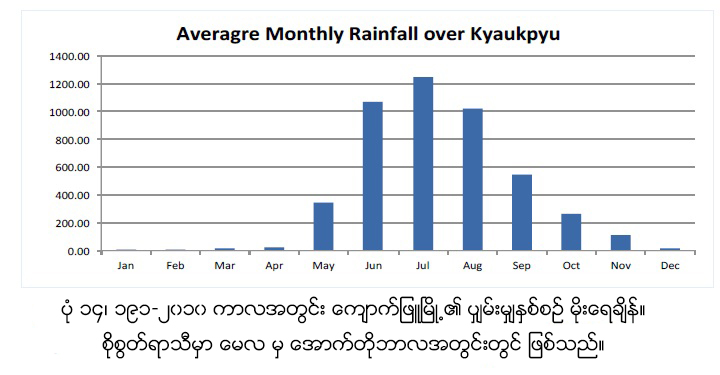 အေအးဆံုး ညအပူခ်ိန္မ်ားမွာ ဇန္န၀ါရီလႏွင့္ ေဖေဖာ္၀ါရီလမ်ား ျဖစ္ၾကၿပီး  ပ်မ္းမွ်အနည္း      ဆံုးအပူခ်ိန္   ၁၆.၉၄ ဒီဂရီ စင္တီဂရိတ္ ႏွင့္ ၁၈.၃၈ ဒီဂရီ စင္တီဂရိတ္ တို႔ အသီးသီးျဖစ္ၾကသည္။ အျမင့္ဆံုး အနည္းဆံုးအပူခ်ိန္ကို ၁၉၈၃ ခုႏွစ္ ေမလ ၂၆ ရက္ (၃၀ ဒီဂရီစင္တီဂရိတ္) ျဖစ္ၿပီး အေအးဆံုး အပူခ်ိန္မွာ ၁၉၈၃ ဒီဇင္ဘာလ ၂၄ ရက္ ( ၁၀ ဒီဂရီ စင္တီဂရိတ္) ကို တိုင္းတာရရွိခဲ့သည္။ 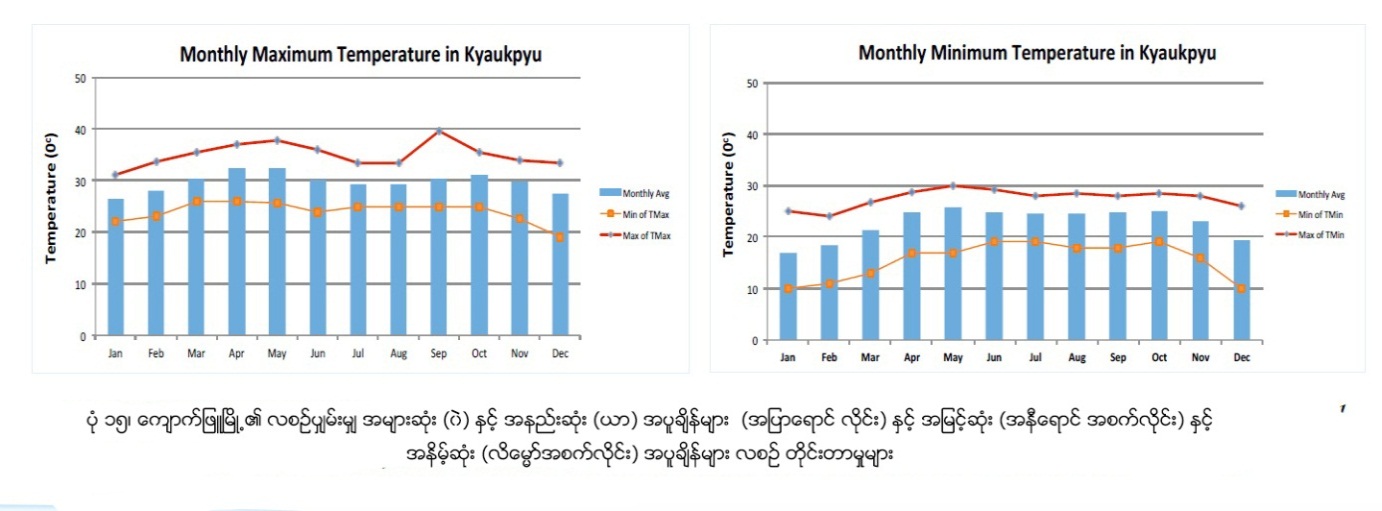 ပွ်မ္းမွ်အျမင့္ဆံုးႏွင့္ အနိမ့္ဆံုးအပူခ်ိန္ႏွင့္ လစဥ္အျမင့္ဆံုးႏွင့္ အနိမ့္ဆံုး အပူခ်ိန္မ်ားကို (ပံု-၁၅) တြင္ ေဖာ္ျပထားသည္။ ၂.၄	ေဘးအႏၱရာယ္ႏွင့္ ဖိစီးမႈမ်ား (Shocks and Stresses)             ရာသီဥတုေျပာင္းလဲမွဳ႕ (Climate Change) ၂.၄.၁.၁ ရခိုင္ျပည္နယ္၊ ေက်ာက္ျဖဴေဒသ မိုးေရခ်ိန္ ကြာဟမႈမ်ား၊ လြန္ကဲမႈမ်ားနွင့္ ဦးတည္ရာမ်ား ႏွစ္စဥ္ မိုးေရခ်ိန္ မိတၳီလာၿမိဳ႕ႏွင့္ ႏိႈင္းယွဥ္လွ်င္  ႏွစ္စဥ္ ပွ်မ္းမွ်မိုးေရခ်ိန္ ၈၀၀ မီလီမီတာ ရရွိၿပီး၊ ေလ့လာခဲ့ေသာ အစုိစြတ္ဆံုးၿမိဳ႕နယ္ မ်ားျဖစ္သည့္  ကမ္းရိုးတန္းေဒသျဖစ္ေသာ ေက်ာက္ျဖဴေဒသ၏  ႏွစ္စဥ္ပွ်မ္းမွ် မိုးေရခ်ိန္ ၄၆၅၅ မီလီမီတာ ရရွိသည္။  ႏွစ္စဥ္ပွ်မ္းမွ် ကြာဟမႈမွာ မွတ္သားထားေသာ အစိုစြတ္ဆံုးႏွစ္ အျဖစ္ (၂၀၀၁) ခုႏွစ္၊ ႏွစ္ေပါင္း ၃၀ အတြင္းတြင္ ၆၅၁၁ မီလီမီတာ ရရွိၿပီး  ပွ်မ္းမွ် ၁၈၀၀ မီလီမီတာထက္ ေက်ာ္လြန္ခဲ့သည္။ အနိမ့္ဆံုး ႏွစ္စဥ္မိုးေရခ်ိန္မွာ ၁၉၈၁ ခုႏွစ္တြင္ (၂၈၂၁ မီလီမီတာ) ျဖစ္ၿပီး၊ ပွ်မ္းမွ်ထက္ (ပံု ၁၆) ၁၈၀၀ မီလီမီတာ ပိုေနသည္။  ၊ 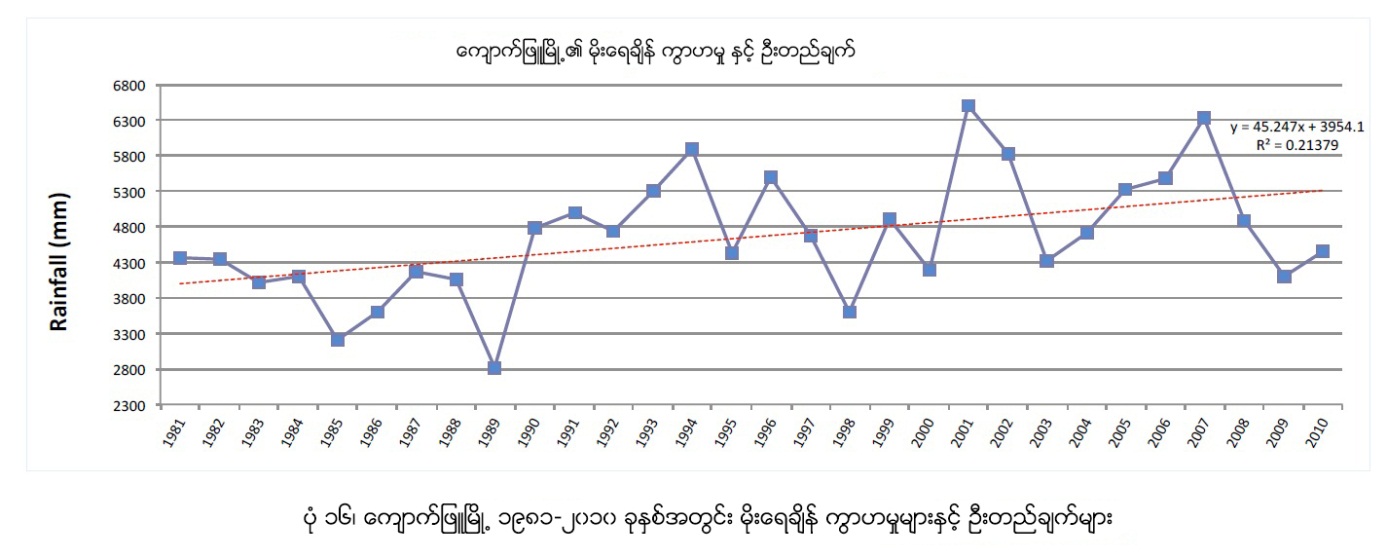 အစုိစြတ္ဆံုးႏွစ္ျဖစ္ေသာ ၂၀၀၁ ခုႏွစ္တြင္  စိုစြတ္ေန႔ရက္မ်ား ၁၄၁ ရက္အျဖစ္ အခ်ိဳးမညီ ျဖစ္ေစခဲ့သည္။ ၄င္းမွ ရက္ေပါင္း ၅၅ ရက္သည္ ၂၀ မီလီမီတာေအာက္ရရွိသည္။ ၄ ရက္သည္ ၂၀၀ မီလီမီတာ အထက္ျဖင့္ လြန္ကဲ မိုးေရခ်ိန္ကုိ ရရွိခဲ့သည္။ ဇြန္လ ၂၁ ရက္ေန႔တြင္ ၂၈၉ မီလီမီတာ၊ မတ္လ ၃၁ရက္ေန႔တြင္ ၂၄၈မီလီမီတာ၊ ၁၃ရက္ ၾသဂုတ္တြင္  ၂၄၂မီလီမတာ ႏွင့္ ဇူလိႈင္လ ၂၂ ရက္တြင္ ၂၀၉ မီလီမီတာတို႔ အသီးသီးျဖစ္ၾကသည္။ ယင္းႏွစ္အတြင္း အျခား ျဖစ္ရပ္ ၁၄ ခုကို လြန္ကဲမိုးေရခ်ိန္အျဖစ္ ၁၀၀ မီလီမီတာ မွ ၁၈၅ မီလီမီတာအတြင္း တိုင္းတာရရွိခဲ့ၿပီး ယင္းျဖစ္ရပ္အားလံုးသည္ စိုစြတ္ရာသီအတြင္းတြင္ ျဖစ္ေပၚခဲ့သည္။ အျခားတစ္ဘက္တြင္ အေျခာက္ေသြ႔ဆံုး ၁၉၈၁ ခုႏွစ္တြင္ ၁၄၉ စုိစြတ္ေန႔ရက္ ရရွိခဲ့သည္။ စိုစြတ္ေန႔ရက္မ်ား ပို၍ တိုင္းတာရရွိစဥ္တြင္ ၇၉ ရက္သည္ မိုးေရခ်ိန္ ၂၀ မီလီမီတာ ေအာက္တြင္ တိုင္းတာရရွိခဲ့သည္။  ၂၀၀ မီလီမီတာထက္ ေက်ာ္လြန္ေသာ မိုးေရခ်ိန္ ကို (၁၉၈၁ ဇြန္လ ၂၂ ရက္ေန႔တြင္ ၂၁၂ မီလီမီတာ)ကို  တိုင္းတာရရွိခဲ့သည္။ ရက္ေပါင္း (၃) ရက္မွာ ၁၀၉ မီလီမီတာမွ ၁၄၂ မီလီမီတာ အတြင္း မွတ္သားရရွိၿပီး ယင္းျဖစ္ရပ္မ်ားအားလံုးသည္ စိုစြတ္ရာသီ အတြင္းတြင္ ျဖစ္ေပၚခဲ့သည္။ ခၽြန္းခ်က္အေနျဖင့္ ႏို၀င္ဘာလ ၂၀ ရက္ သာလွ်င္ မိုးေရခ်ိန္ ၁၂၃ မီလီမီတာ ရရွိခဲ့သည္။ အေျခာက္ေသြ႔ဆံုးႏွင့္ အစိုစြတ္ဆံုး ႏွစ္မ်ားအတြင္းတြင္  ေျခာက္ေသြ႕ရာသီ၏ လမ်ားသည္ပင္လွ်င္ လြန္ကဲမိုးေရခ်ိန္ မ်ား မွတ္သားရရွိေၾကာင္းကို မွတ္သားသင့္သည္။ မိုးေရခ်ိန္သည္ ေျခာက္ေသြ႔ရာသီ အတြင္း မိုးေရရွိႏိုင္ေသာ္လည္း ယင္းလြန္ကဲမိုးေရခ်ိန္မ်ားသည္ ေနရာအမ်ိဳးမ်ိဳးတြင္ ေနရာေဒသေပၚမူတည္ၿပီး ေရႀကီးေရလွ်ံမႈမ်ားလည္း ျဖစ္ေပၚေစ ႏိုင္သည္။ ႏွစ္စဥ္မိုးေရခ်ိန္သည္ ေလ့လာခဲ့သည့္ အခ်ိန္အေတာအတြင္းတြင္ လာမည့္ႏွစ္မ်ားအတြင္းတြင္ အတက္ဘက္သုိ႔ ဦးတည္ေနေၾကာင္း ေဖာ္ျပေနၿပီး မိုးေရခ်ိန္မွာ ပွ်မ္းမွ်ထက္ ေက်ာ္လြန္ေနသည္။ မိုးအျပင္းအထန္ရြာသြန္းမႈမ်ား မွာလည္း ပံု-၁၇ တြင္ ေဖာ္ျပထားသည့္အတိုင္း တိုးျမႇင့္လာသည္။ 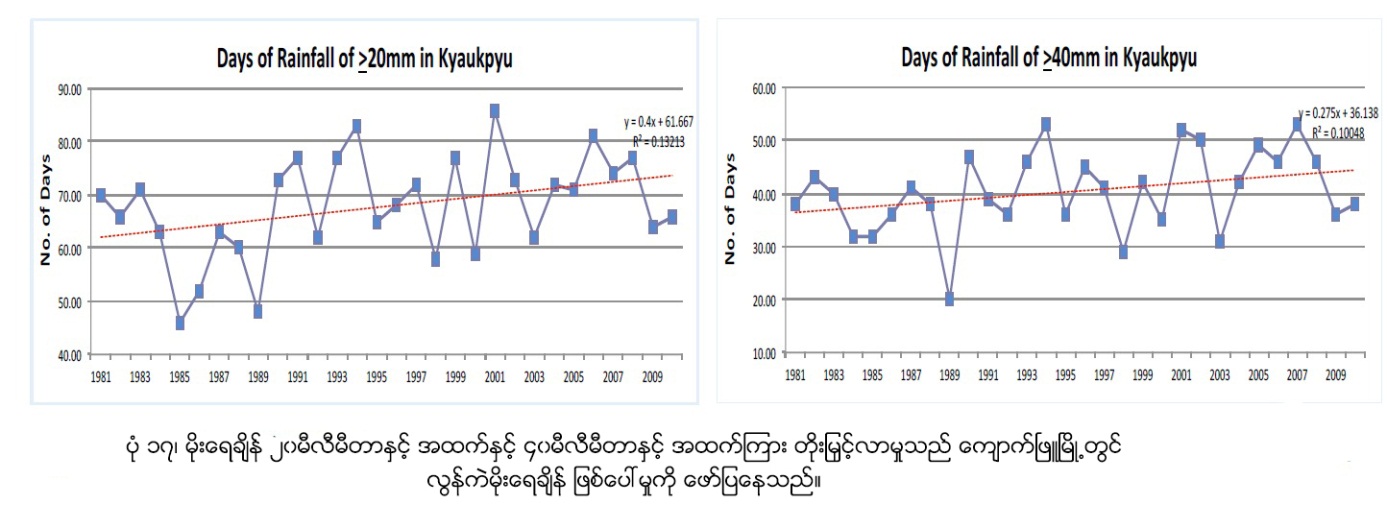 ေက်ာက္ျဖဴေဒသတြင္ ႏွစ္ေပါင္း ၃၀ အတြင္း မိုးေရခ်ိန္ တိုင္းတာရရွိမႈ ၁၂၁၂ ၾကိမ္သည္ ၄၀ မီလီမီတာႏွင့္အထက္ ရွိခဲ့ သည္။ ယင္းကိန္းဂဏန္းအရ ၂၉၅ ၾကိမ္မွာ (၂၄) နာရီအတြင္း ၁၀၀ မီလီမီတာႏွင့္အထက္ရွိသည္။ ၂၄ နာရီအတြင္း အလြန္ကဲဆံုး မိုးေရခ်ိန္မွာ ၂၀၀၇ ခုႏွစ္ ဇူလိႈင္ ၆ ရက္ေန႔တြင္ ၄၁၁ မီလီမီတာ ၊ ၁၉၉၂ ခုႏွစ္ ေအာက္တိုဘာလ (၂၂) ရက္တြင္ ၃၉၄ မီလီမီတာ ႏွင့္ ၂၀၁၀ ခုႏွစ္ ေအာက္တိုဘာလ ၂၃ ရက္ တြင္ ၃၄၄ မီလီမီတာတို႔ ျဖစ္ၾကသည္။  ျဖစ္ရပ္ ၃၃ ခုမွာ  ၂၀၀ မီလီမီတာ ႏွင့္ ၂၅၉ မီလီမီတာ အၾကားရွိၾကၿပီး ၂၄ နာရီအတြင္မိုးေရခ်ိန္မွာ ၁၀၀-၁၉၉ မီလီမီတာ အၾကားရွိၾကသည္။ ေက်ာက္ျဖဴေဒသတြင္ အလြန္ကဲဆံုး မိုးေရခ်ိန္ကို စိုစြတ္ရာသီအတြင္း တိုင္းတာရရွိၿပီး excursions ကို ေျခာက္ေသြ႕ ရာသီအတြင္း တိုင္းတာမွတ္သားရရွိသည္။ မိုးေရခ်ိန္ ျဖစ္ရပ္ ၁၀ ၾကိမ္( မတ္လတြင္ ၁ ၾကိမ္၊ ႏို၀င္ဘာလတြင္  ၈ ၾကိမ္ ႏွင့္ ဒီဇင္ဘာလတြင္ ၁ ၾကိမ္)သည္ ၁၀၀ မီလီမီတာ ေက်ာ္လြန္ေသာ မိုးေရခ်ိန္ကို တို္င္းတာမွတ္သားရရွိသည္။ အထက္တြင္ ေဖာ္ျပထားသည့္အတိုင္း ၂၀၀၁ ခုႏွစ္ မတ္လ ၃၁ ရက္ေန႔သည္ မိုးေရခ်ိန္ ၂၄၈ မီလီမီတာ တိုင္းတာ ရရွိခဲ့သည္။ စုိစြတ္ႏွင့္ ေျခာက္ေသြ႔ရာသီ မိုးေရခ်ိန္အၾကမ္းအားျဖင့္   ေက်ာက္ျဖဴေဒသ၏ ႏွစ္စဥ္ ပွ်မ္းမွ် မိုးေရခ်ိန္ ၉၆%ကို စိုစြတ္မိုးရာသီမွ (ပံု ၁၈) မွ ရရွိသည္။   ပံုစံ ကို ၁၉၉၁၊ ၂၀၀၅၊ ၁၉၉၅၊ ႏွင့္ ၁၉၉၀ ခုႏွစ္မ်ားတြင္ သိသိသာသာ ေတြ႔ျမင္ရၿပီး စိုစြတ္ရာသီအတြက္ ႏွစ္စဥ္ မိုးေရခ်ိန္ မွာ ၉၀% ေအာက္ရွိသည္။ ၄င္းမွ ေျခာက္ေသြ႕ရာသီအတြင္း ထူးျခားသည့္ မိုးေရခ်ိန္မ်ားရရွိေနေၾကာင္းကို ေဖာ္ျပေန သည္။ 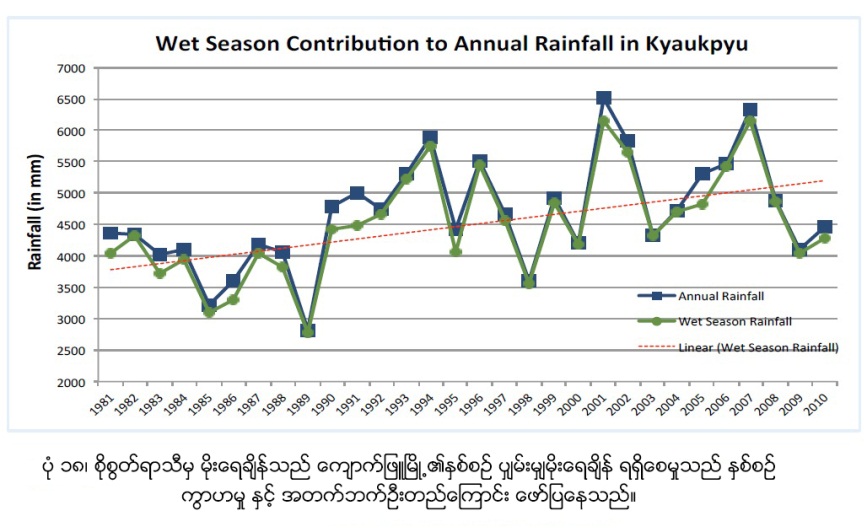 စုိစြတ္ရာသီ မိုးေရခ်ိန္သည္ အတက္ဘက္ သုိ႔ ဦးတည္ေနေၾကာင္း ျပသေနၿပီး၊ ႏွစ္စဥ္ပွ်မ္းမွ်မိုးေရခ်ိန္ကို ပံုေဖာ္ေနသည္။ ထို႔အတူ စုိစြတ္ရာသီအတြင္း  မိုးရြာေသာ ေန႔ရက္မ်ား မွာလည္း အတက္ဘက္သုိ႔ ဦးတည္ေနေၾကာင္း ေဖာ္ျပေနသည္။ ပွ်မ္းမွ် စိုစြတ္ေန႔ရက္ ၁၂၃ ရက္ခန္႔တြင္  ၂၀၀၈ ခုႏွစ္သည္ အမ်ားဆံုး စိုစြတ္ေန႔ရက္ ၁၃၇ ရက္ႏွင့္ ၂၀၀၁ ခုႏွစ္တြင္ ၁၃၆ စိုစြတ္ ေန႔ရက္ကို မွတ္သားရရွိသည္။ (ပံု ၁၉) အနည္းဆံုး စိုစြတ္ေန႔ရက္မ်ားမွ ၁၉၈၅ ခုႏွစ္တြင္ျဖစ္ၿပီး ရက္ေပါင္း ၉၉ ရက္သာလွ်င္ရွိခဲ့သည္။ ၁၉၈၅ ခုႏွစ္သည္ ႏွစ္ေပါင္း ၃၀ အတြင္းတြင္ ဒုတိယ အေျခာက္ေသြ႔ဆံုး ႏွစ္လည္းျဖစ္ၿပီး မိုးေရခ်ိန္ ၃၂၁၈ မီလီမီတာသာ ရရွိသည္။ ဤ ဒုတိယ အေျခာက္ေသြ႔ဆံုးႏွစ္အတြင္း မိုးေရခ်ိန္ ၅ ခုသည္ ၁၀၀မီလီမီတာ အထက္ ေက်ာ္လြန္ခဲ့ၿပီး အားလံုးမွာ စိုစြတ္ရာသီအတြင္း ျဖစ္ေပၚခဲ့သည္။ 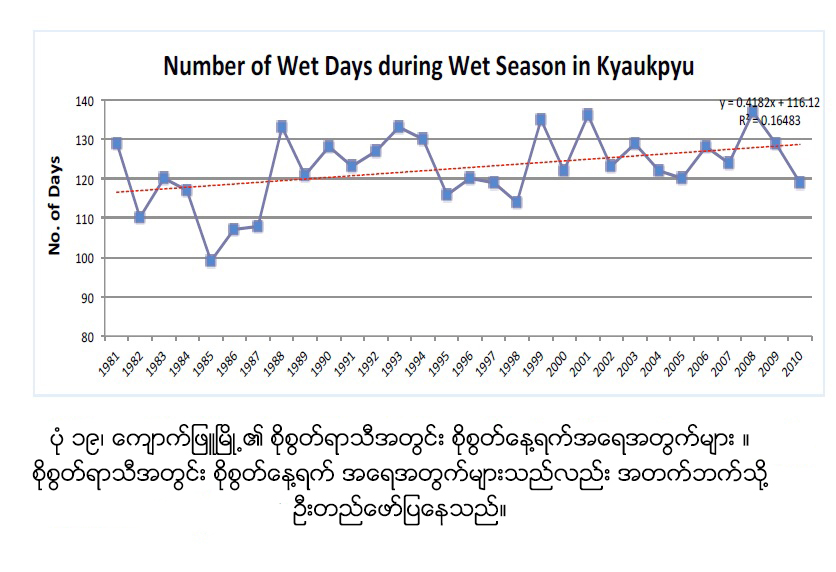 စိုစြတ္ရာသီအတြင္း စိုစြတ္ေန႔ရက္ မ်ား အေရအတြက္သည္ အတက္ ဘက္သုိ႔ ဦးတည္ေနျခင္းသည္  စိုစြတ္ေန႔ရက္ေပါင္း ေနာက္ထပ္ႏွစ္ မ်ားမွ စိုစြတ္ေန႔ရက္ ၁၂၃ ႏွင့္ အထက္ ရရွိႏိုင္ေၾကာင္း ေဖာ္ျပေန သည္။ ေက်ာက္ျဖဴၿမိဳ႕တြင္ မိုးေရခ်ိန္ ပမာဏႏွင့္စိုစြတ္ေန႔ရက္မသည္အတက္ဘက္သုိ႔ ဦးတည္ေနေၾကာင္း ေဖာ္ျပ ေနၿပီး လာမည့္ စိုစြတ္ ရာသီ မ်ား တြင္လည္း ပွ်မ္းမွ် ထက္ ပို၍ မ်ားလာႏိုင္ေၾကာင္းေဖာ္ျပေနသည္။  ၂.၄.၁.၂ အပူခ်ိန္ကြာဟမႈမ်ား၊ လြန္ကဲမႈမ်ားႏွင့္ ဦးတည္ရာမ်ား အျမင့္ဆံုးအပူခ်ိန္ေက်ာက္ျဖဴေဒသ၏ အျမင့္ဆံုးအပူခ်ိန္မွာ ပွ်မ္းမွ် ၂၉.၇၆ ဒီဂရီ စင္တီဂရိတ္ ရွိသည္။ ၂၀၁၀ ခုႏွစ္တြင္ တုိင္းတာမွတ္သားရရွိသည့္  အျမင့္ဆံုးႏွစ္စဥ္ ပွ်မ္းမွ်အပူခ်ိန္မွာ ၃၀.၅၉ ဒီဂရီစင္တီဂရိတ္ျဖစ္သည္။ ယင္းႏွစ္တြင္ ရက္ေပါင္း ၂၃၈ ရက္သည္ ပွ်မ္းမွ်အပူခ်ိန္ထက္ ေက်ာ္လြန္ခဲ့သည္။ ယင္းႏွစ္အတြင္း  အျမင့္ဆံုးတိုင္းတာရရွိသည့္ အပူခ်ိန္မွာ (၃၆ ဒီဂရီ စင္တီဂရိတ္) ကို ၁၂ ႀကိမ္ ဧၿပီလ ႏွင့္ ေမလမ်ားတြင္ တိုင္းတာရရွိသည္။ ယင္းႏွစ္အတြင္း  အနိမ့္ဆံုး အပူခ်ိန္မွာ ၂၅ဒီဂရီစင္တီဂရိတ္ ကို (ဒီဇင္ဘာလတြင္) ႏွစ္ႀကိမ္ တိုင္းတာမွတ္သားရရွိသည္။ ၁၉၈၃ ခုႏွစ္တြင္ အနိမ့္ဆံုး ပွ်မ္းမွ်အပူခ်ိန္မွာ ၂၉.၃၄ ဒီဂရီ စင္တီဂရိတ္ျဖစ္သည္။  ယင္းႏွစ္အတြင္းတြင္ ရက္ေပါင္း ၁၈၇ ရက္သာလွ်င္ ပွ်မ္းမွ်အပူခ်ိန္ထက္ေက်ာ္လြန္ခဲ့သည္။ ၁၉၈၃ ခုႏွစ္အတြင္း တိုင္းတာရရွိေသာ အျမင့္ဆံုးအပူခ်ိန္မွာ ဧၿပီလ ၂၄ ရက္ေန႔တြင္ ၃၅ ဒီဂရီ စင္တီဂရိတ္ျဖစ္သည္။ ၁၆ ရက္သည္ အျမင့္ဆံုးအပူခ်ိန္ ၃၄ ဒီဂရီ စင္တီဂရိတ္ကို ဧၿပီ ႏွင့္ ေမလမ်ားတြင္ တိုင္းတာရရွိခဲ့သည္။ အနိမ့္ဆံုးအပူခ်ိန္ကို ဇန္န၀ါရီလ (၇) ရက္ ႏွင့္ ဒီဇင္ဘာလ ၃၁ ရက္ေန႔မ်ားတြင္ ၂၃ ဒီဂရီ စင္တီဂရိတ္ကို တိုင္းတာရရွိသည္။ ႏွစ္ေပါင္း ၃၀ အတြင္း  မွတ္သားရရွိသည့္ ေန႔ရက္ေပါင္း ၅၄%သည္ပွ်မ္းမွ် အပူခ်ိန္ထက္ေက်ာ္လြန္ၿပီး အျမင့္ဆံုး အပူခ်ိန္အျဖစ္တိုင္း တာမွတ္သားရရွိသည္။  ၄င္းမွ ၄၃ ရက္သည္  ၃၅ဒီဂရီ စင္တီဂရိတ္ထက္ ေက်ာ္လြန္ခဲ့သည္။ 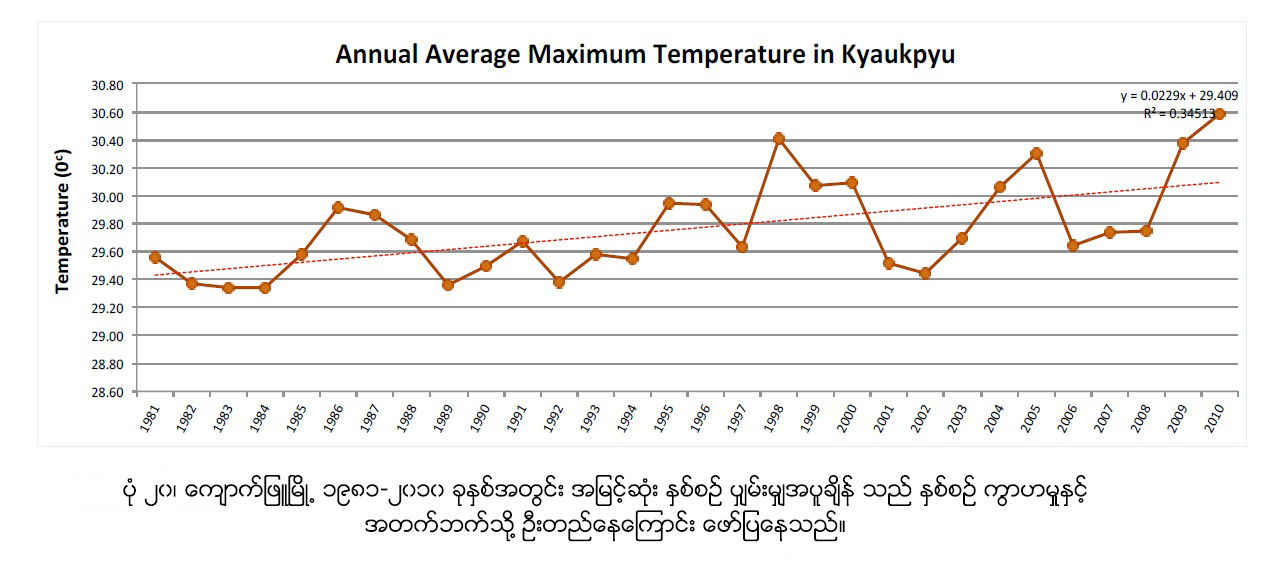 ေက်ာက္ျဖဴၿမိဳ႕၏ ႏွစ္စဥ္ပ်မ္းမွ် အပူခ်ိန္ကို ပံု (၂၀) တြင္ ေဖာ္ျပထားသည္။ ႏွစ္ေပါင္း ၃၀ အတြင္း အျမင့္ဆံုးတိုင္းတာရရွိသည့္ အပူခ်ိန္မွာ ၁၉၈၈ ခုႏွစ္ စက္တင္ဘာလ ၁၉ ရက္ေန႔တြင္ ၃၉.၇ ဒီဂရီ စင္တီဂရိတ္ျဖစ္သည္။ ေနာက္ထပ္အပူဆံုး အပူခ်ိန္မွာကို ၁၉၈၆ ခုႏွစ္ ေမလ ၁၁ ရက္ေန႔တြင္ (၃၇.၇ဒီဂရီ စင္တီဂရိတ္) ႏွင့္ ၁၉၈၉ ခုႏွစ္ ဧၿပီလ (၃) ရက္ေန႔တြင္ (၃၇ဒီဂရီ စင္တီဂရိတ္) ကို တိုင္းတာရရွိသည္။   အနိမ့္ဆံုး အပူခ်ိန္ ေက်ာက္ျဖဴၿမိဳ႕တြင္ အနိမ့္ဆံုး ပွ်မ္းမွ်အပူခ်ိန္မွာ ၂၀၀၄ ခုႏွစ္တြင္ ၂၀.၄၉ ဒီဂရီ စင္တီဂရိတ္ျဖစ္သည္။ ပွ်မ္းမွ်အပူခ်ိန္ ၂၂.၇၉ ဒီဂရီစင္တီဂရိတ္ျဖစ္ျပီး၊ အပူခ်ိန္ ျမင့္မားမႈ အနည္းဆံုးမွာ ၁၉၈၇ ခုႏွစ္တြင္ ၂၄ဒီဂရီ စင္တီဂရိတ္ ျဖစ္သည္။ ၁၉၈၇ ခုႏွစ္တြင္ တိုင္းတာမွတ္သားရရွိသည့္ အျမင့္ဆံုးအပူခ်ိန္မွာ ေမလ ၂၃၊ ၂၇ ႏွင့္ ၂၉ ရက္မ်ားတြင္  ၂၉.၅ဒီဂရီ စင္တီဂရိတ္တို႔ အသီးသီးျဖစ္ၾကသည္။  ရက္ေပါင္း ၂၆၃ ရက္သည္ ပွ်မ္းမွ်အပူ ခ်ိန္ထက္ ေက်ာ္လြန္ၿပီး  ညေပါင္း ၁၆၈ ညသည္ အနိမ့္ဆံုး အပူခ်ိန္ ၂၅ဒီဂရီ စင္တီဂရိတ္ထက္ေက်ာ္ လြန္ခဲ့သည္။ ၂၀၀၄ ခုႏွစ္တြင္  အနည္းဆံုး အျမင့္ဆံုးအပူခ်ိန္ (၂၇ ဒီဂရီ စင္တီဂရိတ္) ကို  ဇြန္လ ၁၁ ရက္ႏွင့္ ႏို၀င္ဘာလ ၁၆ ရက္တို႔တြင္ တိုင္းတာရရွိၿပီး  အနိမ့္ဆံုးတိုင္းတာရရွိသည့္အပူခ်ိန္မွာ ၁၀ ဒီဂရီ စင္တီဂရိတ္ျဖစ္ၿပီး၊ ၁၄ ႀကိမ္ခန္႔ တိုင္းတာရရွိခဲ့သည္။ ယင္းတိုင္းတာမႈအားလံုးမွာ ဇန္န၀ါရီလအတြင္းတြင္ျဖစ္သည္။ ရက္ေပါင္း ၁၇၆ ရက္သည္ အနိမ့္ဆံုးအပူခ်ိန္အျဖစ္တိုင္းတာရရွိၿပီး ပွ်မ္းမွ်ထက္ ေက်ာ္လြန္သည္။  ၂၆ ရက္သည္ အပူခ်ိန္ ၂၅ ဒီဂရီ စင္တီဂရိတ္ထက္ေက်ာ္လြန္သည္။ ၂၀၀၄ခုႏွစ္အတြင္း ညအပူခ်ိန္၏ ၅၂ % ခန္႔မွာပွ်မ္းမွ်ထက္  ေလ်ာ့နည္းသည္။ 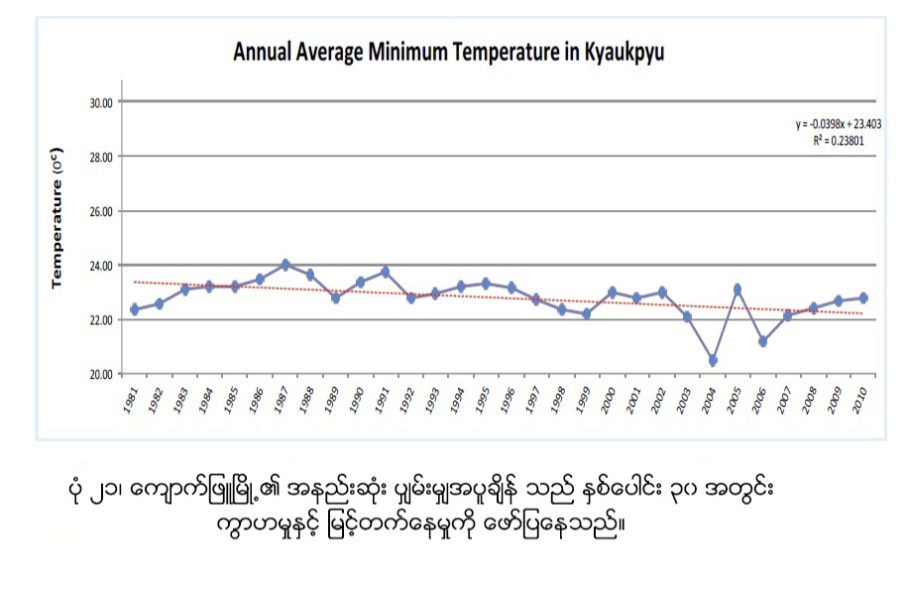 ပံု-၂၁ သည္ ႏွစ္စဥ္ ေက်ာက္ျဖဴၿမိဳ႕၏ အနည္းဆံုးပွ်မ္း မွ်အပူခ်ိန္ကုိ  ေဖာ္ျပသည္။   ႏွစ္ေပါင္း ၃၀ ကာလအတြင္း အပူဆံုးအပူခ်ိန္မွာ ၁၉၈၃ ခုႏွစ္ ေမလ ၂၆ ရက္ (၃၀ ဒီဂရီ စင္တီဂရိတ္) ျဖစ္ၿပီး ၂၉.၅ ဒီဂရီ စင္တီဂရိတ္ကို  ေမလတစ္လ အတြင္းတြင္ (၄) ႀကိမ္ တိုင္းတာ ရရွိသည္။ (၁၉၈၆ ခုႏွစ္ ႏွင့္ ၁၉၈၇ ခုႏွစ္တြင္ (၃) ႀကိမ္) ။  ႏွစ္ေပါင္း ၃၀ အတြင္း ညေပါင္း ၂၃% ခန္႔ အနိမ့္ဆံုးအပူခ်ိန္  ၂၅ဒီဂရီ စင္တီဂရိတ္ ထက္ေက်ာ္လြန္ၿပီး ညေပါင္း ၆၅%ခန္႔သည့္ အနည္းဆံုးပွ်မ္း မွ်အပူခ်ိန္ထက္ေက်ာ္လြန္သည္။ အနိမ့္ဆံုး ပွ်မ္းမွ်အပူခ်ိန္ သည္ အက်ဘက္သုိ႔ ဦးတည္ေနၿပီး ညအပူခ်ိန္ ၂၀ဒီဂရီ စင္တီဂရိတ္ ရွိေသာေၾကာင့္ျဖစ္သည္ ( ညေပါင္း စုစုေပါင္း ၏ ၂၇% ခန္႔သည္ အနိမ့္ဆံုးအပူခ်ိန္အျဖစ္ ၁၀ဒီဂရီ စင္တီဂရိတ္ကို တိုင္းတာမွတ္သားရရွိသည္) အခ်က္အလက္မ်ားမွ အပူဆံုးေန႔ရက္မ်ားႏွင့္ ညအခ်ိန္မ်ားမွ ပို၍ေအးစိမ့္လာေၾကာင္းကို ေဖာ္ျပေနသည္။ ၃။	ရပ္ရြာလူထု ေဘးဒဏ္ခံႏိုင္စြမ္း ဆန္းစစ္ေလ့လာျခင္း၏ ရလာဒ္မ်ား၃.၁	ေက်းရြာေဘးအႏၱရာယ္သမိုင္းေၾကာင္းကာပီေခ်ာင္းေက်းရြာ၏ယခင္ကက်ေရာက္ခဲ႔ေသာေဘးအႏၱရာယ္မ်ား၊၄င္းတို႔၏အက်ိဳးဆက္မ်ားႏွင့္အႏၱရာယ္ မ်ားက်ေရာက္ျပီးေနာက္ျပန္လည္ထူေထာင္ေရးလုပ္ငန္းမ်ားကိုမည္ကဲ႔သို႔ကိုင္တြယ္ေျဖရွင္းခဲ႔သည္ကိုေက်းရြာသူေက်းရြာသားမ်ားသိရွိေစရန္ရည္ရြယ္၍ဆန္းစစ္ေလ့လာျခင္းျဖစ္ပါသည္။ထို႔အျပင္ငယ္ရြယ္သူမ်ားအေနျဖင့္လက္လွမ္းမမွီခဲ႔ေသာေဘးအႏၱရာယ္ျဖစ္စဥ္မ်ားကိုသိရွိျပီးေနာင္တြင္မိမိတို႔ေက်းရြာ၏ျဖစ္ေလ့ျဖစ္ထရွိေသာအႏၱရာယ္မ်ားအတြက္ၾကိဳတင္ျပင္ဆင္ျခင္းအစီအစဥ္မ်ားထားရွိနိုင္ရန္လည္းရည္ရြယ္ပါသည္။အထက္ေဖာ္ျပပါဇယားကိုၾကည္႔ျခင္းအားျဖင္႔ကာပီေခ်ာင္းေက်းရြာတြင္မုန္တိုင္းအႏၱရာယ္သည္အျဖစ္မ်ားေသာေဘးအႏၱရာယ္ဟုယူဆရျပီးၾကီးမားေသာထိခိုက္ပ်က္စီးမႈမ်ားကိုလည္းေတ႔ြရပါသည္။ေက်းရြာအေနအထားသည္ေတာင္ကုန္းမ်ားႏွင့္လ်ိဳေျမာင္မ်ားရွိျပီး ေက်းရြာအတြင္းတြင္ ျဖတ္သန္းစီးဆင္ေနေသာေခ်ာင္း ရိွေသာေႀကာင့္လည္း မိုးမ်ားသည္ႏွင့္ ေရႀကီးျခင္းေဘးအႏၲရာယ္ကိုခံစားရပါသည္။ မုန္တိုင္းအႏၱရာယ္ေၾကာင့္ထိခိုက္မႈမ်ား အၾကိမ္ေရမ်ားစြာျဖစ္ခဲ႔ျပီးေက်းရြာလူထု၏စီးပြားေရး၊လူမႈေရး၊စိုက္ပ်ိဳးေရး၊တိရိစာၦန္ေမြးျမဴေရးလုပ္ငန္းမ်ားႏွင့္သဘာဝပတ္ဝန္းက်င္ထိခိုက္မႈမ်ားရွိခဲ့ေၾကာင္းဆန္းစစ္ခ်က္မ်ားအရသိရွိရျပီး လူအေသအေပ်ာက္ပင္ရိွခ့ဲပါသည္။ ေဘးအႏၱရာယ္မ်ားအနက္ မိုးဦးကာလ ႏွင့္ မိုးေႏွာင္းကာလမ်ားတြင္ တိုက္ခတ္ေသာ မုန္တိုင္းအႏၱရာယ္ မွာ အႀကီးမားဆုံး ေဘးအႏၱရာယ္ပင္ျဖစ္ပါသည္။၃.၂	ေက်းရြာသမိုင္းေၾကာင္းအားဆန္းစစ္ေလ့လာျခင္းေက်းရြာသမိုင္းေက်ာင္း ေလ့လာစမ္းစစ္ျခင္း ျပဳလုပ္ရျခင္းျဖင့္ ေက်းရြာစတင္တည္ေထာင္ထားခဲ့ေသာ ခုႏွစ္၊ေက်းရြာတြင္ ေဆာက္လုပ္ထားခဲ့ေသာ ေက်းရြာပိုင္အေဆာက္အဦးမ်ား၏ စတင္တည္ေဆာက္ခဲ့ခ်ိန္မ်ားကို စနစ္ တက်သိရွိႏိုင္ပါသည္။ တည္ေဆာက္ခဲ့ေသာခုႏွစ္မ်ားကိုစနစ္တက်မွတ္သားထားျခင္းျဖင့္ ေနာင္လာေနာက္သားမ်ား အတြက္မသိရွိႏိုင္ခဲ့ေသာအေၾကာင္းအရာမ်ားကို  ျပန္လည္ေျပာျပႏိုင္ေသာ  သမိုင္းအေထာက္အထား  မ်ားအျဖစ္ တည္ရွိသြားမည္ျဖစ္ပါသည္။ ထို႔ျပင္မိမိေက်းရြာဖြံ႕ၿဖိဳးတိုးတက္လာမႈအဆင့္ဆင့္ကိုလည္းခုႏွစ္၊သကၠရာဇ္မ်ားအတိအ က်ျဖင့္သိရွိႏိုင္မည္ျဖစ္ပါသည္။  ေက်းရြာ၏သမိုင္းေၾကာင္းအားဆန္းစစ္ျခင္းျဖင့္ ကာပီေခ်ာင္းေက်းရြာတြင္   မုန္တိုင္း တိုက္ျခင္းေၾကာင့္ အေျခခံအေဆာက္အဦးမ်ားပ်က္စီးရျခင္းကိုေဖာ္ထုတ္သိရွိရသည္ ။ မုန္တိုင္း တိုက္ျခင္းကို ေတြ႕ႀကံဳ ရေသာ္  လည္းျပင္းထန္ေသာပ်က္စီးမွဳ႕မ်ားမရွိပါ။ျပန္လည္းျပဳျပင္ျခင္းလုပ္ငန္းမ်ားကိုလည္း အမ်ားအားျဖင့္  ေက်းရြာမွ  ကိုယ္ထူကိုယ္ထလုပ္ေဆာင္ၾကသည္ကိုလည္းေတြ႕ျမင္ရသည္ ။ ၃.၃	ရာသီခြင္ျပ ျပကၡဒိန္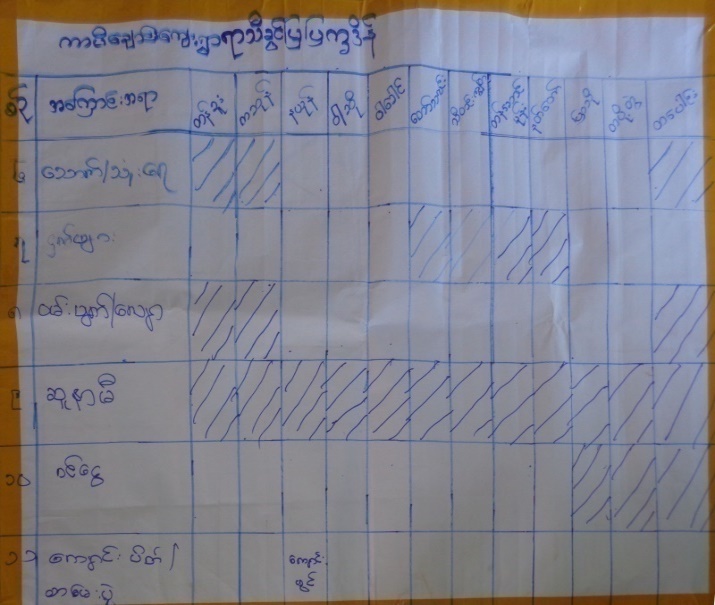 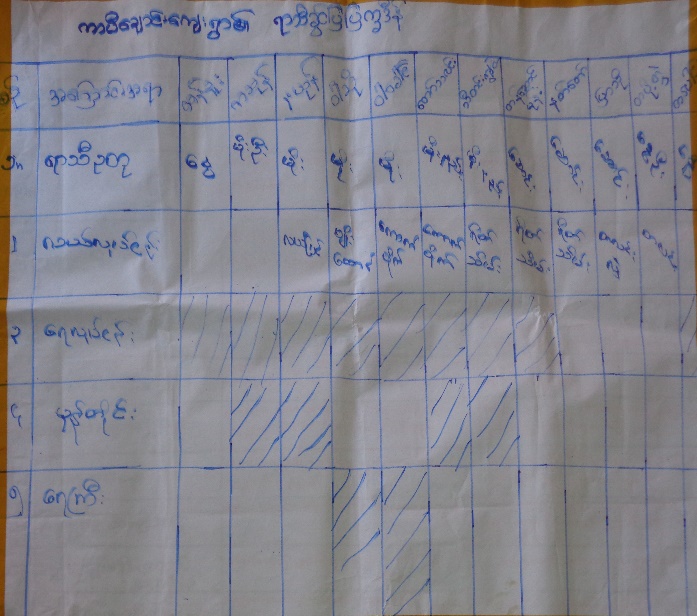 ရာသီခြင္ျပျပကၡဒိန္ေရးဆဲြျခင္းအားျဖင့္ကာပီေခ်ာင္းေက်းရြာတြင္က်ေရာက္ေလ့ရွိေသာေဘးအႏၱရာယ္မ်ားကိုဇန္န၀ါရီလမွဒီဇင္ဘာအထိလအလိုက္သိရိွႏုိင္မည္ျဖစ္ၿပီးမုန္တိုင္း၊ေရႀကီး/ေရလွ်ံ၊ေရရွားပါးမႈ၊မီးေဘး၊အေအးလြန္၊အပူခ်ိန္ျပင္းစသည့္ေဘးအႏၱရာယ္မ်ားျဖစ္ေပၚက်ေရာက္လာခဲ့ပါကလအလိုက္ႀကိဳတင္ကာကြယ္စီမံ ေဆာင္ရြက္မႈမ်ားကိုရာသီခြင္ျပျပကၡဒိန္ကိုဖတ္ရႈၾကည့္လုိက္ျခင္းျဖင့္ျပဳလုပ္ေဆာင္ရြက္ႏိုင္မည္ျဖစ္ပါသည္။	ထိုနည္းတူစိုက္ပ်ိဳးေရးလုပ္ငန္းႏွင့္ေရလုပ္ငန္းတို႔ကိုလည္းလအလိုက္စပါးစတင္ပ်ိဳးေထာင္၊ပ်ိဳးႏုတ္၊ပ်ိဳးစိုက္၊ရိတ္သိမ္း၊ေျခြေလွ႔လုပ္ငန္းအဆင့္ဆင့္ကိုလည္းသိရိွႏိုင္ပါသည္။ပ်ိဳးေထာင္ကာလတြင္ေရၾကီးျခင္းမ်ားျဖစ္ပြားပါကမ်ိဳးစပါးမ်ားဆံုးရႈံးေစပါသည္။ရိတ္သိမ္းကာလတန္ေဆာင္မုန္းလမ်ားတြင္မိုးရြာသြန္းတတ္သျဖင့္စပါးမ်ားဆံုးရႈံးရေလ့ရွိပါသည္။ေရလုပ္ငန္းအတြက္လည္းလအလိုက္မုန္တိုင္းျဖစ္ႏိုင္ေျခ၊လိႈင္းႀကီးေလထန္မႈအေျခအေနမ်ားကိုရာသီခြင္ျပျပကၡဒိန္ေရးဆဲြၾကည့္႐ႈျခင္းအားျဖင့္ႀကိဳတင္ေရွာင္ရွားႏိုင္သျဖင့္ေဘးအႏၱရာယ္က်ေရာက္မႈမွကင္းေ၀းႏုိင္ပါသည္။ေရလုပ္ငန္းကိုလစဥ္လုပ္ကိုင္ၾကသည္ကိုလည္း  ေတြ႕ျမင္ရသည္ ။	က်န္းမာေရးက႑တြင္ရာသီအလိုက္ျဖစ္တတ္ေသာေရာဂါမ်ားကိုသိရိွႏိုင္ၿပီး၀မ္းပ်က္/၀မ္းေလ်ာေရာဂါႏွင့္ကေလးမ်ားတြင္ျဖစ္တတ္ေသာေသြးလြန္တုတ္ေကြးေရာဂါမ်ားသည္အဓိကျဖစ္ပါသည္။ဤေရာဂါမ်ားျဖစ္ပြားလာပါကေရကိုက်ိဳခ်က္ေသာက္သံုးရန္၊ေဆးဝါးမ်ားဓါတ္ဆားမ်ားစုေဆာင္းထားရန္ႏွင့္အမွည့္လြန္ေသာအသီးမ်ားစားသံုးျခင္းမွေရွာင္က်ဥ္ႏိုင္ရန္ၾကိဳတင္သတိျပဳႏိုင္မည္ျဖစ္ပါသည္။အိမ္ေထာင္စုတစ္စုခ်င္းစီမွတစ္ရြာလံုးထိတစ္ႏွစ္တာကာလအတြင္းမိမိေက်းရြာတြင္လုပ္ေဆာင္ရမည့္ေဆာင္ရန္ေရွာင္ရန္မ်ားကိုအေသးစိတ္သိရိွႏိုင္မည္ျဖစ္ပါသည္။	ပညာေရးက႑တြင္လည္းရာသီခြင္ျပျပကၡဒိန္ကိုစုေပါင္းေရးဆဲြလိုက္ျခင္းျဖင့္ေက်ာင္းဖြင့္ေသာကာလ၊ေက်ာင္းပိတ္ေသာလမ်ားေက်ာင္းပဲြေတာ္မ်ားႏွင့္စာေမးပဲြေျဖဆိုေသာလမ်ားကိုလည္းသိရိွႏုိင္ၿပီးေက်းရြာ၏႐ိုးရာပဲြေတာ္မ်ား၊သႀကၤန္ပဲြရက္မ်ား၊၀ါဆိုသကၤန္းကပ္ပဲြ၊ကထိန္ပဲြ၊သီတင္းကၽြတ္ပဲြ၊တန္ေဆာင္တိုင္မီးထြန္းပဲြေတာ္၊ႏွစ္သစ္ကူးပဲြေတာ္မ်ားကိုလည္းသိရိွႏုိင္ပါသည္။	၀င္ေငြ/ထြက္ေငြရိွေသာလမ်ားကိုလည္းသိရိွရသျဖင့္ဖြံ႕ၿဖိဳးေရးလုပ္ငန္းမ်ားအတြက္လည္း၀င္ေငြရိွေသာလမ်ားတြင္ျပဳလုပ္ေပးျခင္းအားျဖင့္စီမံကိန္းမ်ားေအာင္ျမင္ႏိုင္မည္ျဖစ္ပါသည္။စီမံကိန္းအေကာင္အထည္ေဖာ္ေဆာင္ရန္အတြက္ေက်းရြာ၏လအလိုက္လုပ္ငန္းမ်ားအေပၚတြင္အေျခခံ၍လိုအပ္သလိုအစီအစဥ္မ်ားလည္းေရးဆြဲႏိုင္ပါသည္။၃.၄	အရင္းအျမစ္ျပေျမပံု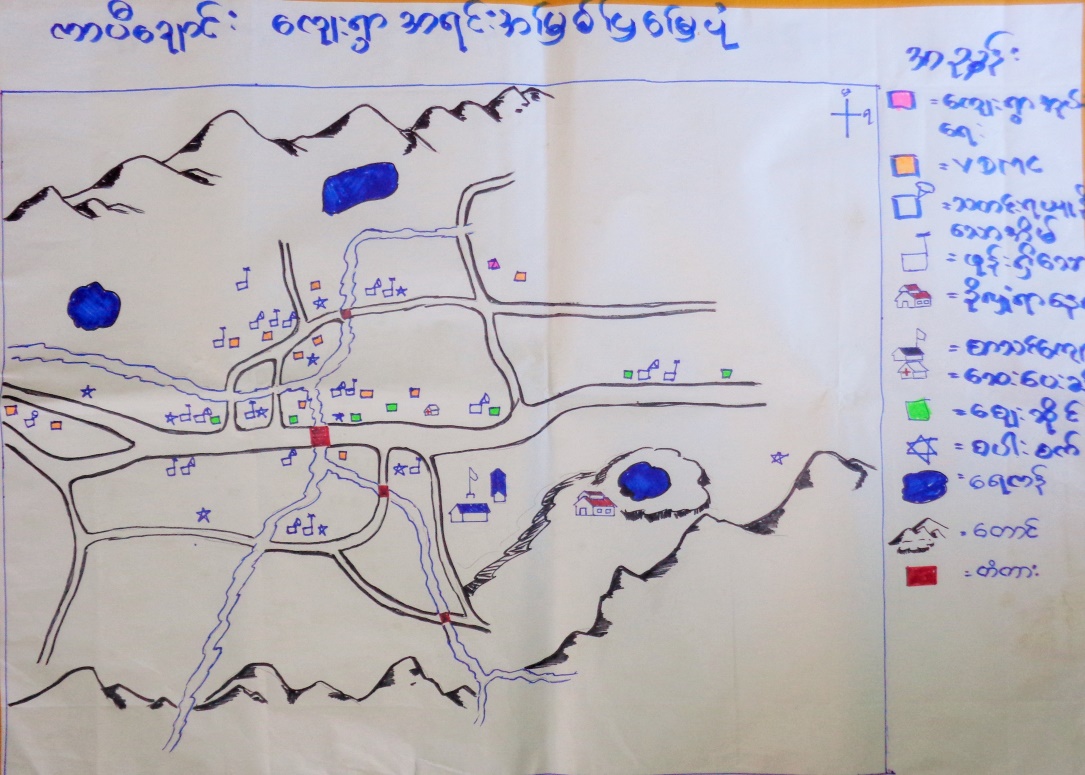 ကာပီေခ်ာင္းေက်းရြာသည္ေက်ာက္ျဖဴျမိဳ႕နယ္တြင္တည္ရိွၿပီးအေရွ႕၊အေနာက္၊ေတာင္၊ေျမာက္ အရပ္ေလး မ်က္နာ   လုံးတြင္ ေတာင္တန္း ၊ေခ်ာင္း၊လယ္ကြင္း မ်ား ႏွင့္ ၀န္းရံလွ်က္ရိွျပီး ေက်းရြာတြင္ လည္ပတ္စီးဆင္းေနေသာ ေခ်ာင္းငယ္ ရိွပါသည္။	ေက်းရြာလူထုေရးဆဲြေသာ “ေက်းရြာအရင္းအျမစ္ျပေျမပံု” အရေက်းရြာ၏အေရွ႕ေတာင္ဘက္ ၊ေျမာက္ဘက္ ၊အေနာက္ေျမာက္ဘက္တို႕တြင္ ေသာက္သုံးေရကန္ (၃) ကန္တည္ရိွပါသည္။ထို႔ျပင္ေက်းရြာ၏အေရွ႕ေတာင္ဘက္တြင္ ခိုလႈံရာေနရာအျဖစ္ အသုံးျပဳနိုင္ေသာ ဘုန္ေတာ္ႀကီးေက်ာင္း တည္ရိွျပီး ပညာသင္ႀကားနိုင္ေသာ အ.လ.က(ခြဲဲ) စာသင္ေက်ာင္း တစ္ေက်ာင္း လည္းတည္ရိွပါသည္။ ေက်းရြာ၏အလယ္တြင္လည္း က်န္းမာေရးေဆးေပးခန္းတစ္ခုရိွပါသည္။ ေက်းရြာအတြင္းတြင္ သတင္းအခ်က္အလက္ မ်ားရယူနိုင္ေသာ စေလာင္းရိွအိမ္ (၁၁)ရိွပါသည္။ ေက်းရြာတြင္ အရင္းအျမွစ္အေနႏွင့္ စပါးစက္(၁၁) လုံးတည္ရိွပါသည္။ ေက်းရြာတြင္ ေစ်းဆိုင္ (၇) ဆိုင္ရိွျပီး ေက်းရြာအတြင္းတြင္ ခိုင္ခ့ံေသာ တံတား (၂) စင္းရိွပါသည္။ေက်းရြာ၏ပညာေရးႏွင့္ပတ္သက္ေသာအရင္းအျမစ္အျဖစ္အလယ္တန္းေက်ာင္း(ခြဲ)တည္ရိွၿပီးအထက္တန္းအဆင့္ပညာေရးကိုမူေက်ာက္ျဖဴရိွေက်ာင္းမ်ားသို႔သြားေရာက္ပညာသင္ၾကားၾကရပါသည္။လမ္းပန္းဆက္သြယ္ေရးအေနျဖင့္ေရလမ္းကိုအသံုးျပဳကာတစ္ႏွစ္ပတ္လံုး သြားလာႏုိင္သည္။ ေက်းရြာအတြင္းက်န္းမာေရးေဆးေပးခန္းရိွသျဖင့္က်န္းမာေရးႏွင့္ပတ္သက္ေသာေစာင့္ေရွာက္မႈမ်ားကိုေက်းရြာတြင္သာကုသမႈျပဳလုပ္နိုင္ျပီး ႀကီးမားေသာ က်န္းမာေရးျပႆနာမ်ားႏွင့္ ႀကံဳေတြ႕မွသာေက်ာက္ျဖဳၿမိဳ႕ ေပၚသို႔သာ တိုက္ရိုက္ သြားေရာက္ခံယူၾကရသည္။	ေက်းရြာအတြင္း၌ေသာက္သံုးေရရရိွႏိုင္ေသာအရင္းအျမစ္အျဖစ္ေရကန္ (၃) ကန္ရိွေသာ္လည္းေႏြရာသီကာလတြင္ေရမ်ားခန္းေျခာက္ကာေရရွားပါးမႈဒဏ္ကိုႏွစ္စဥ္ႀကံဳေတြ႕ခံစားၾကရသည္။သတင္းအခ်က္အလက္ရရိွႏိုင္ေသာအရင္းအျမစ္အျဖစ္ေက်းရြာအတြင္းအုပ္ခ်ဳပ္ေရးမွဴးအပါအ၀င္အုပ္ခ်ဳပ္ေရးအဖဲြ႕၀င္မ်ားႏွင့္တယ္လီဖုန္းၿဂိဳလ္တုစေလာင္းတို႔ရိွေသာအိမ္မ်ားရိွသည္။၃.၅	ေဘးအႏၱရာယ္ႏွင့္ ထိခိုက္လြယ္မႈျပေျမပံု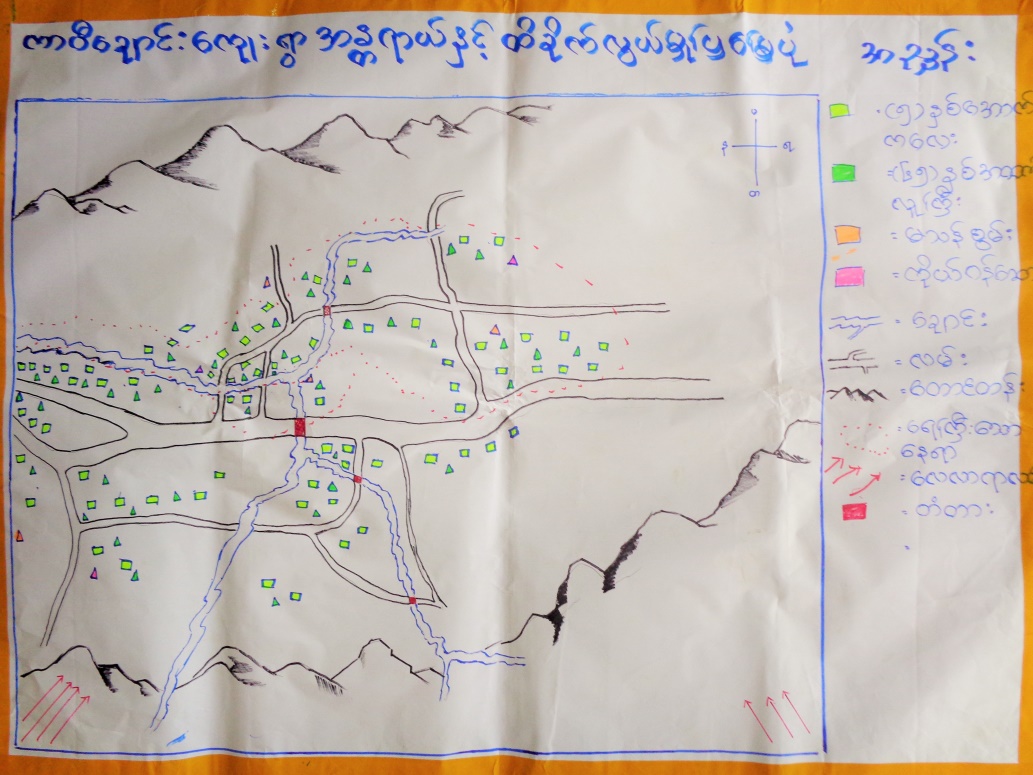 ကာပီေခ်ာင္းေက်းရြာအတြင္း ေဘးအႏၲရာယ္ႏွင့္ေဘးျဖစ္ႏိုင္ေျချပေျမပံုကို ေရးဆြဲထားျခင္းျဖင့္ေက်းရြာ အတြင္းႏွင့္ ေက်းရြာေဘးပတ္ဝန္းက်င္ အရပ္ေဒသမ်ားရွိ အႏၱရာယ္ျဖစ္ေစႏိုင္ေသာေနရာမ်ား၊ ေဘးအႏၱရာယ္တစ္ခုခုျဖစ္ေစႏိုင္ေသာ   မသန္စြမ္း သူမ်ားရွိေသာအိမ္၊ ကိုယ္ဝန္ေဆာင္ရွိေသာအိမ္မ်ားကို အလြယ္တကူသိရွိႏိုင္ပါသည္။ ထို႔အျပင္ေက်းရြာအတြင္းေဘးအႏၱရာယ္က်ေရာက္ခဲ့ပါကလည္း မည္သည့္လမ္းမွ ေဘးလြတ္ရာသို႔ေရႊ႕ေျပာင္းသြားရမည္ကိုလည္းႀကိဳတင္သိရွိႏိုင္ပါသည္။ ေက်းရြာအတြင္း သ႑န္တူဇာတ္တိုက္ ေလ့က်င့္ခန္းမ်ားျပဳလုပ္ရာတြင္လည္း အသံုးဝင္ေသာေျမပံုတစ္ခုျဖစ္ပါသည္။ ထို႔ေၾကာင့္ေက်းရြာအတြင္း ေဘးအႏၱရာယ္ႏွင့္ ေဘးျဖစ္ႏိုင္ေျချပေျမပံုေရးဆြဲထားျခင္းသည္ ေက်းရြာတြင္း ေဘးအႏၱရာယ္တစ္ခုခုက်ေရာက္ခဲ့ပါက သက္သာေလ်ာ့ပါးေစေသာအခ်က္တစ္ခ်က္ျဖစ္ပါသည္။၃.၆	အသက္ေမြး၀မ္းေၾကာင္းလုပ္ငန္းမ်ား ခဲြျခားသံုးသပ္ျခင္းကာပီေခ်ာင္းေက်းရြာအသက္ေမြး၀မ္းေၾကာင္းျပဇယားကိုေရးဆဲြျခင္းအားျဖင့္ေက်းရြာတြင္အဓိကအသက္ေမြး၀မ္းေၾကာင္းျဖစ္ေသာလယ္ယာလုပ္ငန္း၊ေရလုပ္ငန္းမ်ား၊ဥယ်ာဥ္ျခံေျမစိုက္ပ်ိဳးျခင္းအေၾကာင္းကိုထင္ရွားစြာသိရိွႏိုင္မည္ျဖစ္ပါသည္။ထို႔အျပင္၎အသက္ေမြး၀မ္းေၾကာင္းမ်ားသည္ေက်းရြာလူထုအားေဘးအႏၱရာယ္က်ေရာက္ခ်ိန္တြင္မည္ကဲ့သို႔အေထာက္အကူျပဳႏိုင္ပံုကိုလည္းသိရိွႏုိင္ပါမည္။လယ္ယာလုပ္ငန္းသည္ေက်းရြာသူ/သားမ်ား၏အစားအစာဖူလံုမႈ ကိုေပးစြမ္းေစပါမည္။ဝင္ေငြရရွိႏိုင္သျဖင့္သား၊သမီးမ်ားပညာသင္ၾကားေပးႏုိင္ၿပီး၊က်န္းမာေရးထိခိုက္လာလွ်င္ လည္းလိုအပ္သည့္ကုသမႈမ်ားခံယူႏိုင္ပါမည္။ေက်းရြာ၏အသက္ေမြး၀မ္းေၾကာင္းတစ္ခုျဖစ္ေသာေရလုပ္ငန္းသည္ လည္းစား၀တ္ေနေရးကိုတစ္ဖက္တစ္လမ္းမွဖူလံုေစပါသည္။ ေရလုပ္ငန္းကို တႏွစ္ပတ္လံုးလုပ္ကိုင္ၾကသျဖင့္ သားငါးႏွင့္ပါတ္သပ္၍ ေက်းရြာအတြက္ အဆင္ေျပသည္ကိုလည္းေတြ႕ရသည္ ။ဥယ်ာဥ္ျခံေျမစိုက္ပ်ိဳးျခင္းေႀကာင့္ လည္း စား၀တ္ေနေရးအား တစ္ဖက္တစ္လမ္းမွ အေထာက္အကူျပဳေနသည္ကိုေတြ႕ျမင္ရမည္ျဖစ္ပါသည္။	သဘာ၀ေဘးအႏၱရာယ္မ်ားျဖစ္ေသာေရႀကီးျခင္း၊မုန္တိုင္းတိုက္ခတ္ျခင္းတုိ႔ေၾကာင့္အသက္ေမြး၀မ္းေၾကာင္းမ်ားျဖစ္ေသာလယ္လုပ္ငန္း၊ေရလုပ္ငန္းတို႔အေပၚတြင္ထိခိုက္ဆံုးရံႈးမႈမ်ားမ်ားစြာရိွႏိုင္ပါသည္။ဥပမာအားျဖင့္ေရႀကီးျခင္း၊မုန္တိုင္းတုိက္ခတ္ျခင္း၊လယ္ယာေျမမာ်း၊ပ်က္စီးဆံုးရံႈးျခင္း၊ကၽြဲ၊ႏြား၊တိရစာၦန္မ်ားေသေၾကပ်က္စီးျခင္း၊စပါးက်ီမ်ားပ်က္စီးဆံုးရံႈးျခင္း၊စက္ေလွမ်ား၊ပိုက္မ်ား၊ပ်က္စီးဆံုးရံႈးျခင္း၊ကာရီေဘာင္မ်ားပ်က္စီး၍ လယ္ေျမႏွင့္ စိုက္ပ်ိဳးသီးႏွံံ႕မ်ား ပ်က္စီးျခင္းတို႕အားလည္းသတိထားမိေစပါသည္။	ထို႔ေၾကာင့္ကာပီေခ်ာင္းက်းရြာတြင္သဘာ၀ေဘးအႏၱရာယ္ျဖစ္ခ်ိန္တြင္အသက္ေမြးေၾကာင္းလုပ္ငန္းမ်ားပ်က္စီးမႈနည္းပါးေစရန္အတြက္လယ္ယာေျမမ်ားကိုကန္သင္းေဘာင္မ်ားျမွင့္ထားျခင္း၊စပါးမ်ိဳးမ်ားအားေျပာင္း၍စိုက္ပ်ိဳးျခင္း၊ရိတ္သိမ္းၿပီးစပါးမ်ားကို အမုိးအကာေအာက္ထားျခင္း ၊ ေသာက္သံုးေရကန္မ်ားကို ေဘာင္ျမွင့္ျခင္းလုပ္ငန္းမ်ား၊ ေလွမ်ားကိုလည္းေဘးကင္းရာသို႔ေရႊ႕ေျပာင္းထားျခင္း၊ငါးဖမ္းပိုက္မ်ားကိုလည္းစနစ္တက်သိမ္းဆည္းထားျခင္းတို႔ျဖင့္ပ်က္စီးမႈနည္းေစရန္ကာကြယ္ရပါမည္။	ကာပီေခ်ာင္းေက်းရြာ၏အသက္ေမြး၀မ္းေၾကာင္းလုပ္ငန္းမ်ားေဘးဒဏ္ခံႏိုင္ရည္စြမ္းျမင့္မားလာေစရန္ (သို႔) ရာသီဥတုႏွင့္လိုက္ေလ်ာညီေထြေသာအသက္ေမြး၀မ္းေၾကာင္းျဖစ္လာေစရန္အတြက္အဖဲြ႕အစည္းမ်ားမွသင္ၾကားေပးေသာနည္းပညာမ်ားအားသင္တန္းတက္ေရာက္သင္ယူျခင္းနည္းလမ္းမ်ားအားရွာေဖြေဖာ္ထုတ္ျခင္းတို႔ျဖင့္ေျပာင္းလဲလာေသာရာသီဥတုႏွင့္လိုက္ေလ်ာညီေထြေအာင္လုပ္ေဆာင္ထားရမည္ျဖစ္သည္။၃.၇ ရပ္ရြာအတြင္း အဖဲြ႕အစည္းမ်ား ေပါင္းစပ္ယွက္ႏြယ္မႈျပေျမပံု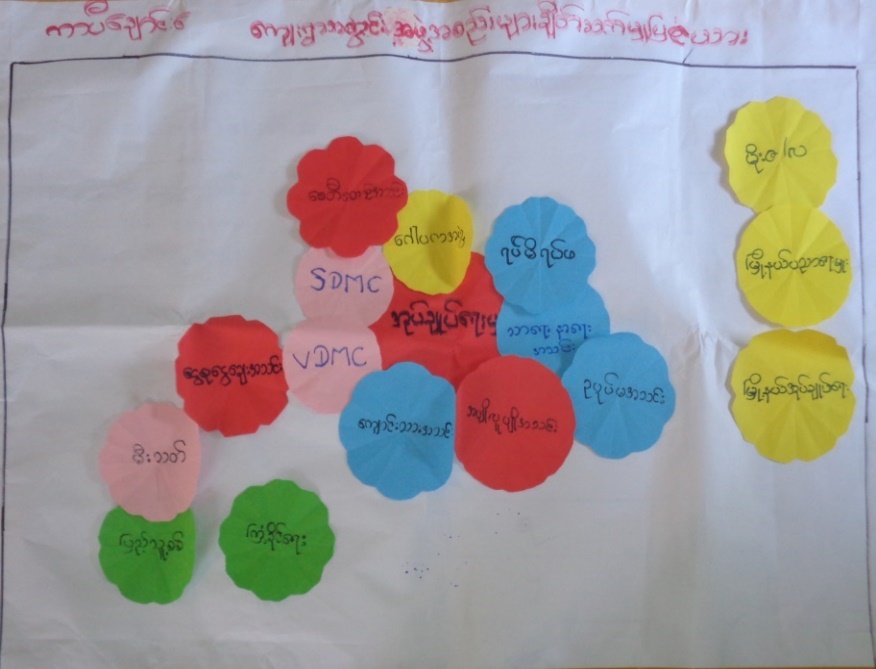 ရခိုင္ျပည္နယ္၊ေက်ာက္ျဖျမိဳ႕နယ္၊သဲေခ်ာင္းေက်းရြာအုပ္စု၊ကာပီေခ်ာင္းေက်းရြာအတြင္းရိွလူမႈေရးအဖဲြ႕အစည္း မ်ားေက်းရြာဖြံ႕ၿဖိဳးတိုးတက္ေရး၊သဘာ၀ေဘးအႏၱရာယ္က်ေရာက္မႈမွႀကိဳတင္ကာကြယ္ေရး၊ရပ္ရြာသာေရးနာေရး ကိစၥမ်ားအတြက္အဖဲြ႕မ်ားဖဲြ႕စည္းေဆာင္ရြက္မႈရိွၾကပါသည္။	ကာပီေခ်ာင္းေက်းရြာရိွ၂၀၁၆ခုႏွစ္နိုဝင္ဘာလအထိရပ္ရြာအတြင္းဖြဲ႕စည္းထားေသာအဖဲြ႕အစည္း(၁၄)ဖဲြ႕ ရိွပါသည္။ထိုအဖဲြ႕အစည္း(၁၄)ခုမွာ (၁) ေက်းရြာအုပ္စုအုပ္ခ်ဳပ္ေရးမွဴးအဖဲြ႕၊ (၂) ေဂါပကအဖဲြ႕၊ (၃) အပ်ိဳလူပ်ိဳအဖဲြ႕၊ (၄) ဥပုဒ္မအဖဲြ႕၊ (၅) သာေရး၊နာေရးကူညီမႈအဖဲြ႕၊ (၆) ရပ္မိရပ္ဖ (၇) အရံမီးသတ္အဖဲြ႕၊ (၈) ေစတီေတာ္အဖြဲ႕(၉)VDMC (၁၀) ေက်ာင္းသားအသင္း (၁၁)SDMC (၁၂)ေငြစုေငြေခ်းအဖြဲ႕(၁၃)ျပည္သူ႕စစ္ႏွင္႕ (၁၄)ႀကံ႕ခိုင္ေရးအဖြဲ႕တို႕ ျဖစ္ပါသည္။	ေက်းရြာအုပ္စုအုုပ္ခ်ဳပ္ေရးအဖြဲသည္ေက်းရြာအတြင္းရိွအုပ္ခ်ဳပ္ေရးကိစၥမ်ား၊စည္းကမ္း ထိန္းသိမ္းေရးကိစၥမ်ား ၊ဥပေဒႏွင့္တရားဥပေဒစိုးမိုးေရးကိစၥမ်ားအတြက္အထက္အဆင့္ၿမိဳ႕နယ္အဆင့္ ေဒသဆိုင္ရာဌာနမ်ား ႏွင့္တိုက္ရိုက္ ခ်ိတ္ဆက္ေဆာင္ရြက္ပါသည္။ရပ္ရြာတည္ၿငိမ္ေအးခ်မ္းေရး၊တရားဥပေဒစိုးမိုးေရး အတြက္ေဆာင္ ရြက္ပါသည္။ေဂါပကအဖဲြ႕သည္ေက်းရြာ၏ ဘုန္းေတာ္ၾကီးေက်ာင္းႏွင့္ပတ္သက္သည္႕ မ်ားကိုေဆာင္ရြက္ပါ သည္။ ဥပုဒ္မအဖြဲ႕၊ ဝိသာခါအဖြဲ႕စသည္႕အဖြဲ႕တို႕ႏွင့္ခ်ိတ္ဆက္ၿပီးလုပ္ေဆာင္သည္။ အပ်ိဳလူပ်ိဳအဖဲြ႕သည္ရပ္ရြာအတြင္းမဂၤလာပဲြမ်ား၊ရွင္ျပဳပဲြမ်ား၊ဘုရားပဲြေတာ္မ်ားစသည့္ရာသီအလိုက္ပဲြမ်ားတြင္ေကၽြးေမြးတည္ခင္းဧည့္ခံေရးကိစၥရပ္မ်ားတာ၀န္ယူလုပ္ကိုင္ေပးပါသည္။လူပ်ိဳအပ်ိဳအဖဲြ႕ကိုရပ္ရြာရပ္မိရပ္ဖအဖဲြ႕ႏွင့္အုပ္ခ်ဳပ္ေရးအဖဲြ႕မ်ားကထိန္းၫိွကြပ္ကဲ၍ရပ္ရြာစည္ပင္ေရးကိစၥမ်ားကိုပူးေပါင္းေဆာင္ရြက္ၾကပါသည္။	ေက်းရြာရိွဥပုတ္မအဖဲြ႕သည္ဘုန္ေတာ္ႀကီးေက်ာင္းျပင္းဆင္မြမ္းမံျခင္းႏွင့္ေက်းရြာအတြင္းရိွသာေရးနာေရးကိစၥမ်ားကို ေဂါပကအဖြဲ႕တို႕ႏွင့္လည္းေကာင္း ခ်က္ေရးျပဳတ္ေရးအတြက္ရပ္ရြာအတြင္းရိွအပ်ိဳ လူပ်ိဳအဖဲြ႕တို႔ ႏွင့္ၫိွႏိႈင္းတိုင္ပင္၍စားေသာက္ေရးအဆင္ေျပေစရန္ပူးေပါင္းေဆာင္ရြက္ၾကပါသည္။	သာေရး၊နာေရးကူညီမႈအသင္းသည္ရပ္ရြာနာေရးကိစၥေပၚေပါက္လာပါကအသုဘအခမ္းအနားႏွင့္သၿဂိဳဟ္ေရးကိစၥရပ္မ်ားႏွင့္ အလွဳအတန္းကိစၥမ်ားကိုရပ္ရြာလူထုႏွင့္အတူ          ပူးေပါင္း၍လုပ္ေဆာင္မႈေပးပါသည္။             ရပ္မိရပ္ဖ အဖြဲ႕သည္ ေက်းရြာအုပ္ခ်ဳပ္ေရးအဖြဲ႕ႏွင့္ အတူပူးေပါင္းကာ ေက်းရြာဖြံ႕ျဖိဳးေရးလုပ္ငန္းမ်ားကို လည္းေကာင္း ၊ေဂါးပက အဖြဲ႕ႏွင့္ပူးေပါင္းကာ ဘာသာ၊သာသနာေရးလုပ္ငန္းမ်ား အားလည္းေကာင္း ပူးေပါင္းပါ၀င္ေဆာင္ရြက္ႀကပါသည္။ 	ေက်ာင္းသားမ်ားအသငး္သည္ ေက်ာင္းဆုေပးပြဲအခမ္းအနားမ်ား၊ စာသင္ေက်ာင္းႏွင့္ ပါတ္သပ္သည္႕ကိစၥရပ္မ်ားဆက္လုပ္ေဆာင္သည္။	အရန္မီးသတ္အဖြဲ႕ သည္ေက်းရြာအတြင္းမီးေဘးအႏၱရာယ္ ကင္းေ၀းေစရန္အတြက္ မီးေဘးအႏၱရာယ္ ကင္းရွင္းေရးလုပ္ငန္းမ်ားကို ေဆာင္ရြက္ႀကပါသည္။ 	ေငြစု/ေခ်း အဖြဲ႕သည္ ေက်းရြာတြင္စိတ္ပါဝင္စားသူမ်ားစု၍ ရံပံုေငြတည္ေထာင္ၿပီး အဖြဲ႕သားမ်ားအား အတိုးျဖင့္လွည္႕လည္သံုးစြဲေစသည္ ။ 	ေစတီေတာ္အဖြဲ႕သည္ ေက်းရြာအတြင္း အလွဴခံျခင္းျဖင့္ ရံပုံေငြရွာေဖြကာ ေက်းရြာရိွ ေစတီေတာ္ ႏွင့္ သာသနိကအေဆာက္အဦးမ်ား ျပဳျပင္မြမ္းမံျခင္းလုပ္ငန္းတို႕ကိုေဆာင္ရြက္ပါသည္။             SDMC သည္ေက်ာင္းတြင္းေဘးအႏၱရာယ္ ေလ်ာ့ပါးသက္သာေရးအတြက္ စီမံခန္႔ခြဲမႈလုပ္ငန္းမ်ားကို ေဆာင္ရြက္ႀကပါသည္။             VDMC   သည္ေက်းရြာအတြက္ ေဘးအႏၱရာယ္စီမံခန္႕ခြဲမႈလုပ္ငန္းမ်ားအျပင္ ေက်းရြာ၏ ဘက္ေပါင္းစုံမွ ဖြံျဖိဳးတိုးတက္ေရးလုပ္ငန္းကို ပူေပါင္းပါ၀င္ေဆာင္ရြက္ႀကပါသည္။ 	ျပည္သူစစ္အဖြဲ႕သည္ ေက်းရြာလုံျခံဳေရးလုပ္ငန္းမ်ားကို အုပ္ခ်ဳပ္ေရးအဖြဲ႕ႏွင့္ ပူးေပါင္ေဆာင္ရြက္ၾကသည္။	ၾကံ႕ခိုင္ေရးအဖြဲ႕သည္ ေက်းရြာဖြံ႕ျဖိဳးေရးလုပ္ငန္းမ်ားတြင္ ပူးေပါင္းေဆာင္ရြက္ၾကသည္။             အထက္ေဖာ္ျပပါအဖဲြ႕အစည္းမ်ား၏ရပ္ေရးရြာေရးအတြက္မိမိတို႔ဆိုင္ရာအခန္းက႑မ်ားမွက်ရာတာ၀န္မ်ားကိုပူးေပါင္းေဆာင္ရြက္မႈျဖင့္ရပ္ရြာဖြံ႕ၿဖိဳးေရးအတြက္လုပ္ေဆာင္အေကာင္အထည္ေဖာ္ေနၾကပါသည္။	CDA, PLAN, PGMF၊စြမ္းရည္ေဖာင္ေဒးရွင္း NGO, INGO အဖဲြ႕အစည္းမ်ားမွ ရပ္ရြာအတြက္ ဖြံ႕ၿဖိဳးတိုးတက္ေစရန္ရပ္ရြာရပ္မိရပ္ဖအဖဲြ႕၊အုပ္ခ်ဳပ္ေရးအဖဲြ႕မ်ားႏွင့္ပူးေပါင္းေဆာင္ရြက္အေကာင္အထည္ေဖာ္ေဆာင္ရြက္ေနလ်က္ရိွပါသည္။၃.၈	ပါ၀င္ပတ္သက္သူမ်ားဆိုင္ရာ ဆန္းစစ္ျခင္း (Shatkeholders analysis)၃.၉	ကေလးသူငယ္မ်ား၏ လိုအပ္ခ်က္မ်ားႏွင့္ အခြင့္အေရးမ်ားအေပၚ သက္ေရာက္မႈမ်ား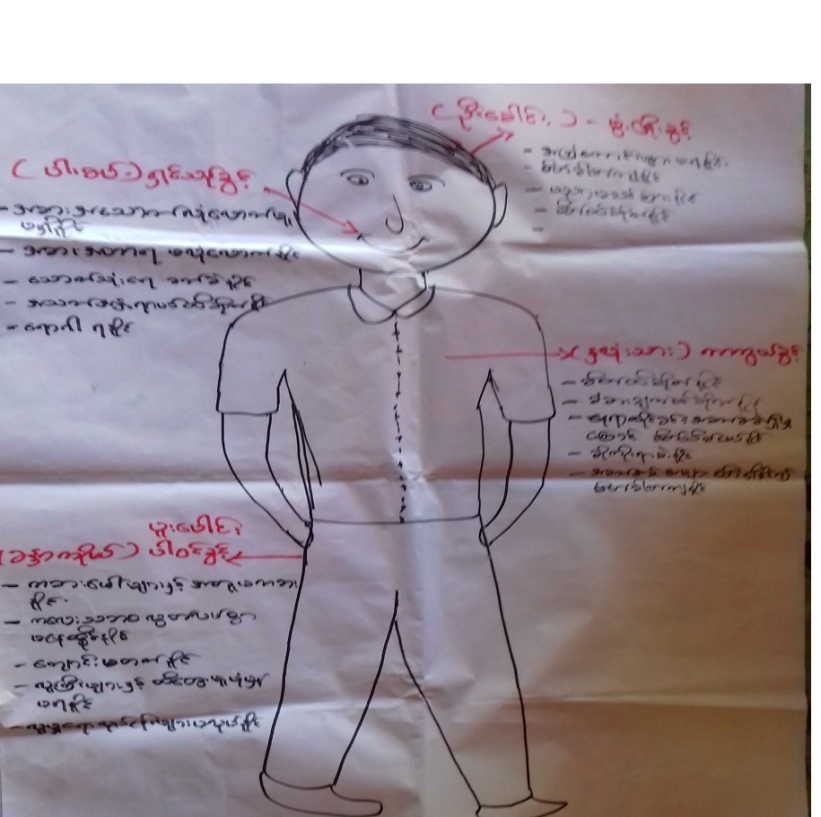 ကာပီေခ်ာင္း ေက်းရြာရွိ ကေလးသူငယ္မ်ား၏ လိုအပ္ခ်က္ႏွင္႔ အခြင္႔အေရးမ်ားအေပၚ သက္ေရာက္မႈအား ဆန္းစစ္ျခင္းျဖင္႔ ကေလးမ်ားသည္သူတို႔၏ အခြင္႔အေရးၾကီး (၄)ရပ္ျဖစ္ေသာ ရွင္၊ ဖြင္႔၊ ကာ၊ ပါ ကိုပိုမိုျပီးသိရွိနားလည္ေစပါသည္။ ေဘးအႏၱရာယ္တစ္ခုခု အတြက္ကေလးမ်ားစိတ္ထဲတြင္သူတို႔၏ ပညာေရး၊ စာဝတ္ေနေရး၊ က်န္းမာေရးစ သည္တို႔တြင္ထိခိုက္နိုင္မႈမ်ားရွိသည္ကို သိရွိလာပါသည္။ ကေလးမ်ားမွသူတို႕၏ လုိအပ္ခ်က္မ်ားႏွင္႔လိုခ်င္တာမ်ားကို လဲခြဲျခားသိရွိရပါသည္။ ကာပီေခ်ာင္းေက်းရြာတြင္ ေရၾကီးျခင္း ႏွင္႔မုန္တိုင္းတိုက္ျခင္း အႏၱရာယ္မ်ားကိုၾကံဳေတြ႕ခဲ႔ရာတြင္က ေလးမ်ားအေပၚ သက္ေရာက္ မႈမ်ားကို ေဖာ္ထုတ္သိရွိရပါသည္။ကေလးသူငယ္မ်ားအား ကိုယ္ခႏၶာပံု ကို အပိုင္း ( ၄ ) ပိုင္းခြဲျပီးေဆြးေႏြးရာတြင္ ဦးေခါင္းပိုင္း-  ကေလးမ်ား၏ ပညာေရးႏွင္႔ ပတ္သက္ျပီး သူတို႔ေက်းရြာတြင္ ေဘးအႏၱရာယ္တစ္ခုခုႏွင္႔ ၾကံဳေတြ လာပါက ေက်ာင္းမ်ားပိတ္ထားရျခင္းေၾကာင္႔ ပညာေရးမွာ ထိခိုက္မႈရွိနိုင္ပါသည္။ ေက်ာင္းေဆာင္မ်ားပ်က္စီးျပီး စာသင္ရန္ေနရာ ခက္ခဲျခင္း၊ မိမိတို႔ သင္ၾကားေနေသာ စာအုပ္မ်ား ေက်ာင္းသံုးပစၥည္းမ်ား ပ်က္စီးနိုင္ေသာေၾကာင္႔ ပညာေရးကိုထိခိုက္နိုင္ျခင္းမ်ားကို ကေလးမ်ား၏ စိတ္တြင္ရွိေနေၾကာင္း သိရပါသည္။ ထိုသို႔ အႏၱရာယ္ တစ္ခုခုႏွင္႔ ၾကံဳရပါက ကေလးမ်ား၏ ပညာေရးဘက္တြင္ ထိခိုက္မႈနည္းပါးေအာင္ ခိုင္ခံေသာ ေက်ာင္းေဆာင္မ်ားရွိျခင္း၊ ေက်ာင္းတြင္ ေဘးအႏၱရာယ္ႏွင္႔ပတ္သက္ေသာ အဖြဲ႔အစည္းမ်ားရွိျခင္း၊ ခိုလံႈရန္ေနရာမ်ားရွိျခင္း၊ ၾကိဳတင္ျပင္ဆင္ျခင္းအစီအစဥ္မ်ားထားရွိျခင္း စသည္႔ အားသာခ်က္မ်ားရွိပါသည္္။ပါးစပ္(သို႔) ဝမ္းပိုက္ပိုင္း-  ကေလးမ်ားအတြက္ အစားအစာႏွင္႔ ပတ္သက္ျပီး ကာပီေခ်ာင္းေက်းရြာတြင္ ေဘးအႏၱရာယ္ တစ္ခုခု ၾကံဳရပါက အစားအစာမ်ားပ်က္စီးနိုင္ျခင္း၊ လမ္းပန္းဆက္သြယ္ေရး ခက္ခဲမႈ ေၾကာင္႔ အစားအစာမ်ား ဝယ္ယူရန္ခက္ခဲမႈမ်ားရွိနိုင္ျခင္းေၾကာင္႔ အစားအစာႏွင္႔ပတ္သက္ျပီး ထိခိုက္နိုင္ေၾကာင္း သိရွိရပါသည္။ ေဘးအႏၱရာယ္ တစ္ခုခုႏွင္႔ ၾကံဳေတြ႕ပါက ကာပီေခ်ာင္းေက်းရြာရွိ ကေလးမ်ားအတြက္ အစားအစာမ်ားထိခိုက္မႈ နည္းပါးေစရန္ မိသားစုအလိုက္ အစားအစာမ်ားကို ေရလံုအိပ္ထဲထည္႔ျပီး သိမ္းစည္းထားရန္၊ အစားအစာမ်ားကို ၾကိဳတင္စုေဆာင္းထားရန္လိုအပ္ပါသည္။ႏွလံုးသား-  ကေလးသူငယ္မ်ားမွာ ေဘးအႏၱရာယ္ တစ္ခုခုႏွင္႔ ၾကံဳေတြ႕လာပါက လူၾကီးမ်ားထက္ ေၾကာက္စိတ္မ်ားၾကပါသည္။ ကေလးမ်ား၏ စိတ္ထဲတြင္ မိမိ မိသားစုမ်ားႏွင္႔ ကြဲကြာသြားမွာကိုေၾကာက္ျခင္း၊ သူငယ္ခ်င္းမ်ား ထိခိုက္ခံရမွာကိုေၾကာက္ျခင္း၊ မိမိတို႔၏ စာသင္ေက်ာင္းမ်ား ပ်က္စီးမွာကို ေၾကာက္ျခင္း စသည္႔ စိုးရိမ္ပူပန္မူမ်ားရွိေနသည္ကို သိရပါသည္။ ေဘးအႏၱရာယ္ တစ္ခုခုႏွင္႔ ၾကံဳေတြ ႕ပါက ကာပီေခ်ာင္းေက်းရြာရွိ ကေလးမ်ားအတြက္ ခံစားမႈမ်ားသက္သာရန္ လူၾကီးမ်ား၊ မိဘမ်ား၊ ဆရာ မ်ားအေနျဖင္႔ သူတို႔အား ဝိုင္းဝန္း အားေပး ႏွစ္သိမ္႔ ေပးရန္လိုအပ္ျပီး ကေလးမ်ား၏ ခံစားခ်က္မ်ားကိုလည္း အသိအမွတ္ျပဳ ထည္႔သြင္းစဥ္းစား ရန္လိုအပ္ပါသည္။ခႏၶာကိုယ္ပုိင္း- ကေလးသူငယ္မ်ားမွာ ခႏၶာကိုယ္ ေသးေကြးေသာေၾကာင္႔ ေဘးအႏၱရာယ္ျဖစ္လာပါက ထိခိုက္ဒါဏ္ရာ ရမႈလြယ္ကူပါသည္။ ကေလးမ်ားသည္ ေဘးအႏၱရာယ္တစ္ခုခုျဖစ္ပါက မသန္႔ရွင္းေသာ ေရမ်ားကို ေသာက္ရေသာေၾကာင္႔ ဝမ္းပ်က္ဝမ္းေလ်ာေရာဂါမ်ား ျဖစ္တတ္္ပါသည္။ ကေလးမ်ား စိတ္ထဲတြင္ မိမိတို႔ ခႏၶာကိုယ္တြင္ရွိေသာ လက္၊ ေျခေထာက္မ်ားမွာ လူၾကီးမ်ားေလာက္ မစြမ္းေဆာင္နိုင္ေသာေၾကာင္႔ ေဘးအႏၱရာယ္၏ ထိခိုက္မႈကိုပိုျပီး ခံစားရပါသည္။ ေဘးအႏၱရာယ္ တစ္ခုခုႏွင္႔ ၾကံဳေတြ ႕ပါက  ေက်းရြာရွိ ကေလးမ်ားအတြက္ ခိုလံႈရာေနရာကို ေစာစီးစြာေရာက္ေနရန္လိုအပ္ပါသည္။ ကေလးမ်ား၏ အရြယ္မတူလ်င္ မတူသလို ကာကြယ္ေစာင္႔ေရွာက္ေပးရန္လိုအပ္ပါသည္။ ကေလးမ်ားအား ေဘးအႏၱရာယ္ျဖစ္ျပီးခ်ိန္တြင္ က်န္းမာေရး ေစာင္႔ေရွာက္မႈမ်ားအထူးလိုအပ္ပါသည္ဟု ကေလးမ်ားမွ ေဆြးေႏြးခဲ႔ၾကပါသည္။၃.၁၀	က်ား/မေရးရာ ကြန္ယက္ျပေျမပံု ဆန္းစစ္ျခင္းကာပီေခ်ာင္းေက်းရြာ၏ က်ား/မေရးရာ ဆန္းစစ္မႈကို ေလ့လာသံုးသပ္ရာတြင္ ပင့္ကူအိမ္ေျမပံုကို သံုးစြဲခဲ့ပါသည္။ ေဒသ၏ ဓေလ့ထံုးစံအတိုင္း အမ်ိဳးသားမ်ားကသာ ေက်းရြာဖံြ႔ၿဖိဳးေရးကို ဦးေဆာင္ဆံုးျဖတ္လုပ္ကိုင္ၾကပါသည္။ အိမ္ေထာင္စုမ်ား၏ မိသားစုစီမံခန္႔ခြဲမႈမ်ားတြင္ အမ်ိဳးသားမ်ား၏ အခန္းက႑သည္ လြန္စြာအေရးပါလွသည္ကို ေတြ႕ရွိရပါသည္။ ဘာသာေရး ပြဲေတာ္မ်ားတြင္ အမ်ိဴးသားမ်ားက ဦးေဆာင္ၾကေသာ္လည္း အမ်ိဳးသမီးမ်ား၏ပါဝင္ေဆာင္ရြက္မႈ ကိုလည္းေတြ႕ရပါသည္။ ပင့္ကူအိမ္ေျမပံုေလ့လာ ဆန္းစစ္ျခင္းအရ ကာပီေခ်ာင္းေက်းရြာတြင္ အရင္းအျမစ္လက္လွမ္းမီမႈသည္ အမ်ိဳးသားမ်ားက၆၀%ရွိျပီးအမ်ိဳးသမီးမ်ားက ၄၀%ရွိေၾကာင္းေတြ႔ရျပီးအမ်ဳိးသားမ်ားကအမ်ဳိးသမီးထက္ပိုမိုသည္ကိုေတြ႕ရိွရပါသည္။ ဝင္ေငြရရိွမႈမွာ အမ်ိဳးသားမ်ားက ၁၀၀%၊ အမ်ိဳးသမီးမ်ားကို ၄၀%သာ ရွိေၾကာင္းေတြ႔ရပါသည္။အေၾကာင္းအရင္းမွာ အလုပ္အကိုင္အမ်ားစုသည္အမ်ိဳးသားမ်ားသာလုပ္ကိုင္ႏိုင္ေသာ လုပ္ငန္းမ်ားသာျဖစ္၍ျဖစ္ပါသည္။ အမ်ိဳးသမီးအမ်ားစုသည္ ဝင္ေငြရွာေဖြေသာအလုပ္ထက္ အိမ္မွဳ႕ကိစၥမ်ားကိုသာလုပ္ကိုင္ၾကသည္ ကိုလည္းေတြ႔ျမင္ႏိုင္သည္။ အမ်ဳးိသမီးမ်ားအတြက္ အသက္ေမြးဝမ္းေၾကာင္းသင္တန္းမ်ားေပး၍ အလုပ္အကိုင္မ်ားဖန္တီးေပးရန္ လိုအပ္ေၾကာင္းေလ့လာသံုးသပ္မိပါသည္။ ပညာတတ္ေျမာက္မႈတြင္အမ်ိဳးသမီးမ်ားက ၇၀% တတ္ေျမာက္ျပီး အမ်ိဳးသားမ်ားက ၆၀% တတ္ေျမာက္ေၾကာင္း ေတြ႔ရိွရပါသည္။ အမ်ိဳးသမီးလူငယ္မ်ား ပညာတတ္ေျမာက္မႈမွာ ယခုေနာက္ပိုင္းကာလမ်ားတြင္ တိုးလာေၾကာင္း လည္းေဆြးေႏြးသိရွိရပါသည္။ အမ်ိုဳးသားမ်ားသည္လယ္ယာလုပ္ငန္းႏွင့္ ဝင္ေငြရွာေဖြျခင္းလုပ္ငန္းမ်ားကိုသာဦးစားေပး၍ အမ်ိဳးသမီးမ်ားကို ပညာေရးတြင္ဦးစားေပးေၾကာင္းေတြ႕ရသည္ ။လံုျခံဳစိတ္ခ်ရမႈမွာ အမ်ိဳးသမီးမ်ားက ၅၀% သာရွိျပီး အမ်ိဳးသားမ်ားမွာ ၉၀%ရာႏွဳန္းလံုျခံဳႏိုင္ေၾကာင္းဆန္းစစ္ခ်က္အရ သိရွိရျပီး ေဒသလံုျခံဳေရးအရလည္း အမ်ိဳးသမီးမ်ား ၏လံုးျခံဳေရးအားနည္းေနေသးေၾကာင္းသိရွိရပါသည္။ အမ်ိဳးသားမ်ားႏွင့္ကာပီေခ်ာင္း ေက်းရြာတြင္အမ်ိဳးသမီးမ်ားတို႕ သည္ရပ္ေရးရြာေရးတြင္ပါဝင္မွဳ႕အားေကာငး္သည္ကိုေတြ႕ရသည္ ပစၥည္းဥစၥာပိုင္ဆုိင္မႈအရအမ်ဳိးသားႏွင့္အမ်ဳိးသမီး သည္တန္းတူပိုင္ဆုိင္မႈရိွေၾကာင္းဒီစစ္တမ္းအရေတြ႕ရသည္။ရပ္ေရးရြာေရးဆံုးျဖတ္ခ်က္ခ်မွဳ႕မ်ားတြင္ေရွးအစဥ္အလာအရအမ်ိဳးသမီးမ်ားသည္အမ်ိဳးသားမ်ား၏ဦးေဆာင္မွဳ႕ေနာက္ကိုသာခံယူၾကသည္ကိုေတြ႕ရသည္ ။အမ်ိဳးသမီးမ်ားရပ္ေရးရြာေရးဆံုးျဖတ္ခ်က္ခ်မွဳ႕မ်ားတြင္ပါဝင္လာေစရန္ အသိပညာေပးသင္တန္းမ်ားႏွင့္အမ်ိဳးသမီးမ်ားကိုေနရာေပးပူးေပါင္းပါဝင္လာေစရန္အမ်ိဳးသားမ်ားကိုပါစည္းရံုးေျပာဆိုရန္လိုအပ္ပါသည္။အမ်ဳိးသားမ်ား၏ ဦးေဆာင္မႈမွာ ၉၀%ရွိုျပီး အမ်ိဳးသမီး ဦးေဆာင္က႑မွာလည္း ၄၀% ရွိသည္ကိုေတြ႕ရသည္။က႑တိုင္းတြင္ အမ်ိဳးသမီးမ်ား အားနည္းမႈကို ေတြ႔ေနရေသာ္လည္း အမ်ိဳးသမီးမ်ား၏ တက္ၾကြစြာ ပူးေပါင္းပါဝင္ ေဆြးေႏြးလိုမႈမ်ားကိုေတြ႔ျမင္ခဲ့ရျပီး စြမ္းေဆာင္ရည္ျမွင့္တင္ေပးျခင္းလုပ္ငန္းမ်ား၊ အမ်ိဳးသမီးအခြင့္အေရးႏွင့္ ဆက္စပ္ေသာ သင္တန္းမ်ားျဖင့္ အျမင္ဖြင့္ေပးႏိုင္ပါက အမ်ိဳးသမီးဦးေဆာင္မႈ ပိုမိုေကာင္းမြန္လာကာ ရပ္ရြာ၊ အိမ္ေထာင္စုမ်ား ဖြံ႕ၿဖိဳးေရးကုိ အေထာက္အကူျဖစ္လာမည္ဟု ယံုၾကည္နားလည္မိပါသည္။ ၃.၁၁ သတင္းအခ်က္အလက္ႏွင့္ အသိပညာေပးမႈမ်ားကို ရရိွႏိုင္မႈကာပီေခ်ာင္းက်းရြာတြင္သတင္းအခ်က္အလက္ႏွင့္အသိပညာေပးဆန္းစစ္ေလ့လာျခင္းျဖင့္မိုးေလဝသႏွင့္ပတ္သက္ေသာသတင္းအခ်က္အလက္မ်ားကိုမည့္သည့္သတင္းရင္းျမစ္မ်ားမွရရွိႏိုင္သနည္း။ရရွိသည့္သတင္းသည္မွန္ကန္မႈရွိ၊မရွိဆံုးျဖတ္ခ်က္မ်ားခ်မွတ္ႏိုင္သည္ကိုလည္းေတြ႕ရွွိရပါသည္။ျပီးခဲ့ေသာမုန္တိုင္းကာလမ်ားတြင္ေက်းရြာရွိအမ်ိဳးသားအမ်ားစုသည္မုန္တိုင္းသတင္းႏွင့္မိုးေလဝသသတင္းအခ်က္အလက္မ်ားကိုေရဒီယိုနားေထာင္ ျခင္း၊စေလာင္းသတင္းမ်ားမွၾကိဳတင္သတင္းေပးမႈမ်ားမွရရွိပါသည္။အမ်ိဴးသမီးမ်ားအေနျဖင့္မိုးေလဝသသတင္းမ်ားကိုအမ်ိဳးသားမ်ားနည္းတူစေလာင္း ေရဒီယို တို႕မွရရိွသည္ကိုေတြ႕ရိွရပါသည္။သတင္းတိက်မွန္ကန္မႈကုိေရဒီယိုမ်ားနားေထာင္ျခင္းျဖင့္လည္းတိက်ေအာင္ျပဳလုပ္ႏိုင္ျပီးလိုအပ္ပါကအုပ္ခ်ဳပ္ေရးမႈးထံအိ္မ္ေထာင္ဦးစီးအမ်ိဴးသားမွတဆင့္ေမးျမန္းႏိုင္ပါသည္။ကေလးငယ္မ်ားအေနျဖင့္လည္းေက်ာင္းမွဆရာဆရာမမ်ားမွလည္းေကာင္းသိရွိႏိုင္ျပီးမိဘမ်ားထံမွ၄င္း စေလာင္းမ်ားမွလည္း သတင္း ရရွိႏိုင္ပါသည္။သက္ၾကီးအဖိုးအဖြားအမ်ားစုမွာေရဒီယိုနားေထာင္ေလ့ရွိၾကျပီးမိုးေလဝသသတင္းကိုရရွိတတ္ၾကပါသည္။မသန္စြမ္းမ်ားသည္လည္းရြာေဆာ္၊နီးစပ္ရာမွ တဆင့္စကားႀကား၍သိနိုင္ပါသည္။၃.၁၂	ေက်းရြာ၏ စြမ္းေဆာင္ရည္ကို ဆန္းစစ္ျခင္းကာပီေခ်ာင္းေက်းရြာရွိက႑အသီးသီးမွစြမ္းေဆာင္ရည္မ်ားကိုသိရွိေဖာ္ထုတ္တတ္ေစရန္၊ေဘးအႏၱရာယ္ႏွင့္ရင္ဆိုင္ရပါကေက်းရြာအတြင္းရွိစြမ္းေဆာင္ရည္မ်ားကိုသိရွိေဖာ္ထုတ္အသံုးျပဳတတ္ေစရန္၊ေက်းရြာရွိအဖြဲ႔အစည္း မ်ား၊စီးပြားေရးလုပ္ငန္းမ်ား၊လမ္းတံတားအစရွိေသာအေျခခံအေဆာက္အဦးမ်ား၏စြမ္းေဆာင္ရည္မ်ားအားသာခ်က္မ်ားႏွင္႔ထိခိုက္လြယ္မႈအေနအထားမ်ားကိုသိရွိျပီးေဘးဒါဏ္ခံနိုင္စြမ္းလုပ္ငန္းစဥ္မ်ားေဆာင္ရြက္ရာတြင္ထိေရာက္စြာအသံုးျပဳတတ္ေစရန္ရည္ရြယ္ပါသည္။ကာပီေခ်ာင္းေက်းရြာတြင္အေဆာက္အဦးမ်ားမွာခိုင္ခံေသာဘုန္းၾကီးေက်ာင္း(၁) ေက်ာင္း၊ကြန္ကရစ္စာသင္ ေက်ာင္း(၂)ေဆာင္၊ေဆးေပးခန္း တစ္တစ္ခန္းုရွိေနေသာေၾကာင္႔အေဆာက္အဦမ်ား၏ အားသာခ်က္ အျဖစ္ေတြ႕ရွိရပါသည္။ထိခိုက္လြယ္မႈအားနည္းခ်က္အေနျဖင္႔စာသင္ေက်ာင္းတြင္ ေက်ာင္း ဆရာ/ဆရာမ အေရအတြက္နည္းပါျခင္း၊ေဆးေပးခန္းတြင္ေဆး၀ါးမလုံေလာက္ျခင္းအခက္အခဲတို႕ရိွပါသည္။ လူသားအရင္းအျမစ္အေနႏွင့္ အထက္တန္းပညာ တက္ေရာက္ျပီးသူ(၂၀)ဦးခန္႕ရိွပါသည္။ေက်းရြာရိွ လူငယ္မ်ားမွာလည္းေက်းရြာ၏သာေရးနာေရးလုပ္ငန္းမ်ားေဆာင္ရြက္ရာတြင္လုပ္ေဆာင္မႈအားေကာင္းပါသည္။ အားနည္းခ်က္အေနႏွင့္ လူဦးေရအမ်ားစုမွာ ပညာကိုဆုံးခန္းတိုင္ ေအာင္မသင္ႀကား နိုင္ခ့ဲပါ။ စီးပြားေရးအားသာခ်က္အေနျဖင္႔လယ္ယာေျမမ်ားရိွျပီး ၀မ္းစာ အတြက္ဖူလုံမႈရိွႀကပါသည္။အားနည္းခ်က္အေနႏွင့္ေရလုပ္ငန္းလုပ္ကိုင္သူမ်ားအတြက္ သားငါးပုဇြန္ ရွာေဖြရခက္ခဲလာျခင္းတို႕ရိွလာပါသည္။လယ္သမားအမ်ားစုေနထိုင္ၾကျပီးလယ္ယာလုပ္ငန္းကိုမိရိုးဖလာလုပ္ကိုင္လာႀကရာေျပာင္းလဲလာေသာရာသီဥတုႏွင့္အညီစိုက္ပ်ိဳးေရးနည္းစနစ္အသစ္မ်ားကိုသိရွိနားလည္မႈနည္းပါးသည္ကိုေတြ႔ရွိရပါသည္။ေက်းရြာတြင္ေဘးအႏၱရာယ္ စီမံခန္႔ခြဲ႕မႈအဖြဲ႕အစည္းမ်ား၊ ပရဟိတအဖြဲ႔အစည္မ်ားလည္းရွိရာ ပူးေပါင္းလုပ္ေဆာင္သည္႕အေလ႔အက်င့္မ်ား၊ အသင္းအဖြဲ႕စိတ္ဓါတ္ႏွင္႔လုပ္ေဆာင္ျခင္းမ်ား ရွိသည္႕အတြက္ ေက်းရြာအတြက္အားသာခ်က္မ်ားျဖစ္ပါသည္။ေသာက္သံုးေရရွားပါးမႈမွာေႏြကာလမ်ားတြင္အပူရွိန္ျပင္းထန္မႈႏွင့္အတူျဖစ္ေပၚေလ့ရွိရာထိခိုက္လြယ္ေသာအုပ္စုမ်ားအတြက္ၾကီးမားေသာစိန္ေခၚခ်က္တစ္ရပ္အျဖစ္ရွိေနပါသည္။ေက်ာင္းဆရာ၊ဆရာမမ်ား၊က်န္းမာေရးဝန္ထမ္းမ်ား၊ရာအိမ္မွဴးမ်ား ေက်ာင္းသားေဟာင္းအဖြဲ႕မ်ားရွိေနျခင္းသည္အဖြဲ႕အစည္းပိုင္းဆိုင္ရာစြမ္းေဆာင္ရည္အားသာခ်က္မ်ားရွိေနပါသည္။ေက်းရြာအတြင္းတခ်ိဳ႕အဖြဲ႕အစည္းမ်ားသည္ဖြံ႕ျဖိဳးေရးလုပ္ငန္းမ်ားတြင္လုပ္ေဆာင္မႈအားနည္းျခင္း၊ရသင္႔ေသာသင္တန္းမ်ားကိုရရွိထားျခင္းမရွိျခင္းမွာလည္းထိခိုက္လြယ္မႈကိုျဖစ္ေစေသာအားနည္းခ်က္အျဖစ္ေဖာ္ထုတ္သိရွိရပါသည္။ေက်းရြာတြင္သာေရးနာေရးအဖြဲႊ႔မ်ား၊အပ်ိဳလူပ်ိဳအဖြဲ႔မ်ား၊ဥပုဒ္မအဖြဲ႔ကဲ့သို႔ေသာခ်က္ျပဳတ္ေရးအဖြဲ႔မ်ားရွိျခင္းသည္ေက်းရြာလူမႈေရးလုပ္ငန္းမ်ားအတြက္စြမ္းေဆာင္ရည္တစ္ရပ္အျဖစ္ရႈျမင္ႏိုင္ပါသည္။၃.၁၃ ထိခိုက္လြယ္မႈ ဆန္းစစ္ျခင္း     ကာပီေခ်ာင္းေက်းရြာ၏ထိခိုက္လြယ္မႈလူဦးေရစာရင္းကိုေရးဆဲြထားျခင္းအားျဖင့္ေက်းရြာအတြင္းထိခိုက္ႏိုင္ေသာလူဦးေရစာရင္းကိုအနီးစပ္ဆံုးသိရိွႏိုင္မည္ျဖစ္သည္။ထိခိုက္လြယ္သူဟုေခၚဆိုရာတြင္စိတ္ပိုင္းဆိုင္ရာ၊႐ုပ္ပိုင္းဆိုင္ရာတစ္ခုခုခ်ဳိ႕ယြင္းေနသူမ်ား၊သက္ႀကီးရြယ္အိုမ်ား၊ငါးႏွစ္ေအာက္ကေလးမ်ားကိုယ္၀န္ေဆာင္အမ်ိဳးသမီးမ်ားႏွင့္မသန္စြမ္းသူမ်ားကိုေခၚဆိုျခင္းျဖစ္သည္။ အေျခခံအေဆာက္အအံုမ်ားအေနျဖင့္ မခိုင္ခံ့ေသာလမ္းမ်ား၊ တံတား မ်ား၊ ခံုလႈံရာအေဆာက္အဦးမ်ား၊ ေက်းရြာ၏ စနစ္မ်ားကိုထိခိုက္လြယ္မႈရွိေသာ မခိုင္ခ့့ံေသာအေနအထားမ်ားျဖင့္ရွိပါကထိခိုက္လြယ္မႈ ရႈေထာင့္မွ ျမင္ေတြ႔ႏိုင္ပါသည္။      ကာပီေခ်ာင္းေက်းရြာတြင္ သက္ၾကီးရြယ္အိုမ်ားအေနျဖင့္ စုစုေပါင္းလူဦးေရ၏ (၂.၈) ရာခိုင္ႏႈန္း၊ ၅ႏွစ္ေအာက္ကေလး(၇.၂) ရာခိုင္ႏႈန္း ၊ မသန္စြမ္းအေနျဖင့္(၀.၁) ရာခိုင္ႏႈန္းတို႕သည္ ထိခိုက္လြယ္သူမ်ား အေနျဖင့္ရွိေနျပီး ေဘးဒဏ္ခံႏိုင္စြမ္း တည္ေဆာက္ရာတြင္၄င္းတို႔၏ ပူးေပါင္းပါဝင္ႏိုင္မႈကိုလည္း ထည့္သြင္းစဥ္းစားရမည္ျဖစ္ျပီးၾကိဳတင္ျပင္ဆင္မႈ႕မ်ားလည္း ျပဳလုပ္ၾကရမည္ျဖစ္ပါသည္။ထို႔အျပင္ထိခိုက္လြယ္အုပ္စုတြင္ပါ၀င္ေသာလူဦးေရစာရင္းမ်ားကိုျပန္လည္စာရင္းသစ္မ်ားျပဳစုထားျခင္း၊အႏၱရာယ္ႏွင့္ေဘးျဖစ္ႏုိင္ေျချပေျမပံုတို႔တြင္ပါ၀င္ေသာထိခုိက္လြယ္အုပ္စုအိမ္မ်ားကိုအေသအခ်ာမွတ္သားထားျခင္းႏွင့္ေက်းရြာရိွအဖဲြ႕အစည္းမ်ားသို႔ရွင္းျပထားရန္လိုအပ္ပါသည္။ထိုသို႔ႀကိဳတင္ျပင္ဆင္ထားႏိုင္ျခင္းျဖင့္ထိခိုက္လြယ္အုပ္စုမ်ား၊ေပ်ာ္ရႊင္ခ်မ္းေျမ႕ရန္ေဘးကင္းလံုၿခံဳစြာေနထိုင္ႏိုင္မည္ျဖစ္ပါမည္။၄။	 ေဘးဒဏ္ခံႏိုင္စြမ္း ဆန္းစစ္မႈ သတင္းအခ်က္အလက္မ်ား၄.၁	ကာပီေခ်ာင္းေက်းရြာ၏ ေဘးအႏၱရာယ္မ်ားကို အဆင့္ခဲြျခားသတ္မွတ္ျခင္းေက်းရြာတြင္ၾကံဳေတြ႕ခံစားခဲ႔ရေသာေဘးအႏၱရာယ္အမ်ိဳးမ်ိဳးမ်ားမွေက်းရြာသားမ်ား၏စိုးရိမ္ ေၾကာင္႔က်ျပီးစိတ္ဖိစီးမႈအျဖစ္ဆံုးေဘးအႏၱရာယ္ကိုသိသာေပၚလြင္ေစရန္၊ေက်းရြာလူထုမွ၄င္းတို႔စိုးရိမ္ေနရေသာေဘးအႏၱရာယ္၏ယခင္ကျဖစ္ခဲ႔ေသာအေရအတြက္၊ျပင္းအား၊ အပ်က္အစီးမ်ားကိုေဖာ္ထုတ္သိရွိနိုင္ပါသည္။ကာပီေခ်ာင္းေက်းရြာတြင္ၾကံဳေတြ႕ရေသာအႏၱရာယ္မ်ားမွာ (၃)မ်ိဳးရွိေၾကာင္းသိရပါသည္။၄င္းအႏၱရာယ္တြင္အျဖစ္မ်ားျခင္း၊ပ်က္စီးဆံုးရွံဳးမႈမ်ားျခင္းႏွင္႔ေက်းရြာလူထုအားအျခိမ္းေျခာက္ဆံုးႏွင္႔စိတ္ဖိစီးမႈမ်ား ေနရေသာအႏၱရာယ္မွာမုန္တိုင္းျဖစ္ေၾကာင္းေဖာ္ထုတ္သိရွိရပါသည္။ ယခုေနာက္ပိုင္းတြင္ေရၾကီးျခင္းအႏၱရာယ္ကို ႏွစ္စဥ္နီးပါး ၾကံဳေတြေနရၿပီး  ေသာက္ေရကန္မ်ားေရငံဝင္ ေရာက္ျခင္ း ေၾကာင္႔၄င္း လူဦးေရမ်ားလာျခင္းေၾကာင့္၄င္း ေရရွားပါးျခင္းမ်ားကိုလည္း ႀကံဳေတြ႕လာရသည္။  ေသာက္သံုးေရရွားပါး ျခင္းအႏၱရာယ္ေၾကာင္႔ က်န္းမာေရးထိခိုက္မႈမ်ား၊ ျခင္းမ်ားကိုၾကံဳေတြ႔ခံစားေနရေၾကာင္းသိရွိရပါသည္။ ထို႕ေႀကာင့္ ေက်းရြာ၏ဒုတိယျခိမ္းေျခာက္ျခင္းခံ ရေသာအႏၱရာယ္မွာေရႀကီးျခင္း အႏၱရာယ္ျဖစ္္လာ ခ့ဲသည္ဟု  ေဖာ္ထုတ္သိရွိရပါသည္။ ေက်းရြာအနီးတြင္ ေခ်ာင္းရွိေသာေၾကာင့္မိုးရာသီတြင္ မိုးမ်ားျခင္းႏွင့္ ဒီေရတတ္ျခင္းေၾကာင့္ ေရႀကီးျခင္းအႏၱရာယ္ျဖစ္ေလ႔ရွိ ေသာေၾကာင္႔ဒုတိယအဆင္႔စိတ္ဖိစီးခံရေသာအႏၱရာယ္ျဖစ္ပါသည္။ ရာသီဥတု ပူျပင္းလာျခင္းအတြက္ ေက်းရြာပတ္ဝန္းက်င္ရွိ ေတာေတာင္မ်ားမွ ကူးစက္နိုင္ေသာေၾကာင္႔ ေႏြရာသီတြင္ မီးေဘးအႏၱရာယ္ကိုလည္း သတိထားေနရေသာ ေက်းရြာတစ္ရြာျဖစ္ပါသည္။ သို႔ေသာ္ ျဖစ္ေလ႔ျဖစ္ထနည္းပါေသာေၾကာင္႔ မီးေဘးကို တတိယ စိုးရိမ္ရေသာ အႏၱရာယ္အျဖစ္ ရွဴျမင္ရပါသည္။၄.၂	ရာသီဥတုေျပာင္းလဲမႈ အက်ိဳးသက္ေရာက္မႈမ်ားကို အဆင့္ခဲြျခားသတ္မွတ္ျခင္းရာသီဥတုေျပာင္းလဲမႈအက်ိဳးသက္ေရာက္မႈမ်ားကိုအဆင့္ခြဲျခားသတ္မွတ္ျခင္းျဖင့္ေက်းရြာလူထုၾကံဳေတြ႔ ခံစားေနမႈမ်ားကိုသိသာထင္ရွွားစြာေတြ႔ျမင္ရပါမည္။ရာသီဥတုေျပာင္းလဲမႈ၏အက်ိဴးသက္ေရာက္မႈမ်ားအျဖစ္ကာပီေခ်ာင္းေက်းရြာတြင္ေႏြအခါအပူခ်ိန္တိုးျမွင့္မႈမ်ားရင္ဆိုင္ေနရျပီးသက္ၾကီးရြယ္အိုႏွင့္ကေလးမ်ား၏က်န္းမာေရးကိုလည္းထိခိုက္ေစပါသည္။ေသာက္သံုးေရရွားပါးမႈမွာလည္းေႏြကာလမ်ားတြင္ပူျပင္းမႈႏွင့္အတူခက္ခဲစြာရင္ဆိုင္ေနရပါသည္။ေသာက္သံုးေရရွားပါးျခင္းသည္ ၄င္းေက်းရြာတြင္ ႏွစ္စဥ္ၾကံဳေတြ႕ေနရေသာ အႏၱရာယ္ျဖစ္ျပီးရြာသူ ၊ရြာသားမ်ား၏ က်န္းမာေရးမ်ားကိုလည္း ထိခိုက္ေနေသာအႏၱရာယ္အျဖစ္ေဖာ္ထုတ္ေတြ႕ရွိပါသည္။ ေသာက္သံုးေရမ လံုေလာက္မႈေၾကာင့္၁မိုင္ခန္႔ကြာေဝးေသာေနရာသို႕စက္ေလွျဖင့္သြားေရာက္ခပ္ယူၾကရပါသည္။ေန႔စဥ္ဘဝအခ်ိန္မ်ားကိုေရခပ္ျခင္းတြင္အသံုးျပဳေနရ၍ဝင္ေငြရလုပ္ငန္းမ်ားမလုပ္ကိုင္ႏိုင္ပါ၊အပူခ်ိန္ျမင့္မားမႈေၾကာင့္စိုက္ပ်ိဳးေရးက႑တြင္ပိုးမႊားေရာဂါက်ေရာက္မႈမ်ားၾကံဳေတြ႔ေနရျပီးသီးႏွံအထြက္ႏႈန္းကိုေလ်ာ့က်ေစပါသည္။ရာသီဥတုေျပာင္းလဲမႈေၾကာင့္ျဖစ္ေပၚရင္ဆိုင္ေနမႈမ်ားကိုအဆင့္ခြဲျခားရာတြင္ေရရွားပါးမွဳ႕မွာနံပါတ္၁ျဖစ္ျပီး၊ဒုတိယမွာက်န္းမာေရးထိခိုက္လာမွဳ႕မ်ားျဖစ္ပါသည္။တတိယျပႆနာမွာစိုက္ပ်ိဳးသီးႏွံပ်က္စီးျခင္းျဖစ္ပါသည္။ရာသီဥတုေျပာင္းလဲလာျခင္းမ်ားေၾကာင္႔အပူခ်ိန္ျပင္ထန္လာျခင္းမ်ားကိုယခင္ကာလမ်ား ထက္ပိုမိုႀကံဳေတြ႕ရေသာ္လည္း ေက်းရြာပတ္ဝန္းက်င္တြင္အျမဲစိမ္းေတာ မ်ားရွိသည္႕အတြက္ ဆိုးရြားစြာေတြ႕ႀကံဳခံစားရျခင္းမရွိ သည္ကိုလည္း ေတြ႔ျမင္ရသည္ ။၄.၃	ေဘးအႏၱရာယ္ႏွင့္ ရာသီဥတုေျပာင္းလဲျခင္းမ်ားအား အဆင့္ခဲြျခားသတ္မွတ္သံုးသပ္ျခင္းကာပီေခ်ာင္းေက်းရြာတြင္က်ေရာက္ေလ့ရွိေသာေဘးအႏၱရာယ္အမ်ိဳးမ်ိဳးမ်ားမွေက်းရြာသူေက်းရြာသားမ်ားစိုးရိမ္ေၾကာင္႔က်ျပီးစိတ္ဖိစီးမႈအျဖစ္ဆံုးေဘးအႏၱရာယ္မ်ားကိုသိသာေပၚလြင္ေစရန္၊ေက်းရြာလူထုမွ၄င္းတို႔စိုးရိမ္ ေနရေသာေဘးအႏၱရာယ္၏ယခင္ကျဖစ္ခဲ႔ေသာအေရအတြက္၊ျပင္းအားႏွင့္အပ်က္အစီးမ်ားကိုေဖာ္ထုတ္သိရွိ နိုင္ပါသည္။ ကာပီေခ်ာင္းေက်းရြာတြင္ၾကံဳေတြ႕ရေလ့ရွိေသာေဘးအႏၱရာယ္မ်ားမွာ (၄)မ်ိဳးရွိေၾကာင္း သိရပါသည္။ မုန္တိုင္းအႏၱရာယ္သည္အႀကိမ္ေရမ်ားစြာတိုက္ခတ္ခ့ဲျပီး အေျခခံအေဆာက္အဦးမ်ားႏွင့္ အိုးအိမ္မ်ား၊ စိုက္ခင္းမ်ားကိုသာမက ၂၀၁၀ ခုႏွစ္တြင္တိုက္ခတ္ခ့ဲေသာ ဂီရိ မုန္တိုင္းေႀကာင့္ လူတစ္ဦးအသက္ပင္ ဆုံးရႈံးခ့ဲရဖူးပါသည္။လယ္ယာေျမမ်ားလည္းပ်က္ဆီးေၾကာင္းေဖာ္ထုတ္သိရွိရပါသည္။ကာပီခ်ာင္းေက်းရြာ၏ဒုတိယျခိမ္းေျခာက္ျခင္းခံေနရေသာေဘးအႏၱရာယ္မွာေရႀကီးျဖစ္သည္။မုန္တိုင္းရာသီ မ်ားတြင္ဘဂၤလားပင္လယ္ေအာ္တြင္ျဖစ္ပြားေသာမုန္တိုင္းမ်ားေၾကာင့္ မိုးသည္းထန္စြာရြာသြန္းျပီးဒီေရတက္ခ်ိန္ႏွင့္ႀကံဳပါက ကာရီေဘာင္မ်ားအားေရတိုက္စားကာ လယ္ယာေျမမ်ား အတြင္းသို႕တိုင္ေရငံမ်ား၀င္ေရာက္ႀကပါသည္။ မိုးသည္းထန္မႈေၾကာင့္ ေရၾကီးျခင္းသည္ ေနာက္ဆက္တြဲ ေဘးႏၱရာယ္အျဖစ္ျဖစ္ပြားျပီးစပါးပ်ိဳးခင္းမ်ားစြာပ်က္စီးရပါသည္။ေက်းရြာပတ္ဝန္းက်င္တြင္သစ္ေတာမ်ားရွိေနေသာေၾကာင္႔ေႏြရာသီတြင္ေတာမီးအႏၱရာယ္ကိုစိုးရိမ္ရျခင္းျဖစ္ေလ႔ျဖစ္ထနည္းေသာ္လည္းသတိထားေနရပါသည္။အပူခ်ိန္ျပင္းထန္လာသည္ႏွင့္အတူ  ေႏြကာလမ်ားတြင္ေရရွားပါးမႈ ျပႆနာသည္ျပင္းထန္စြာျခိမ္းေျခာက္ေနေသာ ေဘးအျဖစ္ရႈျမင္ႏိုင္ပါသည္။၄.၄	ကာလတိုေပါင္းစပ္ေဆာင္ရြက္ျခင္းမ်ားအတြက္ ဆံုးျဖတ္ခ်က္ခ်မွတ္ျခင္းဤဆန္းစစ္ေလ့လာျခင္းသည္ ေက်ာက္ျဖဴျမိဳ႕နယ္ သဲေခ်ာင္းေက်းရြာအုပ္စု ကာပီေခ်ာင္းေက်းရြာ၏ ရာသီဥတု အေျခအေနကိုသိရွိႏိုင္ျပီး သဘာဝရာသီဥတုအေနအထားအရ မုတ္သုန္ကာလ မိုးဦးက်မ်ားတြင္ မိုးရြာသြန္းမႈ မ်ားျပားျပီး ေရၾကီးမႈမ်ား ျဖစ္ေလ့ရွိပါသည္။ ေႏြကာလမ်ားတြင္ အပူခ်ိန္ျမင့္မားျပီး  ပူအုိက္စိုစြက္ေသာ ရာသီဥတုကို ျဖစ္ေပၚေစပါသည္။ လြန္ခဲ့ေသာ ၁ လ - ၂ လျဖစ္ေသာ  ေတာ္သလင္းလႏွင့္ သီတင္းကၽြတ္ (  စက္တင္ဘာ-ေအာက္တိုဘာ) လမ်ားတြင္ မိုးသည္းထန္စြာရြာသြန္းျခင္း၊ ေလျပင္းတိုက္ျခင္း၊ မိုးသက္ေလျပင္းတိုက္ျခင္း ႏွင့္အပူခ်ိန္ျမင္႔ျခင္းတို႕ေတြ႕ရသည္ ။ ဘဂၤလားပင္လယ္တြင္ျဖစ္ေပၚေနေသာ ေလဖိအားနည္းရပ္ဝန္း သည္ပိုမိုးအားေကာင္းလာၿပီး ၄င္း၏ အရွိန္ေၾကာင့္မိုးရြာသြန္းျခင္း ၊ ေလျပင္တိုက္ျခင္းမ်ား ျဖစ္ေပၚေနသည္ ။ ရိတ္သိမ္းရမည္႕ စပါးမ်ားအတြက္ အခက္အခဲၾကံဳေနရသည္။မိုးေလဝသႏွင့္ ဇလေဗဒဦးစီးဌာန၏ ႏိုင္ဘာလ ပထမ ၁၀ ရက္အတြက္ ခန္႔မွန္းခ်က္မွာ ရခိုင္ ျပည္နယ္ ဘဂၤလားပင္လယ္ေအာ္ေတာင္ပိုင္းတြင္  တိမ္ထူထပ္ႏိုင္ပါသည္။ေလဖိအား နည္းရ႔ပ္၀န္းျဖစ္ေပၚလာႏိုင္ျပီး အပူခ်ိန္မ်ားလာကာ ေဆာင္ရာသီ၏ပ်မ္းမွ်အပူအခ်ိန္မ်ွသာရွိႏိုင္ပါသည္။ ေဒသ၏စိုက္ပ်ိဳးေရးလုပ္ငန္းမ်ား အတြက္ပံုမွန္လုပ္ကိုင္ႏိုင္ျပိး ေရကန္မ်ားမွေရကို သတိထားေခြ်တာသံုးစြဲသင္႕ပါသည္။ ရာသီဥတုႏွင့္ မိုးေလဝသ အေျခအေနအရလိုအပ္ သလို ေစာင့္ၾကည့္လုပ္ေဆာင္ရမည္မ်ား ကိုလည္း လိုအပ္သလို ျပဳလုပ္ရမည္ျဖစ္ပါသည္။၄.၅	အဓိကက်ေသာ ေဘးအႏၱရာယ္မ်ားအတြက္ စိတ္မွန္းျဖစ္ႏုိင္ေျခမ်ား ပံုေဖာ္ျခင္းကာပီေခ်ာင္းေက်းရြာ၏ အဓိကက်ေသာ ေဘးအႏၱရာယ္ ၂ ခု၏အလားအလား  ျပင္းအားကို စိတ္မွန္းျဖင့္ တြက္ဆ၍ ထိခိုက္မႈနည္းပါးေစရန္ ရည္ရြယ္၍ ၾကိဳတင္ျပင္ဆင္မႈမ်ားျပဳလု ပ္ ႏိုင္ရန္ ဤနည္းလမ္းကိုသံုး၍ ဆန္းစစ္ ေလ့လာခဲ့ပါသည္ ။  မုန္တိုင္းတိုင္ျခင္းႏွင့္ ေရၾကီး ျခင္းမွာ  ဤေက်းရြာအေနျဖင့္ ၾကံဳေတြ႕ခံစားေနရေ သာ အဓိကေဘး အႏၱရာယ္မ်ားျဖစ္ပါသည္ ။ အခ်က္အလက္မ်ားသည္ ရပ္ရြာလူထု ၾကိဳတင္ျပင္ဆင္ေရး ႏွင့္ ေဘးဒဏ္ခံႏိုင္စြမ္းတည္ ေဆာက္ေရးလုပ္ငန္းစဥ္မ်ားအတြက္ အေထာက္အကူျပဳမည္ျဖစ္ပါသည္။၅။	ေဘးဒဏ္ခံႏိုင္စြမ္း လုပ္ငန္းအစီအစဥ္မ်ားႏွင့္ ဦးစားေပးေရြးခ်ယ္ျခင္းမ်ား၅.၁	လုပ္ငန္းမ်ား ဦးစားေပးအဆင့္သတ္မွတ္သည့္ နည္းလမ္း (Cost & Benefit analysis)	ရပ္ရြာလူထုေဘးဒဏ္ခံႏိုင္စြမ္းကိိုဆန္းစစ္ေလ့လာျခင္းအားျဖင့္ ကာပီေခ်ာင္း   ေက်းရြာေဘးဒဏ္ခံႏိုင္စြမ္း ကိုတည္ေဆာက္ရာတြင္အဓိ ကလိုအပ္ေသာလုပ္ငန္ း  ေဆာင္ရြက္ခ်က္မ်ားကိုေဖာ္ထုတ္ႏိုင္ခဲ့ပါသည္။ေဖာ္ထုတ္ခဲ့ေသာလုပ္ငန္းမ်ားကိုအေကာင္အထည္ေဖာ္ရန္အကန္႔အသတ္ျဖင့္ရွိေနေသာအရင္းအျမစ္မ်ားအေပၚတြင္အေျခခံရေသာေၾကာင့္ဦးစားေပးေရြးခ်ယ္ရန္ႏွင့္ထိုလုပ္ငန္းမ်ားကိုအေကာင္အထည္ေဖာ္ရာတြင္ကုန္က်စရိတ္ႏွင့္ရရွိႏိုင္ေသာအက်ိဴးအျမတ္မ်ားကုိလည္းဆန္းစစ္ေလ့လာဖို႔လိုအပ္ပါသည္။ထိုကဲ့သို႔ဆန္းစစ္ရာတြင္လုပ္ငန္းတစ္ခုခ်င္းစီအလိုက္စီးပြားေရး၊သဘာဝပတ္ဝန္းက်င္ေဘးဒဏ္ခံႏိုင္စြမ္းႏွင့္လူမႈေရးက႑တို႔တြင္ကုန္က်စရိတ္ႏွင့္အက်ိဳးရလာဒ္တို႔ကိုႏိႈင္းယွဥ္ဖို႔ လိုအပ္ပါသည္။မည္သည့္လုပ္ငန္းသည္ရပ္ရြာလူထုအတြက္အေကာင္အထည္ေဖာ္ရန္အသင့္ေတာ္ဆံုးျဖစ္သည္ကိုဆံုးျဖတ္ခ်က္ခ်ရာတြင္အေထာက္အကူျပဳႏိုင္ပါသည္။	ဤဆန္းစစ္ခ်က္အရကာပီေခ်ာင္းေက်းရြာတြင္လိုအပ္ေသာလုပ္ငန္း (၅)ခုရွိေသာ္လည္းလတ္တေလာ ေဆာင္ရြက္ရန္အေရးၾကီးသည္ ကိုေဆြးေႏြးရာတြင္ ဆိပ္ခံေဖာင္ေတာ္တံတားျပဳလုပ္ျခင္း၊တံတားအသစ္ေဆာက္လုပ္ျခင္း ႏွင့္ရြာတြင္းလမ္းျပဳျပင္လုပ္ျခင္းတို႔ျဖစ္ပါသည္။ဆိပ္ခံေဖာင္ေတာ္ေဆာက္လုပ္ျခင္းးသည္၁၄မွတ္ရရွိျပီး၊ တံတားအသစ္ ေဆာက္လုပ္ျခင္းမွာ၁၃မွတ္ရရွိျပီးရြာတြင္း လမ္းျပဳျပင္ျခင္းက၁၃မွတ္ရရိွ၍ ဦးစားေပး၁အျဖစ္ေရဆိပ္ခံေဖာင္ေတာ္ ေဆာက္လုပ္ျခင္းျခင္းကို အေကာင္အထည္ ေဖာ္ရန္ျဖစ္ပါသည္။၆။	ရပ္ရြာလူထု ေဘးဒဏ္ခံႏိုင္စြမ္း လုပ္ငန္းအစီအစဥ္မ်ား၇။	နိဂံုးခ်ဳပ္	ကာပီေခ်ာင္းေက်းရြာ၏သဘာဝေဘးေလ်ာ့ပါေရးေကာ္မီတီအေနျဖင့္ရပ္ရြာေဘးဒဏ္ခံႏုိင္စြမ္းလုပ္ငန္းအစီ အစဥ္ႏွင့္အစီရင္ခံစာကိုျဖန္႔ေဝေပးရန္ဝတၱရားရွိပါသည္။ရပ္ရြာလူငယ္အုပ္စုႏွင့္စာသင္ေက်ာင္းမ်ား အပါအဝင္ရပ္ရြာလူထုမ်ားအၾကားတြင္က်ယ္က်ယ္ျပန္႔ျပန္႔ေဝငွရန္လိုအပ္ပါသည္။ဤအစီရင္ခံစာကိုျမိဳ႕နယ္အဆင့္အေထြေထြ အုပ္ခ်ဳပ္ေရးဦးစီးဌာနအပါအဝင္သက္ဆိုင္ရာဌာနမ်ားႏွင့္ေဆြးေႏြးတိုင္ပင္သင့္ပါသည္။ျမိဳ႕နယ္အဆင့္ ဌာနဆိုင္ရာမ်ားအေနျဖင့္လည္းရပ္ရြာလူထု၏ထိခိုက္လြယ္မႈႏွင့္ေရြးခ်ယ္ထားေသာလုပ္ငန္းအစီအစဥ္ (community resilience action plan) ကိုေကာင္းစြာသိရွိထားလွ်င္ရပ္ရြာလူထုအတြက္ေဘးဒဏ္ခံႏိုင္စြမ္း တည္ေဆာက္ရာတြင္ပိုမိုအဆင္ေျပႏိုင္ပါမည္။	အျခားေသာျပင္ပအဖြဲ႔အစည္းမ်ား၊လူမႈဖြံ႔ျဖိဳးေရးအဖြဲ႔အစည္းမ်ားသို႔မဟုတ္ရပ္ရြာအေျချပဳအဖြဲ႔အစည္း မ်ားအေနျဖင့္လည္းပိုမိုေကာင္းမြန္ေသာစီမံကိန္းပံုစံမ်ားေရးဆြဲႏိုင္ရန္ႏွင့္သင္တန္းမ်ားျပဳလုပ္ေပးႏိုင္ရန္ဤအစီရင္ ခံစာကိုေလ့လာႏိုင္ပါသည္။  ရပ္ရြာလူထုအေနျဖင့္လည္းအစီရင္ခံစာတြင္ပါဝင္ေသာေက်းရြာ၏အဓိကေဘးအႏၱရာယ္မ်ားကိုသိရွိထားျပီး၊ၾကိဳတင္ ျပင္ဆင္မႈမ်ားျပဳလုပ္ရန္၊အမ်ိဳးမ်ိဳးေသာေဘးႏၱရာယ္ႏွင့္ဖိစီးမႈမ်ားကိုတုန္႔ျပန္ႏိုင္ရန္နားလည္ထားသင့္ ပါသည္။လုပ္ငန္းအစီအစဥ္မွအမ်ိဳးမ်ိဳးေသာလုပ္ေဆာင္ခ်က္မ်ားကိုအေကာင္အထည္ေဖာ္ေဆာင္ရာတြင္ရပ္ရြာ လူထုသည္မိမိ၏တာဝန္မ်ားကိုေကာင္းစြာသေဘာေပါက္နားလည္သင့္ပါသည္။၈။	ျပန္လည္သံုးသပ္ျခင္း၊ ေစာင့္ၾကည့္ေလ့လာအကဲျဖတ္ျခင္းႏွင့္ အခ်က္အလက္ျပဳျပင္ျခင္းရပ္ရြာလူထုလုပ္ငန္းအစီအစဥ္သည္အခ်ိန္ကာလတစ္ခုတြင္သာဆန္းစစ္ထားျပီးသတင္းအခ်က္အလက္မ်ားစုေဆာင္းထားျခင္းေၾကာင့္အခ်ိန္အတိုင္းအတာ၁ႏွစ္ခန္႔အတြက္သာအက်ံဳးဝင္ႏိုင္မည္ျဖစ္ပါသည္။ေအာက္ပါ အတိုင္းအခ်က္အလက္မ်ားကိုႏွစ္စဥ္ျပန္လည္သံုးသပ္သင့္ပါသည္။၁။ေဘးအႏၱရာယ္က်ေရာက္မႈႏွင့္ဖိစီးမႈမ်ားသည္ေျပာင္းလဲမႈမ်ားရွိခဲ့ပါသလား။ရာသီဥတုေျပာင္းလဲမႈ၏သက္ေရာက္မႈမ်ား၊ေဘးအႏၱရာယ္သို႔မဟုတ္စီးပြားေရး၊သဘာဝပတ္ဝန္းက်င္သို႔မဟုတ္ပ်က္စီးမႈမ်ားႏွင့္ဆက္ႏြယ္ေနေသာပဋိပကၡမ်ားႏွင့္ပက္သက္၍သတင္းအခ်က္အလက္အသစ္မ်ားရွိလွ်င္စဥ္းစားပါ။၂။ရပ္ရြာတြင္ (လူမ်ား၊စနစ္မ်ားသို႔မဟုတ္အေျခခံအေဆာက္အအံု) ထိခိုက္လြယ္မႈအေျခအေန အသစ္မ်ား ရွိလာပါသလား။၃။လုပ္ငန္းမ်ားသည္အေကာင္အထည္ေဖာ္ေဆာင္ရြက္ရန္ကုိက္ညီမႈရွိေနဆဲလား။ေျပာင္းလဲရန္၊ျမွင့္တင္ရန္လိုအပ္ပါသလား။၄။ေဘးဒဏ္ခံႏို္င္စြမ္းႏွင့္ပက္သက္ေသာလုပ္ငန္းမ်ားအေကာင္အထည္ေဖာ္ေဆာင္ရန္ရပ္ရြာလူထုအေနျဖင့္ရန္ပံုေငြမ်ားသို႔မဟုတ္အခြင့္အလမ္းအသစ္မ်ားရရွိႏိုင္ပါသလား။အထက္ပါအခ်က္အလက္မ်ားမွေျပာင္းလဲမႈမ်ားရွိပါက၊လုပ္ငန္းအစီအစဥ္ကိုလိုအပ္သလိုျပန္လည္သံုးသပ္သင့္ပါသည္။လုပ္ငန္းတိုင္း၏အေကာင္အထည္ေဖာ္ေဆာင္မႈတစ္ခုခ်င္းစီ၏လုပ္ငန္းစဥ္မ်ားကိုလည္းျပန္လည္သံုးသပ္သင့္ပါသည္။အခ်ိန္သတ္မွတ္ခ်က္ေနာက္က်၊ေက်ာ္လြန္မႈမ်ားရွိခဲ့ပါက၊အရင္းအျမစ္ႏွင့္အေကာင္အထည္ေဖာ္ေဆာင္မႈ႔အစီအစဥ္မ်ားကိုျပန္လည္ေရးဆြဲသင့္ပါသည္။ေနာက္ဆက္တဲြ(၁)း	Rhakine Multi Hazard Risk Maps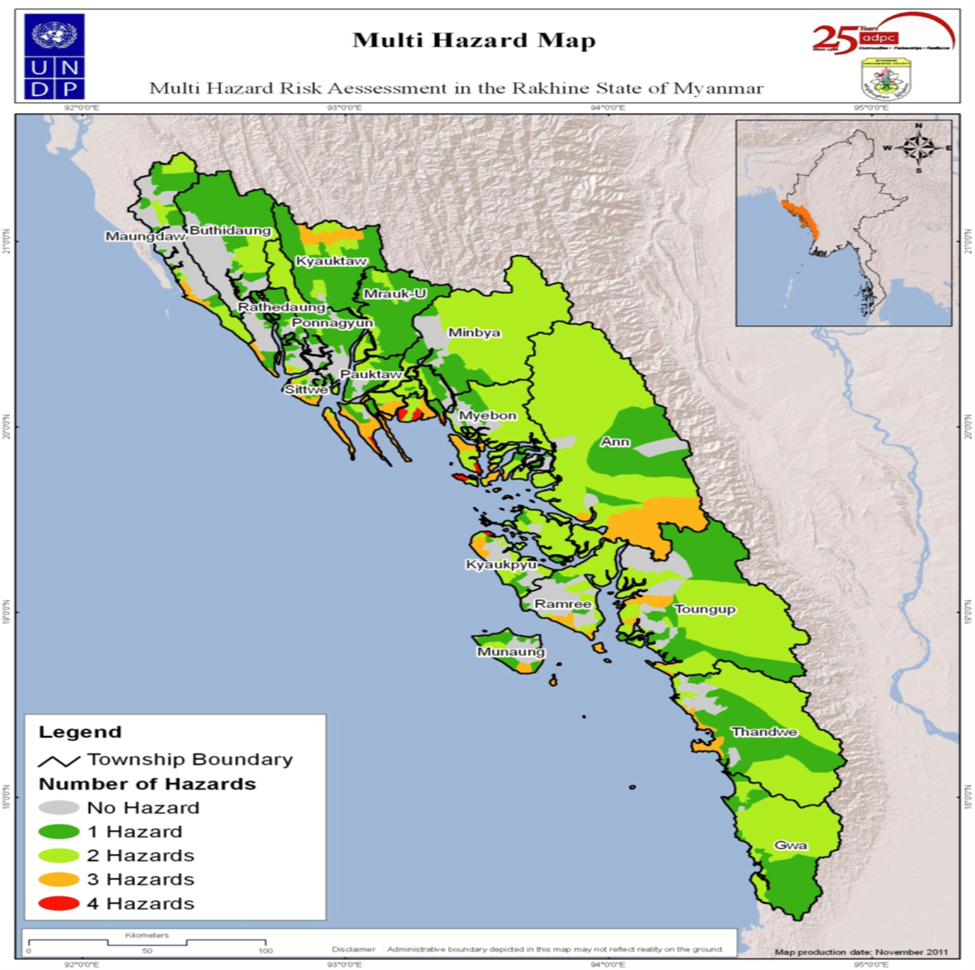 ေနာက္ဆက္တဲြ(၂)း	ရပ္ရြာအေျချပဳ၊ ႀကိဳတင္သတိေပးစနစ္ စစ္ေဆးမႈပံုစံေနာက္ဆက္တဲြ(၃)း	ပတ္၀န္းက်င္အေျခအေနကို စစ္ေဆးျခင္းသဘာဝပတ္၀န္းက်င္ထိန္းသိမ္းမႈဆိုင္ရာဆန္းစစ္မႈႏွင့္ေဆာင္ရန္/ ေရွာင္ရန္မ်ားရည္ရြယ္ခ်က္			စီမံကိန္း၀င္ရြာမ်ားအေနျဖင့္မိမိတို႕၏ပတ္ဝန္းက်င္ရွိသဘာဝအရင္းအျမစ္မ်ားကိုထုတ္ယူအသံုးျပဳရာတြင္၊ထိန္းသိမ္းမွဳဆိုင္ရာနည္းဥပေဒသ၊ေဆာင္ရန္/ေရွာင္ရန္မ်ားကိုသိရွိနားလည္ေစရန္ႏွင့္လိုက္နာေဆာင္ရြက္ေစရန္ ျဖစ္ပါသည္။သဘာဝပတ္၀န္းက်င္ထိန္းသိမ္းမႈမရွိပါကသစ္ေတာျပဳန္းတီးျခင္း၊ေလာင္စာဆီမ်ားအလြန္အကၽြံသံုးစဲြျခင္းေၾကာင့္ေလထုညစ္ညမ္းျခင္း၊ရာသီဥတုေဖာက္ျပန္ျခင္းစသည့္ေဘးထြက္ဆိုးက်ဳိးမ်ားကိုျဖစ္ေပၚႏိုင္ေၾကာင္းကိုေကာင္းစြာ သိရွိနားလည္ေစရန္ျဖစ္ပါသည္။နမူနာဇယားတြင္သဘာ၀ပတ္၀န္းက်င္ထိန္းသိမ္းျခင္းဆိုင္ရာေဆာင္ရန္/ေရွာင္ရန္အခ်က္အလက္မ်ားပါ၀င္ပါသည္။ေနာက္ဆက္တဲြ(၄)း	ေက်းရြာသဘာ၀ေဘး စီမံခန္႔ခဲြမႈေကာ္မတီ၏ တာ၀န္ႏွင့္ ၀တၱရားမ်ားေက်းရြာေဘးအႏၱရာယ္စီမံခန္႕ခြဲမႈေကာ္မတီ၏ ဖြဲ႕စည္းပုံေက်းရြာေဘးအႏၱရာယ္ စီမံခန္႕ခြဲမႈ ေကာ္မတီနွင္ ့အဖြဲ႕ငယ္မ်ား ခ်ိတ္ဆက္ေဆာင္ရြက္ပုံလုပ္ငန္းတာ၀န္မ်ားအဖြဲ႔အစည္းနွင့္သက္ဆုိင္ေသာကြ်မ္းက်င္မႈ၊ေဘးအႏၱရာယ္စီမံခန္႔ခြဲမႈသင္တန္းကိုတက္ေရာက္နုိင္ရမည္။ရပ္ရြာလူထုမ်ားကိုေဘးအႏ ၱရာယ္စီမံခန္႔ခြဲမႈ လုပ္ငန္းစဥ္မ်ားကိုျပန္လည္သင္ၾကားေပးရမည္။ အေကာင္အထည္ေဖာ္နုိင္ရမည္။ျမိဳ႕နယ္အာဏာပိုင္အဖြဲ႔အစည္းမ်ားနွင့္ေတြ႔ဆုံေဆြးေႏြး၍မိမိရပ္ရြာၾကဳိတင္ျပင္ဆင္ေရးစီမံမႈလုပ္ငန္းစဥ္ေတြကုိတိုးတက္ေကာင္းမြန္ေအာင္ေဆာင္ရြက္ရမည္။သဘာဝေဘးအႏၱရာယ္မျဖစ္ခင္၊ျဖစ္ေနစဥ္၊ျဖစ္ျပီးအေရးေပၚအေျခအေနမ်ားတြင္ဦးစီးဦးေဆာင္ျပဳ၍တာဝန္ မ်ားကို ေဆာင္ရြက္နိုင္ရမည္။မိမိရပ္ရြာတြင္ေဘးအႏၱရာယ္ပ်က္စီးဆုံးရႈံးမႈကုိအကာအကြယ္ေပးနုိင္ေသာအရင္းအျမစ္မ်ားရရွိ ေအာင္လူထုနွင့္အာဏာပိုင္အဖြဲ႔အစည္း ၊အျခားအဖြဲ႔အစည္းမ်ားကိုစည္းရုံးလႈံ႔ေဆာ္နုိင္ရမည္။ေဘးအႏ ၱရာယ္စစ္ေဆး အကဲျဖတ္မႈ၊ၾကိဳတင္ျပင္ဆင္မႈ၊သက္သာေလ်ွာ့ပါးေစမႈမ်ားကုိ အစီအစဥ္ ေရးဆြဲျပီး အေကာင္အထည္ေဖာ္ရမည္။ တာဝန္ခြဲယူနိုင္ရန္ လိုအပ္ေသာအဖြဲ႔ငယ္မ်ားကို ဖြဲ႔စည္းရမည္။ပုံမွန္အစည္းအေဝးမ်ားက်င္းပ၍လုပ္ငန္းစဥ္မ်ားကိုျပန္လည္သုံးသပ္ျပင္ဆင္ေဆာင္ရြက္ရမည္။ေဆာင္ရြက္ရမည့္လုပ္ငန္းတာ၀န္မ်ားေဘးအႏၱရာယ္မျဖစ္ခင္ေရဒီယုိမွ မုိးေလ၀သသတင္းမ်ားကုိ နားေထာင္မည္။ေဘးအႏၱရာယ္သတင္းရရွိပါက ရပ္ရြာလူထုကို အခ်ိန္နွင့္ တေျပးညီ သိရွိေအာင္ ၾကဳိတင္အေၾကာင္းၾကားမည္။ၾကဳိတင္သတိေပးေရး ကိရိယာမ်ားကို စုေဆာင္းထားမည္။ၾကဳိတင္သတိေပးေရးစနစ္ အစီအစဥ္မ်ား ေရးဆြဲထားမည္။ေရးဆြဲထားေသာ အစီအစဥ္မ်ားကို ရပ္ရြာလူထုကို ၾကဳိတင္အသိေပးထားမည္။၄င္းေရးဆြဲထားေသာ ၾကဳိတင္သတိေပးေရးစနစ္မ်ားကုိ ဇာက္တုိက္ေလ့က်င့္ထားမည္။ဆက္သြယ္ရမည့္ အေရးၾကီး ဖုန္းနံပါတ္မ်ားကုိ ျပဳစုထားမည္။ရပ္ရြာလူထုအား ေဘးအႏၱရာယ္နွင့္ ပတ္သက္ေသာ အသိပညာမ်ား တုိးပြားေအာင္ေဆာင္ရြက္မည္။ခုိင္ခံ့ေသာ အေဆာက္အဦးမ်ားရွိရာေနရာမ်ားကို ၾကဳိတင္ျပဳစုထားမည္။ေက်းရြာရွိ အိမ္ေထာင္စုနွင့္ လူဦးေရစာရင္းမ်ားကို ျပဳစုထားမည္။ခုိင္ခံ့ေသာ အေဆာက္အဦးမ်ားရွိရာေနရာမ်ားကို ရပ္ရြာလူထုအား အသိေပးထားမည္။ေဘးအႏၱရာယ္က်ေရာက္ခ်ုိန္တြင္ ေဆာင္ရြက္ရမည့္ လုပ္ငန္းစဥ္မ်ားကုိ ၾကဳိတင္ျပင္ဆင္ထားရန္ ရပ္ရြာလူထုအား နႈိးေဆာ္မည္။အျခားအဖြဲ႕မ်ားနွင့္ ခ်ိတ္ဆက္ေဆာင္ရြက္ထားမည္။ျဖစ္ေနစဥ္ေရဒီယိုမွ မုိးေလ၀သသတင္းမ်ားကို နားေထာင္မည္။အေျခအေနကို ရပ္ရြာလူထုအား အခ်ိန္ႏွင့္ တေျပးညီ သိရွိေအာင္ ေပးပုိ႔မည္။ခုိလႈံရာအေဆာက္အဦးသို႔ ေရာက္ရွိလာသူစာရင္းကို ျပဳစုမည္။က်န္ရွိေနေသာ လူမ်ားကုိ ရွာေဖြကယ္ဆယ္နုိင္ရန္ ရွာေဖြေရးနွင့္ ကယ္ဆယ္ေရး အဖြဲ႕မ်ားကို ႏႈိုးေဆာ္မည္။ေပ်ာက္ဆုံးေနေသာ လူစာရင္းကို ျပဳစုထားမည္။ခုိလႈံရာအေဆာက္အဦးတြင္ေရာက္ရွိေနေသာ လူမ်ားကို အားေပးစကားေျပာမည္။လုိအပ္ပါက အျခားအဖြဲ႕မ်ားကို ကူညီမည္။ျဖစ္ျပီးေရဒီယိုမွ မုိးေလ၀သသတင္းမ်ားကို နားေထာင္မည္။ရရွိလာေသာ သတင္းမ်ားကို ရပ္ရြာလူထုအား အခ်ိန္နွင့္ တေျပးညီ သိရွိေစရန္ ႏႈိးေဆာ္ေပးမည္။ေဘးအႏၱရာယ္သတင္းျပီးဆုံးေၾကာင္းအား ရပ္ရြာလူထုအား ျပန္လည္အသိေပးမည္။က်န္ရွိေနေသာ လူဦးေရစာရင္းမ်ားကို ျပဳစုုုုုုမည္။ပ်က္စီးဆုံးရႈံမႈစာရင္းနုွင့္ ေက်းရြာ၏ လုိအပ္ခ်က္မ်ားကို ျပဳစုမည္။ပ်က္စီးဆုံးရႈံမႈစာရင္းနုွင့္ ေက်းရြာ၏ လုိအပ္ခ်က္မ်ားကို ျမဳိ႕နယ္အဖြဲ႕အစည္းမ်ားနွင့္ အျခားလူမႈေရးအဖြဲ႕အစည္း မ်ား အား ေပးပုိ႕အကူအညီေတာင္းမည္။အျခားအဖြဲ႕မ်ားနွင့္ လုိအပ္ေသာ လုပ္ငန္းမ်ားကို ပူးေပါင္းေဆာင္ရြက္မည္။ေဆာင္ရြက္ရမည့္လုပ္ငန္းတာ၀န္မ်ားေဘးအႏၱရာယ္မၿဖစ္ခင္ေရဒီယိုမွမိုးေလ၀သသတင္းမ်ားကိုနားေထာင္ရမည္။ေရွးဦးသူနာၿပဳသင္တန္းကို တက္ေရာက္ထားရမည္။ရပ္ရြာလူထုကို က်န္းမာေရးအသိပညာတိုးပြားေအာင္ ေဆာင္ရြက္ရမည္။	လိုအပ္ေသာေဆး၀ါးပစၥည္းမ်ားကို ၾကိဳတင္စုေဆာင္းထားရမည္။ေဘးအႏၱရာယ္တုန္႕ၿပန္မႈ႕အခ်ိန္ႏွင့္ကယ္ဆယ္ေရးအခ်ိန္မ်ားတြင္ေဆာင္ရြက္ရမည့္လုပ္ငန္းအစီအစဥ္မ်ားကို စနစ္တက် ေရးဆြဲထားရမည္။အဖြဲ႕တည္ရွိမည့္ေနရာကို ၾကိဳတင္အသိေပးမည္။က်န္ရွိေနေသာအဖြဲ႕မ်ားႏွင့္ ခ်ိတ္ဆက္ေဆာင္ရြက္မည္။
ျဖစ္ေနစဥ္ေရဒီယိုသတင္းမ်ားကို နားေထာင္ရမည္။ထိခိုက္လြယ္ေသာသူမ်ားကိုကယ္ဆယ္ႏိုင္ရန္ ရွာေဖြေရးႏွင့္ကယ္ဆယ္ေရးအဖြဲ႕မ်ားကို ႏိႈးေဆာ္မည္။ထိခိုက္ဒဏ္ရာရရွိလာေသာသူမ်ားကို ၿပဳစုကုသေပးမည္။လူနာမ်ားကို အားေပးစကားေၿပာမည္။၀မ္းေရာဂါမၿဖစ္ပြားေအာင္ သန္႔ရွင္းေသာေရကို ေသာက္သံုးရန္ ႏိႈးေဆာ္ရမည္။ထိခိုက္ဒဏ္ရာ ရရွိသူစာရင္းကို ၿပဳစုထားရမည္။လိုအပ္လွ်င္ အဖြဲ႕ခြဲၿပီး ၿပဳစုကုသမႈ႕ေပးရမည္။အၿခားအဖြဲ႕မ်ားႏွင့္ခ်ိတ္ဆက္ေဆာင္ရြက္ရမည္။ျဖစ္ၿပီးေရဒီယိုသတင္းမ်ားကို နားေထာင္ရမည္။အေရးၾကီးလူနာမ်ားကို နီးစပ္ရာေဆးရုံေဆးခန္းမ်ားသို႕ ပို႕ေဆာင္ေပးရမည္။လူနာမ်ားကို အားေပးစကားေၿပာေပးရမည္။လိုအပ္ေသာေဆး၀ါးမ်ားကို ၿပန္လည္ၿဖည့္တင္းထားမည္။ထိခိုက္ေသဆံုးမႈ႕စာရင္းမ်ားကို ၿပဳစုထားရမည္။ၿမိဳ႕နယ္ၾကက္ေၿခနီအဖြဲ႕ႏွင့္ အၿခားလူမႈ႔ေရးအဖြဲ႔မ်ားႏွင့္ လုပ္ငန္းမ်ားကို ပူးေပါင္းေဆာင္ရြက္ရမည္။ကူးစပ္ေရာဂါမၿဖစ္ေအာင္ ေသာက္ေရသံုးေရႏွင့္ပတ္၀န္းက်င္မ်ားကို ပိုးသတ္ေဆးဖ်န္းေပးထားမည္။ထိခိုက္ေသဆံုးမႈစာရင္းမ်ားကို ၿမိဳ႕နယ္အဖြဲ႕အစည္းသို႕ ေပးပို႕ရမည္။လိုအပ္လွ်င္ အၿခားအဖြဲ႕မ်ားကို ကူညီမည္။
လုပ္ေဆာင္ရမည့္လုပ္ငန္းတာ၀န္မ်ားေဘးအႏၱရာယ္မၿဖစ္ခင္ေရဒီယိုမွမိုးေလ၀သသတင္းမ်ားကို နားေထာင္ရမည္။လိုအပ္ေသာ သင္တန္းမ်ာကို တက္ေရာက္ထားရမည္။ရွာေဖြေရးႏွင့္ကယ္ဆယ္ေရးလုပ္ငန္းမ်ားအတြက္ လိုအပ္ေသာ ပစၥည္းမ်ားကို ရွာေဖြထားရမည္။ရွာေဖြေရးႏွင့္ကယ္ဆယ္ေရးလုပ္ငန္းမ်ားကို လုပ္ေဆာင္ရန္အတြက္ လုပ္ငန္းအစီအစဥ္မ်ားကို ၾကိဳတင္ေရးဆြဲထားရ မည္။ေရးဆြဲထားေသာလုပ္ငန္းအစီအစဥ္မ်ားကို ဇာက္တိုက္ေလ့က်င့္ထားရမည္။ခိုလႈံရာအေဆာက္အဦးေနရာမ်ားကို သတ္မွတ္ထားရမည္။သတ္မွတ္ထားေသာ ခိုလႈံရာအေဆာက္အဦးေနရာကို ေက်းရြာလူထုအား အသိေပးထားမည္။ေက်းရြာရွိထိခိုက္လြယ္မႈစာရင္းမ်ားကို ၿပဳစုထားမည္။အၿခားအဖြဲ႕မ်ားႏွင့္ ခ်ိတ္ဆက္လုပ္ေဆာင္မည္။ျဖစ္ေနစဥ္ေရဒီယိုမွမိုးေလ၀သသတင္းမ်ားကို နားေထာင္မည္။ထိခိုက္လြယ္သူမ်ားကို ခိုလံႈရာအေဆာက္အဦးသို႕ ကယ္ဆယ္ပို႕ေဆာင္ေပးမည္။ေပ်ာက္ဆံုးေနသူမ်ားကို ရွာေဖြကယ္ဆယ္မည္။ဒဏ္ရာရရွိထားသူမ်ားကို ေရွးဦးသူနာၿပဳအဖြဲ႕သို႕ ပို႕ေဆာင္ေပးရမည္။အၿခားအဖြဲ႕မ်ားႏွင့္ ပူးေပါင္းလုပ္ေဆာင္မည္။ျဖစ္ၿပီးေရဒီယိုမွမိုးေလ၀သသတင္းမ်ားကို နားေထာင္မည္။ေပ်ာက္ဆံုးေနေသာသူမ်ားကို ရွာေဖြကယ္ဆယ္မည္။ဒဏ္ရာရရွိသူမ်ားကို နီးစပ္ရာေဆးရုံေဆးခန္းသို႕ ပို႕ေဆာင္ရန္ ေရွးဦးသူနာၿပဳအဖြဲ႕ႏွင့္ ပူးေပါင္းေဆာင္ရြက္မည္။ဒဏ္ရာရရွိသူမ်ားကို အားေပးစကားေၿပာမည္။အၿခားအဖြဲ႕မ်ားႏွင့္လည္းခ်ိတ္ဆက္ေဆာင္ရြက္မည္။ေနာက္ဆက္တဲြ(၅)း	အေရးေပၚဆက္သြယ္ရန္ ဖုန္းနံပါတ္မ်ားအေရးေပၚဆက္သြယ္ရန္ တယ္လီဖုန္းနံပါတ္မ်ားစာရင္းအေရးေပၚဆက္သြယ္ရန္ တယ္လီဖုန္းနံပါတ္မ်ားစာရင္းေက်းရြာအမည္ - ကာပီေခ်ာင္း                ေက်းရြာအုပ္စုအမည္ -သဲေခ်ာင္း                     ရက္စဲြ  -  ၈-၁-၂၀၁၆ေက်းရြာအမည္ - ကာပီေခ်ာင္း                ေက်းရြာအုပ္စုအမည္ -သဲေခ်ာင္း                     ရက္စဲြ  -  ၈-၁-၂၀၁၆ေက်းရြာအမည္ - ကာပီေခ်ာင္း                ေက်းရြာအုပ္စုအမည္ -သဲေခ်ာင္း                     ရက္စဲြ  -  ၈-၁-၂၀၁၆ေက်းရြာအမည္ - ကာပီေခ်ာင္း                ေက်းရြာအုပ္စုအမည္ -သဲေခ်ာင္း                     ရက္စဲြ  -  ၈-၁-၂၀၁၆ေက်းရြာအမည္ - ကာပီေခ်ာင္း                ေက်းရြာအုပ္စုအမည္ -သဲေခ်ာင္း                     ရက္စဲြ  -  ၈-၁-၂၀၁၆ေက်းရြာအမည္ - ကာပီေခ်ာင္း                ေက်းရြာအုပ္စုအမည္ -သဲေခ်ာင္း                     ရက္စဲြ  -  ၈-၁-၂၀၁၆ေက်းရြာအမည္ - ကာပီေခ်ာင္း                ေက်းရြာအုပ္စုအမည္ -သဲေခ်ာင္း                     ရက္စဲြ  -  ၈-၁-၂၀၁၆ေက်းရြာအမည္ - ကာပီေခ်ာင္း                ေက်းရြာအုပ္စုအမည္ -သဲေခ်ာင္း                     ရက္စဲြ  -  ၈-၁-၂၀၁၆ေက်းရြာအမည္ - ကာပီေခ်ာင္း                ေက်းရြာအုပ္စုအမည္ -သဲေခ်ာင္း                     ရက္စဲြ  -  ၈-၁-၂၀၁၆ေက်းရြာအမည္ - ကာပီေခ်ာင္း                ေက်းရြာအုပ္စုအမည္ -သဲေခ်ာင္း                     ရက္စဲြ  -  ၈-၁-၂၀၁၆စဥ္ေဘးအႏၱရာယ္ခုႏွစ္ပ်က္စီးဆံုးရံႈးမႈပ်က္စီးဆံုးရံႈးမႈပ်က္စီးဆံုးရံႈးမႈပ်က္စီးဆံုးရံႈးမႈပ်က္စီးဆံုးရံႈးမႈေျဖရွင္းခဲ့သည့္
နည္းလမ္းမ်ားမွတ္ခ်က္စဥ္ေဘးအႏၱရာယ္ခုႏွစ္လူအိုးအိမ္စီးပြားေရးအေျခခံ
အေဆာက္အဦးသဘာ၀
ပတ္၀န္းက်င္ေျဖရွင္းခဲ့သည့္
နည္းလမ္းမ်ားမွတ္ခ်က္၁။မုန္တိုင္း၁၉၈၅-၂၀လံုးပ်က္စီးအမိုးလန္ကာရီ၅လံုးပ်က္စီးလယ္-၁၀ဧကပ်က္စီးေလွ-အစီး၂၀/ပိုက္ပ်က္စီးဆံုးရွံူးဘုန္းေတာ္ၾကီးေက်ာင္းအမိုးလန္၊သိမ္အမိုးလန္၊စာသင္ေက်ာင္းအမိုးလန္၊ရြာလယ္တံတားျပိဳပ်က္ဥယ်ာဥ္ျခံေျမဧက-၅၀၀ခန္႕ပ်က္စီးဆံုးရွံုးကိုယ္ထူကိုယ္ထနည္းလမ္းျဖင့္ထူေထာင္၂။ေက်ာက္ျဖဴမုန္တိုင္း-ေတာင္ျပိဳလူေသဆံုး၁၀၀လံုးပ်က္စီး၊၁၀၀ေက်ာ္အမိုးလန္ကာရီ၇လံုးပ်က္စီးလယ္ဧက၇၀၀ပ်က္စီး ေလွ ၊ပိုက္၁၀စီးပ်က္စီးသိမ္အလံုးလိုက္ျပိဳ၊ဘုန္းၾကီးေက်ာင္းအမိုးလန္၊စာသင္ေက်ာင္းအပင္ပိထက္၀က္ပိုင္းရြာလယ္ေအာက္ဘက္တံတားပ်က္စီးဆံုးရွံုးဥယ်ာဥ္ျခံေျမဧက-၂၀၀ပ်က္စီးကိုယ္ထူကိုယ္ထနည္းလမ္းျဖင့္ထူေထာင္၃။မလာမုန္တိုင္း၂၀၀၄-အိမ္ေျခ၅၀ပ်က္စီးလယ္ဧက၁၀၀ေက်ာ္ခန္႕ကာရီ၇လံုး၄။မုန္တိုင္း၂၀၀၈   -၃၀လံုးျပိဳပ်က္ကာရီ၇လံုးပ်က္စီးေလွပိုက္၊၁၀စီးပ်က္စီးစပါးက်ီး၃၀လံုးပါဘုန္းၾကီးေက်ာင္းအမိုးလန္။ကိုယ္ထူကိုယ္ထနည္းလမ္းျဖင့္ထူေထာင္၅။ဂီရိမုန္တိုင္း၂၀၁၀လူ၁ေယာက္ေသဆံုးေနအိမ္မ်ား/အမိုးလန္။ဘုန္းေတာ္ၾကီးအမိုးလန္/စာသင္ေက်ာင္းအမိုးလန္သစ္ပင္မ်ားအားလံုးက်ိဳးပ်က္ဆံုးရွံုးျပင္ပမွဆန္/ဆီ/ဆား/ေခါက္ဆြဲေျခာက္/အ၀တ္အထည္ေက်းရြာအမည္ - ကာပီေခ်ာင္း                ေက်းရြာအုပ္စုအမည္ -သဲေခ်ာင္း                     ရက္စဲြ -    ၆-၁၂-၂၀၁၆ေက်းရြာအမည္ - ကာပီေခ်ာင္း                ေက်းရြာအုပ္စုအမည္ -သဲေခ်ာင္း                     ရက္စဲြ -    ၆-၁၂-၂၀၁၆ေက်းရြာအမည္ - ကာပီေခ်ာင္း                ေက်းရြာအုပ္စုအမည္ -သဲေခ်ာင္း                     ရက္စဲြ -    ၆-၁၂-၂၀၁၆ေက်းရြာအမည္ - ကာပီေခ်ာင္း                ေက်းရြာအုပ္စုအမည္ -သဲေခ်ာင္း                     ရက္စဲြ -    ၆-၁၂-၂၀၁၆စဥ္ခုႏွစ္ျဖစ္ပ်က္ခဲ့သည့္အေၾကာင္းအရာမ်ားမွတ္ခ်က္၁။၁၉၈၁ဘုန္းေတာ္ၾကီးေက်ာင္းအားေက်းရြာရွိရပ္မိရပ္ဖမ်ားမွဦးေဆာင္၍ ေဆာက္လုပ္ခဲ့ပါသည္။၂။၂၀၀၈စာသင္ေက်ာင္းအားေက်းရြာရွိရပ္မိရပ္ဖမ်ားမွဦးေဆာင္ေဆာက္လုပ္ခဲ့ပါ သည္။၃။၂၀၁၀ေဆးေပးခန္းအား ေရႊသဘာ၀(Gas)မွလွဴတန္းျပီးေဆာက္လုပ္ခဲ့ပါသည္။၄။၂၀၁၀ေမတၱာေပါင္းကူးတံတား(ရြာတြင္း)အားသစ္ပုတ္ေတာင္ေရတပ္စခန္းမွလွဴတန္းျပီးရပ္ရြာလူထုမွေဆာက္လုပ္ခဲ့ပါသည္။၅။၂၀၁၆ရြာတြင္းလမ္းအားစြမ္းရည္အဖြဲ႕နွင့္ေက်းရြာလူထုပူေပါင္း၍ေကာင္ထည္ ေဖာက္လုပ္ခဲ့သည္။R/Cလမ္း၆။၂၀၁၆ဆိပ္ခံတံတားအား CDAအဖြဲ႔နွင့္္ေက်းရြာလူထုအဖြဲ႔တို႔ပူးေပါင္းေဆာင္ရြက္။ဘိလပ္ေျမေက်းရြာအမည္ - ကာပီေခ်ာင္း         ေက်းရြာအုပ္စု - သဲေခ်ာင္း                ရက္စဲြ - ၉- ၁-၂၀၁၆ေက်းရြာအမည္ - ကာပီေခ်ာင္း         ေက်းရြာအုပ္စု - သဲေခ်ာင္း                ရက္စဲြ - ၉- ၁-၂၀၁၆ေက်းရြာအမည္ - ကာပီေခ်ာင္း         ေက်းရြာအုပ္စု - သဲေခ်ာင္း                ရက္စဲြ - ၉- ၁-၂၀၁၆ေက်းရြာအမည္ - ကာပီေခ်ာင္း         ေက်းရြာအုပ္စု - သဲေခ်ာင္း                ရက္စဲြ - ၉- ၁-၂၀၁၆ေက်းရြာအမည္ - ကာပီေခ်ာင္း         ေက်းရြာအုပ္စု - သဲေခ်ာင္း                ရက္စဲြ - ၉- ၁-၂၀၁၆ေက်းရြာအမည္ - ကာပီေခ်ာင္း         ေက်းရြာအုပ္စု - သဲေခ်ာင္း                ရက္စဲြ - ၉- ၁-၂၀၁၆စဥ္အသက္ေမြးဝမ္းေၾကာင္းပိုင္ဆိုင္မွဳ႕အသက္ေမြးဝမ္းေၾကာင္းလုပ္ငန္းမ်ားသည္ေက်းရြာလူထုအားမည္ကဲ႕သို႕အေထာက္အကူျပဳပါသနည္း။ေဘးအႏၲရာယ္အေပၚဆိုးရိမ္ပါသလား?သဘာဝေဘးအႏၲရာယ္ေၾကာင့္အသက္ေမြးဝမ္းေၾကာင္းပိုင္ဆို္င္မွဳ႕မ်ားအေပၚတြင္မည္ကဲ႕သို႕ဆိုးက်ဳိးမ်ားျဖစ္ေပၚေစသနည္း?သဘာဝေဘးအႏၲရာယ္ျဖစ္ေပၚေနခ်ိန္တြင္အသက္ေမြးဝမ္းေၾကာင္းမ်ားပ်က္စီးမွဳ႕နည္းပါးေစရန္မည္ကဲ႕သို႕ကာကြယ္ၾကပါသနည္း?ေက်းရြာတြင္းရွိအသက္ေမြးဝမ္းေၾကာင္းမ်ားေဘးဒဏ္ခံႏိုင္စြမ္းျမင့္မားေစရန္( သို႕)လိုက္ေလ်ာညီေထြစြာအသက္ေမြးမွဳ႕မ်ားျဖစ္လာေစရန္အျခားနည္းလမ္းေရြးခ်ယ္မွဳ႕မ်ားရွိပါသလား၁လယ္လုပ္၀မ္းစာဖူလံုရံုစား၀တ္ေနေရးအနည္းငယ္ဖူလံု (မုန္တိုင္း၊ေရၾကီး၊ပိုးမႊားစိုးရိမ္းရ )ယခုနွစ္တြင္သာမကေနာက္လာမည့္နွစ္ေတြအထိစား၀တ္ေနေရး၊ပညာေရး၊ကိုအခက္အခဲျဖစ္ေစလူမူေရးစပါးအထြက္နူန္း၅၀%နူန္းခန္႔က်ဆင္း- တာေဘာင္ျမင့္စပါးမ်ိဳးေျပာင္းစိုက္ရာသီဥတုဒါဏ္ခံနိုင္ေသာ စပါးမ်ိဳးမ်ားသံုးျခင္း။၂ေရလုပ္ငန္းေလွ၊ပိုက္စား၀တ္ေနေရးအနည္းငယ္ဖူလံု(မုန္တိုင္း၊ဆူနာမီ)လူအသက္ေသေစပိုင္ဆိုင္ေလွပိုက္ပ်က္စီးစား၀တ္ေနေရးခက္ခဲစက္ေလွမ်ားကို လံုျခံဳရာတြင္ထားျခင္း။ မိုးေလဝသသတင္းနားေထာင္ျခင္း၊သဘာ၀မိရိုးဖလာနည္းအရ။ခိုင္ခံေသာ စက္ေလွမ်ားကို အသံုးျပဳျခင္း၊ မိုးေလဝသသတင္းကို အျမဲတမ္းနားေထာင္ကာ ညႊန္ၾကားခ်က္ မ်ားလိုက္နာ၊၃ဥယ်ာဥ္၊ျခံ၊ဌက္ေပ်ာ၊နာနတ္၊သရက္၊သီဟို၊ပီႏြဲသီးစား၀တ္ေနေရးဖူလံုရံု(မုန္တိုင္း၊ေလျပင္းတိုက္၊မိုးသည္းထန)္သစ္ပင္မ်ားလဲ၊ စား၀တ္ေနေရးအေပၚဆိုးကိ်ဳးျဖစ္အရြက္ေျခာက္ဖယ္ ကိုင္းေထာက္  ရာသီႏွင္႔ လိုက္ဖက္ေသာ သီးပင္မ်ားကို ေရြးခ်ယ္စိုက္မ်ိဳးျခင္း။                  ပါဝင္ပက္သက္သူမ်ားအဓိကတာဝန္မ်ားအဓိကတာဝန္မ်ားရပ္ရြာအတြင္းအဖြဲ႕အစည္းရပ္ရြာအတြင္းအဖြဲ႕အစည္းရပ္ရြာအတြင္းအဖြဲ႕အစည္းေက်းရြာအုပ္ခ်ဳပ္ေရးမွဴးေက်းရြာအတြင္းရိွ အုပ္ခ်ဳပ္ေရးကိစၥမ်ား၊ ဖြံ႔ျဖိဳးေရးလုပ္ငန္းမ်ား၊ စည္းကမ္းထိန္းသိမ္းေရးကိစၥမ်ား၊ ဥပေဒႏွင့္ တရားဥပေဒစိုးမိုးေရး ကိစၥမ်ားအတြက္ ၿမိဳ႕နယ္အဆင့္ဌာနဆိုင္ရာမ်ားႏွင့္ တိုက္ရိုက္ ခ်ိတ္ဆက္ေဆာင္ရြက္ႏိုင္ရန္။ေက်းရြာအတြင္းရိွ အုပ္ခ်ဳပ္ေရးကိစၥမ်ား၊ ဖြံ႔ျဖိဳးေရးလုပ္ငန္းမ်ား၊ စည္းကမ္းထိန္းသိမ္းေရးကိစၥမ်ား၊ ဥပေဒႏွင့္ တရားဥပေဒစိုးမိုးေရး ကိစၥမ်ားအတြက္ ၿမိဳ႕နယ္အဆင့္ဌာနဆိုင္ရာမ်ားႏွင့္ တိုက္ရိုက္ ခ်ိတ္ဆက္ေဆာင္ရြက္ႏိုင္ရန္။ရပ္မိရပ္ဖမ်ားေက်းရြာရပ္မိရပ္ဖအဖဲြ႕သည္ အုပ္ခ်ဳပ္ေရးမွဴးအဖဲြ႕ႏွင့္ ပူးေပါင္းေဆာင္ရြက္၍ ေက်းရြာ၏ စည္းလံုးညီညြတ္ေရးႏွင့္ သာေရး၊ နာေရး၊ စည္ပင္သာယာေရးကိစၥရပ္မ်ားကို ေဆာင္ရြက္ႏိုင္ရန္။ေက်းရြာရပ္မိရပ္ဖအဖဲြ႕သည္ အုပ္ခ်ဳပ္ေရးမွဴးအဖဲြ႕ႏွင့္ ပူးေပါင္းေဆာင္ရြက္၍ ေက်းရြာ၏ စည္းလံုးညီညြတ္ေရးႏွင့္ သာေရး၊ နာေရး၊ စည္ပင္သာယာေရးကိစၥရပ္မ်ားကို ေဆာင္ရြက္ႏိုင္ရန္။အပ်ိဳ၊ လူပ်ိဳအဖြဲ႔အပ်ိဳလူပ်ိဳအဖဲြ႕သည္ ရပ္ရြာအတြင္း မဂၤလာပဲြမ်ား၊ ရွင္ျပဳပဲြမ်ား၊ ဘုရားပဲြေတာ္မ်ားစသည့္ ရာသီ အလိုက္ က်င္းပေသာ ပဲြေတာ္မ်ားတြင္ ေကၽြးေမြးတည္ခင္းဧည့္ခံေရးကိစၥရပ္မ်ားကိုတာ၀န္ယူလုပ္ကိုင္ေပးႏိုင္ရန္၊(လူပ်ိဳအပ်ိဳ အဖဲြ႕သည္ ဥပုဒ္မအဖြဲ႕၊ ဝိသာခါအဖြဲ႕တို႕ႏွင့္ ပူးေပါင္း၍  ေဆာင္ရြက္ၾကပါသည္။)အပ်ိဳလူပ်ိဳအဖဲြ႕သည္ ရပ္ရြာအတြင္း မဂၤလာပဲြမ်ား၊ ရွင္ျပဳပဲြမ်ား၊ ဘုရားပဲြေတာ္မ်ားစသည့္ ရာသီ အလိုက္ က်င္းပေသာ ပဲြေတာ္မ်ားတြင္ ေကၽြးေမြးတည္ခင္းဧည့္ခံေရးကိစၥရပ္မ်ားကိုတာ၀န္ယူလုပ္ကိုင္ေပးႏိုင္ရန္၊(လူပ်ိဳအပ်ိဳ အဖဲြ႕သည္ ဥပုဒ္မအဖြဲ႕၊ ဝိသာခါအဖြဲ႕တို႕ႏွင့္ ပူးေပါင္း၍  ေဆာင္ရြက္ၾကပါသည္။)ေဂါပကအဖြဲ႕ေက်းရြာဘုန္ေတာ္ႀကီးေက်ာင္း ႏွင့္ပတ္သပ္သည္႕ ကိစၥမ်ား အတြက္ေဆာင္ရြက္ရန္ ။ေက်းရြာဘုန္ေတာ္ႀကီးေက်ာင္း ႏွင့္ပတ္သပ္သည္႕ ကိစၥမ်ား အတြက္ေဆာင္ရြက္ရန္ ။ဥပုဒ္မအဖြဲ႕ေက်းရြာဘာသာေရးႏွင့္ ပါတ္သပ္သည္႕အေရးမ်ားအားေဆာင္ရြက္သည္ ။(ေဂါပကအဖြဲ႕ တို႕ႏွင့္ ပူးေပါင္းေဆာင္ရြက္သည္ )ေက်းရြာဘာသာေရးႏွင့္ ပါတ္သပ္သည္႕အေရးမ်ားအားေဆာင္ရြက္သည္ ။(ေဂါပကအဖြဲ႕ တို႕ႏွင့္ ပူးေပါင္းေဆာင္ရြက္သည္ )သာေရးနာေရးအဖြဲ႕ရပ္ရြာအတြင္းသာေရး/ နာေရးကိစၥေပၚေပါက္လာပါက အလွဴပြဲ၊မဂၤလာပြဲမ်ားႏွင့္အသုဘအခမ္းအနားႏွင့္ သၿဂိဳဟ္ေရး ကိစၥရပ္မ်ားကို ရပ္ရြာရပ္မိရပ္ဖအဖဲြ႕ႏွင့္ ပူးေပါင္း၍ လုပ္ေဆာင္ကူညီႏိုင္ရန္။ရပ္ရြာအတြင္းသာေရး/ နာေရးကိစၥေပၚေပါက္လာပါက အလွဴပြဲ၊မဂၤလာပြဲမ်ားႏွင့္အသုဘအခမ္းအနားႏွင့္ သၿဂိဳဟ္ေရး ကိစၥရပ္မ်ားကို ရပ္ရြာရပ္မိရပ္ဖအဖဲြ႕ႏွင့္ ပူးေပါင္း၍ လုပ္ေဆာင္ကူညီႏိုင္ရန္။အရံမီးသတ္အဖြဲ႕ေက်းရြာအတြင္း  မီးေဘးအႏၲရာယ္ႏွင့္ပါတ္သပ္သည္႕ ႀကိဳတင္သတိေပးျခင္းမ်ား ၊ ျပင္ဆင္ျခင္းမ်ားေဆာင္ရြက္ရန္( ဖြဲ႕စည္းထားေသာလည္း လုပ္ငန္းလုပ္ေဆာင္မွဳ႕မ်ားမရွိေသးပါ)ေက်းရြာအတြင္း  မီးေဘးအႏၲရာယ္ႏွင့္ပါတ္သပ္သည္႕ ႀကိဳတင္သတိေပးျခင္းမ်ား ၊ ျပင္ဆင္ျခင္းမ်ားေဆာင္ရြက္ရန္( ဖြဲ႕စည္းထားေသာလည္း လုပ္ငန္းလုပ္ေဆာင္မွဳ႕မ်ားမရွိေသးပါ)SDMCေက်ာင္းတြင္းေဘးအႏၱရာယ္ သက္သာေလ်ာ့ပါးေရးလုပ္ငန္းမ်ားအား ေဆာင္ရြက္ပါသည္။ေက်ာင္းတြင္းေဘးအႏၱရာယ္ သက္သာေလ်ာ့ပါးေရးလုပ္ငန္းမ်ားအား ေဆာင္ရြက္ပါသည္။VDMCေက်းရြာေဘးအႏၱရာယ္ သက္သာေလ်ာ့ပါေရးလုပ္ငန္းမ်ားအားေဆာင္ရြက္ပါသည္။ေက်းရြာေဘးအႏၱရာယ္ သက္သာေလ်ာ့ပါေရးလုပ္ငန္းမ်ားအားေဆာင္ရြက္ပါသည္။ေက်ာင္းသားအသင္းေက်းရြာစာသင္ေက်ာင္းတြင္ဆုေပးပြဲအခန္းအနားမ်ား၊စာသင္ေက်ာင္းဖြံ႕ျဖိဳးတိုးတက္ေရးလုပ္ငန္းမ်ားကိုေဆာင္ရြက္ပါသည္ေက်းရြာစာသင္ေက်ာင္းတြင္ဆုေပးပြဲအခန္းအနားမ်ား၊စာသင္ေက်ာင္းဖြံ႕ျဖိဳးတိုးတက္ေရးလုပ္ငန္းမ်ားကိုေဆာင္ရြက္ပါသည္ေငြစုေငြေခ်းအသင္းေက်းရြာအတြင္းရိွ စိတ္ပါ၀င္စားသူမ်ားကိုစုရုံးကာ လစဥ္ေငြစုျခင္းလုပ္ငန္းမ်ားကိုေဆာင္ရြက္ပါသည္။ေက်းရြာအတြင္းရိွ စိတ္ပါ၀င္စားသူမ်ားကိုစုရုံးကာ လစဥ္ေငြစုျခင္းလုပ္ငန္းမ်ားကိုေဆာင္ရြက္ပါသည္။ျပည္သူ႕စစ္ေက်းရြာလုံျခံဳေရးလုပ္ငန္းမ်ားကို အုပ္ခ်ဳပ္ေရးအဖြဲ႕ႏွင့္ ပူးေပါင္ေဆာင္ရြက္ပါသည္။ေက်းရြာလုံျခံဳေရးလုပ္ငန္းမ်ားကို အုပ္ခ်ဳပ္ေရးအဖြဲ႕ႏွင့္ ပူးေပါင္ေဆာင္ရြက္ပါသည္။ေစတီေတာ္အဖြဲ႔ေက်းရြာရိွ ေစတီေတာ္ႏွင့္ သာသနိကအေဆာက္အဦးမ်ား ျပဳျပင္မြမ္းမံျခင္းလုပ္ငန္းမ်ားေဆာင္ရြက္ပါသည္။ေက်းရြာရိွ ေစတီေတာ္ႏွင့္ သာသနိကအေဆာက္အဦးမ်ား ျပဳျပင္မြမ္းမံျခင္းလုပ္ငန္းမ်ားေဆာင္ရြက္ပါသည္။ၾကံ႕ခိုင္ေရးအဖြဲ႕ေက်းရြာဖြံ႕ျဖိဳးေရးလုပ္ငန္းမ်ားတြင္ ပူးေပါင္းေဆာင္ရြက္ၾကသည္။ေက်းရြာဖြံ႕ျဖိဳးေရးလုပ္ငန္းမ်ားတြင္ ပူးေပါင္းေဆာင္ရြက္ၾကသည္။ျပင္ပ အဖြဲ႕အစည္းမ်ားျပင္ပ အဖြဲ႕အစည္းမ်ားျပင္ပ အဖြဲ႕အစည္းမ်ားျမိဳ႕နယ္ အေထြေထြအုပ္ခ်ဳပ္ေရးဦးစီးဌာနႏွင့္ ဌာနဆိုင္ရာမ်ားျမိဳ႕နယ္ အေထြေထြအုပ္ခ်ဳပ္ေရးဦးစီးဌာနႏွင့္ ဌာနဆိုင္ရာမ်ားေက်းရြာတြင္ တရားဥပေဒစိုးမိုးေရး၊ပညာေရး ၊ မိုးေလ၀သႏွင္႔ပတ္သတ္ေသာ ကိစၥရပ္မ်ား စသည္႕ အေရးေပၚကိစၥရပ္မ်ားေပၚေပါက္လာပါ လမ္းညႊန္ခ်က္ေပး၍ ပူးေပါင္းေဆာင္ရြက္ႏိုင္ရန္။စဥ္အေၾကာင္းအရာအမ်ဳိးသားရမွတ္အမ်ဳိး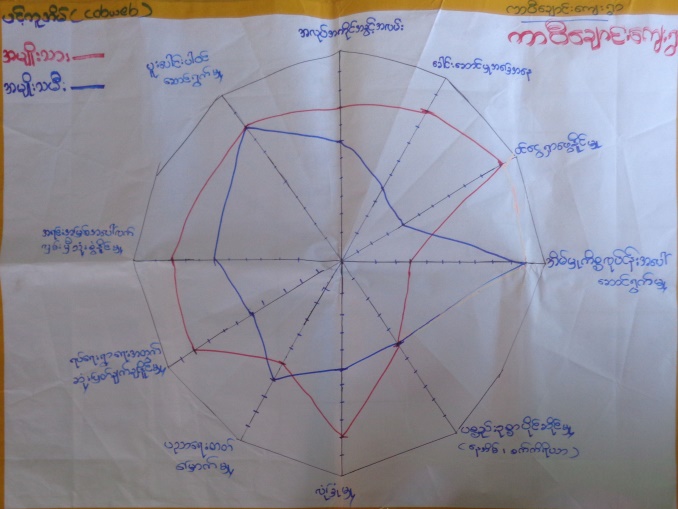 သမီးရမွတ္၁ေခါင္းေဆာင္ႏိုင္မွဳ႕အေျခအေန၉၄၂လံုျခံဳမႈွုုအေျခအေန၉၅၃အိမ္မႈကိစၥအေပၚေဆာင္ရြက္နိုင္မႈ၃၁၀၄၀င္ေငြရွာေဖြနိုင္မႈအေျခအေန၁၀၄၅ပညာတတ္ေျမာက္မႈု၆၇၆အလုပ္အကိုင္အခြင့္အလမ္း၈၆၇အရင္းအျမစ္လက္လွမ္းမွီသံုးစြဲမႈွု၉၆၈ရပ္ေရးရြာေရးအတြက္ဆံုးျဖတ္ခ်က္ခ်နိုင္မွႈ၉၅၉ပစၥည္းဥစၥာပိုင္ဆိုင္မႈ၅၅၁၀ပူးေပါင္းပါ၀င္ေဆာင္ရြက္နိုင္မႈ၉၉ေက်းရြာအမည္-ကာပီေခ်ာင္း     ေက်းရြာအုပ္စု-သဲေခ်ာင္း                    ရက္စြဲ - ၉.၁.၂၀၁၆ေက်းရြာအမည္-ကာပီေခ်ာင္း     ေက်းရြာအုပ္စု-သဲေခ်ာင္း                    ရက္စြဲ - ၉.၁.၂၀၁၆ေက်းရြာအမည္-ကာပီေခ်ာင္း     ေက်းရြာအုပ္စု-သဲေခ်ာင္း                    ရက္စြဲ - ၉.၁.၂၀၁၆ရပ္ရြာအဖြဲ့၀င္္သူတို့ကိုေနာက္ဆံုးမုန္တိုင္း/လြန္ကဲသည့္ျဖစ္ရပ္မ်ားအေၾကာင္းဘယ္လိုအသိေပးခဲ့သလဲသူတို႔ဘယ္လုိဆက္သြယ္ေရးနည္း/ လုိင္းကိုရရွိၾကသလဲအမ်ိဳးသားမ်ားေရဒီယို၊စေလာင္း၊ရြာေဆာ္မွသိရသည္။ေရဒီယို၊စေလာင္း၊ရြာေဆာ္မွရရွိၾကသည္။အမ်ိဳးသမီးမ်ားရြာေဆာ္၊စေလာင္း၊ေရဒီယိုမွသိရသည္။စေလာင္း၊ေရဒီယိုမွရရွိၾကသည္။ကေလးမ်ားေရဒီယို၊စေလာင္း၊လူၾကီး မိဘ ဆရာတို႕မွသိရွိရသည္။ေရဒီယို၊စေလာင္းတို႕မွရရွိသည္။မသန္စြမ္းသူမ်ားရြာေဆာ္၊လူၾကီးတို႕မွသိရွိရသည္။ရြာေဆာ္၊တဆင့္စကားမွရရွိသည္။အျခားသူမ်ားေရဒီယို၊စေလာင္း၊ရြာေဆာ္မွရရွိသည္။ေရဒီယို၊စေလာင္း၊ရြာေဆာ္တုိ႕မွရရွိသည္။ေက်းရြာအမည္ - ကာပီေခ်ာင္း                       ေက်းရြာအုပ္စု -  သဲေခ်ာင္း                 ရက္စဲြ - ၆-၁၂-၂၀၁၆ေက်းရြာအမည္ - ကာပီေခ်ာင္း                       ေက်းရြာအုပ္စု -  သဲေခ်ာင္း                 ရက္စဲြ - ၆-၁၂-၂၀၁၆ေက်းရြာအမည္ - ကာပီေခ်ာင္း                       ေက်းရြာအုပ္စု -  သဲေခ်ာင္း                 ရက္စဲြ - ၆-၁၂-၂၀၁၆ေက်းရြာအမည္ - ကာပီေခ်ာင္း                       ေက်းရြာအုပ္စု -  သဲေခ်ာင္း                 ရက္စဲြ - ၆-၁၂-၂၀၁၆စဥ္စြမ္းေဆာင္ရည္အမ်ိဳးအစားအားသာခ်က္ျဖစ္ေသာစြမ္းေဆာင္ရည္နမူနာအားနည္းခ်က္ျဖစ္ေသာစြမ္းေဆာင္ရည္နမူနာ(၁)အေဆာက္အဦးပိုင္းဆိုင္ရာ စြမ္းေဆာင္ရည္အမ်ိဳးအစားဘုန္းၾကီးေက်ာင္း-ဘာသာေရးအက်ိဳးရွိစာသင္ေက်ာင္း-ပညာေရးဖြံျဖိဳးတိုးတက္လာနိုင္လူငယ္မ်ားယဥ္ေက်းလိမၼာလာနိုင္ေဆးေပးခန္း-က်န္းမာေရးအတြက္အက်ိဴးရွေက်ာင္းသား၊ကိုယ္ရင္၊ပန္ဇင္းမရွိနည္းပါးဘာသာျပဆရာ/မမ်ားနည္းပါးလံုေလာက္မူမရွိေဆး၀ါးမ်ားမလံုေလာက္သျဖင့္ က်န္းမာေရးမလံုျခံဳ(၂)လူသားအရင္းအျမစ္စြမ္းေဆာင္ရည္အမ်ိဳးအစားအထက္တန္းပညာတတ္ေျမာက္သူ(၂၀)ဦးခန္႔ရွိလူငယ္လူလတ္မ်ားရွိ သာေရးနာေရးလုပ္ေဆာင္မူအားေကာင္းလာ ေဘးအႏၱရာယ္ေလ်ာ႔ခ်ေရး အဖြဲ႕အစည္းမ်ားရွိေနျခင္း။ပညာဆံုးခန္းတိုင္မသင္ၾကားနိုင္ ေငြေၾကးခက္ခဲသျဖင့္အလုပ္အကိုင္ရွားပါး ၀မ္းေရးခက္ခဲ(၃)စီးပြားေရးဆိုင္ရာစြမ္း ေဆာင္ည္မ်ားလယ္ယာလုပ္ငန္းရွိ-၀မ္းစာဖံုလံုမူရွိေရလုပ္ငန္း-စီးပြားေရး အဆင္အနည္းငယ္ေျပလည္နိုင္က်ပန္း-၀မ္းစာဖံုလံုမူအနည္းငယ္ရွိတိုးခ်ဲလုပ္ကိုင္မ၇လယ္ဧကပိုင္ဆိုင္မူ နည္းပါးလုပ္ငန္းတိုးခ်ဲလုပ္ကိုင္မူမရွိ သားငါးပုဇြန္ရွားပါးအလုပ္အကိုင္ရွားပါလာသျဖင့္ ေငြေၾကးအခက္အခဲရွိေက်းရြာအမည္ - ကာပီေခ်ာင္း          ေက်းရြာအုပ္စု -သဲေခ်ာင္း               ရက္စဲြ  -  ၁၀-၁-၂၀၁၆ေက်းရြာအမည္ - ကာပီေခ်ာင္း          ေက်းရြာအုပ္စု -သဲေခ်ာင္း               ရက္စဲြ  -  ၁၀-၁-၂၀၁၆ေက်းရြာအမည္ - ကာပီေခ်ာင္း          ေက်းရြာအုပ္စု -သဲေခ်ာင္း               ရက္စဲြ  -  ၁၀-၁-၂၀၁၆ေက်းရြာအမည္ - ကာပီေခ်ာင္း          ေက်းရြာအုပ္စု -သဲေခ်ာင္း               ရက္စဲြ  -  ၁၀-၁-၂၀၁၆ေက်းရြာအမည္ - ကာပီေခ်ာင္း          ေက်းရြာအုပ္စု -သဲေခ်ာင္း               ရက္စဲြ  -  ၁၀-၁-၂၀၁၆စဥ္အမ်ိဳးအမည္က်ားမေပါင္း၁။သက္ႀကီးရြယ္အို၇၁၄၂၁၂။၅ ႏွစ္ေအာက္ကေလး၃၃၂၅၅၈၃။ကိုယ္၀န္ေဆာင္---၄။မသန္စြမ္း၁-၁၅။အမ်ိဳးသမီးဦးေဆာင္အိမ္ေထာင္စု---ေက်းရြာအမည္ - ကာပီေခ်ာင္း        ေက်းရြာအုပ္စု - သဲေခ်ာင္း               ရက္စဲြ - ၉ - ၁-၂၀၁၆ေက်းရြာအမည္ - ကာပီေခ်ာင္း        ေက်းရြာအုပ္စု - သဲေခ်ာင္း               ရက္စဲြ - ၉ - ၁-၂၀၁၆ေက်းရြာအမည္ - ကာပီေခ်ာင္း        ေက်းရြာအုပ္စု - သဲေခ်ာင္း               ရက္စဲြ - ၉ - ၁-၂၀၁၆ေက်းရြာအမည္ - ကာပီေခ်ာင္း        ေက်းရြာအုပ္စု - သဲေခ်ာင္း               ရက္စဲြ - ၉ - ၁-၂၀၁၆ေက်းရြာအမည္ - ကာပီေခ်ာင္း        ေက်းရြာအုပ္စု - သဲေခ်ာင္း               ရက္စဲြ - ၉ - ၁-၂၀၁၆ေက်းရြာအမည္ - ကာပီေခ်ာင္း        ေက်းရြာအုပ္စု - သဲေခ်ာင္း               ရက္စဲြ - ၉ - ၁-၂၀၁၆ေဘးအႏၱရာယ္မုန္တိုင္းေရၾကီးမီးေဘးရမွတ္အဆင့္မုန္တိုင္း        xမုန္တိုင္းမုန္တိုင္း    ၂    ၁ေရၾကီး        xေရၾကီး     ၁    ၂မီးေဘး       X      ၀     ၃စဥ္ရာသီဥတု သက္ေရာက္မႈမ်ားေရရွားပါးစိုက္ပ်ိဳးသီးႏွံပ်က္စီးက်န္းမာေရးထိခိုက္အပူခ်ိန္ျပင္းရမွတ္အဆင့္၁ေရရွားပါး×ေရရွားပါးေရရွားပါးေရရွားပါး၃၁၂စိုက္ပ်ိဳးသီးႏွံပ်က္စီး×က်န္းမာေရးထိခိုက္စိုက္ပ်ိဳးသီးႏွံပ်က္၁၃၃က်န္းမာေရးထိခိုက္×က်န္းမာေရးထိခိုက္၂၂၄အပူခ်ိန္ျပင္း×၀၄ေက်းရြာအမည္ - ကာပီေခ်ာင္း                        ေက်းရြာအုပ္စု - သဲေခ်ာင္း                ရက္စဲြ  -  ၆-၁၂-၂၀၁၆ေက်းရြာအမည္ - ကာပီေခ်ာင္း                        ေက်းရြာအုပ္စု - သဲေခ်ာင္း                ရက္စဲြ  -  ၆-၁၂-၂၀၁၆ေက်းရြာအမည္ - ကာပီေခ်ာင္း                        ေက်းရြာအုပ္စု - သဲေခ်ာင္း                ရက္စဲြ  -  ၆-၁၂-၂၀၁၆ေက်းရြာအမည္ - ကာပီေခ်ာင္း                        ေက်းရြာအုပ္စု - သဲေခ်ာင္း                ရက္စဲြ  -  ၆-၁၂-၂၀၁၆ေက်းရြာအမည္ - ကာပီေခ်ာင္း                        ေက်းရြာအုပ္စု - သဲေခ်ာင္း                ရက္စဲြ  -  ၆-၁၂-၂၀၁၆ေက်းရြာအမည္ - ကာပီေခ်ာင္း                        ေက်းရြာအုပ္စု - သဲေခ်ာင္း                ရက္စဲြ  -  ၆-၁၂-၂၀၁၆ေက်းရြာအမည္ - ကာပီေခ်ာင္း                        ေက်းရြာအုပ္စု - သဲေခ်ာင္း                ရက္စဲြ  -  ၆-၁၂-၂၀၁၆ေက်းရြာအမည္ - ကာပီေခ်ာင္း                        ေက်းရြာအုပ္စု - သဲေခ်ာင္း                ရက္စဲြ  -  ၆-၁၂-၂၀၁၆ေက်းရြာအမည္ - ကာပီေခ်ာင္း                        ေက်းရြာအုပ္စု - သဲေခ်ာင္း                ရက္စဲြ  -  ၆-၁၂-၂၀၁၆ေက်းရြာအမည္ - ကာပီေခ်ာင္း                        ေက်းရြာအုပ္စု - သဲေခ်ာင္း                ရက္စဲြ  -  ၆-၁၂-၂၀၁၆ေက်းရြာအမည္ - ကာပီေခ်ာင္း                        ေက်းရြာအုပ္စု - သဲေခ်ာင္း                ရက္စဲြ  -  ၆-၁၂-၂၀၁၆ေဘးအႏၱရာယ္ႀကိမ္ေရရာသီဥတုက်ေရာက္ခ်ိန္အတြင္းကာလျပင္းအားအရိွန္သတိေပးခ်က္/မျဖစ္မွီသတိေပးခ်က္/ျဖစ္ၿပီးသက္ေရာက္မႈအားသက္ေရာက္မႈအတိုင္းအတာႏိႈင္းယွဥ္ခ်က္ရလဒ္မုန္တိုင္းXXXXXXXXXXXXXXXXXX၁၈မီးေဘးXXXXX-XX--၇ေရၾကီးXXXXXXX-XX--၉ေရရွားပါးXXXXX--X--၆ေက်းရြာအမည္ - ကာပီေခ်ာင္း            ေက်းရြာအုပ္စု - သဲေခ်ာင္း   ရက္စဲြ  -၁၀-၁၁-၂၀၁၆ေက်းရြာအမည္ - ကာပီေခ်ာင္း            ေက်းရြာအုပ္စု - သဲေခ်ာင္း   ရက္စဲြ  -၁၀-၁၁-၂၀၁၆ေက်းရြာအမည္ - ကာပီေခ်ာင္း            ေက်းရြာအုပ္စု - သဲေခ်ာင္း   ရက္စဲြ  -၁၀-၁၁-၂၀၁၆ေက်းရြာအမည္ - ကာပီေခ်ာင္း            ေက်းရြာအုပ္စု - သဲေခ်ာင္း   ရက္စဲြ  -၁၀-၁၁-၂၀၁၆ေက်းရြာအမည္ - ကာပီေခ်ာင္း            ေက်းရြာအုပ္စု - သဲေခ်ာင္း   ရက္စဲြ  -၁၀-၁၁-၂၀၁၆ေက်းရြာအမည္ - ကာပီေခ်ာင္း            ေက်းရြာအုပ္စု - သဲေခ်ာင္း   ရက္စဲြ  -၁၀-၁၁-၂၀၁၆ေက်းရြာအမည္ - ကာပီေခ်ာင္း            ေက်းရြာအုပ္စု - သဲေခ်ာင္း   ရက္စဲြ  -၁၀-၁၁-၂၀၁၆သမိုင္းအခ်က္အလက္(ဥတု-ရာဇ၀င္/မိုးေလ ၀သႏွင့္ဇလဗဒဦးစီးဌာန)မၾကာေသးခင္ကာလ၁-၂လက္ရိွျဖစ္ေပၚမႈဆက္စပ္ျဖစ္ေပၚမႈမိုးေလ၀သႏွင့္ခန႔္မွန္းခ်က္(မိုးဇလ၏ခန္႔မွန္းခ်က္)ဆံုးျဖတ္ခ်က္ဆစ္ဆက္တည္းေစာင့္ၾကည့္ေလ့လာျခင္းမုိးဦးကာလႏွင့္မုိးေႏွာင္းကာမ်ားတြင္မုန္တုိင္းျခင္းေရၾကီးျခင္းမုန္တိုင္းအရွိန္ေၾကာင့္မိုးသက္ေလျပင္းက်ေရာက္ျခင္း မုိးမ်ားျခင္းမိုးဆက္တိုက္ရြာသြန္းအပူခ်ိန္ျပင္းဆန္စပါးမ်ားရိတ္သိမ္းခ်ိန္စတင္ရိတ္သိမ္း ၊မိုးရြာသြန္းမူ ႕ေၾကာင့္ေရကန္မ်ားေသာက္သံုးေရရရွိလံုေလာက္ မိုးမရြာေဆာင္းရာသီေရာက္အေအးပိုလာစပါးရိတ္သိမ္းဆဲ၊ေဆာင္းသီးနွံမ်ားစိုက္ပ်ိဳး ရန္၊ ေရကန္မ်ားေသာက္သံုးေရအနည္းငယ္ခမ္းေျခာက္။မိုးအႏၱရာယ္စိုးရိမ္ရန္မလိုအပ္ေဆာင္းရာသီျဖစ္ရာသီဥတုသာယာအေအးပိုလာစပါးရိတ္သိမ္းျပီး စီးေဆာင္းသီးႏွံမ်ားစိုက္ပ်ိဳးလုပ္ကိုင္ ေသာက္သံု းေရအနည္းငယ္  လံုေလာက္မူရွိေစရန္ေရကိုေခ်ြတာသံုးစြဲရ စိုက္ပ်ိဳး  ေရးေဆာင္းသီးနွံမ်ားတိုးခ်ဲ႕မလုပ္နိုင္ဘဂၤလားပင္လယ္ေအာ္ေတာင္ပိုင္းတြင္တိမ္ထူထပ္နိုင္။ေလဖိအားနည္းရပ္၀န္းျဖစ္ေပၚလာနိုင္အပူခ်ိန္မ်ားသျဖင့္ေဆာင္းရာသီ၏ပ်ဥ္းမ်ွအပူခ်ိန္မ်ွသာရွိနိုင္စိုက္ပ်ိဳးေရးလုပ္ငန္း လုပ္ကိုင္သူမ်ားအေနျဖင့္ပံုမွန္လုပ္ကိုင္နိုင္။ ေသာက္သံုးေရကန္မ်ားတိုးခ်ဲတူးေဖၚရန္။-ေက်းရြာအမည္ - ကာပီေခ်ာင္း          ေက်းရြာအုပ္စု - သဲေခ်ာင္း           ရက္စဲြ- ၆-၁၂-၂၀၁၆ေက်းရြာအမည္ - ကာပီေခ်ာင္း          ေက်းရြာအုပ္စု - သဲေခ်ာင္း           ရက္စဲြ- ၆-၁၂-၂၀၁၆ေက်းရြာအမည္ - ကာပီေခ်ာင္း          ေက်းရြာအုပ္စု - သဲေခ်ာင္း           ရက္စဲြ- ၆-၁၂-၂၀၁၆ေက်းရြာအမည္ - ကာပီေခ်ာင္း          ေက်းရြာအုပ္စု - သဲေခ်ာင္း           ရက္စဲြ- ၆-၁၂-၂၀၁၆ေက်းရြာအမည္ - ကာပီေခ်ာင္း          ေက်းရြာအုပ္စု - သဲေခ်ာင္း           ရက္စဲြ- ၆-၁၂-၂၀၁၆ေက်းရြာအမည္ - ကာပီေခ်ာင္း          ေက်းရြာအုပ္စု - သဲေခ်ာင္း           ရက္စဲြ- ၆-၁၂-၂၀၁၆ေက်းရြာအမည္ - ကာပီေခ်ာင္း          ေက်းရြာအုပ္စု - သဲေခ်ာင္း           ရက္စဲြ- ၆-၁၂-၂၀၁၆ေက်းရြာအမည္ - ကာပီေခ်ာင္း          ေက်းရြာအုပ္စု - သဲေခ်ာင္း           ရက္စဲြ- ၆-၁၂-၂၀၁၆အႏၱရာယ္အလားအလာစိတ္မွန္းခန္႔မွန္းေျခကုန္းေျမလူဦးေရအေျခခံအေဆာက္အဦးေမြးျမဴေရးတိရစာၦန္မ်ားလူမႈေရးအႏၱရာယ္စီးပြားေရးအေရးယူေဆာင္ရြက္ရန္မ်ားမုန္တိုင္း     ၃၅-မိုင္ထိခိုက္မူမရွိနိုင္     ထိခိုက္မူမရွိနိုင္ထိခိုက္မူမရွိနိူင္အႏၱရာယ္မျဖစ္နိုင္မထိခိုက္နိုင္မလိုအပ္မုန္တိုင္း၃၅-၇၀မိုင္အနည္းငယ္ထိခိုက္နိုင္ေျမျပိဳနုိင္လူအနည္းငယ္ထိခိုက္နိုင္အမိုးအကာမ်ားထိခိုက္ပ်က္စီးနိုင္မခိုင္ခန္႔ေသာအိမ္မ်ားပ်က္စီးနိုင္အနည္းငယ္ထိခိုက္နိုင္ပြဲလမ္းသဘင္မ်ားထိခိုက္နိုင္အႏၱရာယ္ရွိနိုင္စပါးမ်ားပ်က္စီးနိုင္လယ္ေျမမ်ားပ်က္စီးနိုင္ေရလုပ္သားမ်ား၀င္ေငြနည္းပါးနိုင္စီးပြားေရးထိခိုက္နိုင္ျပင္ပမွကူညီေထာက္ပံ႕မူမ်ားလိုအပ္မုန္တိုင္း၇၀-၁၂၀မိုင္နူန္းထိခိုက္မူမ်ားျပားနိုင၊လူေသဆံုးနုိင္အႏၱရာယ္ရွိအားလံုးပ်က္စီးနိုင္ အႏၱရာယ္ရွိအားလံုးနီးပါးေသဆံုးနိုင္၊အႏၱရာယ္ရွိအႏၱရာယ္ရွိနိုင္စီးပြားေရးလုပ္ငန္းမ်ားအားလံုးထိခိုက္ပ်က္စီးနိုင္ျပင္ပမွအကူအညီနွင့္ေထာက္ပ့ံမူမ်ားစြာလိုအပ္ျပန္လည္ထူေထာင္ေရးမ်ားလိုအပ္ေရၾကီး၂ေပအျမင့္မထိခိုက္နိုင္မထိခိုက္နိုင္မထိခိုက္နိုင္မရွိနိုင္မထိခိုက္နိုင ္               -ေရၾကီး၂ေပ-၆ေပအျမင့္အနည္းငယ္ထိခိုက္နိုင္အနည္းငယ္ထိခိုက္နိုင္အနည္းငယ္ထိခိုက္နိုင္အနည္းငယ္ထိခိုက္နိုင္စီးပြားေရးလုပ္ငန္းမ်ားအနည္းငယ္ထိခုိုက္နိုင္               -ေရၾကီး၆ေပ-၁၂ေပအျမင့္အနည္းငယ္ထိခိုက္နိုင္၊လူအႏၱရာယ္ရွိေသဆံုးနိုင္မခိုင္ခန္႔ေသာအိမ္မ်ားထိခိုက္နိုင္ပ်က္စီးမူမ်ားနိုင္ေသေျကပ်က္စီးနိုင္၊ထိခိုက္နိုင္စိုးရိမ္ရ၊အႏၱရာယ္ရွိစီးပြားေရးလုပ္ငန္းမ်ားပ်က္စီးမူမ်ားနိုင္အႏၱရာယ္ရွိနိုင္ျပင္ပမွအကူအညီလိုအပ္ေထာက္ပ့ံမူမ်ားလိုအပ္ေက်းရြာအမည္ - ကာပီေခ်ာင္း         ေက်းရြာအုပ္စု - သဲေခ်ာင္း                  ရက္စဲြ- ၆-၁၂-၂၀၁၆ေက်းရြာအမည္ - ကာပီေခ်ာင္း         ေက်းရြာအုပ္စု - သဲေခ်ာင္း                  ရက္စဲြ- ၆-၁၂-၂၀၁၆ေက်းရြာအမည္ - ကာပီေခ်ာင္း         ေက်းရြာအုပ္စု - သဲေခ်ာင္း                  ရက္စဲြ- ၆-၁၂-၂၀၁၆ေက်းရြာအမည္ - ကာပီေခ်ာင္း         ေက်းရြာအုပ္စု - သဲေခ်ာင္း                  ရက္စဲြ- ၆-၁၂-၂၀၁၆ေက်းရြာအမည္ - ကာပီေခ်ာင္း         ေက်းရြာအုပ္စု - သဲေခ်ာင္း                  ရက္စဲြ- ၆-၁၂-၂၀၁၆ေက်းရြာအမည္ - ကာပီေခ်ာင္း         ေက်းရြာအုပ္စု - သဲေခ်ာင္း                  ရက္စဲြ- ၆-၁၂-၂၀၁၆ေက်းရြာအမည္ - ကာပီေခ်ာင္း         ေက်းရြာအုပ္စု - သဲေခ်ာင္း                  ရက္စဲြ- ၆-၁၂-၂၀၁၆စက္ေလွဆိပ္ေဖာင္ေတာ္ျပဳလုပ္ျခင္းစက္ေလွဆိပ္ေဖာင္ေတာ္ျပဳလုပ္ျခင္းစက္ေလွဆိပ္ေဖာင္ေတာ္ျပဳလုပ္ျခင္းစက္ေလွဆိပ္ေဖာင္ေတာ္ျပဳလုပ္ျခင္းစက္ေလွဆိပ္ေဖာင္ေတာ္ျပဳလုပ္ျခင္းစက္ေလွဆိပ္ေဖာင္ေတာ္ျပဳလုပ္ျခင္းစက္ေလွဆိပ္ေဖာင္ေတာ္ျပဳလုပ္ျခင္းကုန္က်စရိတ္ကုန္က်စရိတ္ကုန္က်စရိတ္အက်ိဳးအျမတ္အက်ိဳးအျမတ္အက်ိဳးအျမတ္ေဖာ္ျပခ်က္ေပးမွတ္ေဖာ္ျပခ်က္ေပးမွတ္စုစုေပါင္းစီးပြားေရးကုန္က်စရိတ္သိန္း(၅၀)ခန္႔ကုန္က်နုိင္၁စီးပြားေရးအက်ိဳးအျမတ္ကုန္စည္မ်ားလြယ္ကူစြာ သယ္ယူနိုင္ျခင္း၊ စီးပြားေရးဖြံ႕ၿဖိဳးတိုးတတ္လာျခင္းမ်ားရွိ။ ၁ပတ္၀န္းက်င္ေဘးဒဏ္ခံႏိုင္မႈထိခိုက္မႈမရိွႏိုင္၃ပတ္၀န္းက်င္ထိန္းသိမ္းမႈပတ္၀န္းက်င္အက်ိဳးမယုတ္နိုင္၃လူမႈေရးျပသနာမရွိ၃လူမႈေရးေထာက္ပံ့ေပးမႈလူမူေရးအက်ိဳးရွိ၊သြားလာ ရ အဆင္ ေျပ လူမူဖြံျဖိဳးမူရွိ လာစီးပြား   ေရးက်န္း မာေရးေကာင္းမြန္လာနို္င၃စုစုေပါင္း၇၇၁၄တံတားသစ္ျပဳလုပ္ျခင္းတံတားသစ္ျပဳလုပ္ျခင္းတံတားသစ္ျပဳလုပ္ျခင္းတံတားသစ္ျပဳလုပ္ျခင္းတံတားသစ္ျပဳလုပ္ျခင္းတံတားသစ္ျပဳလုပ္ျခင္းတံတားသစ္ျပဳလုပ္ျခင္းကုန္က်စရိတ္ကုန္က်စရိတ္ကုန္က်စရိတ္အက်ိဳးအျမတ္အက်ိဳးအျမတ္အက်ိဳးအျမတ္ေဖာ္ျပခ်က္ေပးမွတ္ေဖာ္ျပခ်က္ေပးမွတ္စုစုေပါင္းစီးပြားေရးကုန္က်စရိတ္သိန္း(၃၅) ခန္႔ကုန္က်၁စီးပြားေရးအက်ိဳးအျမတ္လမ္းပန္းဆက္သြယ္ေရးအဆင္ေျပျခင္း၊ စီးပြားေရးအတြက္ ကုန္ပစၥည္းမ်ားသယ္ယူရလြယ္ကူးျခင္း။ ၁ပတ္၀န္းက်င္ေဘးဒဏ္ခံႏိုင္မႈထိခိုက္မူူမရွိနိုင္၃ပတ္၀န္းက်င္ထိန္းသိမ္းမႈပတ္၀န္းက်င္အက်ိဳးရွိ၊သြားလာေရးနွင့္ေရေျမာင္းမ်ားမေရမ်ားသန္႔ရွင္းျပီးေကာင္းမြန္နိုင္၃လူမႈေရးလူမူေရးျပသနာမရွိနိုင္၃လူမႈေရးေထာက္ပံ့ေပးမႈလူမူေရးအက်ိဳးျဖစ္ထြန္းမူအနည္းငယ္ရွိသြားလာေရးအဆင္ေျပ၂စုစုေပါင္း၇၆၁၃ရႊာတြင္းလမ္းျပဳျပင္ျခင္းရႊာတြင္းလမ္းျပဳျပင္ျခင္းရႊာတြင္းလမ္းျပဳျပင္ျခင္းရႊာတြင္းလမ္းျပဳျပင္ျခင္းရႊာတြင္းလမ္းျပဳျပင္ျခင္းရႊာတြင္းလမ္းျပဳျပင္ျခင္းရႊာတြင္းလမ္းျပဳျပင္ျခင္းကုန္က်စရိတ္ကုန္က်စရိတ္ကုန္က်စရိတ္အက်ိဳးအျမတ္အက်ိဳးအျမတ္အက်ိဳးအျမတ္ေဖာ္ျပခ်က္ေပးမွတ္ေဖာ္ျပခ်က္ေပးမွတ္စုစုေပါင္းစီးပြားေရးကုန္က်စရိတ္သိန္း(၆၀) ခန္႔ကုန္က်၁စီးပြားေရးအက်ိဳးအျမတ္ကုန္က်မူမ်ားနိုင္ သြားလာရအဆင္ေျပ၁ပတ္၀န္းက်င္ေဘးဒဏ္ခံႏိုင္မႈထိခိုက္မူူမရွိနိုင္၃ပတ္၀န္းက်င္ထိန္းသိမ္းမႈပတ္၀န္းက်င္အက်ိဳးရွိ၊္၃လူမႈေရးလူမူေရးျပသနာမရွိနိုင္၃လူမႈေရးေထာက္ပံ့ေပးမႈျပသနာနည္းလူမူေရးအက်ိဳးရွိသြားလာရအဆင္ေျပ၂စုစုေပါင္း၇၆၁၃ေက်းရြာအမည္ - ကာပီေခ်ာင္း                                                            ေက်းရြာအုပ္စု - သဲေခ်ာင္း                                        ရက္စဲြ  - ၁၀-၁-၂၀၁၆ေက်းရြာအမည္ - ကာပီေခ်ာင္း                                                            ေက်းရြာအုပ္စု - သဲေခ်ာင္း                                        ရက္စဲြ  - ၁၀-၁-၂၀၁၆ေက်းရြာအမည္ - ကာပီေခ်ာင္း                                                            ေက်းရြာအုပ္စု - သဲေခ်ာင္း                                        ရက္စဲြ  - ၁၀-၁-၂၀၁၆ေက်းရြာအမည္ - ကာပီေခ်ာင္း                                                            ေက်းရြာအုပ္စု - သဲေခ်ာင္း                                        ရက္စဲြ  - ၁၀-၁-၂၀၁၆ေက်းရြာအမည္ - ကာပီေခ်ာင္း                                                            ေက်းရြာအုပ္စု - သဲေခ်ာင္း                                        ရက္စဲြ  - ၁၀-၁-၂၀၁၆ေက်းရြာအမည္ - ကာပီေခ်ာင္း                                                            ေက်းရြာအုပ္စု - သဲေခ်ာင္း                                        ရက္စဲြ  - ၁၀-၁-၂၀၁၆ေက်းရြာအမည္ - ကာပီေခ်ာင္း                                                            ေက်းရြာအုပ္စု - သဲေခ်ာင္း                                        ရက္စဲြ  - ၁၀-၁-၂၀၁၆ေက်းရြာအမည္ - ကာပီေခ်ာင္း                                                            ေက်းရြာအုပ္စု - သဲေခ်ာင္း                                        ရက္စဲြ  - ၁၀-၁-၂၀၁၆ေက်းရြာအမည္ - ကာပီေခ်ာင္း                                                            ေက်းရြာအုပ္စု - သဲေခ်ာင္း                                        ရက္စဲြ  - ၁၀-၁-၂၀၁၆ေက်းရြာအမည္ - ကာပီေခ်ာင္း                                                            ေက်းရြာအုပ္စု - သဲေခ်ာင္း                                        ရက္စဲြ  - ၁၀-၁-၂၀၁၆ေက်းရြာအမည္ - ကာပီေခ်ာင္း                                                            ေက်းရြာအုပ္စု - သဲေခ်ာင္း                                        ရက္စဲြ  - ၁၀-၁-၂၀၁၆ေက်းရြာအမည္ - ကာပီေခ်ာင္း                                                            ေက်းရြာအုပ္စု - သဲေခ်ာင္း                                        ရက္စဲြ  - ၁၀-၁-၂၀၁၆ေက်းရြာအမည္ - ကာပီေခ်ာင္း                                                            ေက်းရြာအုပ္စု - သဲေခ်ာင္း                                        ရက္စဲြ  - ၁၀-၁-၂၀၁၆စဥ္လုပ္ငန္းစဥ္ေဆာင္ရြက္မည့္နည္းလမ္းေဆာင္ရြက္မည့္ပံုစံအရင္းအျမစ္အရင္းအျမစ္ကာလခန္႔မွန္းကာလခန္႔မွန္းဦးေဆာင္မည့္အဖဲြ႕သူ/သားေမွ်ာ္မွန္းရလဒ္ခန္႔မွန္းကုန္က်ေငြဦးစားေပးအဆင့္မွတ္ခ်က္စဥ္လုပ္ငန္းစဥ္ေဆာင္ရြက္မည့္နည္းလမ္းေဆာင္ရြက္မည့္ပံုစံေက်းရြာတြင္းျပင္ပ    စခ်ိန္ၿပီးခ်ိန္ဦးေဆာင္မည့္အဖဲြ႕သူ/သားေမွ်ာ္မွန္းရလဒ္ခန္႔မွန္းကုန္က်ေငြဦးစားေပးအဆင့္မွတ္ခ်က္၁။ေဖာင္ေတာ္စက္ေလွဆိပ္မူလအေဟာင္းအားအဆင့္ျမင့္ျခင္း/ခ်ဲျခင္းအျမင့္-၆ေပအက်ယ္-၁၅ေပအရွည္-၅၅ေပေက်ာက္၊သဲလူအင္အားေငြ        ျပာသို      ၂၀၁၆တန္းခူးေက်းရႊာအုပ္ခ်ဳပ္ေရးရပ္မိရပ္ဖသိန္း၅၀ခန္႔၁၂ တံတားအသစ္ေဆာက္လုပ္ျခင္း(ကြန္ကရစ္)အရွည္-၅၀ေပအျမင့္-၆ေပအက်ယ္-၁၀ေပသဲ၊ေက်ာက္လူအင္အားေငြေဖေဖာ္၀ါရီ(တပို႔တြဲ)၂၀၁၆မတ္(တန္ခူး)၂၀၁၆ေက်းရႊာအုပ္ခ်ဳပ္ေရးရပ္မိရပ္ဖသြားလာဆက္သြယ္ေရးေကာင္းမြန္၊ကေလးသူငယ္မ်ားေက်ာင္းသို႔အႏၱရာယ္ကင္းစြာသြားနိုင္ခိုလံုရာသို႔အႏၱရာယ္ကင္းစြာသြားလာနိုင္သိန္း၃၅ခန္႔၂၃လမ္းျပဳျပင္ျခင္းေက်ာက္ခင္းလမ္းအရွည္္-၁၅၀၀ေပအက်ယ္-၈ေပအျမင့္-၁ေပေက်ာက္၊သဲေငြမတ္၂၀၁၆ေမ၂၀၁၆ေက်းရႊာအုပ္ခ်ဳပ္ေရးရပ္မိရပ္ဖသြားလာဆက္သြယ္ေရးေကာင္းမြန္၊ကေလးသူငယ္မ်ားေက်ာင္းသို႔အႏၱရာယ္ကင္းစြာသြားနိုင္ခိုလံုရာသို႔အႏၱရာယ္ကင္းစြာသြားလာနိုင္သိန္း၆၀ခန္႔         ၃၄ေရကန္အေဟာင္းအားျပဳျပင္ျခင္း(အနက္တူးရန္)အနက္၆ေပလူအင္အားေငြကဆုန္၂၀၁၆ကဆုန္၂၀၁၆ေက်းရႊာအုပ္ခ်ဳပ္ေရးရပ္မိရပ္ဖေသာက္သံုးေရဖူလံုစြာရရွိျပီးက်န္းမာေရးအားေကာင္းစြာအကိ်ဳးျဖစ္ထြန္းနိုင္၄၅စာသင္ေက်ာင္းအေဆာင္တိုးခ်ဲျခင္းအုတ္စီ၊ကြန္ကရစ္၊သြပ္မိုးအလ်ား-၃၀ေပအနံ-၃၀ေပအျမင့္-၁၂ေပသဲ၊ေက်ာက္လူအင္အားေငြသီတင္းက်ႊတ္၂၀၁၇တန္းေဆာင္မုန္း၂၀၁၇ေက်းရႊာအုပ္ခ်ဳပ္ေရးရပ္မိရပ္ဖသိန္း၃၀၀ခန္႔ရပ္ရြာအေျချပဳႀကိဳတင္သတိေပးစနစ္စစ္ေဆးမႈပံုစံအေျခခံသတင္းအခ်က္အလက္ေဒသခံအစိုးရဌာနအမည္ _ေက်းရြာအုပ္ခ်ဳပ္ေရးမွဴး______________________________________________________တည္ေနရာ      _ကာပီေခ်ာင္းေက်းရြာ______________________________________________________________လူဦးေရ  ______၈၀၂ ဦး______________________________________________________________ရပ္ရြာလူထုအေပၚက်ေရာက္ေနေသာ/က်ေရာက္ႏိုင္ေသာသဘာ၀ေဘးအႏၲရာယ္မ်ား။ေျမငလ်င္ဆူနာမီ    ■ေျမၿပိဳျခင္းဆိုင္ကလံုး ■မိုးသည္းထန္ျခင္း ■ေရႀကီးျခင္း ■ေလထန္ျခင္း ■မုန္တိုင္းဒီေရ ■အျခား (ေဖာ္ျပပါ) ________________________________________________အုပ္ခ်ဳပ္မႈဖြဲ႕စည္းပံု။၁။ေဘးျဖစ္ႏိုင္ေခ်ဗဟုသုတသမိုင္း၀င္ေဘးအႏၲရာယ္မ်ား၊လြန္ကဲေသာျဖစ္စဥ္မ်ား၊ႏွင့္၄င္းတို႕၏သက္ေရာက္မႈမ်ားကိုမွတ္တမ္းျပဳစုၿပီးသက္ဆိုင္ရာမ်ားႏွင့္ေဆြးေႏြးမႈရွိပါသလား။ ( အနည္းဆံုးတစ္ႏွစ္တစ္ႀကိမ္)       ရွိပါသည္။မရွိပါ။မရွိလွ်င္၊ဘာေၾကာင့္လဲ။ (မရိွပါ) __ေက်းရြာအေနႏွင့္စား၀တ္ေနေရးအခက္အခဲအတြက္အခ်ိန္ေပး၍ေျဖရွင္းေနရျခင္းထိုက့ဲသိုေဆာင္ရြက္တတ္ေသာအေလ့အက်င့္မ်ားအားနည္းျခင္းတို႕ေႀကာင့္ျဖစ္သည္။___________________________________________________________________________________________အႏၲရာယ္သတ္မွတ္အဆင့္မ်ားရွိပါသလား။ရွိပါသည္။မရွိပါ။(ရိွပါသည္)ရွိလွ်င္ေဖာ္ျပပါ။ ( အႏၲရာယ္အေသးစိတ္၊စာရြက္ပိုလိုအပ္လွ်င္အသံုးျပဳပါ) မုန္တိုင္းေဘးအႏၱရာယ္သည္ေက်းရြာအတြက္ထိခိုက္အလြယ္ဆုံးအႏၱရာယ္ျဖစ္ျပီးဆုံးရံႈးနိုင္ေျခလည္းအမ်ားဆုံးျဖစ္ပါသည္။_____________________________________________________________________________အႏၲရာယ္ျပင္းအားမ်ားေပၚတြင္ထိခိုက္လြယ္ေသာလူဦးေရ/အုပ္စုမ်ားရပ္ရြာအတြင္းတြင္ရွိပါသလား။        ရွိပါသည္။        မရွိပါ။(ရိွပါသည္)ရိွလွ်င္၄င္းတုိ႕မွာဘယ္သူလဲ။မည္သည့္အခ်က္ေတြေၾကာင့္သူတို႕ထိခိုက္လြယ္မႈရွိေနသလဲ။  (အႏၲရာယ္မ်ားအလိုက္ေဖာ္ျပပါ၊စာရြက္ပိုလိုအပ္လွ်င္အသံုးျပဳပါ) ထိခိုက္လြယ္ေသာအုပ္စုမ်ားမွာကေလးသူငယ္မ်ား၊သက္ႀကီးရြယ္အိုမ်ား၊မသန္စြမ္းမ်ား၊ကိုယ္၀န္ေဆာင္မ်ား၊အမ်ိဳးသမီးဦးေဆာင္အိမ္ေထာင္စုမ်ား၊စီးပြားေရးခ်ိဳ႕တ့ဲသူမ်ား၊ေရ၀င္ေရာက္တတ္ေသာအနိမ့္ပုိင္းတြင္ေနထိုင္သူမ်ား၊အသိပညာနည္းပါးသူမ်ား၊____________________________________________________________________________________________________________________အႏၲရာယ္တိုင္းအတြက္အႏၲရာယ္ေျမပံုမ်ားရွိပါသလား။          ရွိပါသည္။          မရွိပါ။	(ရိွပါသည္)အႏၲရာယ္တိုင္းအတြက္ေဘးျဖစ္နိုင္ေခ်ေျမပံုရွိပါသလား။         ရွိပါသည္။              မရွိပါ။(ရိွပါသည္)၄င္းတို႕ကိုအျမဲျပင္ဆင္ေရးဆြဲပါသလား။                             ရွိပါသည္။             မရွိပါ။  (ရိွပါသည္)ရွိလွ်င္၊အၾကိမ္ေရကိုမည္ကဲ့သို႔ျပဳလုပ္ပါသလဲ။  _ေက်းရြာသို႕စြမ္းရည္အဖြဲ႕CCDRRစီမံခ်က္၀င္ေရာက္စဥ္က၂၀၁၄ခုႏွစ္ကတစ္ႀကိမ္ႏွင့္CDAအဖြဲ႕မွBRACEDစီမံခ်က္၀င္ေရာက္ျပီး၂၀၁၆ခုႏွစ္တြင္တစ္ႀကိမ္စုစုေပါင္းႏွစ္ႀကိမ္ေရးဆြဲထားျပီးျဖစ္ပါသည္။_____________________________________________စစ္တမ္းေကာက္ယူသည့္အဖြဲ႕မွမွတ္သားရန္မွတ္စုအားသာခ်က္မ်ား။ စီမံခ်က္ႏွစ္ခုဆက္တိုက္၀င္ေရာက္အေကာင္အထည္ေဖာ္ေဆာင္ရြက္ထားမႈေႀကာင့္ ေဘးအႏၱရာယ္ ဆိုင္ရာအသိပညာမ်ားရရိွထားပါသည္။အားနည္းခ်က္မ်ား။ အသိပညာမ်ားရရိွထားေသာ္လည္း လက္ေတြ႕အေကာင္အထည္ေဖာ္ အသံုးခ်နိုင္မႈအားနည္း ၊ VDMC အဖြဲ႕၀င္မ်ားအေနႏွင့္လည္း အႀကံျပဳခ်က္မ်ား။ ေက်းရြာေဘးအႏၱရာယ္စီမံခန္႕ခြဲမႈေကာ္မတီအေနႏွင့္ ေက်းရြာလူထုအား ယခုထက္ပို၍ေဘးဒဏ္ခံ နိုင္စြမ္းတည္ေဆာက္ေရးလုပ္ငန္းမ်ားတြင္ စိတ္ပါ၀င္စားလာေစရန္ အတြက္ စည္းရံုးရန္လိုအပ္၂။ေဒသတြင္းအႏၱရာယ္မ်ားကိုေစာင့္ၾကည့္ေလ့လာျခင္း၂။ေဒသတြင္းအႏၱရာယ္မ်ားကိုေစာင့္ၾကည့္ေလ့လာျခင္း၂။ေဒသတြင္းအႏၱရာယ္မ်ားကိုေစာင့္ၾကည့္ေလ့လာျခင္းရပ္ရြာလူထုမွအႏၲရာယ္မ်ားကိုဘယ္လိုေစာင့္ၾကည့္ေလ့လာပါသလဲ။ဆူနာမီသဘာ၀အမွတ္အသားလကၡဏာမ်ားကိုေစာင့္ၾကည့္ေလ့လာျခင္းအျခား (ေဖာ္ျပရန္) မိုးမ်ားေသာေၾကာင့္ေျမၿပိဳမႈမိုးေရခ်ိန္အျခား (ေဖာ္ျပရန္) ရပ္ရြာလူထုမွအႏၲရာယ္မ်ားကိုဘယ္လိုေစာင့္ၾကည့္ေလ့လာပါသလဲ။   မိုးေလ၀သႏွင့္ဆိုင္ေသာအႏၱရာယ္မ်ား  မိုးေရခ်ိန္ မိုးေရခ်ိန္ၾကည့္ျခင္း (ေနရာကိုေဖာ္ျပပါ)  အျခား (ေဖာ္ျပပါ၊လိုအပ္လွ်င္စာရြက္ပိုသံုးပါ) ရပ္ရြာလူထုမွအႏၲရာယ္မ်ားကိုဘယ္လိုေစာင့္ၾကည့္ေလ့လာပါသလဲ။   မိုးေလ၀သႏွင့္ဆိုင္ေသာအႏၱရာယ္မ်ား  မိုးေရခ်ိန္ မိုးေရခ်ိန္ၾကည့္ျခင္း (ေနရာကိုေဖာ္ျပပါ)  အျခား (ေဖာ္ျပပါ၊လိုအပ္လွ်င္စာရြက္ပိုသံုးပါ) ရပ္ရြာလူထုမွအသံုးျပဳေသာအႏၱရာယ္ႀကိဳတင္ခန္႔မွန္းသည့္ဓေလ့မ်ားရွိပါသလား။           ရွိပါသည္။            မရွိပါ။ရွိလွ်င္ေဖာ္ျပပါ။ငွက္မ်ားအျမင့္တြင္မပ်ံသန္းေတာ့ျခင္း၊ပုရြက္ဆိတ္မ်ားအျမင့္သို႕ေျပာင္းေရႊ႕လာျခင္း၊ေလမတိုက္ေတာ့ျခင္း၊အပူခ်ိန္သိသိသာသာပူျပင္းလာျခင္း၊_______________________________________________________________________________________________________________ရပ္ရြာလူထုမွေစာင့္ၾကည့္ေလ့လာသည့္ကိရိယာ/နည္းကိရိယာမ်ားရွိပါသလား။            ရွိပါသည္။             မရွိပါ။သတ္မွတ္ထားေသာေလ့လာသူမ်ားေလ့က်င့္ေပးထားမႈရွိပါသလား။               ရွိပါသည္။            မရွိပါ။ရပ္ရြာလူထုမွေစာင့္ၾကည့္ေလ့လာသည့္ကိရိယာ/နည္းကိရိယာမ်ားရွိပါသလား။            ရွိပါသည္။             မရွိပါ။သတ္မွတ္ထားေသာေလ့လာသူမ်ားေလ့က်င့္ေပးထားမႈရွိပါသလား။               ရွိပါသည္။            မရွိပါ။စစ္တမ္းေကာက္ယူသည့္အဖြဲ႕မွတ္ရန္။အာသာခ်က္မ်ား    ။      ။ေက်းရြာတြင္ ေဘးအႏၱရာယ္ျဖစ္နိုင္ေျခကို ဆန္းစစ္ေလ့လာေသာမိရိုးဖလာအေလ့အက်င့္ ေကာင္းမ်ားရိွအားနည္းခ်က္မ်ား ။       ။သတင္းအခ်က္အလက္မ်ားကို ရရိွနိုင္မည့္ သတင္းရယူရာအရင္းအျမစ္ႏွင့္ ကိရိယာမ်ား နည္းပါးျခင္းအႀကံျပဳခ်က္မ်ား   ။       ။မိုးေလ၀သသတင္းကိုအခ်ိန္ေပး၍ သီးသန္႕နားေထာင္ရန္လိုအပ္စစ္တမ္းေကာက္ယူသည့္အဖြဲ႕မွတ္ရန္။အာသာခ်က္မ်ား    ။      ။ေက်းရြာတြင္ ေဘးအႏၱရာယ္ျဖစ္နိုင္ေျခကို ဆန္းစစ္ေလ့လာေသာမိရိုးဖလာအေလ့အက်င့္ ေကာင္းမ်ားရိွအားနည္းခ်က္မ်ား ။       ။သတင္းအခ်က္အလက္မ်ားကို ရရိွနိုင္မည့္ သတင္းရယူရာအရင္းအျမစ္ႏွင့္ ကိရိယာမ်ား နည္းပါးျခင္းအႀကံျပဳခ်က္မ်ား   ။       ။မိုးေလ၀သသတင္းကိုအခ်ိန္ေပး၍ သီးသန္႕နားေထာင္ရန္လိုအပ္စစ္တမ္းေကာက္ယူသည့္အဖြဲ႕မွတ္ရန္။အာသာခ်က္မ်ား    ။      ။ေက်းရြာတြင္ ေဘးအႏၱရာယ္ျဖစ္နိုင္ေျခကို ဆန္းစစ္ေလ့လာေသာမိရိုးဖလာအေလ့အက်င့္ ေကာင္းမ်ားရိွအားနည္းခ်က္မ်ား ။       ။သတင္းအခ်က္အလက္မ်ားကို ရရိွနိုင္မည့္ သတင္းရယူရာအရင္းအျမစ္ႏွင့္ ကိရိယာမ်ား နည္းပါးျခင္းအႀကံျပဳခ်က္မ်ား   ။       ။မိုးေလ၀သသတင္းကိုအခ်ိန္ေပး၍ သီးသန္႕နားေထာင္ရန္လိုအပ္၃။ဆက္သြယ္ေရးႏွင့္ပူးေပါင္းေဆာင္ရြက္ေရးနည္းလမ္းမ်ား၃။ဆက္သြယ္ေရးႏွင့္ပူးေပါင္းေဆာင္ရြက္ေရးနည္းလမ္းမ်ား၃။ဆက္သြယ္ေရးႏွင့္ပူးေပါင္းေဆာင္ရြက္ေရးနည္းလမ္းမ်ားႀကိဳတင္အသိေပးေရးတာ၀န္ခံ(အမွတ္ျခစ္ပါ) ရပ္ကြက္/ေက်းရြာအုပ္စုအုပ္ခ်ဳပ္ေရးမွဴးေက်းရြာအုပ္ခ်ဳပ္ေရးမွဴးရပ္ကြက္/ေက်းရြာအုပ္စု/ေက်းရြာေဘးအႏၲရာယ္ၾကိဳတင္ျပင္ဆင္ေရးအရာရွိအျခားႀကိဳတင္အသိေပးေရးတာ၀န္ခံ(အမွတ္ျခစ္ပါ) ရပ္ကြက္/ေက်းရြာအုပ္စုအုပ္ခ်ဳပ္ေရးမွဴးေက်းရြာအုပ္ခ်ဳပ္ေရးမွဴးရပ္ကြက္/ေက်းရြာအုပ္စု/ေက်းရြာေဘးအႏၲရာယ္ၾကိဳတင္ျပင္ဆင္ေရးအရာရွိအျခားညႇိႏိႈင္းေဆာင္ရြက္ေရးတာ၀န္ခံ( သင့္ေလ်ာ္သည့္အကြက္ကိုျခစ္ပါ) ရပ္ကြက္/ေက်းရြာအုပ္စု၊ေက်းရြာအုပ္ခ်ဳပ္ေရးမွဴးရံုးရပ္ရြာလူထုေတြ႕ဆံု(သတင္းၿပန္ၾကား)သည့္ေနရာအျခားစာရြက္အပိုသံုးပါ။ဒုတိယအဆင္႕ / အဓိကတာ၀န္ရွိသူမ်ား။               ရွိပါသည္	မရိွပါ၁။ ___ရာအိမ္မွဴး_____________________________________၂။  ___VDMC_ဥကၠဌ____________________________________၃။_ႀကိဳတင္သတိေပးေရးအဖြဲ႕၀င္မ်ား_____________________________________၄။_ရြာေဆာ္_____________________________________၅။______________________________________၆။______________________________________၇။______________________________________၈။______________________________________၉။_____________________________________ဒုတိယအဆင္႕ / အဓိကတာ၀န္ရွိသူမ်ား။               ရွိပါသည္	မရိွပါ၁။ ___ရာအိမ္မွဴး_____________________________________၂။  ___VDMC_ဥကၠဌ____________________________________၃။_ႀကိဳတင္သတိေပးေရးအဖြဲ႕၀င္မ်ား_____________________________________၄။_ရြာေဆာ္_____________________________________၅။______________________________________၆။______________________________________၇။______________________________________၈။______________________________________၉။_____________________________________သတင္းလက္ခံသ၊ူေနာက္ဆံုးသတင္းမွတ္တမ္းတင္ထားသူအၿမဲတမ္းအဆင္သင္႕ရွိပါသလား?ရွိပါသည္		မရိွပါအၾကိမ္မည္မွ်မွတ္တမ္းတင္ထားသနည္း? ဒုတိယအဆင္႕ / အဓိကတာ၀န္ရွိသူမ်ား။               ရွိပါသည္	မရိွပါ၁။ ___ရာအိမ္မွဴး_____________________________________၂။  ___VDMC_ဥကၠဌ____________________________________၃။_ႀကိဳတင္သတိေပးေရးအဖြဲ႕၀င္မ်ား_____________________________________၄။_ရြာေဆာ္_____________________________________၅။______________________________________၆။______________________________________၇။______________________________________၈။______________________________________၉။_____________________________________ဒုတိယအဆင္႕ / အဓိကတာ၀န္ရွိသူမ်ား။               ရွိပါသည္	မရိွပါ၁။ ___ရာအိမ္မွဴး_____________________________________၂။  ___VDMC_ဥကၠဌ____________________________________၃။_ႀကိဳတင္သတိေပးေရးအဖြဲ႕၀င္မ်ား_____________________________________၄။_ရြာေဆာ္_____________________________________၅။______________________________________၆။______________________________________၇။______________________________________၈။______________________________________၉။_____________________________________ဆက္သြယ္ေရးႏွင္႕သတင္းၿပန္ၾကားေရးစင္တာတြင္ဆက္သြယ္ေရးလုပ္ငန္းစဥ္ဇယားကိုကပ္ထားပါသလား။            ရွိ                          မရွိမရွိပါက၊အဘယ္ေၾကာင့္နည္း။_ထိုက့ဲသို႕လုပ္ေဆာင္တတ္ေသာအေလ့အက်င့္ေကာင္းမ်ားမရိွ၍___________________________________________________________________________________________________________________________________________________________________________________________________________________________________________________________________________________ဆက္သြယ္ၿခင္းႏွင့္အတူတကြလုပ္ေဆာင္ၿခင္းအဆင့္မ်ား။          ရိွပါသည္      	    မရွိပူးေပါင္းေဆာင္ရြက္မႈအဆင့္ဆင့္ဖြဲ႔စည္းပံုရွိပါသလား။ ( ႀကိဳတင္သတိေပးခ်က္ေပးပို႔သူမွေနာက္ဆံုးလက္ခံရရွိသူအထိ)။ဆက္သြယ္ၿခင္းႏွင့္အတူတကြလုပ္ေဆာင္ၿခင္းအဆင့္မ်ား။          ရိွပါသည္      	    မရွိပူးေပါင္းေဆာင္ရြက္မႈအဆင့္ဆင့္ဖြဲ႔စည္းပံုရွိပါသလား။ ( ႀကိဳတင္သတိေပးခ်က္ေပးပို႔သူမွေနာက္ဆံုးလက္ခံရရွိသူအထိ)။ဆက္သြယ္ၿခင္းႏွင့္အတူတကြလုပ္ေဆာင္ၿခင္းအဆင့္မ်ား။          ရိွပါသည္      	    မရွိပူးေပါင္းေဆာင္ရြက္မႈအဆင့္ဆင့္ဖြဲ႔စည္းပံုရွိပါသလား။ ( ႀကိဳတင္သတိေပးခ်က္ေပးပို႔သူမွေနာက္ဆံုးလက္ခံရရွိသူအထိ)။ဆက္သြယ္ၿခင္းႏွင့္အတူတကြလုပ္ေဆာင္ၿခင္းအဆင့္မ်ားအားစစ္တမ္းေကာက္ယူသည့္အဖြဲ႕မွတ္ရန္။အားသာခ်က္မ်ား။         ။ႀကိဳတင္သတိေပးေရး သင္တန္းတက္ေရာက္ထားသူမ်ားရိွအားနည္းခ်က္မ်ား ။       ။စနစ္တက် သတင္းေပးပို႕ရန္ အဆင့္ဆင့္ခ်ိတ္ဆက္ေဆာင္ရြက္မႈအားနည္းအႀကံျပဳခ်က္မ်ား။       ။ႀကိဳတင္သတိေပးေရးသင္တန္းျပန္လည္ပို႕ခ်ေပးျပီး စနစ္တက်ျပန္လည္ ဖြဲ႕စည္းေဆာင္ရြက္သင့္ပါသည္။ဆက္သြယ္ၿခင္းႏွင့္အတူတကြလုပ္ေဆာင္ၿခင္းအဆင့္မ်ားအားစစ္တမ္းေကာက္ယူသည့္အဖြဲ႕မွတ္ရန္။အားသာခ်က္မ်ား။         ။ႀကိဳတင္သတိေပးေရး သင္တန္းတက္ေရာက္ထားသူမ်ားရိွအားနည္းခ်က္မ်ား ။       ။စနစ္တက် သတင္းေပးပို႕ရန္ အဆင့္ဆင့္ခ်ိတ္ဆက္ေဆာင္ရြက္မႈအားနည္းအႀကံျပဳခ်က္မ်ား။       ။ႀကိဳတင္သတိေပးေရးသင္တန္းျပန္လည္ပို႕ခ်ေပးျပီး စနစ္တက်ျပန္လည္ ဖြဲ႕စည္းေဆာင္ရြက္သင့္ပါသည္။ဆက္သြယ္ၿခင္းႏွင့္အတူတကြလုပ္ေဆာင္ၿခင္းအဆင့္မ်ားအားစစ္တမ္းေကာက္ယူသည့္အဖြဲ႕မွတ္ရန္။အားသာခ်က္မ်ား။         ။ႀကိဳတင္သတိေပးေရး သင္တန္းတက္ေရာက္ထားသူမ်ားရိွအားနည္းခ်က္မ်ား ။       ။စနစ္တက် သတင္းေပးပို႕ရန္ အဆင့္ဆင့္ခ်ိတ္ဆက္ေဆာင္ရြက္မႈအားနည္းအႀကံျပဳခ်က္မ်ား။       ။ႀကိဳတင္သတိေပးေရးသင္တန္းျပန္လည္ပို႕ခ်ေပးျပီး စနစ္တက်ျပန္လည္ ဖြဲ႕စည္းေဆာင္ရြက္သင့္ပါသည္။ဳ(၄) ၾကိဳတင္သတိေပးခ်က္မ်ားကိုလက္ခံၿခင္း။ဳ(၄) ၾကိဳတင္သတိေပးခ်က္မ်ားကိုလက္ခံၿခင္း။ဳ(၄) ၾကိဳတင္သတိေပးခ်က္မ်ားကိုလက္ခံၿခင္း။ရပ္ရြာလူထုမွၾကိဳတင္သတိေပးခ်က္မ်ားကိုမည္သည့္နည္းလမ္းၿဖင့္လက္ခံရရွိသနညး္။ (သင့္ေတာ္ရာကိုအနည္းဆံုး (၃) မ်ဳိးၿခစ္ေပးပါရန္။           တယ္လီဖုန္း / ဖက္စ္           လက္ကိုင္ဖုန္း  FM ေရဒီယိုမ်ား            ရုပ္ၿမင္သံၾကား           အေရးေပၚၾကိဳတင္သတိေပးသည္႔္ေနရာ           နယ္ေၿမရဲစခန္းႏွင့္ဆက္သြယ္ၿခင္း။ စစ္ဘက္ဆိုင္ရာမ်ားႏွင့္ဆက္သြယ္္ၿခင္း။            အင္တာနက္ၿဖင့္ဆက္သြယ္ၿခင္း။အၿခား (လိုအပ္ပါကစာရြက္ပိုၿဖင္႕ေဖာ္ၿပေပးရန္)။ရပ္ရြာလူထုမွၾကိဳတင္သတိေပးခ်က္မ်ားကိုမည္သည့္နည္းလမ္းၿဖင့္လက္ခံရရွိသနညး္။ (သင့္ေတာ္ရာကိုအနည္းဆံုး (၃) မ်ဳိးၿခစ္ေပးပါရန္။           တယ္လီဖုန္း / ဖက္စ္           လက္ကိုင္ဖုန္း  FM ေရဒီယိုမ်ား            ရုပ္ၿမင္သံၾကား           အေရးေပၚၾကိဳတင္သတိေပးသည္႔္ေနရာ           နယ္ေၿမရဲစခန္းႏွင့္ဆက္သြယ္ၿခင္း။ စစ္ဘက္ဆိုင္ရာမ်ားႏွင့္ဆက္သြယ္္ၿခင္း။            အင္တာနက္ၿဖင့္ဆက္သြယ္ၿခင္း။အၿခား (လိုအပ္ပါကစာရြက္ပိုၿဖင္႕ေဖာ္ၿပေပးရန္)။ရပ္ရြာလူထုမွၾကိဳတင္သတိေပးခ်က္မ်ားကိုမည္သည့္နည္းလမ္းၿဖင့္လက္ခံရရွိသနညး္။ (သင့္ေတာ္ရာကိုအနည္းဆံုး (၃) မ်ဳိးၿခစ္ေပးပါရန္။           တယ္လီဖုန္း / ဖက္စ္           လက္ကိုင္ဖုန္း  FM ေရဒီယိုမ်ား            ရုပ္ၿမင္သံၾကား           အေရးေပၚၾကိဳတင္သတိေပးသည္႔္ေနရာ           နယ္ေၿမရဲစခန္းႏွင့္ဆက္သြယ္ၿခင္း။ စစ္ဘက္ဆိုင္ရာမ်ားႏွင့္ဆက္သြယ္္ၿခင္း။            အင္တာနက္ၿဖင့္ဆက္သြယ္ၿခင္း။အၿခား (လိုအပ္ပါကစာရြက္ပိုၿဖင္႕ေဖာ္ၿပေပးရန္)။ၾကိဳတင္သတိေပးခ်က္မ်ားကိုလက္ခံၿခင္းစစ္တမ္းေကာက္ယူသည့္အဖြဲ႔မွမွတ္ရန္။အားသာခ်က္မ်ား ။      ။ ျမိဳ႕နယ္ေထြ/အုပ္မွ တဆင့္ေက်းရြာအုပ္ခ်ဳပ္ေရးမွဴးထံသို႕ သတင္းအခ်က္အလက္ရရိွေစ နိုင္ျခင္းအားနည္းခ်က္မ်ား။     ။ဆက္သြယ္ေရးသြားလာေရးခက္ခဲေသာေဒသျဖစ္၍ ေရဒီယိုႏွင့္ ရုပ္ျမင္သံႀကားမွလြဲ၍အျခား ေနရာမ်ားမွ သတင္းအခ်က္အလက္မ်ားအား အခ်ိန္ႏွင့္တေျပးညီရရိွရန္မလြယ္ကူ အႀကံျပဳခ်က္မ်ား။     ။သတင္းရရိွနိုင္ေသာ အရင္းအျမစ္မ်ားအား ပိုမိုျဖည့္တင္းရန္လိုအပ္ၾကိဳတင္သတိေပးခ်က္မ်ားကိုလက္ခံၿခင္းစစ္တမ္းေကာက္ယူသည့္အဖြဲ႔မွမွတ္ရန္။အားသာခ်က္မ်ား ။      ။ ျမိဳ႕နယ္ေထြ/အုပ္မွ တဆင့္ေက်းရြာအုပ္ခ်ဳပ္ေရးမွဴးထံသို႕ သတင္းအခ်က္အလက္ရရိွေစ နိုင္ျခင္းအားနည္းခ်က္မ်ား။     ။ဆက္သြယ္ေရးသြားလာေရးခက္ခဲေသာေဒသျဖစ္၍ ေရဒီယိုႏွင့္ ရုပ္ျမင္သံႀကားမွလြဲ၍အျခား ေနရာမ်ားမွ သတင္းအခ်က္အလက္မ်ားအား အခ်ိန္ႏွင့္တေျပးညီရရိွရန္မလြယ္ကူ အႀကံျပဳခ်က္မ်ား။     ။သတင္းရရိွနိုင္ေသာ အရင္းအျမစ္မ်ားအား ပိုမိုျဖည့္တင္းရန္လိုအပ္ၾကိဳတင္သတိေပးခ်က္မ်ားကိုလက္ခံၿခင္းစစ္တမ္းေကာက္ယူသည့္အဖြဲ႔မွမွတ္ရန္။အားသာခ်က္မ်ား ။      ။ ျမိဳ႕နယ္ေထြ/အုပ္မွ တဆင့္ေက်းရြာအုပ္ခ်ဳပ္ေရးမွဴးထံသို႕ သတင္းအခ်က္အလက္ရရိွေစ နိုင္ျခင္းအားနည္းခ်က္မ်ား။     ။ဆက္သြယ္ေရးသြားလာေရးခက္ခဲေသာေဒသျဖစ္၍ ေရဒီယိုႏွင့္ ရုပ္ျမင္သံႀကားမွလြဲ၍အျခား ေနရာမ်ားမွ သတင္းအခ်က္အလက္မ်ားအား အခ်ိန္ႏွင့္တေျပးညီရရိွရန္မလြယ္ကူ အႀကံျပဳခ်က္မ်ား။     ။သတင္းရရိွနိုင္ေသာ အရင္းအျမစ္မ်ားအား ပိုမိုျဖည့္တင္းရန္လိုအပ္(၅) ေဒသတြင္းေဘးအႏၱရာယ္မ်ားၾကိဳတင္သတိေပးမႈမ်ားအားေစာင့္ၾကည့္ေလ့လာၿခင္း။(၅) ေဒသတြင္းေဘးအႏၱရာယ္မ်ားၾကိဳတင္သတိေပးမႈမ်ားအားေစာင့္ၾကည့္ေလ့လာၿခင္း။(၅) ေဒသတြင္းေဘးအႏၱရာယ္မ်ားၾကိဳတင္သတိေပးမႈမ်ားအားေစာင့္ၾကည့္ေလ့လာၿခင္း။အႏၱရာယ္ျပေျမပံု/အႏၱရာယ္ဆိုင္ရာသတင္းအခ်က္အလက္မ်ားအားေဒသတြင္းၾကိဳတင္သတင္းေပးမႈနည္းလမ္းမ်ားတြင္အသံုးျပဳျခင္းရွိပါသလား။            ရွိ                    မရွိၾကိဳတင္သတိေပးခ်က္မ်ားတြင္ေပါင္းစပ္အသံုးျပဳႏိုင္မည့္လက္ရွိေလ့လာေတြ႔ရွိခ်က္မ်ားရွိပါသလား။           ရွိ                 မရွိၾကိဳတင္သတိေပးခ်က္တြင္ေပါင္းစပ္ရာတြင္ေျပာင္းလဲေနေသာအခ်ိန္၊မေသခ်ာေသာလိုက္ေလ်ာညီေထြမႈမ်ားရွိပါသလား။           ရွိ                 မရွိအမ်ိဳးမ်ိဳးေသာက႑ေတြအတြက္မိုးေလဝသခန္႔မွန္းခ်က္မ်ားႏွင့္သတိေပးခ်က္မ်ားအားအႏၱရာယ္သတင္းအခ်က္အလက္အျဖစ္ေျပာင္းလဲ/ အသံုးျပဳႏိုင္ေသာစြမ္းေဆာင္ရည္ရပ္ရြာလူထုတြင္ရွိပါသလား။            ရွိ                မရွိမရွိလ်ွင္၊ၾကိဳတင္သတိေပးခ်က္မ်ားအားလက္ခံမည့္ပံုစံတစ္ခုအျဖစ္ဆက္သြယ္ထားပါသလား။             ရွိ                 မရွိအႏၱရာယ္ျပေျမပံု/အႏၱရာယ္ဆိုင္ရာသတင္းအခ်က္အလက္မ်ားအားေဒသတြင္းၾကိဳတင္သတင္းေပးမႈနည္းလမ္းမ်ားတြင္အသံုးျပဳျခင္းရွိပါသလား။            ရွိ                    မရွိၾကိဳတင္သတိေပးခ်က္မ်ားတြင္ေပါင္းစပ္အသံုးျပဳႏိုင္မည့္လက္ရွိေလ့လာေတြ႔ရွိခ်က္မ်ားရွိပါသလား။           ရွိ                 မရွိၾကိဳတင္သတိေပးခ်က္တြင္ေပါင္းစပ္ရာတြင္ေျပာင္းလဲေနေသာအခ်ိန္၊မေသခ်ာေသာလိုက္ေလ်ာညီေထြမႈမ်ားရွိပါသလား။           ရွိ                 မရွိအမ်ိဳးမ်ိဳးေသာက႑ေတြအတြက္မိုးေလဝသခန္႔မွန္းခ်က္မ်ားႏွင့္သတိေပးခ်က္မ်ားအားအႏၱရာယ္သတင္းအခ်က္အလက္အျဖစ္ေျပာင္းလဲ/ အသံုးျပဳႏိုင္ေသာစြမ္းေဆာင္ရည္ရပ္ရြာလူထုတြင္ရွိပါသလား။            ရွိ                မရွိမရွိလ်ွင္၊ၾကိဳတင္သတိေပးခ်က္မ်ားအားလက္ခံမည့္ပံုစံတစ္ခုအျဖစ္ဆက္သြယ္ထားပါသလား။             ရွိ                 မရွိအႏၱရာယ္ျပေျမပံု/အႏၱရာယ္ဆိုင္ရာသတင္းအခ်က္အလက္မ်ားအားေဒသတြင္းၾကိဳတင္သတင္းေပးမႈနည္းလမ္းမ်ားတြင္အသံုးျပဳျခင္းရွိပါသလား။            ရွိ                    မရွိၾကိဳတင္သတိေပးခ်က္မ်ားတြင္ေပါင္းစပ္အသံုးျပဳႏိုင္မည့္လက္ရွိေလ့လာေတြ႔ရွိခ်က္မ်ားရွိပါသလား။           ရွိ                 မရွိၾကိဳတင္သတိေပးခ်က္တြင္ေပါင္းစပ္ရာတြင္ေျပာင္းလဲေနေသာအခ်ိန္၊မေသခ်ာေသာလိုက္ေလ်ာညီေထြမႈမ်ားရွိပါသလား။           ရွိ                 မရွိအမ်ိဳးမ်ိဳးေသာက႑ေတြအတြက္မိုးေလဝသခန္႔မွန္းခ်က္မ်ားႏွင့္သတိေပးခ်က္မ်ားအားအႏၱရာယ္သတင္းအခ်က္အလက္အျဖစ္ေျပာင္းလဲ/ အသံုးျပဳႏိုင္ေသာစြမ္းေဆာင္ရည္ရပ္ရြာလူထုတြင္ရွိပါသလား။            ရွိ                မရွိမရွိလ်ွင္၊ၾကိဳတင္သတိေပးခ်က္မ်ားအားလက္ခံမည့္ပံုစံတစ္ခုအျဖစ္ဆက္သြယ္ထားပါသလား။             ရွိ                 မရွိေဒသတြင္းေဘးအႏၱရာယ္မ်ားၾကိဳတင္သတိေပးမႈမ်ားအားစစ္တမ္းေကာက္ယူသည့္အဖြဲ႔မွမွတ္ရန္။အားသာခ်က္မ်ား။            ။ေက်းရြာတြင္ သတင္းျဖန္႕ေ၀ေသာစနစ္တရပ္အေနျဖင့္ ေျမပုံမ်ားထားရိွျခင္းအားနည္းခ်က္မ်ား။           ။ႀကိဳတင္သတိေပးစနစ္အား ဆန္းသစ္ရန္ျပန္လည္ေလ့လာမႈအားနည္းအႀကံျပဳခ်က္မ်ား။            ။ရိုးရ်င္းလြယ္ကူေသာ သတင္းျဖန္႕ေ၀မႈပုံစံမ်ားျပင္ဆင္ထားရိွရန္ ၊ သတင္းျဖန္႕ေ၀ရာတြင္လည္း အခ်ိန္ႏွင့္တေျပညီ ရိွေစရန္ ႀကိဳတင္ျပင္ဆင္မႈမ်ားျပဳလုပ္ရန္လိုအပ္ေဒသတြင္းေဘးအႏၱရာယ္မ်ားၾကိဳတင္သတိေပးမႈမ်ားအားစစ္တမ္းေကာက္ယူသည့္အဖြဲ႔မွမွတ္ရန္။အားသာခ်က္မ်ား။            ။ေက်းရြာတြင္ သတင္းျဖန္႕ေ၀ေသာစနစ္တရပ္အေနျဖင့္ ေျမပုံမ်ားထားရိွျခင္းအားနည္းခ်က္မ်ား။           ။ႀကိဳတင္သတိေပးစနစ္အား ဆန္းသစ္ရန္ျပန္လည္ေလ့လာမႈအားနည္းအႀကံျပဳခ်က္မ်ား။            ။ရိုးရ်င္းလြယ္ကူေသာ သတင္းျဖန္႕ေ၀မႈပုံစံမ်ားျပင္ဆင္ထားရိွရန္ ၊ သတင္းျဖန္႕ေ၀ရာတြင္လည္း အခ်ိန္ႏွင့္တေျပညီ ရိွေစရန္ ႀကိဳတင္ျပင္ဆင္မႈမ်ားျပဳလုပ္ရန္လိုအပ္ေဒသတြင္းေဘးအႏၱရာယ္မ်ားၾကိဳတင္သတိေပးမႈမ်ားအားစစ္တမ္းေကာက္ယူသည့္အဖြဲ႔မွမွတ္ရန္။အားသာခ်က္မ်ား။            ။ေက်းရြာတြင္ သတင္းျဖန္႕ေ၀ေသာစနစ္တရပ္အေနျဖင့္ ေျမပုံမ်ားထားရိွျခင္းအားနည္းခ်က္မ်ား။           ။ႀကိဳတင္သတိေပးစနစ္အား ဆန္းသစ္ရန္ျပန္လည္ေလ့လာမႈအားနည္းအႀကံျပဳခ်က္မ်ား။            ။ရိုးရ်င္းလြယ္ကူေသာ သတင္းျဖန္႕ေ၀မႈပုံစံမ်ားျပင္ဆင္ထားရိွရန္ ၊ သတင္းျဖန္႕ေ၀ရာတြင္လည္း အခ်ိန္ႏွင့္တေျပညီ ရိွေစရန္ ႀကိဳတင္ျပင္ဆင္မႈမ်ားျပဳလုပ္ရန္လိုအပ္(၆) ၾကိဳတင္သတိေပးခ်က္မ်ားထုတ္ၿပန္ေပးပို႔ျခင္း။(၆) ၾကိဳတင္သတိေပးခ်က္မ်ားထုတ္ၿပန္ေပးပို႔ျခင္း။(၆) ၾကိဳတင္သတိေပးခ်က္မ်ားထုတ္ၿပန္ေပးပို႔ျခင္း။သတင္းထုတ္ၿပန္ေပးသည့္ၾကိဳတင္သတိေပးခ်က္မ်ားကိုရပ္ရြာအတြင္းတြင္မည္ကဲ့သို႔ၿပန္လည္ၿဖန္႔ေဝသနည္း။ေအာက္ေဖာ္ၿပပါအကြက္မ်ားမွသင့္ေတာ္ရာကိုအနည္းဆံုး (၃) မ်ဳိးၿခစ္ေပးပါရန္။                တယ္လီဖုန္း                လက္ကိုင္ဖုန္း (ဖုန္းေခၚဆိုျခင္းႏွင့္စာတိုပို႔ျခင္း)                ေရဒီယို (VHF/HF)                သတိေပးခ်က္အလံမ်ားလႊင့္တင္ျခင္း                လူူအခ်င္းခ်င္းသတင္းေပးၿခင္း                အခ်က္ျပဥၾသဆြဲျခင္း                ေခါင္းေလာင္း                ေအာ္လံမ်ားအသံုးၿပဳ၍သတိေပးၿခင္း                ေရွးရိုးနည္းလမ္းမ်ားအသံုးျပဳျခင္း ( သံုးစြဲပါကခ်ေရးပါ၊)                အၿခားနည္းလမ္းမ်ားရွိပါက၊အေသးစိတ္ေဖာ္ၿပပါ။ရပ္ရြာလူထုအသံုးျပဳရန္ကိရိယာမ်ားတပ္ဆင္ထာျခင္းရွိပါသလား။             ရွိ               မရွိမရွိလွ်င္၊ဘာေၾကာင့္၊ဘယ္လိုကိရိယာမ်ားတပ္ဆင္ရန္လႈံ႔ေဆာင္ရမည္နည္း။_ရြာေဆာ္မွလိုက္လံသတိေပးေသာစနစ္ကိုအဓိကထားအသုံးျပဳေနျခင္းႏွင့္အျခားအခ်က္ေပးပစၥည္းကိရိယာမ်ားကိုတပ္ဆင္ရန္ေငြေႀကးမလုံေလာက္ျခင္း___________________________________________________________တစ္ရြလုံးမွႀကားသိေစရန္ ေလာ္စပီကာက့ဲသို႕ေသာာကိရိယာမ်ားတပ္ဆင္ရန္လိုအပ္________________________________________________________________________________________________________________________________________________________________________________________________________________________________________________သတင္းထုတ္ၿပန္ေပးသည့္ၾကိဳတင္သတိေပးခ်က္မ်ားကိုရပ္ရြာအတြင္းတြင္မည္ကဲ့သို႔ၿပန္လည္ၿဖန္႔ေဝသနည္း။ေအာက္ေဖာ္ၿပပါအကြက္မ်ားမွသင့္ေတာ္ရာကိုအနည္းဆံုး (၃) မ်ဳိးၿခစ္ေပးပါရန္။                တယ္လီဖုန္း                လက္ကိုင္ဖုန္း (ဖုန္းေခၚဆိုျခင္းႏွင့္စာတိုပို႔ျခင္း)                ေရဒီယို (VHF/HF)                သတိေပးခ်က္အလံမ်ားလႊင့္တင္ျခင္း                လူူအခ်င္းခ်င္းသတင္းေပးၿခင္း                အခ်က္ျပဥၾသဆြဲျခင္း                ေခါင္းေလာင္း                ေအာ္လံမ်ားအသံုးၿပဳ၍သတိေပးၿခင္း                ေရွးရိုးနည္းလမ္းမ်ားအသံုးျပဳျခင္း ( သံုးစြဲပါကခ်ေရးပါ၊)                အၿခားနည္းလမ္းမ်ားရွိပါက၊အေသးစိတ္ေဖာ္ၿပပါ။ရပ္ရြာလူထုအသံုးျပဳရန္ကိရိယာမ်ားတပ္ဆင္ထာျခင္းရွိပါသလား။             ရွိ               မရွိမရွိလွ်င္၊ဘာေၾကာင့္၊ဘယ္လိုကိရိယာမ်ားတပ္ဆင္ရန္လႈံ႔ေဆာင္ရမည္နည္း။_ရြာေဆာ္မွလိုက္လံသတိေပးေသာစနစ္ကိုအဓိကထားအသုံးျပဳေနျခင္းႏွင့္အျခားအခ်က္ေပးပစၥည္းကိရိယာမ်ားကိုတပ္ဆင္ရန္ေငြေႀကးမလုံေလာက္ျခင္း___________________________________________________________တစ္ရြလုံးမွႀကားသိေစရန္ ေလာ္စပီကာက့ဲသို႕ေသာာကိရိယာမ်ားတပ္ဆင္ရန္လိုအပ္________________________________________________________________________________________________________________________________________________________________________________________________________________________________________________သတင္းထုတ္ၿပန္ေပးသည့္ၾကိဳတင္သတိေပးခ်က္မ်ားကိုရပ္ရြာအတြင္းတြင္မည္ကဲ့သို႔ၿပန္လည္ၿဖန္႔ေဝသနည္း။ေအာက္ေဖာ္ၿပပါအကြက္မ်ားမွသင့္ေတာ္ရာကိုအနည္းဆံုး (၃) မ်ဳိးၿခစ္ေပးပါရန္။                တယ္လီဖုန္း                လက္ကိုင္ဖုန္း (ဖုန္းေခၚဆိုျခင္းႏွင့္စာတိုပို႔ျခင္း)                ေရဒီယို (VHF/HF)                သတိေပးခ်က္အလံမ်ားလႊင့္တင္ျခင္း                လူူအခ်င္းခ်င္းသတင္းေပးၿခင္း                အခ်က္ျပဥၾသဆြဲျခင္း                ေခါင္းေလာင္း                ေအာ္လံမ်ားအသံုးၿပဳ၍သတိေပးၿခင္း                ေရွးရိုးနည္းလမ္းမ်ားအသံုးျပဳျခင္း ( သံုးစြဲပါကခ်ေရးပါ၊)                အၿခားနည္းလမ္းမ်ားရွိပါက၊အေသးစိတ္ေဖာ္ၿပပါ။ရပ္ရြာလူထုအသံုးျပဳရန္ကိရိယာမ်ားတပ္ဆင္ထာျခင္းရွိပါသလား။             ရွိ               မရွိမရွိလွ်င္၊ဘာေၾကာင့္၊ဘယ္လိုကိရိယာမ်ားတပ္ဆင္ရန္လႈံ႔ေဆာင္ရမည္နည္း။_ရြာေဆာ္မွလိုက္လံသတိေပးေသာစနစ္ကိုအဓိကထားအသုံးျပဳေနျခင္းႏွင့္အျခားအခ်က္ေပးပစၥည္းကိရိယာမ်ားကိုတပ္ဆင္ရန္ေငြေႀကးမလုံေလာက္ျခင္း___________________________________________________________တစ္ရြလုံးမွႀကားသိေစရန္ ေလာ္စပီကာက့ဲသို႕ေသာာကိရိယာမ်ားတပ္ဆင္ရန္လိုအပ္________________________________________________________________________________________________________________________________________________________________________________________________________________________________________________ၾကိဳတင္သတိေပးခ်က္မ်ားထုတ္ၿပန္ေပးပို႔ျခင္းအားစစ္တမ္းေကာက္ယူသည့္အဖြဲ႔မွမွတ္ရန္။အားသာခ်က္မ်ား။               ။ေက်းရြာသူ/သားအခ်င္းခ်င္းလက္ဆင့္ကမ္း၍သတင္းေပးေသာစနစ္ရိွျခင္းအားနည္းခ်က္မ်ား။             ။ေက်းရြာႏွင့္ေ၀းေသာလယ္ယာေျမႏွင့္ ေခ်ာင္း မ်ားအတြင္းလုပ္ကိုင္ေနသူမ်ားပါအခ်ိန္ႏွင့္တေျပညီသိရိွေစရန္ ေဆာင္ရြက္ထားသင့္အႀကံျပဳခ်က္မ်ား။              ။ေဘးအႏၱရာယ္တစ္ခုခ်င္းစီအလိုက္ အခ်က္ေပးစနစ္တစ္မ်ိဳးစီထားရိွသင့္ၾကိဳတင္သတိေပးခ်က္မ်ားထုတ္ၿပန္ေပးပို႔ျခင္းအားစစ္တမ္းေကာက္ယူသည့္အဖြဲ႔မွမွတ္ရန္။အားသာခ်က္မ်ား။               ။ေက်းရြာသူ/သားအခ်င္းခ်င္းလက္ဆင့္ကမ္း၍သတင္းေပးေသာစနစ္ရိွျခင္းအားနည္းခ်က္မ်ား။             ။ေက်းရြာႏွင့္ေ၀းေသာလယ္ယာေျမႏွင့္ ေခ်ာင္း မ်ားအတြင္းလုပ္ကိုင္ေနသူမ်ားပါအခ်ိန္ႏွင့္တေျပညီသိရိွေစရန္ ေဆာင္ရြက္ထားသင့္အႀကံျပဳခ်က္မ်ား။              ။ေဘးအႏၱရာယ္တစ္ခုခ်င္းစီအလိုက္ အခ်က္ေပးစနစ္တစ္မ်ိဳးစီထားရိွသင့္ၾကိဳတင္သတိေပးခ်က္မ်ားထုတ္ၿပန္ေပးပို႔ျခင္းအားစစ္တမ္းေကာက္ယူသည့္အဖြဲ႔မွမွတ္ရန္။အားသာခ်က္မ်ား။               ။ေက်းရြာသူ/သားအခ်င္းခ်င္းလက္ဆင့္ကမ္း၍သတင္းေပးေသာစနစ္ရိွျခင္းအားနည္းခ်က္မ်ား။             ။ေက်းရြာႏွင့္ေ၀းေသာလယ္ယာေျမႏွင့္ ေခ်ာင္း မ်ားအတြင္းလုပ္ကိုင္ေနသူမ်ားပါအခ်ိန္ႏွင့္တေျပညီသိရိွေစရန္ ေဆာင္ရြက္ထားသင့္အႀကံျပဳခ်က္မ်ား။              ။ေဘးအႏၱရာယ္တစ္ခုခ်င္းစီအလိုက္ အခ်က္ေပးစနစ္တစ္မ်ိဳးစီထားရိွသင့္(၇) ရပ္ရြာလူထုၾကိဳတင္ျပင္ဆင္ျခင္း(၇) ရပ္ရြာလူထုၾကိဳတင္ျပင္ဆင္ျခင္း(၇) ရပ္ရြာလူထုၾကိဳတင္ျပင္ဆင္ျခင္းေဆာင္ရြက္ရန္ လုပ္ငန္းစဥ္မ်ား---ရပ္ကြက္/ ေက်းရြာအုပ္စုသဘာေဘးၾကိဳတင္ျပင္ဆင္ေရးေကာ္မီတီသဘာဝေဘးၾကိဳတင္ျပင္ဆင္ေရး၊အေရးေပၚတုန္႔ျပန္ေရးလုပ္ငန္းအစီအစဥ္မ်ားအားၾကိဳတင္ေလ့က်င့္ထားရန္ၾကိဳတင္သတိေပးလုပ္ငန္းမ်ားအားအစီအစဥ္တက်ေရးဆြဲထားရန္ ( ကြဲျပားေနေသာေဘးအႏၱရာယ္အဆင့္အလိုက္လိုအပ္ေသာၾကိဳတင္သတိေပးခ်က္မ်ားျပဳလုပ္သတ္မွတ္ထားရန္)ရပ္ရြာအေျချပဳအေရးေပၚတုန္႔ျပန္ေရးအဖြဲ႔မ်ားအားေလ့က်င့္ထားရန္အဆင့္တိုင္းတြင္ၾကိဳတင္သတိေပးေရးတာဝန္ရွိသူအားလမ္းညႊန္သတ္မွတ္ထားရန္ေဘးအႏၱရာယ္ျပေျမပံုမ်ားအားပံုမွန္ေရးဆြဲရန္အရင္းအျမစ္ျပေျမပံုမ်ားအားပံုမွန္ေရးဆြဲရန္အႏၱရာယ္ျပေျမပံုမ်ားအားပံုမွန္ေရးဆြဲရန္တစ္ဦးခ်င္း/ မိသားစုမ်ားေဘးကင္းခိုလံႈရာေနရာအတြက္ပစၥည္းအစားအစာစာရင္းအားေသခ်ာစြာျပဳစုရန္ခိုလံႈရာအေဆာက္အအံုသည္ေဘးလြတ္ကင္းရာေနရာတြင္တည္ရွိရန္ထူးျခားေသာေဘးမ်ားအတြက္ေဘးလြတ္ကင္းရာေနရာတြင္ခိုလံႈရန္အေဆာက္အအံုမ်ားလံုေလာက္ေသာအေရအတြက္ရွိေစရန္ထိခိုက္လြယ္ေသာလူဦးေရခိုလံႈရာအေဆာက္အဦရွိပစၥည္းမ်ား	ေရစြမ္းအင္မီးဖိုေခ်ာင္သံုးပစၥည္းမ်ား
အမ်ိဳးသမီး၊သက္ၾကီးရြယ္အိုႏွင့္ကေလးသူငယ္မ်ားအတြက္သတ္မွတ္ထားေသာေနရာမ်ားအထူးလိုအပ္ခ်က္မ်ားရွိေသာသူမ်ားက္ိုျပဳစုရန္ေကာ္မီအျခားေဘးကင္းေသာေရႊ႔ေျပာင္းရာလမ္းေၾကာင္းမ်ား၊ေဘးအမ်ိဳးအစားအလိုက္သတ္မွတ္ထားရန္။ရပ္ရြာအတြင္းသိသာေသာဧရိယာမ်ားတြင္လမ္းေၾကာင္းမ်ားသတ္မွတ္္ရာတြင္အမွတ္အသားလမ္းညႊန္မ်ားျပဳလုပ္ထားရန္အေရးေပၚကာလအတြင္းသယ္ယူပို႔ေဆာင္ေရးလမ္းေၾကာင္းမ်ားအသံုးျပဳႏိုင္ေစရန္အေရးေပၚကိစၥရပ္မ်ားအတြက္အစားအစာေရရရွိေစရန္နည္းလမ္းမ်ားရွာေဖြထားရန္ေရွးဦးျပဳစုေရးႏွင့္ေဆးဝါးမ်ားလံုေလာက္မႈရွိေစရန္အေျခခံအသိပညာျမွင့္တင္ေရးလုပ္ငန္းမ်ားအနည္းဆံုးတစ္ႏွစ္တစ္ၾကိမ္ျပဳလုပ္ရန္ပညာေပးလုပ္ငန္းမ်ား၊သတင္းအခ်က္အလက္ႏွင္ဆက္သြယ္ေရးဆိုင္ရာႏွင့္ၾကိဳတင္သတိေပးေရးဆိုင္ရာပိုစတာမ်ား၊ဆိုင္းဘုတ္မ်ား … ရပ္ရြာမ်ားတြင္ခ်ိတ္ဆြဲထားရန္ၾကိဳတင္သတိေပးႏွင့္သဘာဝေဘးစီမံခန္႔ခြဲမႈသင္တန္းမ်ားျပဳလုပ္ရန္ေဘးအႏၱရာယ္အလိုက္ဇာတ္တိုက္ေလ့က်င့္ခန္းမ်ားျပဳလုပ္ရန္ ( တစ္ႏွစ္လွ်င္အနည္းဆံုးတစ္ၾကိမ္)ႏွစ္စဥ္ခရိုင္အဆင့္သဘာဝေဘးၾကိဳတင္ျပင္ဆင္ေရးေကာ္မီတီႏွင့္ေတြ႔ဆံုေဆြးေႏြးအၾကံဥာဏ္မ်ားေတာင္းခံရန္အျခား ( ရွိပါကသီးျခားစာရြက္ျဖင့္ေဖာ္ျပရန္) ေဆာင္ရြက္ရန္ လုပ္ငန္းစဥ္မ်ား---ရပ္ကြက္/ ေက်းရြာအုပ္စုသဘာေဘးၾကိဳတင္ျပင္ဆင္ေရးေကာ္မီတီသဘာဝေဘးၾကိဳတင္ျပင္ဆင္ေရး၊အေရးေပၚတုန္႔ျပန္ေရးလုပ္ငန္းအစီအစဥ္မ်ားအားၾကိဳတင္ေလ့က်င့္ထားရန္ၾကိဳတင္သတိေပးလုပ္ငန္းမ်ားအားအစီအစဥ္တက်ေရးဆြဲထားရန္ ( ကြဲျပားေနေသာေဘးအႏၱရာယ္အဆင့္အလိုက္လိုအပ္ေသာၾကိဳတင္သတိေပးခ်က္မ်ားျပဳလုပ္သတ္မွတ္ထားရန္)ရပ္ရြာအေျချပဳအေရးေပၚတုန္႔ျပန္ေရးအဖြဲ႔မ်ားအားေလ့က်င့္ထားရန္အဆင့္တိုင္းတြင္ၾကိဳတင္သတိေပးေရးတာဝန္ရွိသူအားလမ္းညႊန္သတ္မွတ္ထားရန္ေဘးအႏၱရာယ္ျပေျမပံုမ်ားအားပံုမွန္ေရးဆြဲရန္အရင္းအျမစ္ျပေျမပံုမ်ားအားပံုမွန္ေရးဆြဲရန္အႏၱရာယ္ျပေျမပံုမ်ားအားပံုမွန္ေရးဆြဲရန္တစ္ဦးခ်င္း/ မိသားစုမ်ားေဘးကင္းခိုလံႈရာေနရာအတြက္ပစၥည္းအစားအစာစာရင္းအားေသခ်ာစြာျပဳစုရန္ခိုလံႈရာအေဆာက္အအံုသည္ေဘးလြတ္ကင္းရာေနရာတြင္တည္ရွိရန္ထူးျခားေသာေဘးမ်ားအတြက္ေဘးလြတ္ကင္းရာေနရာတြင္ခိုလံႈရန္အေဆာက္အအံုမ်ားလံုေလာက္ေသာအေရအတြက္ရွိေစရန္ထိခိုက္လြယ္ေသာလူဦးေရခိုလံႈရာအေဆာက္အဦရွိပစၥည္းမ်ား	ေရစြမ္းအင္မီးဖိုေခ်ာင္သံုးပစၥည္းမ်ား
အမ်ိဳးသမီး၊သက္ၾကီးရြယ္အိုႏွင့္ကေလးသူငယ္မ်ားအတြက္သတ္မွတ္ထားေသာေနရာမ်ားအထူးလိုအပ္ခ်က္မ်ားရွိေသာသူမ်ားက္ိုျပဳစုရန္ေကာ္မီအျခားေဘးကင္းေသာေရႊ႔ေျပာင္းရာလမ္းေၾကာင္းမ်ား၊ေဘးအမ်ိဳးအစားအလိုက္သတ္မွတ္ထားရန္။ရပ္ရြာအတြင္းသိသာေသာဧရိယာမ်ားတြင္လမ္းေၾကာင္းမ်ားသတ္မွတ္္ရာတြင္အမွတ္အသားလမ္းညႊန္မ်ားျပဳလုပ္ထားရန္အေရးေပၚကာလအတြင္းသယ္ယူပို႔ေဆာင္ေရးလမ္းေၾကာင္းမ်ားအသံုးျပဳႏိုင္ေစရန္အေရးေပၚကိစၥရပ္မ်ားအတြက္အစားအစာေရရရွိေစရန္နည္းလမ္းမ်ားရွာေဖြထားရန္ေရွးဦးျပဳစုေရးႏွင့္ေဆးဝါးမ်ားလံုေလာက္မႈရွိေစရန္အေျခခံအသိပညာျမွင့္တင္ေရးလုပ္ငန္းမ်ားအနည္းဆံုးတစ္ႏွစ္တစ္ၾကိမ္ျပဳလုပ္ရန္ပညာေပးလုပ္ငန္းမ်ား၊သတင္းအခ်က္အလက္ႏွင္ဆက္သြယ္ေရးဆိုင္ရာႏွင့္ၾကိဳတင္သတိေပးေရးဆိုင္ရာပိုစတာမ်ား၊ဆိုင္းဘုတ္မ်ား … ရပ္ရြာမ်ားတြင္ခ်ိတ္ဆြဲထားရန္ၾကိဳတင္သတိေပးႏွင့္သဘာဝေဘးစီမံခန္႔ခြဲမႈသင္တန္းမ်ားျပဳလုပ္ရန္ေဘးအႏၱရာယ္အလိုက္ဇာတ္တိုက္ေလ့က်င့္ခန္းမ်ားျပဳလုပ္ရန္ ( တစ္ႏွစ္လွ်င္အနည္းဆံုးတစ္ၾကိမ္)ႏွစ္စဥ္ခရိုင္အဆင့္သဘာဝေဘးၾကိဳတင္ျပင္ဆင္ေရးေကာ္မီတီႏွင့္ေတြ႔ဆံုေဆြးေႏြးအၾကံဥာဏ္မ်ားေတာင္းခံရန္အျခား ( ရွိပါကသီးျခားစာရြက္ျဖင့္ေဖာ္ျပရန္) ေဆာင္ရြက္ရန္ လုပ္ငန္းစဥ္မ်ား---ရပ္ကြက္/ ေက်းရြာအုပ္စုသဘာေဘးၾကိဳတင္ျပင္ဆင္ေရးေကာ္မီတီသဘာဝေဘးၾကိဳတင္ျပင္ဆင္ေရး၊အေရးေပၚတုန္႔ျပန္ေရးလုပ္ငန္းအစီအစဥ္မ်ားအားၾကိဳတင္ေလ့က်င့္ထားရန္ၾကိဳတင္သတိေပးလုပ္ငန္းမ်ားအားအစီအစဥ္တက်ေရးဆြဲထားရန္ ( ကြဲျပားေနေသာေဘးအႏၱရာယ္အဆင့္အလိုက္လိုအပ္ေသာၾကိဳတင္သတိေပးခ်က္မ်ားျပဳလုပ္သတ္မွတ္ထားရန္)ရပ္ရြာအေျချပဳအေရးေပၚတုန္႔ျပန္ေရးအဖြဲ႔မ်ားအားေလ့က်င့္ထားရန္အဆင့္တိုင္းတြင္ၾကိဳတင္သတိေပးေရးတာဝန္ရွိသူအားလမ္းညႊန္သတ္မွတ္ထားရန္ေဘးအႏၱရာယ္ျပေျမပံုမ်ားအားပံုမွန္ေရးဆြဲရန္အရင္းအျမစ္ျပေျမပံုမ်ားအားပံုမွန္ေရးဆြဲရန္အႏၱရာယ္ျပေျမပံုမ်ားအားပံုမွန္ေရးဆြဲရန္တစ္ဦးခ်င္း/ မိသားစုမ်ားေဘးကင္းခိုလံႈရာေနရာအတြက္ပစၥည္းအစားအစာစာရင္းအားေသခ်ာစြာျပဳစုရန္ခိုလံႈရာအေဆာက္အအံုသည္ေဘးလြတ္ကင္းရာေနရာတြင္တည္ရွိရန္ထူးျခားေသာေဘးမ်ားအတြက္ေဘးလြတ္ကင္းရာေနရာတြင္ခိုလံႈရန္အေဆာက္အအံုမ်ားလံုေလာက္ေသာအေရအတြက္ရွိေစရန္ထိခိုက္လြယ္ေသာလူဦးေရခိုလံႈရာအေဆာက္အဦရွိပစၥည္းမ်ား	ေရစြမ္းအင္မီးဖိုေခ်ာင္သံုးပစၥည္းမ်ား
အမ်ိဳးသမီး၊သက္ၾကီးရြယ္အိုႏွင့္ကေလးသူငယ္မ်ားအတြက္သတ္မွတ္ထားေသာေနရာမ်ားအထူးလိုအပ္ခ်က္မ်ားရွိေသာသူမ်ားက္ိုျပဳစုရန္ေကာ္မီအျခားေဘးကင္းေသာေရႊ႔ေျပာင္းရာလမ္းေၾကာင္းမ်ား၊ေဘးအမ်ိဳးအစားအလိုက္သတ္မွတ္ထားရန္။ရပ္ရြာအတြင္းသိသာေသာဧရိယာမ်ားတြင္လမ္းေၾကာင္းမ်ားသတ္မွတ္္ရာတြင္အမွတ္အသားလမ္းညႊန္မ်ားျပဳလုပ္ထားရန္အေရးေပၚကာလအတြင္းသယ္ယူပို႔ေဆာင္ေရးလမ္းေၾကာင္းမ်ားအသံုးျပဳႏိုင္ေစရန္အေရးေပၚကိစၥရပ္မ်ားအတြက္အစားအစာေရရရွိေစရန္နည္းလမ္းမ်ားရွာေဖြထားရန္ေရွးဦးျပဳစုေရးႏွင့္ေဆးဝါးမ်ားလံုေလာက္မႈရွိေစရန္အေျခခံအသိပညာျမွင့္တင္ေရးလုပ္ငန္းမ်ားအနည္းဆံုးတစ္ႏွစ္တစ္ၾကိမ္ျပဳလုပ္ရန္ပညာေပးလုပ္ငန္းမ်ား၊သတင္းအခ်က္အလက္ႏွင္ဆက္သြယ္ေရးဆိုင္ရာႏွင့္ၾကိဳတင္သတိေပးေရးဆိုင္ရာပိုစတာမ်ား၊ဆိုင္းဘုတ္မ်ား … ရပ္ရြာမ်ားတြင္ခ်ိတ္ဆြဲထားရန္ၾကိဳတင္သတိေပးႏွင့္သဘာဝေဘးစီမံခန္႔ခြဲမႈသင္တန္းမ်ားျပဳလုပ္ရန္ေဘးအႏၱရာယ္အလိုက္ဇာတ္တိုက္ေလ့က်င့္ခန္းမ်ားျပဳလုပ္ရန္ ( တစ္ႏွစ္လွ်င္အနည္းဆံုးတစ္ၾကိမ္)ႏွစ္စဥ္ခရိုင္အဆင့္သဘာဝေဘးၾကိဳတင္ျပင္ဆင္ေရးေကာ္မီတီႏွင့္ေတြ႔ဆံုေဆြးေႏြးအၾကံဥာဏ္မ်ားေတာင္းခံရန္အျခား ( ရွိပါကသီးျခားစာရြက္ျဖင့္ေဖာ္ျပရန္) ရပ္ရြာလူထုၾကိဳတင္ျပင္ဆင္ျခင္းစစ္တမ္းေကာက္ယူသည့္အဖြဲ႔မွမွတ္ရန္။အားသာခ်က္မ်ားအားနည္းခ်က္မ်ားအႀကံျပဳခ်က္မ်ားရပ္ရြာလူထုၾကိဳတင္ျပင္ဆင္ျခင္းစစ္တမ္းေကာက္ယူသည့္အဖြဲ႔မွမွတ္ရန္။အားသာခ်က္မ်ားအားနည္းခ်က္မ်ားအႀကံျပဳခ်က္မ်ားရပ္ရြာလူထုၾကိဳတင္ျပင္ဆင္ျခင္းစစ္တမ္းေကာက္ယူသည့္အဖြဲ႔မွမွတ္ရန္။အားသာခ်က္မ်ားအားနည္းခ်က္မ်ားအႀကံျပဳခ်က္မ်ား(၈) အေရးေပၚတုန္႔ျပန္ေရးေဆာင္ရြက္ခ်က္မ်ား(၈) အေရးေပၚတုန္႔ျပန္ေရးေဆာင္ရြက္ခ်က္မ်ား(၈) အေရးေပၚတုန္႔ျပန္ေရးေဆာင္ရြက္ခ်က္မ်ားအႏၱရာယ္ျပေျမပံုကို အသံုးျပဳျခင္းျဖင့္ အေရးေပၚတုန္႔ျပန္မႈမ်ားျပဳလုပ္ပါသလား။               ရွိ              မရွိိရွိလ်ွင္။ဘယ္လိုလဲ?ဆံုးျဖတ္ခ်က္ခ်မွတ္ျခင္း၊အစီအစဥ္မ်ားေရးဆြဲျခင္းတို႔ေဆာင္ရြက္ရာတြင္အမ်ိဳးမ်ိဴးေသာအခ်ိန္ကာလသတ္မွတ္ခ်က္တို႔တြင္သတင္းအခ်က္အလက္မ်ားအားေခ်ာေမြ႔စြာေပါင္းစပ္အသံုးျပဳပါသလား။ ( ဥပမာ- သတင္း ရယူျခင္း၊ ေန႔စဥ္၊ ၁၀ ရက္ တစ္ၾကိ္မ္၊ လစဥ္၊ ရာသီအလိုက္ခန္႔မွန္းခ်က္မ်ားႏွင့္ ရာသီဥတု ေျပာင္းလဲမႈ ျဖစ္စဥ္တို႔ …စသည္ျဖင့္)             ရွိလ်ွင္။ဘယ္လိုလဲ?	      ရိွ		မရွိဆံုးျဖတ္ခ်က္ခ်မွတ္သူမ်ား၊ ထိခိုက္လြယ္သူမ်ားႏွင့္ က႑မ်ား သည္ ေဘးအႏၱရာယ္အလိုက္ အဆင့္တိုင္းအတြက္ ၾကိဳတင္သတိေပးလုပ္ငန္းမ်ားေဆာင္ရြက္ရာတြင္ လိုအပ္ေသာ သတ္မွတ္ခ်က္မ်ား ျပဳလုပ္ပါသလား။                       ျပဳလုပ္ပါလွ်င္၊ ဘာေတြလုပ္ေဆာင္ပါသလဲ။	ရိွ			မရိွ________________________________________________________________________________________________________________________________________________________အမ်ိဳးမ်ိဳးေသာေဘးအႏၱရာယ္ျပင္းအားႏွင့္သက္ေရာက္မႈအမ်ိဳးမ်ိဳးတို႔ ( အလယ္အလတ္၊ျပင္းထန္ေသာ၊အဆိုးဝါးဆံုး)၊ေဘးအႏၱရာယ္တစ္ခုအတြက္ သတ္မွတ္၍ လိုအပ္ေသာ လုပ္ေဆာင္ခ်က္မ်ားျပဳလုပ္ပါသလား၊ အမ်ိဴးမ်ိဴးေသာ ထိခိုက္လြယ္မႈမ်ားအတြက္ ခ်က္ခ်င္းလုပ္ေဆာင္ခ်က္မ်ား ျပဳလုပ္ပါသလား။ရွိမရွိျပဳလုပ္ပါလွ်င္၊ဘာေတြလုပ္ေဆာင္ပါသလဲ။	ရိွ			မရိွ______________________________________________________________________ၾကိဳတင္သတိေပးအခ်က္အလက္မ်ားရရွိႏိုင္ေစရန္လိုအပ္ေသာအရင္းအျမစ္မ်ားအားခ်က္ခ်င္းအသံုးျပဳႏိုင္ရန္နည္းလမ္းမ်ားရွိပါသလား။ရွိမရွိရွိလွ်င္၊အဲဒါေတြကဘာေတြလဲ _________ရိွ___________မရိွ____________________________________________________________________________________________________________________________________ဆံုးျဖတ္ခ်က္ခ်မွတ္သူမ်ား၊ ထိခိုက္လြယ္သူမ်ား အေနျဖင့္ သက္ေရာက္မႈျမင့္မားေသာလုပ္ေဆာင္ခ်က္မ်ား၊သက္ေရာက္မႈနိမ့္ပါးေသာေဘးအႏၱရာယ္မ်ား၊အျဖစ္အပ်က္မ်ားသတ္မွတ္ထားမႈမ်ားရွိပါသလား။                      ရွိ                  မရွိရွိလွ်င္၊ အဲဒါေတြကဘာေတြလဲ ______________________________________________________________________ရပ္ရြာလူထုအတြင္းေဘးအႏၱရာယ္အေပၚထင္ျမင္ယူဆခ်က္ႏွင့္ထိခိုက္လြယ္သူမ်ားအၾကားအဆင္သင့္ျဖစ္ေစသည့္လုပ္ေဆာင္ခ်က္မ်ားရွိပါသလား။      (မရိွပါ)ရိွလွ်င္၊အဲဒါေတြကဘာေတြလဲ______________________________________________________________________ေဘးျဖစ္ပြားေသာေနရာတြင္ နိမ့္ပါးေသာ သက္ေရာက္မႈ ႏွင့္ သက္ေရာက္မႈ ျမင့္မားမႈတို႔အတြက္ ရပ္ရြာလူထု ႏိုးၾကား တက္ၾကြလာေစရန္ လံႈေဆာ္မႈမ်ား လုပ္ေဆာင္ရန္ အရင္းအျမစ္မ်ား အသံုုးျပဳ၍ ခ်က္ခ်င္း လုပ္ေဆာင္ႏိုင္ေသာ နည္းလမ္းမ်ားရွိပါသလား။                    ရွိ                မရွိရိွလွ်င္၊အဲဒါေတြကဘာေတြလဲ______________________________________________________________________အေရးေပၚတုန္႔ျပန္ေရးေဆာင္ရြက္ခ်က္မ်ားစစ္တမ္းေကာက္ယူသည့္အဖြဲ႔မွမွတ္ရန္။အားသာခ်က္မ်ားအားနည္းခ်က္မ်ား။           ။ႀကိဳတင္သတိေပးစနစ္အတြက္ စနစ္တက်ျပဳလုပ္ေဆာင္ရြက္ထားေသာအေလ့အက်င့္ ေကာင္းမ်ားအားအလြန္နည္းပါးပါသည္။အႀကံျပဳခ်က္မ်ား ။           ။ပိုမိုေကာင္းမြန္ေသာႀကိဳတင္သတိေပးစနစ္တစ္ရပ္ရရိွေစရန္ သက္ဆိုင္ရာဌာနမ်ားႏွင့္ ခ်ိတ္ဆက္ေဆာင္ရြက္ရန္ ႏွင့္ တတ္သိနားလည္သူမ်ားပါရိွေသာ အဖြဲ႕အစည္းမ်ားမွ ေဆာင္ရြက္မႈမ်ားတြင္ ယခု ထက္ပိုမိုပူးေပါင္းပါ၀င္ေဆာင္ရြက္သင့္အႏၱရာယ္ျပေျမပံုကို အသံုးျပဳျခင္းျဖင့္ အေရးေပၚတုန္႔ျပန္မႈမ်ားျပဳလုပ္ပါသလား။               ရွိ              မရွိိရွိလ်ွင္။ဘယ္လိုလဲ?ဆံုးျဖတ္ခ်က္ခ်မွတ္ျခင္း၊အစီအစဥ္မ်ားေရးဆြဲျခင္းတို႔ေဆာင္ရြက္ရာတြင္အမ်ိဳးမ်ိဴးေသာအခ်ိန္ကာလသတ္မွတ္ခ်က္တို႔တြင္သတင္းအခ်က္အလက္မ်ားအားေခ်ာေမြ႔စြာေပါင္းစပ္အသံုးျပဳပါသလား။ ( ဥပမာ- သတင္း ရယူျခင္း၊ ေန႔စဥ္၊ ၁၀ ရက္ တစ္ၾကိ္မ္၊ လစဥ္၊ ရာသီအလိုက္ခန္႔မွန္းခ်က္မ်ားႏွင့္ ရာသီဥတု ေျပာင္းလဲမႈ ျဖစ္စဥ္တို႔ …စသည္ျဖင့္)             ရွိလ်ွင္။ဘယ္လိုလဲ?	      ရိွ		မရွိဆံုးျဖတ္ခ်က္ခ်မွတ္သူမ်ား၊ ထိခိုက္လြယ္သူမ်ားႏွင့္ က႑မ်ား သည္ ေဘးအႏၱရာယ္အလိုက္ အဆင့္တိုင္းအတြက္ ၾကိဳတင္သတိေပးလုပ္ငန္းမ်ားေဆာင္ရြက္ရာတြင္ လိုအပ္ေသာ သတ္မွတ္ခ်က္မ်ား ျပဳလုပ္ပါသလား။                       ျပဳလုပ္ပါလွ်င္၊ ဘာေတြလုပ္ေဆာင္ပါသလဲ။	ရိွ			မရိွ________________________________________________________________________________________________________________________________________________________အမ်ိဳးမ်ိဳးေသာေဘးအႏၱရာယ္ျပင္းအားႏွင့္သက္ေရာက္မႈအမ်ိဳးမ်ိဳးတို႔ ( အလယ္အလတ္၊ျပင္းထန္ေသာ၊အဆိုးဝါးဆံုး)၊ေဘးအႏၱရာယ္တစ္ခုအတြက္ သတ္မွတ္၍ လိုအပ္ေသာ လုပ္ေဆာင္ခ်က္မ်ားျပဳလုပ္ပါသလား၊ အမ်ိဴးမ်ိဴးေသာ ထိခိုက္လြယ္မႈမ်ားအတြက္ ခ်က္ခ်င္းလုပ္ေဆာင္ခ်က္မ်ား ျပဳလုပ္ပါသလား။ရွိမရွိျပဳလုပ္ပါလွ်င္၊ဘာေတြလုပ္ေဆာင္ပါသလဲ။	ရိွ			မရိွ______________________________________________________________________ၾကိဳတင္သတိေပးအခ်က္အလက္မ်ားရရွိႏိုင္ေစရန္လိုအပ္ေသာအရင္းအျမစ္မ်ားအားခ်က္ခ်င္းအသံုးျပဳႏိုင္ရန္နည္းလမ္းမ်ားရွိပါသလား။ရွိမရွိရွိလွ်င္၊အဲဒါေတြကဘာေတြလဲ _________ရိွ___________မရိွ____________________________________________________________________________________________________________________________________ဆံုးျဖတ္ခ်က္ခ်မွတ္သူမ်ား၊ ထိခိုက္လြယ္သူမ်ား အေနျဖင့္ သက္ေရာက္မႈျမင့္မားေသာလုပ္ေဆာင္ခ်က္မ်ား၊သက္ေရာက္မႈနိမ့္ပါးေသာေဘးအႏၱရာယ္မ်ား၊အျဖစ္အပ်က္မ်ားသတ္မွတ္ထားမႈမ်ားရွိပါသလား။                      ရွိ                  မရွိရွိလွ်င္၊ အဲဒါေတြကဘာေတြလဲ ______________________________________________________________________ရပ္ရြာလူထုအတြင္းေဘးအႏၱရာယ္အေပၚထင္ျမင္ယူဆခ်က္ႏွင့္ထိခိုက္လြယ္သူမ်ားအၾကားအဆင္သင့္ျဖစ္ေစသည့္လုပ္ေဆာင္ခ်က္မ်ားရွိပါသလား။      (မရိွပါ)ရိွလွ်င္၊အဲဒါေတြကဘာေတြလဲ______________________________________________________________________ေဘးျဖစ္ပြားေသာေနရာတြင္ နိမ့္ပါးေသာ သက္ေရာက္မႈ ႏွင့္ သက္ေရာက္မႈ ျမင့္မားမႈတို႔အတြက္ ရပ္ရြာလူထု ႏိုးၾကား တက္ၾကြလာေစရန္ လံႈေဆာ္မႈမ်ား လုပ္ေဆာင္ရန္ အရင္းအျမစ္မ်ား အသံုုးျပဳ၍ ခ်က္ခ်င္း လုပ္ေဆာင္ႏိုင္ေသာ နည္းလမ္းမ်ားရွိပါသလား။                    ရွိ                မရွိရိွလွ်င္၊အဲဒါေတြကဘာေတြလဲ______________________________________________________________________အေရးေပၚတုန္႔ျပန္ေရးေဆာင္ရြက္ခ်က္မ်ားစစ္တမ္းေကာက္ယူသည့္အဖြဲ႔မွမွတ္ရန္။အားသာခ်က္မ်ားအားနည္းခ်က္မ်ား။           ။ႀကိဳတင္သတိေပးစနစ္အတြက္ စနစ္တက်ျပဳလုပ္ေဆာင္ရြက္ထားေသာအေလ့အက်င့္ ေကာင္းမ်ားအားအလြန္နည္းပါးပါသည္။အႀကံျပဳခ်က္မ်ား ။           ။ပိုမိုေကာင္းမြန္ေသာႀကိဳတင္သတိေပးစနစ္တစ္ရပ္ရရိွေစရန္ သက္ဆိုင္ရာဌာနမ်ားႏွင့္ ခ်ိတ္ဆက္ေဆာင္ရြက္ရန္ ႏွင့္ တတ္သိနားလည္သူမ်ားပါရိွေသာ အဖြဲ႕အစည္းမ်ားမွ ေဆာင္ရြက္မႈမ်ားတြင္ ယခု ထက္ပိုမိုပူးေပါင္းပါ၀င္ေဆာင္ရြက္သင့္အႏၱရာယ္ျပေျမပံုကို အသံုးျပဳျခင္းျဖင့္ အေရးေပၚတုန္႔ျပန္မႈမ်ားျပဳလုပ္ပါသလား။               ရွိ              မရွိိရွိလ်ွင္။ဘယ္လိုလဲ?ဆံုးျဖတ္ခ်က္ခ်မွတ္ျခင္း၊အစီအစဥ္မ်ားေရးဆြဲျခင္းတို႔ေဆာင္ရြက္ရာတြင္အမ်ိဳးမ်ိဴးေသာအခ်ိန္ကာလသတ္မွတ္ခ်က္တို႔တြင္သတင္းအခ်က္အလက္မ်ားအားေခ်ာေမြ႔စြာေပါင္းစပ္အသံုးျပဳပါသလား။ ( ဥပမာ- သတင္း ရယူျခင္း၊ ေန႔စဥ္၊ ၁၀ ရက္ တစ္ၾကိ္မ္၊ လစဥ္၊ ရာသီအလိုက္ခန္႔မွန္းခ်က္မ်ားႏွင့္ ရာသီဥတု ေျပာင္းလဲမႈ ျဖစ္စဥ္တို႔ …စသည္ျဖင့္)             ရွိလ်ွင္။ဘယ္လိုလဲ?	      ရိွ		မရွိဆံုးျဖတ္ခ်က္ခ်မွတ္သူမ်ား၊ ထိခိုက္လြယ္သူမ်ားႏွင့္ က႑မ်ား သည္ ေဘးအႏၱရာယ္အလိုက္ အဆင့္တိုင္းအတြက္ ၾကိဳတင္သတိေပးလုပ္ငန္းမ်ားေဆာင္ရြက္ရာတြင္ လိုအပ္ေသာ သတ္မွတ္ခ်က္မ်ား ျပဳလုပ္ပါသလား။                       ျပဳလုပ္ပါလွ်င္၊ ဘာေတြလုပ္ေဆာင္ပါသလဲ။	ရိွ			မရိွ________________________________________________________________________________________________________________________________________________________အမ်ိဳးမ်ိဳးေသာေဘးအႏၱရာယ္ျပင္းအားႏွင့္သက္ေရာက္မႈအမ်ိဳးမ်ိဳးတို႔ ( အလယ္အလတ္၊ျပင္းထန္ေသာ၊အဆိုးဝါးဆံုး)၊ေဘးအႏၱရာယ္တစ္ခုအတြက္ သတ္မွတ္၍ လိုအပ္ေသာ လုပ္ေဆာင္ခ်က္မ်ားျပဳလုပ္ပါသလား၊ အမ်ိဴးမ်ိဴးေသာ ထိခိုက္လြယ္မႈမ်ားအတြက္ ခ်က္ခ်င္းလုပ္ေဆာင္ခ်က္မ်ား ျပဳလုပ္ပါသလား။ရွိမရွိျပဳလုပ္ပါလွ်င္၊ဘာေတြလုပ္ေဆာင္ပါသလဲ။	ရိွ			မရိွ______________________________________________________________________ၾကိဳတင္သတိေပးအခ်က္အလက္မ်ားရရွိႏိုင္ေစရန္လိုအပ္ေသာအရင္းအျမစ္မ်ားအားခ်က္ခ်င္းအသံုးျပဳႏိုင္ရန္နည္းလမ္းမ်ားရွိပါသလား။ရွိမရွိရွိလွ်င္၊အဲဒါေတြကဘာေတြလဲ _________ရိွ___________မရိွ____________________________________________________________________________________________________________________________________ဆံုးျဖတ္ခ်က္ခ်မွတ္သူမ်ား၊ ထိခိုက္လြယ္သူမ်ား အေနျဖင့္ သက္ေရာက္မႈျမင့္မားေသာလုပ္ေဆာင္ခ်က္မ်ား၊သက္ေရာက္မႈနိမ့္ပါးေသာေဘးအႏၱရာယ္မ်ား၊အျဖစ္အပ်က္မ်ားသတ္မွတ္ထားမႈမ်ားရွိပါသလား။                      ရွိ                  မရွိရွိလွ်င္၊ အဲဒါေတြကဘာေတြလဲ ______________________________________________________________________ရပ္ရြာလူထုအတြင္းေဘးအႏၱရာယ္အေပၚထင္ျမင္ယူဆခ်က္ႏွင့္ထိခိုက္လြယ္သူမ်ားအၾကားအဆင္သင့္ျဖစ္ေစသည့္လုပ္ေဆာင္ခ်က္မ်ားရွိပါသလား။      (မရိွပါ)ရိွလွ်င္၊အဲဒါေတြကဘာေတြလဲ______________________________________________________________________ေဘးျဖစ္ပြားေသာေနရာတြင္ နိမ့္ပါးေသာ သက္ေရာက္မႈ ႏွင့္ သက္ေရာက္မႈ ျမင့္မားမႈတို႔အတြက္ ရပ္ရြာလူထု ႏိုးၾကား တက္ၾကြလာေစရန္ လံႈေဆာ္မႈမ်ား လုပ္ေဆာင္ရန္ အရင္းအျမစ္မ်ား အသံုုးျပဳ၍ ခ်က္ခ်င္း လုပ္ေဆာင္ႏိုင္ေသာ နည္းလမ္းမ်ားရွိပါသလား။                    ရွိ                မရွိရိွလွ်င္၊အဲဒါေတြကဘာေတြလဲ______________________________________________________________________အေရးေပၚတုန္႔ျပန္ေရးေဆာင္ရြက္ခ်က္မ်ားစစ္တမ္းေကာက္ယူသည့္အဖြဲ႔မွမွတ္ရန္။အားသာခ်က္မ်ားအားနည္းခ်က္မ်ား။           ။ႀကိဳတင္သတိေပးစနစ္အတြက္ စနစ္တက်ျပဳလုပ္ေဆာင္ရြက္ထားေသာအေလ့အက်င့္ ေကာင္းမ်ားအားအလြန္နည္းပါးပါသည္။အႀကံျပဳခ်က္မ်ား ။           ။ပိုမိုေကာင္းမြန္ေသာႀကိဳတင္သတိေပးစနစ္တစ္ရပ္ရရိွေစရန္ သက္ဆိုင္ရာဌာနမ်ားႏွင့္ ခ်ိတ္ဆက္ေဆာင္ရြက္ရန္ ႏွင့္ တတ္သိနားလည္သူမ်ားပါရိွေသာ အဖြဲ႕အစည္းမ်ားမွ ေဆာင္ရြက္မႈမ်ားတြင္ ယခု ထက္ပိုမိုပူးေပါင္းပါ၀င္ေဆာင္ရြက္သင့္(၉) သံုးသပ္ခ်က္မ်ား(၉) သံုးသပ္ခ်က္မ်ား(၉) သံုးသပ္ခ်က္မ်ားျမိဳ႔နယ္သဘာဝေဘးစီမံခန္႔႔ခြဲမႈေကာ္မတီ၊ျမိဳ႕နယ္မိုးေလဝသႏွင္ဇလေဗဒဦးစီးဌာန၊ကယ္ဆယ္ေရးဦးစီးဌာနတို႔ကိုေလ့လာသံုးသပ္မႈမ်ားျပဳလုပ္ရန္နည္းလမ္းမ်ားရွိပါသလား၊                   ရွိ                 မရွိရွိပါက။နည္းလမ္းမ်ားအားေဖာ္ျပပါ____________________________________________________________________________________________________________________________________________ေလ့လာသံုးသပ္ခ်က္မ်ားပံုမွန္လက္ခံႏိုင္ရန္ျမိဳ႔နယ္သဘာဝေဘးစီမံခန္႔႔ခြဲမႈေကာ္မတီ၊ျမိဳ႕နယ္မိုးေလဝသႏွင္ဇလေဗဒဦးစီးဌာန၊ကယ္ဆယ္ေရးဦးစီးဌာနတို႔တြင္တာဝန္ေပးထားသူမ်ားရွိပါသလား။             ရွိ              မရွိရွိလွ်င္၊တာဝန္ေပးထားသူမ်ားအားေဖာ္ျပပါ။___________________________________________________________________________________________________________________________________________မည္ကဲ့သို႔မၾကာခဏဆက္သြယ္သံုးသပ္ပါသလဲ။__________________________________________________________________________________________________________________________________ျမိဳ႔နယ္သဘာဝေဘးစီမံခန္႔႔ခြဲမႈေကာ္မတီ၊ျမိဳ႕နယ္မိုးေလဝသႏွင္ဇလေဗဒဦးစီးဌာန၊ကယ္ဆယ္ေရးဦးစီးဌာနတို႔မွတုန္႔ျပန္မႈမ်ားရွိပါသလား။                 ရွိ              မရွိရွိလွ်င္၊အေသးစိတ္ေရးသားေဖာ္ျပပါ၊________________________________________________________________သံုးသပ္ခ်က္မ်ားေစာလ်င္စြာျပဳလုပ္ျခင္းအေပၚတြင္ၾကိဳတင္သတိေပးခ်က္/ ေဘးအႏၱရာယ္သတင္းအခ်က္အလက္လက္ခံရရွိမႈတြင္တိုးတက္မႈမ်ားရွိပါသလား။                  ရွိ              မရွိရွိလွ်င္၊အေသးစိတ္ေရးသားေဖာ္ျပပါ_______________________________________________________________သံုးသပ္ခ်က္မ်ားျပဳလုပ္ရာတြင္စစ္တမ္းေကာက္ယူသည့္အဖြဲ႔မွမွတ္ရန္။အားသာခ်က္မ်ားအားနည္းခ်က္မ်ား။            ။ျမိဳ႕နယ္ဌာနဆိုင္ရာမ်ားႏွင့္ခ်ိတ္ဆက္ေဆာင္ရြက္မႈမ်ားအားနည္းအႀကံျပဳခ်က္မ်ား။             ။မိမိတို႕ျမိဳနယ္၏ ေဘးအႏၱရာယ္စီမံခန္႔ခြဲမႈေကာ္မတီအားသိရိွေစရန္ေဆာင္ရြက္သင့္ျမိဳ႔နယ္သဘာဝေဘးစီမံခန္႔႔ခြဲမႈေကာ္မတီ၊ျမိဳ႕နယ္မိုးေလဝသႏွင္ဇလေဗဒဦးစီးဌာန၊ကယ္ဆယ္ေရးဦးစီးဌာနတို႔ကိုေလ့လာသံုးသပ္မႈမ်ားျပဳလုပ္ရန္နည္းလမ္းမ်ားရွိပါသလား၊                   ရွိ                 မရွိရွိပါက။နည္းလမ္းမ်ားအားေဖာ္ျပပါ____________________________________________________________________________________________________________________________________________ေလ့လာသံုးသပ္ခ်က္မ်ားပံုမွန္လက္ခံႏိုင္ရန္ျမိဳ႔နယ္သဘာဝေဘးစီမံခန္႔႔ခြဲမႈေကာ္မတီ၊ျမိဳ႕နယ္မိုးေလဝသႏွင္ဇလေဗဒဦးစီးဌာန၊ကယ္ဆယ္ေရးဦးစီးဌာနတို႔တြင္တာဝန္ေပးထားသူမ်ားရွိပါသလား။             ရွိ              မရွိရွိလွ်င္၊တာဝန္ေပးထားသူမ်ားအားေဖာ္ျပပါ။___________________________________________________________________________________________________________________________________________မည္ကဲ့သို႔မၾကာခဏဆက္သြယ္သံုးသပ္ပါသလဲ။__________________________________________________________________________________________________________________________________ျမိဳ႔နယ္သဘာဝေဘးစီမံခန္႔႔ခြဲမႈေကာ္မတီ၊ျမိဳ႕နယ္မိုးေလဝသႏွင္ဇလေဗဒဦးစီးဌာန၊ကယ္ဆယ္ေရးဦးစီးဌာနတို႔မွတုန္႔ျပန္မႈမ်ားရွိပါသလား။                 ရွိ              မရွိရွိလွ်င္၊အေသးစိတ္ေရးသားေဖာ္ျပပါ၊________________________________________________________________သံုးသပ္ခ်က္မ်ားေစာလ်င္စြာျပဳလုပ္ျခင္းအေပၚတြင္ၾကိဳတင္သတိေပးခ်က္/ ေဘးအႏၱရာယ္သတင္းအခ်က္အလက္လက္ခံရရွိမႈတြင္တိုးတက္မႈမ်ားရွိပါသလား။                  ရွိ              မရွိရွိလွ်င္၊အေသးစိတ္ေရးသားေဖာ္ျပပါ_______________________________________________________________သံုးသပ္ခ်က္မ်ားျပဳလုပ္ရာတြင္စစ္တမ္းေကာက္ယူသည့္အဖြဲ႔မွမွတ္ရန္။အားသာခ်က္မ်ားအားနည္းခ်က္မ်ား။            ။ျမိဳ႕နယ္ဌာနဆိုင္ရာမ်ားႏွင့္ခ်ိတ္ဆက္ေဆာင္ရြက္မႈမ်ားအားနည္းအႀကံျပဳခ်က္မ်ား။             ။မိမိတို႕ျမိဳနယ္၏ ေဘးအႏၱရာယ္စီမံခန္႔ခြဲမႈေကာ္မတီအားသိရိွေစရန္ေဆာင္ရြက္သင့္ျမိဳ႔နယ္သဘာဝေဘးစီမံခန္႔႔ခြဲမႈေကာ္မတီ၊ျမိဳ႕နယ္မိုးေလဝသႏွင္ဇလေဗဒဦးစီးဌာန၊ကယ္ဆယ္ေရးဦးစီးဌာနတို႔ကိုေလ့လာသံုးသပ္မႈမ်ားျပဳလုပ္ရန္နည္းလမ္းမ်ားရွိပါသလား၊                   ရွိ                 မရွိရွိပါက။နည္းလမ္းမ်ားအားေဖာ္ျပပါ____________________________________________________________________________________________________________________________________________ေလ့လာသံုးသပ္ခ်က္မ်ားပံုမွန္လက္ခံႏိုင္ရန္ျမိဳ႔နယ္သဘာဝေဘးစီမံခန္႔႔ခြဲမႈေကာ္မတီ၊ျမိဳ႕နယ္မိုးေလဝသႏွင္ဇလေဗဒဦးစီးဌာန၊ကယ္ဆယ္ေရးဦးစီးဌာနတို႔တြင္တာဝန္ေပးထားသူမ်ားရွိပါသလား။             ရွိ              မရွိရွိလွ်င္၊တာဝန္ေပးထားသူမ်ားအားေဖာ္ျပပါ။___________________________________________________________________________________________________________________________________________မည္ကဲ့သို႔မၾကာခဏဆက္သြယ္သံုးသပ္ပါသလဲ။__________________________________________________________________________________________________________________________________ျမိဳ႔နယ္သဘာဝေဘးစီမံခန္႔႔ခြဲမႈေကာ္မတီ၊ျမိဳ႕နယ္မိုးေလဝသႏွင္ဇလေဗဒဦးစီးဌာန၊ကယ္ဆယ္ေရးဦးစီးဌာနတို႔မွတုန္႔ျပန္မႈမ်ားရွိပါသလား။                 ရွိ              မရွိရွိလွ်င္၊အေသးစိတ္ေရးသားေဖာ္ျပပါ၊________________________________________________________________သံုးသပ္ခ်က္မ်ားေစာလ်င္စြာျပဳလုပ္ျခင္းအေပၚတြင္ၾကိဳတင္သတိေပးခ်က္/ ေဘးအႏၱရာယ္သတင္းအခ်က္အလက္လက္ခံရရွိမႈတြင္တိုးတက္မႈမ်ားရွိပါသလား။                  ရွိ              မရွိရွိလွ်င္၊အေသးစိတ္ေရးသားေဖာ္ျပပါ_______________________________________________________________သံုးသပ္ခ်က္မ်ားျပဳလုပ္ရာတြင္စစ္တမ္းေကာက္ယူသည့္အဖြဲ႔မွမွတ္ရန္။အားသာခ်က္မ်ားအားနည္းခ်က္မ်ား။            ။ျမိဳ႕နယ္ဌာနဆိုင္ရာမ်ားႏွင့္ခ်ိတ္ဆက္ေဆာင္ရြက္မႈမ်ားအားနည္းအႀကံျပဳခ်က္မ်ား။             ။မိမိတို႕ျမိဳနယ္၏ ေဘးအႏၱရာယ္စီမံခန္႔ခြဲမႈေကာ္မတီအားသိရိွေစရန္ေဆာင္ရြက္သင့္အႏွစ္ခ်ဳပ္လမ္းညႊန္ခ်က္မ်ား၁။ေဘးျဖစ္ႏိုင္ေခ်ဗဟုသုတ၂။ေဒသတြင္းအႏၱရာယ္မ်ားကိုေစာင့္ၾကည့္ေလ့လာျခင္း၃။ဆက္သြယ္ေရးႏွင့္ပူးေပါင္းေဆာင္ရြက္ေရးနည္းလမ္းမ်ား၄။ၾကိဳတင္သတိေပးခ်က္မ်ားကိုလက္ခံၿခင္း။၅။ေဒသတြင္းေဘးအႏၱရာယ္မ်ားၾကိဳတင္သတိေပးမႈမ်ားအားေစာင့္ၾကည့္ေလ့လာၿခင္း။၆။ၾကိဳတင္သတိေပးခ်က္မ်ားထုတ္ၿပန္ေပးပို႔ျခင္း။၇။ရပ္ရြာလူထုၾကိဳတင္ျပင္ဆင္ျခင္း၈။အေရးေပၚတုန္႔ျပန္ေရးေဆာင္ရြက္ခ်က္မ်ား၉။သံုးသပ္ခ်က္မ်ားအဓိကထင္ျမင္သံုးသပ္ခ်က္မ်ားကာပီေခ်ာင္းေက်းရြာအေနျဖင့္ သဘာ၀ေဘးအႏၲရာယ္က်ေရာက္လာပါက လူသားအရင္းအျမစ္မ်ား၊ သဘာ၀ အရင္းအျမစ္မ်ား၊ အေျခခံအေဆာက္အဦးမ်ား ရိွေသာ္လည္း ႀကိဳတင္စီမံခန္႔ခဲြမႈ၊ ေဘးအႏၲရာယ္အား ခ်က္ခ်င္းတံု႔ျပန္ႏိုင္မႈတို႕တြင္ အားနည္းသည္ဟု ထင္ျမင္မိပါသည္။ ထို႔ေၾကာင့္ အားနည္းခ်က္မ်ားျဖစ္ေသာ အေရးေပၚတံု႔ျပန္မႈ၊ ႀကိဳတင္ျပင္ဆင္ျခင္းလုပ္ငန္းႏွင့္ ျပန္လည္ရုန္းထႏိုင္စြမ္းရိွေသာ လုပ္ငန္းစဥ္မ်ားကို ေက်းရြာလူထုတစ္ရပ္လံုး သိရိွနားလည္ေစရန္အတြက္ သင္တန္းမ်ားလိုအပ္ပါသည္။ေလ့လာသံုးသပ္သူမ်ား၏လက္မွတ္မ်ားေလ့လာသံုးသပ္သည့္ရက္စြဲ                    ၆.၁၂-၂၀၁၆စီမံကိန္းအမည္/ ေနရာရာသီဥတုဆိုးရြားလာမႈႏွင့္ ေဘးအႏၱရာယ္မ်ားက်ေရာက္ လာမႈအေပၚခံႏိုင္ရည္စြမ္းတည္ေဆာက္ျခင္းႏွင့္လိုက္ေလ်ာ ညီေထြစြာ ေနထိုင္ျခင္း စီမံခ်က္ / ေက်ာက္ျဖဴမိတ္ဖက္အဖဲြ႕အစည္းမ်ားပလန္ျမန္မာ၊ လူမႈဖြံ႕ၿဖိဳးတိုးတက္ေရးအသင္းမိတ္ဖက္အဖဲြ႕အစည္းမ်ားပလန္ျမန္မာ၊ လူမႈဖြံ႕ၿဖိဳးတိုးတက္ေရးအသင္းမိတ္ဖက္အဖဲြ႕အစည္းမ်ားပလန္ျမန္မာ၊ လူမႈဖြံ႕ၿဖိဳးတိုးတက္ေရးအသင္းစီမံကိန္းအေၾကာင္းအက်ဥ္း
လူမႈဖြံ႕ၿဖိဳးတိုးတက္ေရး အသင္း သည္ေက်ာက္ျဖဴျမိဳ႕နယ္္အတြင္း “ ရာသီဥတုဆိုးရြားလာမႈႏွင့္ေဘးအႏၲရာယ္မ်ားက် ေရာက္လာမႈ အေပၚခံႏိုင္ရည္စြမ္း တည္ေဆာက္ျခင္းႏွင့္ လိုက္ေလ်ာညီေထြစြာေနထိုင္ျခင္း (BRACED) ” စီမံခ်က္ကို အေကာင္အထည္ေဖာ္ ေဆာင္ရြက္လ်က္ရွိေသာအဖြဲ႕အစည္းတစ္ဖြဲ႕ျဖစ္ပါသည္။ ၄င္းစီမံကိန္းမွျပဳလုပ္ေနေသာျပန္လည္ ရုန္းထႏိုင္စြမ္းအစီအစဥ္တစ္ရပ္ျဖစ္ေသာေက်းရြာအတြင္းေဘးအႏၱရာယ္တစ္ခုက်ေရာက္ပါကခိုလံႈရာအေဆာက္အဦးျဖစ္
ေသာစာသင္ေက်ာင္းေဆာင္ေဟာင္းအားလုံျခံဳစိတ္ခ်ရေသာေနရာသို႔ေျပာင္းေရႊ႕ေဆာက္လုပ္ရာတြင္သဘာ၀ပတ္ဝန္း က်င္၊ေရွးေဟာင္းအေမြအႏွစ္မ်ားႏွင့္ပတ္ဝန္းက်င္ညစ္ညမ္းမႈမ်ားရွိမရွိသိရွိေစရန္အတြက္ ဤသဘာဝပတ္ ဝန္းက်င္ ဆန္းစစ္ေလ့လာျခင္း ပံုစံအားထုတ္ႏုတ္သံုးစြဲျခင္းျဖစ္ပါသည္။စီမံကိန္းအေၾကာင္းအက်ဥ္း
လူမႈဖြံ႕ၿဖိဳးတိုးတက္ေရး အသင္း သည္ေက်ာက္ျဖဴျမိဳ႕နယ္္အတြင္း “ ရာသီဥတုဆိုးရြားလာမႈႏွင့္ေဘးအႏၲရာယ္မ်ားက် ေရာက္လာမႈ အေပၚခံႏိုင္ရည္စြမ္း တည္ေဆာက္ျခင္းႏွင့္ လိုက္ေလ်ာညီေထြစြာေနထိုင္ျခင္း (BRACED) ” စီမံခ်က္ကို အေကာင္အထည္ေဖာ္ ေဆာင္ရြက္လ်က္ရွိေသာအဖြဲ႕အစည္းတစ္ဖြဲ႕ျဖစ္ပါသည္။ ၄င္းစီမံကိန္းမွျပဳလုပ္ေနေသာျပန္လည္ ရုန္းထႏိုင္စြမ္းအစီအစဥ္တစ္ရပ္ျဖစ္ေသာေက်းရြာအတြင္းေဘးအႏၱရာယ္တစ္ခုက်ေရာက္ပါကခိုလံႈရာအေဆာက္အဦးျဖစ္
ေသာစာသင္ေက်ာင္းေဆာင္ေဟာင္းအားလုံျခံဳစိတ္ခ်ရေသာေနရာသို႔ေျပာင္းေရႊ႕ေဆာက္လုပ္ရာတြင္သဘာ၀ပတ္ဝန္း က်င္၊ေရွးေဟာင္းအေမြအႏွစ္မ်ားႏွင့္ပတ္ဝန္းက်င္ညစ္ညမ္းမႈမ်ားရွိမရွိသိရွိေစရန္အတြက္ ဤသဘာဝပတ္ ဝန္းက်င္ ဆန္းစစ္ေလ့လာျခင္း ပံုစံအားထုတ္ႏုတ္သံုးစြဲျခင္းျဖစ္ပါသည္။စီမံကိန္းအေၾကာင္းအက်ဥ္း
လူမႈဖြံ႕ၿဖိဳးတိုးတက္ေရး အသင္း သည္ေက်ာက္ျဖဴျမိဳ႕နယ္္အတြင္း “ ရာသီဥတုဆိုးရြားလာမႈႏွင့္ေဘးအႏၲရာယ္မ်ားက် ေရာက္လာမႈ အေပၚခံႏိုင္ရည္စြမ္း တည္ေဆာက္ျခင္းႏွင့္ လိုက္ေလ်ာညီေထြစြာေနထိုင္ျခင္း (BRACED) ” စီမံခ်က္ကို အေကာင္အထည္ေဖာ္ ေဆာင္ရြက္လ်က္ရွိေသာအဖြဲ႕အစည္းတစ္ဖြဲ႕ျဖစ္ပါသည္။ ၄င္းစီမံကိန္းမွျပဳလုပ္ေနေသာျပန္လည္ ရုန္းထႏိုင္စြမ္းအစီအစဥ္တစ္ရပ္ျဖစ္ေသာေက်းရြာအတြင္းေဘးအႏၱရာယ္တစ္ခုက်ေရာက္ပါကခိုလံႈရာအေဆာက္အဦးျဖစ္
ေသာစာသင္ေက်ာင္းေဆာင္ေဟာင္းအားလုံျခံဳစိတ္ခ်ရေသာေနရာသို႔ေျပာင္းေရႊ႕ေဆာက္လုပ္ရာတြင္သဘာ၀ပတ္ဝန္း က်င္၊ေရွးေဟာင္းအေမြအႏွစ္မ်ားႏွင့္ပတ္ဝန္းက်င္ညစ္ညမ္းမႈမ်ားရွိမရွိသိရွိေစရန္အတြက္ ဤသဘာဝပတ္ ဝန္းက်င္ ဆန္းစစ္ေလ့လာျခင္း ပံုစံအားထုတ္ႏုတ္သံုးစြဲျခင္းျဖစ္ပါသည္။စီမံကိန္းအေၾကာင္းအက်ဥ္း
လူမႈဖြံ႕ၿဖိဳးတိုးတက္ေရး အသင္း သည္ေက်ာက္ျဖဴျမိဳ႕နယ္္အတြင္း “ ရာသီဥတုဆိုးရြားလာမႈႏွင့္ေဘးအႏၲရာယ္မ်ားက် ေရာက္လာမႈ အေပၚခံႏိုင္ရည္စြမ္း တည္ေဆာက္ျခင္းႏွင့္ လိုက္ေလ်ာညီေထြစြာေနထိုင္ျခင္း (BRACED) ” စီမံခ်က္ကို အေကာင္အထည္ေဖာ္ ေဆာင္ရြက္လ်က္ရွိေသာအဖြဲ႕အစည္းတစ္ဖြဲ႕ျဖစ္ပါသည္။ ၄င္းစီမံကိန္းမွျပဳလုပ္ေနေသာျပန္လည္ ရုန္းထႏိုင္စြမ္းအစီအစဥ္တစ္ရပ္ျဖစ္ေသာေက်းရြာအတြင္းေဘးအႏၱရာယ္တစ္ခုက်ေရာက္ပါကခိုလံႈရာအေဆာက္အဦးျဖစ္
ေသာစာသင္ေက်ာင္းေဆာင္ေဟာင္းအားလုံျခံဳစိတ္ခ်ရေသာေနရာသို႔ေျပာင္းေရႊ႕ေဆာက္လုပ္ရာတြင္သဘာ၀ပတ္ဝန္း က်င္၊ေရွးေဟာင္းအေမြအႏွစ္မ်ားႏွင့္ပတ္ဝန္းက်င္ညစ္ညမ္းမႈမ်ားရွိမရွိသိရွိေစရန္အတြက္ ဤသဘာဝပတ္ ဝန္းက်င္ ဆန္းစစ္ေလ့လာျခင္း ပံုစံအားထုတ္ႏုတ္သံုးစြဲျခင္းျဖစ္ပါသည္။ပတ္၀န္းက်င္ဆုိင္ရာျဒပ္စင္မ်ားပတ္၀န္းက်င္ဆုိင္ရာျဒပ္စင္မ်ားရွိမရွိသဘာ၀ပတ္၀န္းက်င္သဘာ၀ပတ္၀န္းက်င္သဘာ၀ပတ္၀န္းက်င္သဘာ၀ပတ္၀န္းက်င္စီမံကိန္းသည္တရားဥပေဒအရအကာကြယ္ေပးထားေသာဧရိယာအတြင္း (သုိ႔) အနီး အနား (သုိ႔) ယင္းသုိ႕သတ္မွတ္သင့္သည့္ေနရာမ်ားတြင္ေဆာင္ရြက္ေနရပါသလား။စီမံကိန္းသည္တရားဥပေဒအရအကာကြယ္ေပးထားေသာဧရိယာအတြင္း (သုိ႔) အနီး အနား (သုိ႔) ယင္းသုိ႕သတ္မွတ္သင့္သည့္ေနရာမ်ားတြင္ေဆာင္ရြက္ေနရပါသလား။စီမံကိန္းလုပ္ေဆာင္မႈသည္အပင္၊သက္ရွိမ်ဳိးစိတ္ေတြကုိအက်ဳိးသက္ေရာက္မႈရွိသလား။စီမံကိန္းလုပ္ေဆာင္မႈသည္အပင္၊သက္ရွိမ်ဳိးစိတ္ေတြကုိအက်ဳိးသက္ေရာက္မႈရွိသလား။စီမံကိန္းသည္မူလသစ္ေတာ၊လူလုပ္ေသာသစ္ေတာ၊ျခံေျမ၊စုိစြတ္ေသာေျမ၊ဒီေရေတာေျမ အနီးအနားမွာရွိေနလား။စီမံကိန္းသည္မူလသစ္ေတာ၊လူလုပ္ေသာသစ္ေတာ၊ျခံေျမ၊စုိစြတ္ေသာေျမ၊ဒီေရေတာေျမ အနီးအနားမွာရွိေနလား။စီမံကိန္းလုပ္ေဆာင္မႈ့သည္ေဘးဒဏ္ခံႏိုင္မႈကုိျဖစ္ေစေသာသစ္ေတာျဖဳန္းတီးမႈႏွင့္သဘာ၀အေလ့အထကုိေခါင္းပုံျဖတ္ေနသလား။စီမံကိန္းလုပ္ေဆာင္မႈ့သည္ေဘးဒဏ္ခံႏိုင္မႈကုိျဖစ္ေစေသာသစ္ေတာျဖဳန္းတီးမႈႏွင့္သဘာ၀အေလ့အထကုိေခါင္းပုံျဖတ္ေနသလား။စီမံကိန္းလုပ္ေဆာင္မႈသည္သစ္ေတာကေနသစ္ေတာမဲ့လုပ္ေဆာင္မႈ.အားျဖင့္သစ္ေတာဆုံးရွုံးေအာင္လုပ္ေနသလား။စီမံကိန္းလုပ္ေဆာင္မႈသည္သစ္ေတာကေနသစ္ေတာမဲ့လုပ္ေဆာင္မႈ.အားျဖင့္သစ္ေတာဆုံးရွုံးေအာင္လုပ္ေနသလား။စီမံကိန္းလုပ္ေဆာင္မႈသည္တိက်ေသာပထ၀ီအေနအထားေျပာင္းလဲမႈလုပ္ေနသလား။စီမံကိန္းလုပ္ေဆာင္မႈသည္တိက်ေသာပထ၀ီအေနအထားေျပာင္းလဲမႈလုပ္ေနသလား။စီမံကိန္းအစီအစဥ္မ်ားတုိးတက္မႈအတြက္ဟင္းသီးဟင္းရြက္ပင္မ်ားရွင္းလင္းသလုိျဖစ္ေန သလား။စီမံကိန္းအစီအစဥ္မ်ားတုိးတက္မႈအတြက္ဟင္းသီးဟင္းရြက္ပင္မ်ားရွင္းလင္းသလုိျဖစ္ေန သလား။စီမံကိန္း၏လုပ္ေဆာင္မႈသည္အပင္မ်ားမီးရိွဳ႕ျခင္းႏွင့္စုိက္ပ်ဳိးနယ္ေျမသစ္မ်ားအတြက္တုိး တက္မႈကုိေလ်ာ့က်ေစသလား။စီမံကိန္း၏လုပ္ေဆာင္မႈသည္အပင္မ်ားမီးရိွဳ႕ျခင္းႏွင့္စုိက္ပ်ဳိးနယ္ေျမသစ္မ်ားအတြက္တုိး တက္မႈကုိေလ်ာ့က်ေစသလား။စီမံကိန္းသည္အျခားမွလာေသာမ်ဳိးးစိတ္မ်ားႏွင့္အဆင္ေျပေနေသာသဘာ၀သက္ရွိစနစ္ကုိဖ်က္စီးေနသလား။စီမံကိန္းသည္အျခားမွလာေသာမ်ဳိးးစိတ္မ်ားႏွင့္အဆင္ေျပေနေသာသဘာ၀သက္ရွိစနစ္ကုိဖ်က္စီးေနသလား။ပင္လယ္ႏွင့္ေရေနဇီ၀သက္ရွိမ်ားေပၚတြင္သက္ေရာက္မႈရွိပါသလား။ပင္လယ္ႏွင့္ေရေနဇီ၀သက္ရွိမ်ားေပၚတြင္သက္ေရာက္မႈရွိပါသလား။ေရွးေဟာင္းအေမြအႏွစ္မ်ားေရွးေဟာင္းအေမြအႏွစ္မ်ားေရွးေဟာင္းအေမြအႏွစ္မ်ားေရွးေဟာင္းအေမြအႏွစ္မ်ားစီမံကိန္းသည္သမုိင္းႏွင့္ဆုိင္ေသာေရွးေဟာင္းသုေတသနနယ္ေျမဥပေဒအရတားျမစ္နယ္ေျမအနားမွာရွိေနလား။စီမံကိန္းသည္သမုိင္းႏွင့္ဆုိင္ေသာေရွးေဟာင္းသုေတသနနယ္ေျမဥပေဒအရတားျမစ္နယ္ေျမအနားမွာရွိေနလား။စီမံကိန္းသည္ေရွးေဟာင္းျမဳိ.မ်ားအျဖစ္ေဖၚျပေသာကမာၻအေမြအႏွစ္အျဖစ္ရွိေနလား။စီမံကိန္းသည္ေရွးေဟာင္းျမဳိ.မ်ားအျဖစ္ေဖၚျပေသာကမာၻအေမြအႏွစ္အျဖစ္ရွိေနလား။စီမံကိန္းလုပ္ေဆာင္မႈသည္ဘာသာေရးဆုိင္ရာအဖြဲ.အစည္း၊ဘုန္းေတာ္ႀကီးနယ္ေျမ၊ ဘုရားေက်ာင္းေတြကုိပ်က္စီးေစသလား။စီမံကိန္းလုပ္ေဆာင္မႈသည္ဘာသာေရးဆုိင္ရာအဖြဲ.အစည္း၊ဘုန္းေတာ္ႀကီးနယ္ေျမ၊ ဘုရားေက်ာင္းေတြကုိပ်က္စီးေစသလား။လူေတြရဲ့သုႆန္ေတြကုိအေႏွာင့္အယွက္ေပးေနသလား။လူေတြရဲ့သုႆန္ေတြကုိအေႏွာင့္အယွက္ေပးေနသလား။စီမံကိန္းလုပ္ေဆာင္မႈသည္ထင္ရွားေသာေနရာ၊အေဆာက္အဦး၊သတ္မွတ္ထားေသာအမ်ဳိး သားအေမြအႏွစ္ေတြကုိအက်ဳိးသက္ေရာက္ေစသလား။စီမံကိန္းလုပ္ေဆာင္မႈသည္ထင္ရွားေသာေနရာ၊အေဆာက္အဦး၊သတ္မွတ္ထားေသာအမ်ဳိး သားအေမြအႏွစ္ေတြကုိအက်ဳိးသက္ေရာက္ေစသလား။စီမံကိန္းလုပ္ေဆာင္မႈသည္ယဥ္ေက်းမႈ့၊အသက္ရွင္မႈ.ပုံစံ၊လူနည္းစုတုိင္းရင္းသားေတြရဲပုံစံကုိေျပာင္းလဲေစသလား။စီမံကိန္းလုပ္ေဆာင္မႈသည္ယဥ္ေက်းမႈ့၊အသက္ရွင္မႈ.ပုံစံ၊လူနည္းစုတုိင္းရင္းသားေတြရဲပုံစံကုိေျပာင္းလဲေစသလား။ညစ္ညမ္းမႈမ်ားမွ ကာကြယ္ျခင္းညစ္ညမ္းမႈမ်ားမွ ကာကြယ္ျခင္းညစ္ညမ္းမႈမ်ားမွ ကာကြယ္ျခင္းညစ္ညမ္းမႈမ်ားမွ ကာကြယ္ျခင္းစီမံကိန္းလုပ္ေဆာင္မႈမ်ားသည္ျမစ္ကမ္း၊စမ္းေခ်ာင္းေဘးတြင္လုပ္ေဆာင္ေနသလား။စီမံကိန္းလုပ္ေဆာင္မႈမ်ားသည္ျမစ္ကမ္း၊စမ္းေခ်ာင္းေဘးတြင္လုပ္ေဆာင္ေနသလား။စီမံကိန္းသည္ပုိးသတ္ေဆး၊ဓတ္ေျမၾသဇာ၊ဓာထုပစၥည္းသုံးၿပီးပေရာဂ်က္ဖြံ႕ၿဖဳိးဖို႕အတြက္လုပ္ျပီးေရႏွင့္ေျမကုိထိခုိက္ေစသလား။စီမံကိန္းသည္ပုိးသတ္ေဆး၊ဓတ္ေျမၾသဇာ၊ဓာထုပစၥည္းသုံးၿပီးပေရာဂ်က္ဖြံ႕ၿဖဳိးဖို႕အတြက္လုပ္ျပီးေရႏွင့္ေျမကုိထိခုိက္ေစသလား။စီမံကိန္းလုပ္ေဆာင္မႈသည္အေဆာက္အဦးေဆာက္ျခင္းမွဆူညံသံ၊အေသးစားေရ ကာတာ၊နံရံလုပ္ဖုိ႔အသုံးျပဳေသာပစၥည္းမ်ားသုံးျခင္း။စီမံကိန္းလုပ္ေဆာင္မႈသည္အေဆာက္အဦးေဆာက္ျခင္းမွဆူညံသံ၊အေသးစားေရ ကာတာ၊နံရံလုပ္ဖုိ႔အသုံးျပဳေသာပစၥည္းမ်ားသုံးျခင္း။စီမံကိန္းလုပ္ေဆာင္မႈမ်ားသည္ေျမေအာက္ေရအရင္းအျမစ္မ်ားကုိသုံးျပီးေရကုိေလ်ာ့နည္းေစျခင္း။စီမံကိန္းလုပ္ေဆာင္မႈမ်ားသည္ေျမေအာက္ေရအရင္းအျမစ္မ်ားကုိသုံးျပီးေရကုိေလ်ာ့နည္းေစျခင္း။စီမံကိန္းလုပ္ေဆာင္ခ်က္သည္ဒဏ္ခံႏုိင္စြမ္းကုိလုပ္ရင္းဖုံမ်ားကုိထုတ္လႊင့္ေနသလား။စီမံကိန္းလုပ္ေဆာင္ခ်က္သည္ဒဏ္ခံႏုိင္စြမ္းကုိလုပ္ရင္းဖုံမ်ားကုိထုတ္လႊင့္ေနသလား။စီမံကိန္းသည္ဒီဇယ္အင္ဂ်င္မ်ားကုိသုံးေနသလား။စီမံကိန္းသည္ဒီဇယ္အင္ဂ်င္မ်ားကုိသုံးေနသလား။စီမံကိန္း၏လုပ္ေဆာင္မႈမ်ားသည္ပတ္၀န္းက်င္တြင္၊ညစ္ညမ္းမႈမ်ားကိုျဖစ္ေပၚေစပါသလား။စီမံကိန္း၏လုပ္ေဆာင္မႈမ်ားသည္ပတ္၀န္းက်င္တြင္၊ညစ္ညမ္းမႈမ်ားကိုျဖစ္ေပၚေစပါသလား။စီမံကိန္းလုပ္ေဆာင္မႈႏွင့္ပတ္သက္ေနေသာစြန္႔ပစ္ပစၥည္းအညစ္အေၾကးမ်ားသည္ပတ္၀န္းက်င္ရွိလူမ်ား၏က်န္းမာေရးကိုထိခိုက္ေစပါသလား။စီမံကိန္းလုပ္ေဆာင္မႈႏွင့္ပတ္သက္ေနေသာစြန္႔ပစ္ပစၥည္းအညစ္အေၾကးမ်ားသည္ပတ္၀န္းက်င္ရွိလူမ်ား၏က်န္းမာေရးကိုထိခိုက္ေစပါသလား။လူမႈပတ္၀န္းက်င္လူမႈပတ္၀န္းက်င္လူမႈပတ္၀န္းက်င္လူမႈပတ္၀န္းက်င္စီမံကိန္းလုပ္ေဆာင္မႈေၾကာင့္၊လူမႈပတ္၀န္းက်င္အသိုင္းအ၀ိုင္း၏အစီအစဥ္မ်ား၊နည္းဗ်ဴ ဟာမ်ား၊ထိခိုက္မႈျဖစ္ေစပါသလား။စီမံကိန္းလုပ္ေဆာင္မႈေၾကာင့္၊လူမႈပတ္၀န္းက်င္အသိုင္းအ၀ိုင္း၏အစီအစဥ္မ်ား၊နည္းဗ်ဴ ဟာမ်ား၊ထိခိုက္မႈျဖစ္ေစပါသလား။စီမံကိန္းလုပ္ေဆာင္မႈေၾကာင့္လူမွဳပတ္၀န္းက်င္အသိုင္းအ၀ိုင္း၏ေနမႈပံုစံ၊လံုျခံဳမႈ၊စုစည္း မွဳတို႕ကိုထိခိုက္မွဳျဖစ္ေစပါသလား။စီမံကိန္းလုပ္ေဆာင္မႈေၾကာင့္လူမွဳပတ္၀န္းက်င္အသိုင္းအ၀ိုင္း၏ေနမႈပံုစံ၊လံုျခံဳမႈ၊စုစည္း မွဳတို႕ကိုထိခိုက္မွဳျဖစ္ေစပါသလား။စီမံကိန္းလုပ္ေဆာင္မွဳေၾကာင့္လူမႈပတ္၀န္းက်င္အသိုင္းအ၀ိုင္းရွိထိခိုက္လြယ္ေသာ အုပ္စုမ်ားကိုထိခိုက္မႈမ်ားျဖစ္ေစပါသလား။စီမံကိန္းလုပ္ေဆာင္မွဳေၾကာင့္လူမႈပတ္၀န္းက်င္အသိုင္းအ၀ိုင္းရွိထိခိုက္လြယ္ေသာ အုပ္စုမ်ားကိုထိခိုက္မႈမ်ားျဖစ္ေစပါသလား။ပံုမွန္လူမႈပတ္၀န္းက်င္အသိုင္းအ၀ိုင္းပံုမွန္လူမႈပတ္၀န္းက်င္အသိုင္းအ၀ိုင္းပံုမွန္လူမႈပတ္၀န္းက်င္အသိုင္းအ၀ိုင္းပံုမွန္လူမႈပတ္၀န္းက်င္အသိုင္းအ၀ိုင္းစီမံကိန္းလုပ္ေဆာင္မႈေၾကာင့္လူမႈပတ္၀န္းက်င္ရွိသဘာ၀အရင္းအျမစ္မ်ားကိုပိုမို ေကာင္းမြန္ေစပါသလား။စီမံကိန္းလုပ္ေဆာင္မႈေၾကာင့္လူမႈပတ္၀န္းက်င္ရွိသဘာ၀အရင္းအျမစ္မ်ားကိုပိုမို ေကာင္းမြန္ေစပါသလား။စီမံကိန္းလုပ္ေဆာင္မႈေၾကာင့္ေရဆိုးေျမာင္းစနစ္မ်ား၊ျပည္သူပိုင္ပစၥည္းမ်ားကိုပိုမိုေကာင္းမြန္ေစပါသလား။စီမံကိန္းလုပ္ေဆာင္မႈေၾကာင့္ေရဆိုးေျမာင္းစနစ္မ်ား၊ျပည္သူပိုင္ပစၥည္းမ်ားကိုပိုမိုေကာင္းမြန္ေစပါသလား။စီမံကိန္းလုပ္ေဆာင္မႈေၾကာင့္အမ်ားျပည္သူႏွင့္လုပ္ေဆာင္သည့္၀န္ထမ္းမ်ားအတြက္ပိုမိုေကာင္းမြန္ပါသလား။စီမံကိန္းလုပ္ေဆာင္မႈေၾကာင့္အမ်ားျပည္သူႏွင့္လုပ္ေဆာင္သည့္၀န္ထမ္းမ်ားအတြက္ပိုမိုေကာင္းမြန္ပါသလား။စီမံကိန္းလုပ္ေဆာင္မွဳေၾကာင့္၊ရွိရင္းစဲြသဘာ၀ပတ္၀န္းက်င္ရင္းျမစ္မ်ားအတြက္ပိုမိုေကာင္းမြန္လာမည္ဟုထင္ပါသလား။စီမံကိန္းလုပ္ေဆာင္မွဳေၾကာင့္၊ရွိရင္းစဲြသဘာ၀ပတ္၀န္းက်င္ရင္းျမစ္မ်ားအတြက္ပိုမိုေကာင္းမြန္လာမည္ဟုထင္ပါသလား။သဘာ၀ပတ္၀န္းက်င္ဆန္းစစ္မႈရလာဒ္မ်ားကိုျပန္လည္သံုးသပ္စစ္ေဆးျပီး၊ေဆာင္ရန္/ ေရွာင္ရန္နည္းဥပေဒသျဖင့္ျပန္လည္၍တိုင္းတာပါ။သဘာ၀ပတ္၀န္းက်င္ဆန္းစစ္မႈရလာဒ္မ်ားကိုျပန္လည္သံုးသပ္စစ္ေဆးျပီး၊ေဆာင္ရန္/ ေရွာင္ရန္နည္းဥပေဒသျဖင့္ျပန္လည္၍တိုင္းတာပါ။သဘာ၀ပတ္၀န္းက်င္ဆန္းစစ္မႈရလာဒ္မ်ားကိုျပန္လည္သံုးသပ္စစ္ေဆးျပီး၊ေဆာင္ရန္/ ေရွာင္ရန္နည္းဥပေဒသျဖင့္ျပန္လည္၍တိုင္းတာပါ။သဘာ၀ပတ္၀န္းက်င္ဆန္းစစ္မႈရလာဒ္မ်ားကိုျပန္လည္သံုးသပ္စစ္ေဆးျပီး၊ေဆာင္ရန္/ ေရွာင္ရန္နည္းဥပေဒသျဖင့္ျပန္လည္၍တိုင္းတာပါ။ေဘးအႏၱရာယ္စီမံခန္႔ခြဲေရးေကာ္မတီေဘးအႏၱရာယ္စီမံခန္႔ခြဲေရးေကာ္မတီေဘးအႏၱရာယ္စီမံခန္႔ခြဲေရးေကာ္မတီေဘးအႏၱရာယ္စီမံခန္႔ခြဲေရးေကာ္မတီေဘးအႏၱရာယ္စီမံခန္႔ခြဲေရးေကာ္မတီေဘးအႏၱရာယ္စီမံခန္႔ခြဲေရးေကာ္မတီေဘးအႏၱရာယ္စီမံခန္႔ခြဲေရးေကာ္မတီစဥ္အမည္အဖအမည္အသက္အသက္တာဝန္မွတ္ခ်က္၁ဦးေမာင္ခင္၀င္းဦးေအာင္သာလွ၄၉၄၉ဥကၠဌအုပ္ခ်ဳပ္ေရးမွဴး၂ဦး၀င္းျမင့္ဦးအန္း၃၈၃၈အတြင္းေရးမွဴး၃ေဒၚသိန္းႏုေရႊဦးေအာင္ျမ၃၈၃၈တဲြဘက္အတြင္းေရးမွဴး၄ေဒၚလွလွေရႊဦးေရႊေအာင္၂၁၂၁ဘ႑ာထိန္း၅ဦးေ၀ေမာင္ထြန္းဦးေ၀ျဖဴထြန္္း၅၀၅၀စာရင္းကိုင္၆ဦးေဇာ္ထြန္းေအာင္ဦးေ၀က်န္ေအာင္၃၈၃၈အဖဲြ႕၀င္၇ေဒၚေရႊသန္းနုဦးေအာင္ထြန္းခိုင္၂၁၂၁အဖဲြ႕၀င္၈ေဒၚတင္တင္စိုးဦးေမာင္ေရႊတင္၂၁၂၁အဖဲြ႕၀င္၉ဦးထြန္းခင္ဦးဦးေမာင္ထြန္းခိုင္၆၁၆၁အဖဲြ႕၀င္၁၀ဦးေမာင္လွစိန္ဦးသာစံညိဳ၅၉၅၉အဖဲြ႕၀င္၁၁ေဒၚေမႀကည္၀င္းဦးေမာင္ဘဟန္္     ၂၃         အဖြဲ႕၀င္         အဖြဲ႕၀င္ႀကိဳတင္သတိေပးေရးအဖြဲ႔ႏွင့္တာဝန္မ်ားႀကိဳတင္သတိေပးေရးအဖြဲ႔ႏွင့္တာဝန္မ်ားႀကိဳတင္သတိေပးေရးအဖြဲ႔ႏွင့္တာဝန္မ်ားႀကိဳတင္သတိေပးေရးအဖြဲ႔ႏွင့္တာဝန္မ်ားႀကိဳတင္သတိေပးေရးအဖြဲ႔ႏွင့္တာဝန္မ်ားႀကိဳတင္သတိေပးေရးအဖြဲ႔ႏွင့္တာဝန္မ်ားႀကိဳတင္သတိေပးေရးအဖြဲ႔ႏွင့္တာဝန္မ်ားစဥ္အမည္အဖအမည္အသက္တာဝန္မွတ္ခ်က္၁ဦးေရႊလွဦးေမာင္ေစ့ေက၄၇ေခါင္းေဆာင္၂ေဒၚနီနီ၀င္းဦးေက်ာ္စိ၃၃ေခါင္းေဆာင္၃ဦးမိုး၀င္းေက်ာ္ဦးဘီလူေအာင္၂၁အဖဲြ႕၀င္၄ဦးထြန္းထြန္းလင္းဦးေမာင္ေအးထြန္း၂၀အဖဲြ႕၀င္၅ေဒၚေရႊသန္းႏုဦးေအာင္ထြန္းခိုင္၂၁အဖဲြ႕၀င္၆ေဒၚသန္းျမင့္ရီဦးက်န္ေအာင္၂၁အဖဲြ႕၀င္၇ဦးေမာင္သန္းေအာင္ဦးကြန္ခ်ဳပ္ေက၃၇အဖဲြ႕၀င္၈ေဒၚေအးေအးသန္းဦးေအာင္ေရႊဦး၁၇အဖဲြ႕၀င္၉ဦးသန္းထြန္းဦးေအာင္ေရႊဦး၁၇အဖဲြ႕၀င္ေရွူးဦးသူနာျပဳအဖြဲ႕ႏွင့္တာဝန္မ်ားေရွူးဦးသူနာျပဳအဖြဲ႕ႏွင့္တာဝန္မ်ားေရွူးဦးသူနာျပဳအဖြဲ႕ႏွင့္တာဝန္မ်ားေရွူးဦးသူနာျပဳအဖြဲ႕ႏွင့္တာဝန္မ်ားေရွူးဦးသူနာျပဳအဖြဲ႕ႏွင့္တာဝန္မ်ားေရွူးဦးသူနာျပဳအဖြဲ႕ႏွင့္တာဝန္မ်ားေရွူးဦးသူနာျပဳအဖြဲ႕ႏွင့္တာဝန္မ်ားစဥ္အမည္အဖအမည္အသက္တာဝန္မွတ္ခ်က္၁ဦးေ၀ေမာင္ထြန္းဦးေ၀ထြန္းျဖဴ၅၀ေခါင္းေဆာင္၂ေဒၚစေနမဦးေမာင္ႏုဦး၃၀ေခါင္းေဆာင္၃ဦးေမာင္ခင္၀င္းဦးေအာင္သာလွ၄၉အဖဲြ႕၀င္၄ဦးေမာင္ခင္လွဦးထြန္းႏုျဖဴ၄၀အဖဲြ႕၀င္၅ေဒၚခင္ျဖဴ၀င္းဦးေမာင္ခင္လွ၂၂အဖဲြ႕၀င္၆ေဒၚခင္ခင္ျမင့္ဦးေမာင္ႏုဦး၂၀အဖဲြ႕၀င္၇ဦးခင္ေထြးေမာင္ဦးငအုန္း၂၉အဖဲြ႕၀င္၈ေဒၚလွလွေရႊဦးေရႊေအာင္၂၁အဖဲြ႕၀င္ရွာေဖြေရးႏွင့္ကယ္ဆယ္ေရးအဖြဲ႔၏တာဝန္မ်ားရွာေဖြေရးႏွင့္ကယ္ဆယ္ေရးအဖြဲ႔၏တာဝန္မ်ားရွာေဖြေရးႏွင့္ကယ္ဆယ္ေရးအဖြဲ႔၏တာဝန္မ်ားရွာေဖြေရးႏွင့္ကယ္ဆယ္ေရးအဖြဲ႔၏တာဝန္မ်ားရွာေဖြေရးႏွင့္ကယ္ဆယ္ေရးအဖြဲ႔၏တာဝန္မ်ားရွာေဖြေရးႏွင့္ကယ္ဆယ္ေရးအဖြဲ႔၏တာဝန္မ်ားရွာေဖြေရးႏွင့္ကယ္ဆယ္ေရးအဖြဲ႔၏တာဝန္မ်ားစဥ္အမည္အဖအမည္အသက္တာဝန္မွတ္ခ်က္၁ဦးေမာင္၀င္းျမင့္ဦးအန္း၃၈ေခါင္းေဆာင္၂ေဒၚမ၀င္းႀကည္ဦးက်န္ခ်ီးေယ၄၇ေခါင္းေဆာင္၃မသူဇာခင္ဦးထြန္းခိုင္ဦး၄၇အဖဲြ႕၀င္၄ေမာင္ေက်ာ္စန္း၀င္းဦးေမာင္ေက်ာ္သိန္း၁၈အဖဲြ႕၀င္၅ေဒၚတင္တင္စိုးဦးေမာင္ေရႊတင္၂၁အဖဲြ႕၀င္၆ဦးစိုးလင္းေအာင္ဦးေမာင္ခင္၀င္၂၀အဖဲြ႕၀င္၇ဦးျဖဴေဒါင္းဦးထြန္းေခ်၃၂အဖဲြ႕၀င္၈ေဒၚႏွင္းရီးဦးေမာင္တင္ဦး၂၂အဖဲြ႕၀င္၉ဦးခင္၀င္းေအာင္ဦးေမာင္က်န္ထြန္း၂၅အဖဲြ႕၀င္အမည္ေက်းရြာ/ ၿမိဳ႕ဖုန္းနံပါတ္ၿမိဳ႕နယ္အုပ္ခ်ဴပ္ေရးမွဴးရုံးေက်ာက္ျဖဴ၀၄၃-၄၆၀၄၈ခရုိင္အုပ္ခ်ဴပ္ေရးမွဴးရုံးေက်ာက္ျဖဴ၀၄၃-၄၆၀၃၄လူမႈ၀န္ထမ္းဦၤးစီးဌာနေက်ာက္ျဖဴ၀၄၃-၄၆၁၅၀ၿမိဳ႕နယ္ပညာေရးမွဴးရုံးေက်ာက္ျဖဴ၀၄၃-၄၆၁၃၀မိုးေလ၀ႆႏွင့္ဇလေဗဒဦးစီးဌာနေက်ာက္ျဖဴ၀၄၃-၄၆၀၄၄မီးသတ္ဦးစီးဌာနေက်ာက္ျဖဴ၀၄၃-၄၆၁၃၀လႈမႈ၀န္ထမ္းႏွင့္ကယ္ဆယ္ေရးဦးစီးဌာနေက်ာက္ျဖဴ၀၄၃-၄၆၅၈၈ၿမိဳ႕နယ္ၾကက္ေျခနီေက်ာက္ျဖဴ၀၄၃-၄၆၄၀၆စဥ္ဆက္သြယ္ရမည့္အမည္ဖုန္းနံပါတ္လိပ္စာမွတ္ခ်က္၁ညႊန္ၾကားေရးမွဴးခ်ဴပ္၀၆၇-၄၁၁၁၀၃၁၀၆၇-၄၁၁၄၄၉၄၁၁၂၅၀ ( ဖက္စ္ )ေနျပည္ေတာ္မိုးေလ၀သႏွင့္ဇလေဗဒညႊန္ၾကားမွဴး ဦးစီးဌာန၂ညႊန္ၾကားေရးမွဴး၀၆၇-၄၁၁၂၅၂၀၆၇-၄၁၁၄၄၉ ( ဖက္စ္ )ေနျပည္ေတာ္မိုးေလ၀သ ႏွင့္ ဇလေဗဒညႊန္ၾကားမွဴး ဦးစီးဌာန၃ဒုတိယညႊန္ၾကားေရးမွဴး၀၆၇-၄၁၁၀၃၂၀၆၇-၄၁၁၄၄၉ ( ဖက္စ္ )ေနျပည္ေတာ္မိုးေလ၀သ ႏွင့္ ဇလေဗဒညႊန္ၾကားမွဴး ဦးစီးဌာန၄ဘက္စံုသဘာ၀ေဘးႀကိဳတင္သတိေပးဗဟိုဌာန၀၆၇-၄၁၁၂၅၁   (မိုးေလ၀သ) ၀၉၈၆၀၁၁၆၂ ( မိုးေလ၀သ )၀၆၇-၄၁၁၂၅၃ ( ေျမငလ်င္ )၀၆၇-၄၁၁၂၅၄ ( ဇလေဗဒ)ေနျပည္ေတာ္ မိုးေလ၀သ ႏွင့္ ဇလေဗဒညႊန္ၾကားမွဴး ဦးစီးဌာန၅အလိုအေလ်ာက္ေျဖၾကားစက္၀၆၇-၄၁၁၂၅၀ေနျပည္ေတာ္မိုးေလ၀သ ႏွင့္ ဇလေဗဒညႊန္ၾကားမွဴး ဦးစီးဌာန၆ညႊန္ၾကားေရးမွဴး၀၁-၆၆၀၅၂၆                     (ေအာက္ျမန္မာျပည္ )ရန္ကုန္မိုးေလ၀သ ႏွင့္ ဇလေဗဒညႊန္ၾကားမွဴး ဦးစီးဌာန၇ဒုတိယညႊန္ၾကားေရးမွဴး၀၁-၆၆၂၆၈၃ ( ဇလေဗဒ )ရန္ကုန္မိုးေလ၀သ ႏွင့္ ဇလေဗဒညႊန္ၾကားေရးမွဴး ဦးစီးဌာန၈လက္ေထာက္ညႊန္ၾကားေရးမွဴး ဦးစီးဌာန၀၁- ၆၆၀၅၂၄( ေအာက္ျမန္မာျပည္ )ရန္ကုန္မိုးေလ၀သ ႏွင့္ ဇလေဗဒညႊန္ၾကားေရးမွဴး ဦးစီးဌာန၉လက္ေထာက္ညႊန္ၾကားေရးမွဴး ဦးစီးဌာန၀၁-၆၆၁၀၅၃၀၁-၆၆၀၈၂၆ ( စိုက္ ၊ မိုး )ရန္ကုန္မိုးေလ၀သ ႏွင့္ ဇလေဗဒညႊန္ၾကားေရးမွဴး ဦးစီးဌာန၁၀ဦးစီးအရာရွိ၀၁ - ၆၆၀၈၂၇ ( စီမံ )ရန္ကုန္မိုးေလ၀သ ႏွင့္ ဇလေဗဒညႊန္ၾကားေရးမွဴး ဦးစီးဌာန၁၁ဦးစီးအရာရွိ၀၁-၆၆၀၁၇၆ ( မိုးေလ၀သ )ရန္ကုန္မိုးေလ၀သ ႏွင့္ ဇလေဗဒညႊန္ၾကားေရးမွဴး ဦးစီးဌာန၁၂အလိုအေလ်ာက္ေျဖၾကားစက္၀၁ - ၆၆၇၇၆၆ရန္ကုန္မိုးေလ၀သ ႏွင့္ ဇလေဗဒညႊန္ၾကားေရးမွဴး ဦးစီးဌာန၁၃ညႊန္ၾကားေရးမွဴး၀၂-၃၆၉၄၇   (အထက္ျမန္မာျပည္)မႏၱေလး မိုးေလ၀သ ႏွင့္ ဇလေဗဒညႊန္ၾကားေရးမွဴး ဦးစီးဌာန၁၄လက္ေထာက္ညႊန္ၾကားေရးမွဴး၀၂-၃၆၉၄၆  (အထက္ျမန္မာျပည္)မႏၱေလးမိုးေလ၀သ ႏွင့္ ဇလေဗဒညႊန္ၾကားေရးမွဴး ဦးစီးဌာန၁၅တာ၀န္မွဴး၀၂ - ၃၉၁၂၀ ( စီမံ )မႏၱေလးမိုးေလ၀သ ႏွင့္ ဇလေဗဒညႊန္ၾကားေရးမွဴး ဦးစီးဌာန၁၆တာ၀န္မွဴး၀၂-၃၉၁၂၂မႏၱေလးမိုးေလ၀သ ႏွင့္ ဇလေဗဒညႊန္ၾကားေရးမွဴး ဦးစီးဌာန